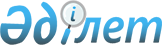 О внесении изменений и дополнений в приказ Министра образования и науки Республики Казахстан от 28 января 2016 года № 92 "Об утверждении образовательных программ курсов повышения квалификации педагогических кадров организаций дошкольного, среднего, дополнительного, а также специального образования"
					
			Утративший силу
			
			
		
					Приказ Министра образования и науки Республики Казахстан от 22 апреля 2019 года № 161. Зарегистрирован в Министерстве юстиции Республики Казахстан 24 апреля 2019 года № 18578. Утратил силу приказом Министра образования и науки Республики Казахстан от 4 мая 2020 года № 175
      Сноска. Утратил силу приказом Министра образования и науки РК от 04.05.2020 № 175 (вводится в действие по истечении десяти календарных дней после дня его первого официального опубликования).
      ПРИКАЗЫВАЮ:
      1. Внести в приказ Министра образования и науки Республики Казахстан от 28 января 2016 года № 92 "Об утверждении образовательных программ курсов повышения квалификации педагогических кадров организаций дошкольного, среднего, дополнительного, а также специального образования" (зарегистрирован в Реестре государственной регистрации нормативных правовых актов под № 13306, опубликован 6 апреля 2016 года в информационно-правовой системе "Әділет") следующие изменения и дополнения:
      пункт 1 изложить в следующей редакции:
      "1. Утвердить:
      1) образовательную программу курсов повышения квалификации педагогических кадров "Проектирование образовательного процесса в дошкольной организациив соответствии с новой общеобразовательной Типовой программой" для руководителей дошкольных организаций согласно приложению 1 к настоящему приказу;
      2) образовательную программу курсов повышения квалификации педагогических кадров "Развитие профессиональной компетентности руководителя дошкольной организации в области оценки качества дошкольного воспитания и обучения" для руководителей дошкольных организаций согласно приложению 2 к настоящему приказу;
      3) образовательную программу курсов повышения квалификации педагогических кадров "Педагогический менеджмент в дошкольной организации в контексте обновления содержания дошкольного воспитания и обучения" для руководителей (заведующих), методистов, воспитателей дошкольных организаций согласно приложению 3 к настоящему приказу;
      4) образовательную программу курсов повышения квалификации педагогических кадров "Управление инновационной деятельностью дошкольной организации в условиях модернизации образования" для руководителей дошкольных организаций согласно приложению 4 к настоящему приказу;
      5) образовательную программу курсов повышения квалификации педагогических кадров "Организационно-педагогические аспекты методической работы в условиях обновления содержания дошкольного образования" для методистов, воспитателей дошкольных организаций согласно приложению 5 к настоящему приказу;
      6) образовательную программу курсов повышения квалификации педагогических кадров "Комплексная оценка качества учебно-воспитательного процесса дошкольной организации на основе квалиметрии" для методистов дошкольных организаций согласно приложению 6 к настоящему приказу;
      7) образовательную программу курсов повышения квалификации педагогических кадров "Проектирование образовательного процесса в дошкольной организации" для воспитателей дошкольных организаций согласно приложению 7 к настоящему приказу;
      8) образовательную программу курсов повышения квалификации педагогических кадров "Теория и практика педагогической квалиметрии: управление качеством воспитания и обучения в дошкольной организации" для воспитателей дошкольных организаций приложению 8 к настоящему приказу;
      9) образовательную программу курсов повышения квалификации педагогических кадров "Обеспечение преемственности содержания дошкольного воспитания и обучения и начального образования в условиях новой парадигмы образования" для педагогов групп и классов предшкольной подготовки дошкольных организаций согласно приложению 9 к настоящему приказу;
      10) образовательную программу курсов повышения квалификации педагогических кадров "Проектирование образовательного процесса в дошкольной организации по казахскому языку в условиях обновления содержания образования" для педагогов казахского языка дошкольных организаций согласно приложению 10 к настоящему приказу;
      11) образовательную программу курсов повышения квалификации педагогических кадров "Психолого-педагогические основы профессиональной деятельности воспитателей мини-центров" для обучения воспитателей мини-центров согласно приложению 11 к настоящему приказу;
      12) образовательную программу курсов повышения квалификации образовательную программу курсов повышения квалификации педагогических кадров "Обучение английскому языку в дошкольной организации" для педагогов английского языка дошкольных организаций образования согласно приложению 12 к настоящему приказу;
      13) образовательную программу курсов повышения квалификации педагогических кадров "Развитие профессиональной компетентности музыкального руководителя в условиях обновления содержания дошкольного воспитания и обучения" для музыкальных руководителей дошкольных организаций согласно приложению 13 к настоящему приказу;
      14) образовательную программу курсов повышения квалификации педагогических кадров "Психолого-педагогическое сопровождение инклюзивного образования в дошкольных организациях" для психологов дошкольных организаций согласно приложению 14 к настоящему приказу;
      15) образовательную программу курсов повышения квалификации педагогических кадров "Развитие профессиональной компетентности инструктора по физической культуре в контексте обновления содержания дошкольного воспитания и обучения" для инструкторов по физической культуре дошкольных организаций согласно приложению 15 к настоящему приказу;
      16) образовательную программу курсов повышения квалификации педагогических кадров "Управление педагогической системой в школе на основе концептуальных идей новой философии образования" для директоров общеобразовательных школ согласно приложению 16 к настоящему приказу;
      17) образовательную программу курсов повышения квалификации педагогических кадров "Педагогический менеджмент в организации среднего образования в контексте новой парадигмы образования" для директоров школ с казахским и русским языками обучения согласно приложению 17 к настоящему приказу;
      18) образовательную программу курсов повышения квалификации педагогических кадров "Педагогическая квалиметрия: управление качеством обучения в общеобразовательной школе в условиях развития инклюзивного образования" для директоров школ согласно приложению 18 к настоящему приказу;
      19) образовательную программу курсов повышения квалификации педагогических кадров "Педагогическая квалиметрия в системе управления качеством образования" для заместителей директоров по учебной работе общеобразовательных школ с казахским и русским языками обучения согласно приложению 19 к настоящему приказу;
      20) образовательную программу курсов повышения квалификации педагогических кадров "Управление образовательным процессом малокомплектных школ в условиях обновления содержания образования" для руководителей малокомплектных школ согласно приложению 20 к настоящему приказу;
      21) образовательную программу курсов повышения квалификации педагогических кадров "Компетентностный подход управления школой в контексте обновления содержания образования" для заместителей директоров организаций образования по учебной работе согласно приложению 21 к настоящему приказу;
      22) образовательную программу курсов повышения квалификации педагогических кадров "Развитие профессиональной компетентности заместителя директора малокомплектной школы в организации инклюзивного образования" для заместителей директоров по учебной работе малокомплектных школ согласно приложению 22 к настоящему приказу;
      23) образовательную программу курсов повышения квалификации педагогических кадров "Организация коучинговой и менторинговой практики школы" для заместителей директоров по профильному обучению организаций среднего образования с казахским и русским языками обучения согласно приложению 23 к настоящему приказу;
      24) образовательную программу курсов повышения квалификации педагогических кадров "Формирование патриотизма и лидерских качеств как основы воспитания и социализации личности в условиях обновления содержания образования" для директоров, заместителей директоров по воспитательной работе школ согласно приложению 24 к настоящему приказу;
      25) образовательную программу курсов повышения квалификации педагогических кадров "Обновление содержания воспитания на основе национальной идеи "Мәңгілік ел" для заместителей директоров школ по воспитательной работе согласно приложению 25 к настоящему приказу;
      26) образовательную программу курсов повышения квалификации педагогических кадров "Проектирование образовательного процесса на уроках казахского языка и литературы в условиях обновления содержания образования" для учителей казахского языка и литературы согласно приложению 26 к настоящему приказу;
      27) образовательную программу курсов повышения квалификации педагогических кадров "Развитие функциональной грамотности чтения учащихся в рамках проведения международного исследования "Programme for International Student Assessment" (Программ фор Интернейшнл Стюдент Ассисмент) для учителей казахского языка и литературы общеобразовательных школ согласно приложению 27 к настоящему приказу;
      28) образовательную программу курсов повышения квалификации педагогических кадров "Развитие профессиональных компетентностей учителей казахского языка в условиях обновленного полиязычного образования в Республике Казахстан" для учителей казахского языка школ с неказахским языком обучения согласно приложению 28 к настоящему приказу;
      29) образовательную программу курсов повышения квалификации педагогических кадров "Развитие профессиональных компетентностей учителя казахского языка по освоению методики интеграции языка и предмета "Content and Language Integrated Learning" (Контент энд Лангуидж Интегрейтид Ленинг) для учителей казахского языка и литературы с неказахским языком обучения согласно приложению 29 к настоящему приказу;
      30) образовательную программу курсов повышения квалификации педагогических кадров "Развитие профессиональных компетентностей учителя по освоению уровневого изучения языков в контексте обновления содержания образования Республики Казахстан" для учителей русского языка и литературы в школах с неказахским языком обучения согласно приложению 30 к настоящему приказу;
      31) образовательную программу курсов повышения квалификации педагогических кадров "Развитие профессиональных компетентностей учителя русского языка по освоению методики интеграции языка и предмета "Content and Language Integrated Learning" (Контент энд Лангуидж Интегрейтид Ленинг) для учителей русского языка школ с неказахским языком обучения согласно приложению 31 к настоящему приказу;
      32) образовательную программу курсов повышения квалификации педагогических кадров "Методика проектирования современного урока русского языка и литературы в условиях поликультурного и полиязычного образования" для учителей русского языка и литературы согласно приложению 32 к настоящему приказу;
      33) образовательную программу курсов повышения квалификации педагогических кадров "Развитие функциональной грамотности чтения учащихся в рамках проведения международного исследования Programme for International Student Assessment" (Программ фор Интернейшнл Стюдент Ассисмент) для учителей русского языка и литературы согласно приложению 33 к настоящему приказу;
      34) образовательную программу курсов повышения квалификации педагогических кадров "Критериальное оценивание как фактор развития функциональной грамотности учащихся на уроках русского языка и литературы в условиях обновления содержания образования" для учителей русского языка согласно приложению 34 к настоящему приказу;
      35) образовательную программу курсов повышения квалификации педагогических кадров "Содержание и методика преподавания английского языка с первого класса в условиях внедрения государственного общеобязательного стандарта начального образования Республики Казахстан" для учителей английского языка начальных классов согласно приложению 35 к настоящему приказу;
      36) образовательную программу курсов повышения квалификации педагогических кадров "Развитие профессиональных компетентностей учителя узбекского языка по применению интерактивных методов обучения" для учителей узбекского языка согласно приложению 36 к настоящему приказу;
      37) образовательную программу курсов повышения квалификации педагогических кадров "Развитие грамотности чтения у учащихся начальных классов путем использования инновационных технологий" для учителей начальных уйгурских классов согласно приложению 37 к настоящему приказу;
      38) образовательную программу курсов повышения квалификации педагогических кадров "Развитие профессиональных компетентностей учителя начальных классов" для учителей начальных классов организаций среднего образования с казахским и русским языками обучения согласно приложению 38 к настоящему приказу;
      39) образовательную программу курсов повышения квалификации педагогических кадров "Развитие профессиональной компетентности учителя по оценке качества достижения образовательных результатов" для учителей естественно-математических дисциплин согласно приложению 39 к настоящему приказу;
      40) образовательную программу курсов повышения квалификации педагогических кадров "Развитие функциональной математической грамотности учащихся в контексте проведения международного исследования Programme for International Student Assessment" (Программ фор Интернейшнл Стюдент Ассисмент) для учителей математики согласно приложению 40 к настоящему приказу;
      41) образовательную программу курсов повышения квалификации педагогических кадров "Развитие математической грамотности и творческих способностей учащихся в условиях обновления содержания образования" для учителей математики согласно приложению 41 к настоящему приказу;
      42) образовательную программу курсов повышения квалификации педагогических кадров "Содержание и методика преподавания информатики с пятого класса в условиях обновления содержания образования" для учителей информатики согласно приложению 42 к настоящему приказу;
      43) образовательную программу курсов повышения квалификации педагогических кадров "Smart-технологии (Self Monitoring Analysis And Reporting Technology – Cелф Мониторинг Анализис энд Рипотинг Текнолоджи) в преподавании информатики в условиях обновления содержания образования" для учителей информатики общеобразовательных школ согласно приложению 43 к настоящему приказу;
      44) образовательную программу курсов повышения квалификации педагогических кадров "Развитие функциональной естественнонаучной грамотности учащихся в рамках проведения международного исследования "Programme for International Student Assessment" (Программ фор Интернейшнл Стюдент Ассисмент) для учителей естественнонаучных дисциплин общеобразовательных школ согласно приложению 44 к настоящему приказу;
      45) образовательную программу курсов повышения квалификации педагогических кадров "Содержательно-организационные подходы к преподаванию предмета "Введение в науку" в условиях обновления содержания образования" для учителей естественно-научных дисциплин согласно приложению 45 к настоящему приказу;
      46) образовательную программу курсов повышения квалификации педагогических кадров "Современные методы проектирования образовательного процесса по химии (биологии) в контексте внедрения концептуальных идей новой философии образования" для учителей химии (биологии) общеобразовательных школ согласно приложению 46 к настоящему приказу;
      47) образовательную программу курсов повышения квалификации педагогических кадров "Квалиметрия качества обучения учащихся по химии посредством педагогической технологии трехмерной методической системы обучения" для учителей химии общеобразовательных школ согласно приложению 47 к настоящему приказу;
      48) образовательную программу курсов повышения квалификации педагогических кадров "Критериальный подход к оцениванию результатов обучения географии в условиях обновления содержания образования" для учителей географии согласно приложению 48 к настоящему приказу;
      49) образовательную программу курсов повышения квалификации педагогических кадров "Педагогическая квалиметрия как средство оценки образовательных результатов учащихся на уроках биологии в условиях обновления содержания образования" для учителей биологии согласно приложению 49 к настоящему приказу;
      50) образовательную программу курсов повышения квалификации педагогических кадров "Профилактика терроризма и религиозного экстремизма в молодежной среде" для учителей религиоведения согласно приложению 50 к настоящему приказу;
      51) образовательную программу курсов повышения квалификации педагогических кадров "Теоретические и методические основы обучения курса "Основы религиоведения" для учителей истории, основы права, религиоведения согласно приложению 51 к настоящему приказу;
      52) образовательную программу курсов повышения квалификации педагогических кадров "Национальная идея "Мәңгілік ел" как основа обновления школьного курса отечественной истории" для учителей истории и права согласно приложению 52 к настоящему приказу;
      53) образовательную программу курсов повышения квалификации педагогических кадров "Научно-методическое обеспечение преподавания истории на этапе социальной модернизации общества" для учителей истории и права согласно приложению 53 к настоящему приказу;
      54) образовательную программу курсов повышения квалификации педагогических кадров "Критериальное оценивание учебных достижений учащихся в контексте таксономии Б. Блума" для учителей истории согласно приложению 54 к настоящему приказу;
      55) образовательную программу курсов повышения квалификации педагогических кадров "Формирование мировоззрения подрастающего поколения посредством музыки в условиях обновления содержания образования" для учителей музыки согласно приложению 55 к настоящему приказу;
      56) образовательную программу курсов повышения квалификации педагогических кадров "Развитие визуальной культуры учеников посредством инновационных технологий на уроках изобразительного искусства и черчения" для учителей изобразительного искусства и черчения согласно приложению 56 к настоящему приказу;
      57) образовательную программу курсов повышения квалификации педагогических кадров "Воспитание национальным ценностям в контексте идеи "Мәңгілік ел" на уроках технологии" для учителей технологии согласно приложению 57 к настоящему приказу;
      58) образовательную программу курсов повышения квалификации педагогических кадров "Формирование здорового образа жизни учащихся на уроках физической культуры" для учителей физкультуры согласно приложению 58 к настоящему приказу;
      59) образовательную программу курсов повышения квалификации педагогических кадров "Современные подходы формирования у учащихся казахстанского патриотизма в системе начальной военной подготовки" для преподавателей-организаторов начальной военной подготовки согласно приложению 59 к настоящему приказу;
      60) образовательную программу курсов повышения квалификации педагогических кадров "Развитие профессиональной компетентности социального педагога" для социальных педагогов организаций среднего образования с казахским и русским языками обучения согласно приложению 60 к настоящему приказу;
      61) образовательную программу курсов повышения квалификации педагогических кадров "Развитие профессиональной компетентности классных руководителей по патриотическому воспитанию обучащихся на основе национальной идеи "Мәнгілік ел" для классных руководителей организаций среднего образования с казахским и русским языками обучения согласно приложению 61 к настоящему приказу;
      62) образовательную программу курсов повышения квалификации педагогических кадров "Обеспечение безопасной образовательной среды и предотвращение насилия в школе, профилактика суицида среди подростков" для педагогов-психологов, социальных педагогов организаций среднего образования с казахским и русским языками обучения согласно приложению 62 к настоящему приказу;
      63) образовательную программу курсов повышения квалификации педагогических кадров "Содержание образовательной среды в условиях развития инклюзивного образования" для директоров, учителей общеобразовательных школ с казахским и русским языками обучения согласно приложению 63 к настоящему приказу;
      64) образовательную программу курсов повышения квалификации педагогических кадров "Инклюзивное образование - фактор обеспечения равенства прав и доступности образовательных услуг в условиях малокомплектной школы" для руководителей, учителей малокомплектных школ с казахским и русским языками обучения согласно приложению 64 к настоящему приказу;
      65) образовательную программу курсов повышения квалификации педагогических кадров "Интегративный подход в организации учебно-воспитательного процесса малокомплектной школы в условиях обновления содержания образования" для учителей малокомплектных школ согласно приложению 65 к настоящему приказу;
      66) образовательную программу курсов повышения квалификации педагогических кадров "Теория и методика педагогической квалиметрии: управление качеством обучения в малокомплектной школе" для учителей малокомплектных школ согласно приложению 66 к настоящему приказу;
      67) образовательную программу курсов повышения квалификации педагогических кадров "Роль библиотеки в формировании информационно-образовательного пространства организации образования" для библиотекарей школ согласно приложению 67 к настоящему приказу;
      68) образовательную программу курсов повышения квалификации педагогических кадров "Организация методической работы по развитию профессионального мастерства педагогов" для руководителей методических объединений и заведующих кафедрами школ согласно приложению 68 к настоящему приказу;
      69) образовательную программу курсов повышения квалификации педагогических кадров "Методика организации музейной деятельности в общеобразовательных школах" для руководителей школьных музеев согласно приложению 69 к настоящему приказу;
      70) образовательную программу курсов повышения квалификации педагогических кадров "Воспитание школьников с девиантным поведением на основе духовно-нравственных ценностей" для педагогов-организаторов и вожатых школ согласно приложению 70 к настоящему приказу;
      71) образовательную программу курсов повышения квалификации педагогических кадров "Обновление содержания коррекционно-педагогической работы в специальной организации образования" для директоров школ, заместителей директоров по учебной и воспитательной работе согласно приложению 71 к настоящему приказу;
      72) образовательную программу курсов повышения квалификации педагогических кадров "Современные технологии обучения и воспитания детей с особыми образовательными потребностями" для педагогов, воспитателей специальных организаций образования с казахским и русским языками обучения согласно приложению 72 к настоящему приказу;
      73) образовательную программу курсов повышения квалификации педагогических кадров "Развитие профессиональных компетентностей педагогов в условиях специального (коррекционного) образования Республики Казахстан" для дефектологов, логопедов, сурдопедагогов специальных (коррекционных) организаций образования согласно приложению 73 к настоящему приказу;
      74) образовательную программу курсов повышения квалификации педагогических кадров "Инновационные подходы в деятельности руководителя детского оздоровительного лагеря" для руководителей летних городских, загородных, пришкольных лагерей согласно приложению 74 к настоящему приказу;
      75) образовательную программу курсов повышения квалификации педагогических кадров "Развитие творческих способностей обучающихся в условиях дополнительного образования" для педагогов организаций дополнительного образования для детей с казахским и русским языками обучения согласно приложению 75 к настоящему приказу;
      76) образовательную программу курсов повышения квалификации педагогических кадров "Организация в инновационном формате деятельности кафедр институтов повышения квалификации в условиях обновления содержания образования" для заведующих кафедр областных (городских) институтов согласно приложению 76 к настоящему приказу;
      77) образовательную программу курсов повышения квалификации педагогических кадров "Реализация приоритетных направлений Государственной программы развития образования Республики Казахстан на 2016-2019 гг. в условиях обновления содержания образования" для заведующих, заместителей и специалистов районных отделов образования согласно приложению 77 к настоящему приказу;
      78) образовательную программу курсов повышения квалификации педагогических кадров "Управление педагогическим процессом дошкольной организации в условиях внедрения концептуальных идей системы М. Монтессори" для руководителей (заведующих) дошкольных организаций согласно приложению 78 к настоящему приказу;
      79) образовательную программу курсов повышения квалификации педагогических кадров "Использование педагогической квалиметрии как технологии оценки качества образования в дошкольных организациях" для руководителей (заведующих) дошкольных организаций согласно приложению 79 к настоящему приказу;
      80) образовательную программу курсов повышения квалификации педагогических кадров "Снижение риска бедствий в дошкольной организации" для руководителей (заведующих), методистов дошкольных организаций согласно приложению 80 к настоящему приказу;
      81) образовательную программу курсов повышения квалификации педагогических кадров "Инновационные подходы в управлении дошкольной организацией" для руководителей (заведующих), методистов дошкольных организаций согласно приложению 81 к настоящему приказу;
      82) образовательную программу курсов повышения квалификации педагогических кадров "Обеспечение преемственности содержания дошкольного воспитания и обучения и начального образования в условиях новой парадигмы образования" для руководителей (заведующих), методистов, воспитателей предшколы дошкольных организаций согласно приложению 82 к настоящему приказу;
      83) образовательную программу курсов повышения квалификации педагогических кадров "Использование информационно-коммуникационных технологий в деятельности воспитателя в условиях новой парадигмы образования" для руководителей (заведующих), методистов, воспитателей предшколы дошкольных организаций согласно приложению 83 к настоящему приказу;
      84) образовательную программу курсов повышения квалификации педагогических кадров "Лидерство как фактор успешности педагогического коллектива" для директоров организаций среднего образования с казахским и русским языками обучения согласно приложению 84 к настоящему приказу;
      85) образовательную программу курсов повышения квалификации педагогических кадров "Управленческая деятельность и менеджмент в контексте новой парадигмы образования" для директоров организаций среднего образования с казахским и русским языками обучения согласно приложению 85 к настоящему приказу;
      86) образовательную программу курсов повышения квалификации педагогических кадров "Создание корпоративной среды в управлении качеством образования" для директоров организаций среднего образования с казахским и русским языками обучения согласно приложению 86 к настоящему приказу;
      87) образовательную программу курсов повышения квалификации педагогических кадров "Организация образовательного процесса в малокомплектной школе в условиях реформирования образования" для директоров малокомплектных школ с казахским и русским языками обучения согласно приложению 87 к настоящему приказу;
      88) образовательную программу курсов повышения квалификации педагогических кадров "Эффективное управление развитием профессиональных компетенций педагога-воспитателя" для заместителей директоров по воспитательной работе организаций среднего образования с казахским и русским языками обучения согласно приложению 88 к настоящему приказу;
      89) образовательную программу курсов повышения квалификации педагогических кадров "Профилактика суицидального поведения и насилия среди несовершеннолетних в организациях образования" для заместителей директоров по воспитательной работе организаций среднего образования с казахским и русским языками обучения согласно приложению 89 к настоящему приказу;
      90) образовательную программу курсов повышения квалификации педагогических кадров "Снижение риска стихийных бедствий в организациях среднего образования" для заместителей директоров по воспитательной работе организаций среднего образования с казахским и русским языками обучения согласно приложению 90 к настоящему приказу;
      91) образовательную программу курсов повышения квалификации педагогических кадров "Компетентностный подход в управлении профилактикой религиозного экстремизма и терроризма среди обучащихся школ" для заместителей директоров по воспитательной работе организаций среднего образования с казахским и русским языками обучения согласно приложению 91 к настоящему приказу;
      92) образовательную программу курсов повышения квалификации педагогических кадров "Организация коррекционно-педагогической работы в условиях специальной школы" для заместителей директоров специальных организаций образования с казахским и русским языками обучения согласно приложению 92 к настоящему приказу;
      93) образовательную программу курсов повышения квалификации педагогических кадров "Современные тенденции управленческой деятельности во внешкольных организациях дополнительного образования для детей" для директоров, заместителей директоров организаций дополнительного образования для детей с казахским и русским языками обучения согласно приложению 93 к настоящему приказу;
      94) образовательную программу курсов повышения квалификации педагогических кадров "Организация туристско-краеведческой работы с детьми в рамках внеурочной деятельности" для директоров, заместителей директоров, педагогов организаций дополнительного образования для детей с казахским и русским языками обучения согласно приложению 94 к настоящему приказу;
      95) образовательную программу курсов повышения квалификации педагогических кадров "Развитие профессиональной компетентности учителя по предмету "Художественный труд" для учителей изобразительного искусства и технологии организаций среднего образования с казахским и русским языками обучения согласно приложению 95 к настоящему приказу;
      96) образовательную программу курсов повышения квалификации педагогических кадров "Содержание и развитие инклюзивного образования в контексте реализации стандартов школьного обучения" для директоров, учителей общеобразовательных и малокомплектных школ с казахским и русским языками обучения согласно приложению 96 к настоящему приказу;
      97) образовательную программу курсов повышения квалификации педагогических кадров "Основы робототехники" для учителей информатики, математики и физики организаций среднего образования с казахским и русским языками обучения согласно приложению 97 к настоящему приказу;
      98) образовательную программу курсов повышения квалификации педагогических кадров "Обеспечение преемственности содержания дошкольного воспитания и обучения и начального образования" для воспитателей, педагогов групп и классов предшкольной подготовки дошкольных организаций согласно приложению 98 к настоящему приказу;
      99) образовательную программу курсов повышения квалификации педагогических кадров "Инновационные подходы и методики преподавания предмета "Начальная военная и технологическая подготовка" в условиях обновления содержания среднего образования" для преподавателей-организаторов начальной военной и технологической подготовки организаций среднего образования с казахским и русским языками обучения согласно приложению 99 к настоящему приказу;
      100) образовательную программу курсов повышения квалификации педагогических кадров "Развитие профессиональных компетенций учителя математики (алгебры и геометрии)" для учителей математики организаций среднего образования с казахским и русским языками обучения согласно приложению 100 к настоящему приказу;
      101) образовательную программу курсов повышения квалификации педагогических кадров "Развитие профессиональных компетенций учителя физики" для учителей физики организаций среднего образования с казахским и русским языками обучения согласно приложению 101 к настоящему приказу;
      102) образовательную программу курсов повышения квалификации педагогических кадров "Развитие профессиональных компетенций учителя химии" для учителей химии организаций среднего образования с казахским и русским языками обучения согласно приложению 102 к настоящему приказу;
      103) образовательную программу курсов повышения квалификации педагогических кадров "Развитие профессиональных компетенций учителя биологии" для учителей биологии организаций среднего образования с казахским и русским языками обучения согласно приложению 103 к настоящему приказу;
      104) образовательную программу курсов повышения квалификации педагогических кадров "Развитие профессиональных компетенций учителя информатики" для учителей информатики организаций среднего образования с казахским и русским языками обучения согласно приложению 104 к настоящему приказу;
      105) образовательную программу курсов повышения квалификации педагогических кадров "Основы экономики и предпринимательства" для учителей географии, математики, информатики, основы права организаций среднего образования с казахским и русским языками обучения согласно приложению 105 к настоящему приказу;
      106) образовательную программу курсов повышения квалификации педагогических кадров "Основы взаимодействия общества и религии в образовательном пространстве" для заместителей директоров по воспитательной работе, учителей истории, основы права организаций среднего образования с казахским и русским языками обучения согласно приложению 106 к настоящему приказу;
      107) образовательную программу курсов повышения квалификации педагогических кадров "Организация и проведение краеведческой работы в школе" для заместителей директоров по воспитательной работе, учителей истории, географии, биологии, музыки, казахского языка и литературы, русского языка и литературы организаций среднего образования с казахским и русским языками обучения согласно приложению 107 к настоящему приказу;
      108) образовательную программу курсов повышения квалификации педагогических кадров "Обеспечение преемственности содержания предметов "Естествознание" и "Физика" для учителей физики организаций среднего образования с казахским и русским языками обучения согласно приложению 108 к настоящему приказу;
      109) образовательную программу курсов повышения квалификации педагогических кадров "Развитие профессиональной компетентности учителей казахского языка и литературы" для учителей казахского языка и литературы организации среднего образования с русским языком обучения согласно приложению 109 к настоящему приказу;
      110) образовательную программу курсов повышения квалификации педагогических кадров "Содержание и методика обучения предметам естественно-научного цикла на основе STEM-обучения" для учителей химии, биологии, географии, физики организаций среднего образования с казахским и русским языками обучения согласно приложению 110 к настоящему приказу;
      111) образовательная программа курсов повышения квалификации педагогических кадров "Методика преподавания предметов в совмещенных класс-комплектах малокомплектной школы" для руководителей, учителей малокомплектных школ с казахским и русским языками обучения согласно приложению 111 к настоящему приказу;
      112) образовательную программу курсов повышения квалификации педагогических кадров "Развитие профессиональных компетенций воспитателей интернатных организаций" для воспитателей интернатных организаций с казахским и русским языками обучения согласно приложению 112 к настоящему приказу;
      113) образовательную программу курсов повышения квалификации педагогических кадров "Моделирование предметно-пространственной развивающей среды в аспекте раннего развития детей дошкольного возраста" для руководителей (заведующих), методистов, воспитателей дошкольных организаций согласно приложению 113 к настоящему приказу;
      114) образовательную программу курсов повышения квалификации педагогических кадров "Проектирование предметно-пространственной развивающей среды на основе оценки качества образовательной деятельности дошкольной организации" для руководителей (заведующих), воспитателей дошкольных организаций согласно приложению 114 к настоящему приказу;
      115) образовательную программу курсов повышения квалификации педагогических кадров "STEAM-обучение в образовательной деятельности дошкольных организаций" для руководителей (заведующих), воспитателей дошкольных организаций согласно приложению 115 к настоящему приказу;
      116) образовательную программу курсов повышения квалификации педагогических кадров "Управление дошкольной организацией в условиях реализации Типовой учебной программы дошкольного воспитания и обучения" для руководителей (заведующих) дошкольных организаций согласно приложению 116 к настоящему приказу;
      117) образовательную программу курсов повышения квалификации педагогических кадров "Применение технологии 3D-принтинга в образовании" для учителей организаций среднего образования и педагогов организаций дополнительного образования для детей с казахским и русским языками обучения согласно приложению 117 к настоящему приказу;
      118) образовательную программу курсов повышения квалификации педагогических кадров "Развитие профессиональных компетенций учителя географии" для учителей географии организаций среднего образования с казахским и русским языками обучения согласно приложению 118 к настоящему приказу;
      119) образовательную программу курсов повышения квалификации педагогических кадров "Формирование предметно-языковых компетенций учителей в условиях реализации полиязычного образования" для учителей физики, химии, биологии, информатики организаций среднего образования с казахским и русским языками обучения согласно приложению 119 к настоящему приказу;
      120) образовательную программу курсов повышения квалификации педагогических кадров "Основы программирования как фактор развития цифрового пространства" для учителей информатики организаций среднего образования с казахским и русским языками обучения согласно приложению 120 к настоящему приказу;
      121) образовательную программу курсов повышения квалификации педагогических кадров "Психолого-педагогические аспекты реализации модели 4 К в условиях начального образования" для учителей начальных классов организаций среднего образования с казахским и русским языками обучения согласно приложению 121 к настоящему приказу;
      122) образовательную программу курсов повышения квалификации педагогических кадров "Развитие профессиональных компетенций учителя русского языка и литературы" для учителей русского языка и литературы 1-4 классов организаций среднего образования с казахским языком обучения согласно приложению 122 к настоящему приказу;
      123) образовательную программу курсов повышения квалификации педагогических кадров "Развитие профессиональных компетенций учителя русского языка и литературы" для учителей русского языка и литературы 5-9 классов организаций среднего образования с казахским языком обучения согласно приложению 123 к настоящему приказу;
      124) образовательную программу курсов повышения квалификации педагогических кадров "Развитие профессиональных компетенций учителя русского языка и литературы" для учителей русского языка и литературы 5-9 классов организаций среднего образования с русским языком обучения согласно приложению 124 к настоящему приказу;
      125) образовательную программу курсов повышения квалификации педагогических кадров "Развитие профессиональных компетенций учителя казахского языка" для учителей казахского языка 1-4 классов организаций среднего образования с неказахским языком обучения согласно приложению 125 к настоящему приказу;
      126) образовательную программу курсов повышения квалификации педагогических кадров "Развитие профессиональных компетенций учителя казахского языка и литературы" для учителей казахского языка и литературы 5-9 классов организаций среднего образования с русским языком обучения согласно приложению 126 к настоящему приказу;
      127) образовательную программу курсов повышения квалификации педагогических кадров "Развитие профессиональных компетенций учителя казахского языка и литературы" для учителей казахского языка и литературы 5-9 классов организаций среднего образования с казахским языком обучения согласно приложению 127 к настоящему приказу;
      128) образовательную программу курсов повышения квалификации педагогических кадров "Развитие профессиональных компетенций учителя начальных классов" для учителей начальных классов организаций среднего образования с казахским и русским языками обучения согласно приложению 128 к настоящему приказу;
      129) образовательную программу курсов повышения квалификации педагогических кадров "Развитие профессиональных компетенций учителя английского языка" для учителей английского языка 1-4 классов организаций среднего образования с казахским и русским языками обучения согласно приложению 129 к настоящему приказу;
      130) образовательную программу курсов повышения квалификации педагогических кадров "Развитие профессиональных компетенций учителя английского языка" для учителей английского языка 5-11 классов организаций среднего образования с казахским и русским языками обучения согласно приложению 130 к настоящему приказу;
      131) образовательную программу курсов повышения квалификации педагогических кадров "Развитие профессиональных компетенций учителя немецкого языка" для учителей немецкого языка 5-11 классов организаций среднего образования с казахским и русским языками обучения согласно приложению 131 к настоящему приказу;
      132) образовательную программу курсов повышения квалификации педагогических кадров "Развитие профессиональных компетенций учителя математики" для учителей математики 5-9 классов организаций среднего образования с казахским и русским языками обучения согласно приложению 132 к настоящему приказу;
      133) образовательную программу курсов повышения квалификации педагогических кадров "Развитие профессиональных компетенций учителей истории" для учителей предметов "История Казахстана" и "Основы права" организаций среднего образования с казахским и русским языками обучения согласно приложению 133 к настоящему приказу;
      134) образовательную программу курсов повышения квалификации педагогических кадров "Развитие профессиональных компетенций учителей истории" для учителей предметов "Всемирная история" и "Основы права" организаций среднего образования с казахским и русским языками обучения согласно приложению 134 к настоящему приказу;
      135) образовательную программу курсов повышения квалификации педагогических кадров "Развитие профессиональных компетенций учителя географии" для учителей географии 5-9 классов организаций среднего образования с казахским и русским языками обучения согласно приложению 135 к настоящему приказу;
      136) образовательную программу курсов повышения квалификации педагогических кадров "Развитие профессиональных компетенций учителей естествознания и биологии" для учителей естествознания и биологии 5-9 классов организаций среднего образования с казахским и русским языками обучения согласно приложению 136 к настоящему приказу;
      137) образовательную программу курсов повышения квалификации педагогических кадров "Развитие профессиональных компетенций учителей химии и естествознания" для учителей химии и естествознания 5-9 классов организаций среднего образования с казахским и русским языками обучения согласно приложению 137 к настоящему приказу;
      138) образовательную программу курсов повышения квалификации педагогических кадров "Развитие профессиональных компетенций учителя информатики" для учителей информатики 5-9 классов организаций среднего образования с казахским и русским языками обучения согласно приложению 138 к настоящему приказу;
      139) образовательную программу курсов повышения квалификации педагогических кадров "Основы формирования цифровой грамотности педагогических работников" для директоров, заместителей директоров и педагогов организаций среднего образования с казахским и русским языками обучения согласно приложению 139 к настоящему приказу;
      140) образовательную программу курсов повышения квалификации педагогических кадров "Развитие профессиональных компетенций учителя физического воспитания" для учителей физического воспитания 5-9 классов организаций среднего образования с казахским и русским языками обучения согласно приложению 140 к настоящему приказу;
      141) образовательную программу курсов повышения квалификации педагогических кадров "Развитие профессиональных компетенций учителя музыки" для учителей музыки 5-6 классов организаций среднего образования с казахским и русским языками обучения согласно приложению 141 к настоящему приказу;
      142) образовательную программу курсов повышения квалификации педагогических кадров "Обучение детей 5 лет по учебнику "Математика" для учителей нулевых классов дошкольных организаций согласно приложению 142 к настоящему приказу;
      143) образовательную программу курсов повышения квалификации педагогических кадров "Развитие профессиональных компетенций учителя предмета "Основы предпринимательства и бизнеса" для педагогических работников организаций образования Республики Казахстан согласно приложению 143 к настоящему приказу.";
      приложения 7, 23, 38, 60, 61, 62, 83, 91 изложить в редакции согласно приложениям 1, 2, 3, 4, 5, 6, 7, 8 к настоящему приказу;
      дополнить приложениями 100, 101, 102, 103, 104, 105, 106, 107, 108, 109, 110, 111, 112, 113, 114, 115, 116, 117, 118, 119, 120, 121, 122, 123, 124, 125, 126, 127, 127, 128, 129, 130, 131, 132, 133, 134, 135, 136, 137, 138, 139, 140, 141, 142, 143 согласно приложениям 9, 10, 11, 12, 13, 14, 15, 16, 17, 18, 19, 20, 21, 22, 23, 24, 25, 26, 27, 28, 29, 30, 31, 32, 33, 34, 35, 36, 37, 38, 39, 40, 41, 42, 43, 44, 45, 46, 47, 48, 49, 50, 51, 52 к настоящему приказу.
      2. Департаменту дошкольного и среднего образования Министерства образования и науки Республики Казахстан в установленном законодательством Республики Казахстан порядке обеспечить:
      1) государственную регистрацию настоящего приказа в Министерстве юстиции Республики Казахстан;
      2) в течение десяти календарных дней со дня государственной регистрации настоящего приказа направление его копии в бумажном и электронном виде на казахском и русском языках в Республиканское государственное предприятие на праве хозяйственного введения "Республиканский центр правовой информации" для официального опубликования и включения в Эталонный контрольный банк нормативных правовых актов Республики Казахстан;
      3) в течение десяти календарных дней после государственной регистрации настоящего приказа направление его копии на официальное опубликование в периодические печатные издания;
      4) размещение настоящего приказа на интернет-ресурсе Министерства образования и науки Республики Казахстан после его официального опубликования;
      5) в течение десяти рабочих дней после государственной регистрации настоящего приказа представление в Департамент юридической службы Министерства образования и науки Республики Казахстан сведений об исполнении мероприятий, предусмотренных подпунктами 1), 2) и 3) пункта 4) настоящего пункта.
      3. Контроль за исполнением настоящего приказа возложить на вице-министра образования и науки Республики Казахстан Суханбердиеву Э.А.
      4. Настоящий приказ вводится в действие по истечении десяти календарных дней после дня его первого официального опубликования. Образовательная программа курсов повышения квалификации педагогических кадров "Проектирование образовательного процесса в дошкольной организации" для воспитателей дошкольных организаций Глава 1. Общие положения
      1. Образовательная программа курсов повышения квалификации педагогических кадров "Проектирование образовательного процесса в дошкольной организации" для воспитателей дошкольных организаций (далее – Программа) регламентирует обучение воспитателей дошкольных организаций.
      2. Программа направлена на развитие у воспитателей дошкольных организаций умений ориентироваться в многообразии интегративных (объединительных) подходов к развитию детей дошкольного возраста, навыков проектирования педагогического процесса, формирование устойчивой профессиональной компетентности в условиях реализации Типовой учебной программы дошкольного воспитания и обучения, утвержденной приказом исполняющего обязанности Министра образования и науки Республики Казахстан от 12 августа 2016 года № 499, зарегистрированный в государственном реестре нормативных правовых актов Республики Казахстан под № 14235 (далее – Типовая учебная программа дошкольного воспитания и обучения). Глава 2. Цель и задачи Программы, ожидаемые результаты
      3. Целью Программы является развитие профессиональной компетентности воспитателей дошкольных организаций.
      4. Задачи Программы:
      1) изучить нормативные правовые акты в сфере дошкольного воспитания и обучения; концептуальные основы отечественных и зарубежных концепций воспитания и обучения детей дошкольного возраста с целью формирования педагогического мышления; концептуальные основы педагогических систем и методик раннего развития детей дошкольного возраста;
      2) сформировать умения проектировать, планировать педагогический процесс для всестороннего развития детей дошкольного возраста; освоить проектирование различных видов педагогической деятельности, в том числе психолого-педагогического сопровождения воспитания и развития детей дошкольного возраста; конструирования организованной учебной деятельности по реализации новых подходов микропреподавания;
      3) сформировать умения использовать методы отбора, апробации и внедрения современных образовательных технологий и методик раннего развития детей дошкольного возраста, обеспечивающих реализацию их индивидуальных потребностей; осуществлять рефлексии собственного процесса учебно-педагогической деятельности; повысить уровень информационно-коммуникационной компетентности.
      5. По завершении курса слушатели:
      1) знают нормативные правовые акты в сфере дошкольного воспитания и обучения; концептуальные основы отечественных и зарубежных концепций воспитания и обучения детей дошкольного возраста с целью формирования педагогического мышления; концептуальные основы педагогических систем и методик раннего развития детей дошкольного возраста.
      2) умеют проектировать, планировать педагогический процесс для всестороннего развития детей дошкольного возраста; проектирование различных видов педагогической деятельности, в том числе психолого-педагогического сопровождения воспитания и развития детей дошкольного возраста; конструировать организованную учебную деятельность по реализации новых подходов микропреподавания; осуществлять рефлексию собственного процесса учебно-педагогической деятельности;
      3) владеют умениями по использованию методов отбора, апробации и внедрения современных образовательных технологий и методик раннего развития детей дошкольного возраста, обеспечивающих реализацию их индивидуальных потребностей; высоким уровнем информационно-коммуникационной компетентности. Глава 3. Структура и содержание Программы
      6. Программа состоит из 5 модулей:
      1) нормативно-правовой;
      2) психолого-педагогический;
      3) содержательный;
      4) технологический;
      5) вариативный.
      7. Темы вариативного модуля определяются слушателями в ходе входного анкетирования. Глава 4. Организация, формы и методы, оценивание результатов образовательного процесса
      8. Курсы повышения квалификации организуются в режиме:
      1) очного обучения в соответствии с учебно-тематическим планом курса в режиме очного обучения (далее – УТП) согласно приложению 1 к Программе. Продолжительность очных курсов составляет 72 часа. При организации очных однонедельных курсов количество часов в УТП сокращается в два раза, темы и форма проведения занятий остаются без изменений;
      2) смешанного обучения (Blended Learning - блендед ленинг) в соответствии с учебно-тематическим планом курса в режиме смешанного обучения согласно приложению 2 к Программе и включают три этапа обучения: очное - 16 часов, дистанционное – 8 часов, самостоятельное - 48 часов. Очное обучение проводится в первый и последний день курса.
      9. При организации образовательного процесса в очном и смешанном режимах в целях контроля и оценки знаний слушателей проводятся: самостоятельная работа, проектная работа или презентация мини-урока (мини-мероприятия), итоговое тестирование, а также промежуточное тестирование для курса в режиме смешанного обучения. Задания для самостоятельной работы, тестовые задания, темы проектных работ и мини-уроков (мини-мероприятий) включены в учебно-методический комплекс (далее - УМК) курса.
      10. Образовательный процесс включает интерактивные формы и методы обучения: лекция, семинар, практическая работа, выездное практическое занятие, тренинг, мастер-класс, конференция, круглый стол, презентация мини-урока, ролевые игры, метод кейсов, обсуждение видеофильмов, совместное решение вопросов, а также вебинар, онлайн-форум, онлайн-консультация и самостоятельное обучение слушателя для курса в режиме смешанного обучения.
      11. Для определения уровня сформированности профессиональных компетентностей слушателей профессорско-преподавательским составом разрабатываются критерии оценки и параметры усвоения содержания Программы, которые включаются в УМК курса. Учебно-тематический план курса в режиме очного обучения
      Примечание: 1 академический час – 45 минут. Учебно-тематический план курса в режиме смешанного обучения
      Примечание: 1 академический час – 45 минут. Образовательная программа курсов повышения квалификации педагогических кадров "Организация коучинговой и менторинговой практики школы" для заместителей директоров по профильному обучению организаций среднего образования с казахским и русским языками обучения Глава 1. Общие положения
      1. Образовательная программа курсов повышения квалификации педагогических кадров "Организация коучинговой и менторинговой практики школы" для заместителей директоров по профильному обучению организации среднего образования с казахским и русским языками обучения (далее – Программа) регламентирует обучение заместителей директоров по профильному обучению организации среднего образования с казахским и русским языками обучения.
      2. Программа направлена на обучение проектированию системы коучинговой и менторинговой практики школы, изучение новых подходов исследования уроков в контексте практики менторинга, способов организации контроля менторинговой практики в контексте методической работы школы. Глава 2. Цель и задачи Программы, ожидаемые результаты
      3. Целью Программы является развитие профессиональных компетентностей заместителей директоров по профильному обучению организации среднего образования с казахским и русским языками обучения по внедрению новых подходов в контексте коучинговой и менторинговой практики, способствующих повышению эффективности методической работы.
      4. Задачи Программы:
      1) изучить основные направления, содержание и формы работы методического сопровождения образования, особенности методической системы среднего образования, сформировать понимание сущности новой философии образования, назначения коучинга, менторинга и основных инструментов организации обучения коллег;
      2) актуализировать аналитические и рефлексивные умения в проведении маркетинговых исследований, сформировать навыки определения формата коучинговой и менторинговой практики и подхода Lesson Study (лессон стади) в условиях школы;
      3) совершенствовать навыки применения методов оценивания образовательных проектов и программ в системе качества, исследования в контексте инновационных учебных практик и использования их результатов в целях развития собственной практики и практики коллег; использовать методы коучинга и менторинга в управлении обучением коллектива школы.
      5. По завершению курса слушатели:
      1) знают основные направления, содержание и формы работы методического сопровождения образования, особенности методической системы среднего образования, понимают назначение коучинга и менторинга и основных инструментов организации обучения коллег, сущность новой философии образования;
      2) умеют осуществлять аналитическую и рефлексивную деятельность в проведении маркетинговых исследований, определять формат коучинговой и менторинговой практики и подхода Lesson Study (лессон стади) в условиях школы; применять методы коучинга и менторинга в управлении обучением коллектива школы;
      3) владеют методами проведения оценивания образовательных проектов и программ в системе качества, исследования в контексте инновационных учебных практик и использования их результатов в целях развития собственной практики и практики коллег; использовать методы коучинга и менторинга в управлении обучением коллектива школы. Глава 3. Структура и содержание Программы
      6. Программа состоит из 6 модулей:
      1) нормативно-правовой;
      2) управленческий;
      3) психолого-педагогический;
      4) содержательный;
      5) технологический;
      6) вариативный.
      7. Темы вариативного модуля определяются слушателями в ходе входного анкетирования. Глава 4. Организация, формы и методы оценивания результатов образовательного процесса
      8. Курсы повышения квалификации организуются:
      1) в режиме очного обучения в соответствии с учебно-тематическим планом курса (далее – УТП) согласно приложению 1 к Программе. Продолжительность очных курсов составляет 80 часов. При организации очных однонедельных курсов количество часов в УТП сокращается в два раза, темы и форма проведения занятий остаются без изменений;
      2) смешанного обучения (Blended Learning - блендид ленинг) в соответствии с учебно-тематическим планом курса в режиме смешанного обучения согласно приложению 2 к Программе и включают три этапа обучения: очное - 16 часов, дистанционное – 8 часа, самостоятельное - 56 часов. Очное обучение проводится в первый и последний день курса.
      9. При организации образовательного процесса в очном и смешанном режимах в целях контроля и оценки знаний слушателей проводятся: проектная работа, презентация проектной работы, итоговое тестирование, а также промежуточное тестирование для курса в режиме смешанного обучения. Задания для проектной работы, тестовые задания, темы проектных работ включены в учебно-методический комплекс (далее - УМК) курса.
      10. Образовательный процесс включает интерактивные формы и методы обучения: лекция, работа в малых группах, обучающие игры, рефлексия, обсуждение сложных и дискуссионных вопросов, совместное решение проблем, выездное практическое занятие, тренинг, презентация проектной работы, метод кейсов, обсуждение видеофильмов, а также вебинар, онлайн-форум, онлайн-консультация и самостоятельное обучение слушателя для курса в режиме смешанного обучения.
      11. Для определения уровня сформированности профессиональных компетентностей слушателей, профессорско-преподавательским составом разрабатываются критерии оценки и параметры усвоения содержания Программы, которые включаются в УМК курса. Учебно-тематический план курса в режиме очного обучения
      Примечание: 1 академический час – 45 минут. Учебно-тематический план курса в режиме смешанного обучения
      Примечание: 1 академический час – 45 минут. Образовательная программа курсов повышения квалификации педагогических кадров "Развитие профессиональных компетентностей учителя начальных классов" для учителей начальных классов организаций среднего образования с казахским и русским языками обучения Глава 1. Общие положения
      1. Образовательная программа повышения квалификации педагогических кадров "Развитие профессиональных компетентностей учителя начальных классов" (далее - Программа) регламентирует обучение учителей начальных классов организаций среднего образования с казахским и русским языками обучения.
      2. Образовательная программа направлена на развитие профессиональной компетентности учителей начальных классов организаций среднего образования с казахским и русским языками обучения. Глава 2. Цель и задачи Программы, ожидаемые результаты
      3. Целью программы является развитие профессиональной компетентности учителей начальных классов организаций среднего образования с казахским и русским языками обучения.
      4. Задачи Программы:
      1) изучить концептуальные основы нормативных правовых актов в сфере среднего образования; функциональные основы проектирования образовательного процесса; современные подходы психолого-педагогического сопровождения профессионального развития педагогов начальной школы;
      2) развить навыки применения методов по развитию проектной и исследовательской деятельности учащихся; сформировать навыки применения интегративных подходов обучения; применения стратегии активного обучения по формированию у учащихся функциональной грамотности;
      3) развить навыки использования критериального оценивания учебных достижений учащихся; умения самоанализа профессиональной деятельности, развития потребности к самообразованию и самореализации; умения применять информационно-коммуникационные технологии в образовательном процессе.
      5. По завершению курса слушатели:
      1) знают концептуальные основы содержания начального образования; функциональные основы проектирования образовательного процесса; современные подходы психолого-педагогического сопровождения профессионального развития педагогов начальной школы;
      2) умеют применять методы по развитию проектной и исследовательской деятельности учащихся; применять интегративные подходы обучения; применять стратегии активного обучения по формированию у учащихся функциональной грамотности;
      3) владеют навыками критериального оценивания учебных достижений учащихся; умениями самоанализа профессиональной деятельности, развития потребности к самообразованию и самореализации; умениями применять информационно-коммуникационные технологии в образовательном процессе. Глава 3. Структура и содержание Программы
      6. Программа состоит из 5 модулей:
      1) нормативно-правовой модуль;
      2) психолого-педагогический;
      3) содержательный;
      4) технологический;
      5) вариативный.
      7. Темы вариативного модуля определяются слушателями в ходе входного анкетирования. Глава 4. Организация, формы и методы, оценивание результатов образовательного процесса
      8. Курсы повышения квалификации организуются в режиме:
      1) очного обучения в соответствии с учебно-тематическим планом курса в режиме очного обучения (далее – УТП) согласно приложению 1 к Программе. Продолжительность очных курсов составляет 80 часов. При организации очных однонедельных курсов количество часов в УТП сокращается в два раза, темы и форма проведения занятий остаются без изменений;
      2) смешанного обучения (Blended Learning - блендид ленинг) в соответствии с учебно-тематическим планом курса в режиме смешанного обучения согласно приложению 2 к Программе и включают три этапа обучения: очное - 16 часов, дистанционное – 8 часа, самостоятельное - 56 часов. Очное обучение проводится в первый и последний день курса.
      9. При организации образовательного процесса в очном и смешанном режимах в целях контроля и оценки знаний слушателей проводятся: самостоятельная работа, проектная работа, презентация мини-урока (мини-мероприятия), итоговое тестирование, а также промежуточное тестирование для курса в режиме смешанного обучения. Задания для самостоятельной работы, тестовые задания, темы проектных работ и мини-уроков (мини-мероприятий) включены в учебно-методический комплекс (далее - УМК) курса.
      10. Образовательный процесс включает интерактивные формы и методы обучения: лекция, семинар, практическая работа, выездное практическое занятие, тренинг, мастер-класс, конференция, круглый стол, презентация мини-урока, ролевые игры, метод кейсов, обсуждение видеофильмов, совместное решение вопросов, а также вебинар, онлайн-форум, онлайн-консультация и самостоятельное обучение слушателя для курса в режиме смешанного обучения.
      11. Для определения уровня сформированности профессиональных компетентностей слушателей, профессорско-преподавательским составом разрабатываются критерии оценки и параметры усвоения содержания Программы, которые включаются в УМК курса. Учебно-тематический план курса в режиме очного обучения
      Примечание: 1 академический час – 45 минут. Учебно-тематический план курса в режиме смешанного обучения
      Примечание: 1 академический час – 45 минут. Образовательная программа курсов повышения квалификации педагогических кадров "Развитие профессиональной компетентности социального педагога" для социальных педагогов организаций среднего образования с казахским и русским языками обучения Глава 1. Общие положения
      1. Образовательная программа курсов повышения квалификации педагогических кадров "Развитие профессиональной компетентности социального педагога" для социальных педагогов организаций среднего образования с казахским и русским языками обучения (далее – Программа) регламентирует обучение социальных педагогов организаций среднего образования с казахским и русским языками.
      2. Программа направлена на развитие профессиональных компетентностей социальных педагогов в соответствии с нормативными правовыми актами в сфере среднего образования Республики Казахстан, на формирование ключевых компетенций по усвоению необходимого объема знаний. Глава 2. Цель и задачи Программы, ожидаемые результаты
      3. Целью Программы является развитие профессиональной компетентности социальных педагогов организаций среднего образования с казахским и русским языками обучения.
      4. Задачи Программы:
      1) изучить нормативные правовые акты по усилению воспитательного компонента процесса обучения во всех организациях образования; сформировать знания о педагогическо-психологическом сопровождении учащихся в процессе социализации личности;
      2) сформировать навыки проектирования и организации социальной деятельности, научить использовать активные методы обучения по приоритетным направлениям воспитания;
      3) сформировать информационно-коммуникационную технологическую (далее – ИКТ ) компетентность; обеспечить усвоение практических знаний особенностей и свойств социально-педагогической деятельности через основные институты социализации.
      5. По завершении курса слушатели:
      1) знают нормативные правовые акты по усилению воспитательного компонента процесса обучения во всех организациях образования; о педагогическо-психологическом сопровождении учащихся в процессе социализации личности;
      2) умеют применять методы проектирования и организации социальной деятельности, использовать активные методы обучения по приоритетным направлениям воспитания;
      3) владеют ИКТ-компетенциями; практическими знаниями об особенностях и свойствах социально-педагогической деятельности через основные институты социализации. Глава 3. Структура и содержание Программы
      6. Программа состоит из 5 модулей:
      1) нормативно-правовой;
      2) психолого-педагогический;
      3) содержательный;
      4) технологический;
      5) вариативный.
      7. Тематика вариативного модуля определяется на основе входной анкеты слушателей. Глава 4. Организация, формы и методы, оценивание результатов образовательного процесса
      8. Курсы повышения квалификации организуются в режиме:
      1) очного обучения в соответствии с учебно-тематическим планом курса в режиме очного обучения (далее – УТП) согласно приложению 1 к Программе. Продолжительность очных курсов составляет 80 часов. При организации очных однонедельных курсов количество часов в УТП сокращается в два раза, темы и форма проведения занятий остаются без изменений;
      2) организуются в режиме смешанного обучения (Blended Learning - блендид ленинг) в соответствии с учебно-тематическим планом курса в режиме смешанного обучения согласно приложению 2 к Программе и включают три этапа обучения: очное - 16 часов, дистанционное – 8 часа, самостоятельное - 56 часов. Очное обучение проводится в первый и последний день курса.
      9. При организации образовательного процесса в очном и смешанном режимах в целях контроля и оценки знаний слушателей проводятся: самостоятельная работа, проектная работа, презентация мини-урока (мини-мероприятия), итоговое тестирование, а также промежуточное тестирование для курса в режиме смешанного обучения. Задания для самостоятельной работы, тестовые задания, темы проектных работ и мини-уроков (мини-мероприятий) включены в учебно-методический комплекс (далее - УМК) курса.
      10. Образовательный процесс включает интерактивные формы и методы обучения: лекция, семинар, практическая работа, выездное практическое занятие, тренинг, мастер-класс, конференция, круглый стол, презентация мини-урока, ролевые игры, метод кейсов, обсуждение видеофильмов, совместное решение вопросов, а также вебинар, онлайн-форум, онлайн-консультация и самостоятельное обучение слушателя для курса в режиме смешанного обучения.
      11. Для определения уровня сформированности профессиональных компетентностей слушателей, профессорско-преподавательским составом разрабатываются критерии оценки и параметры усвоения содержания Программы, которые включаются в УМК курса. Учебно-тематический план курса в режиме очного обучения
      Примечание: 1 академический час – 45 минут.  Учебно-тематический план курса в режиме смешанного обучения
      Примечание: 1 академический час – 45 минут. Образовательная программа курсов повышения квалификации педагогических кадров "Развитие профессиональной компетентности классных руководителей по патриотическому воспитанию учащихся на основе национальной идеи "Мәңгілік ел" для классных руководителей организаций среднего образования с казахским и русским языками обучения Глава 1. Общие положения
      1. Образовательная программа курсов повышения квалификации педагогических кадров "Развитие профессиональной компетентности классных руководителей по патриотическому воспитанию учащихся на основе национальной идеи "Мәңгілік ел" для классных руководителей организаций среднего образования с казахским и русским языками обучения (далее – Программа) регламентирует обучение классных руководителей организаций среднего образования с казахским и русским языками обучения.
      2. Программа направлена на обучение классных руководителей в контексте приоритетных направлений национальной идеи "Мәңгілік ел". Глава 2. Цель и задачи Программы, ожидаемые результаты
      3. Целью Программы является повышение профессиональной компетентности классных руководителей организаций среднего образования с казахским и русским языками обучения в гражданско-патриотическом воспитании подрастающего поколения в русле реализации общенациональной патриотической идеи "Мәңгілік ел".
      4. Задачи Программы:
      1) изучить нормативные правовые акты, регламентирующие воспитательный процесс в организациях образования; изучить принципы организации воспитания: непрерывности и преемственности;
      2) сформировать практические навыки и приемы создания и развития воспитательной системы школы; сформировать умения использовать диагностические методы эффективности профилактической работы, оценивания уровня воспитанности учащихся;
      3) сформировать навыки использования образовательных технологий, инновационных методов взаимодействия с учащимися.
      5. По завершению курса слушатели:
      1) знают нормативные правовые акты, регламентирующие воспитательный процесс в организациях образования; принципы организации воспитания: непрерывности и преемственности;
      2) умеют применять практические навыки и приемы создания и развития воспитательной системы школы; использовать диагностические методы эффективности профилактической работы, оценивания уровня воспитанности учащихся;
      3) владеют навыками использования образовательных технологий, инновационных методов взаимодействия с учащимися. Глава 3. Структура и содержание Программы
      6. Программа состоит из 5 модулей:
      1) нормативно-правовой;
      2) психолого-педагогический;
      3) содержательный;
      4) технологический;
      6) вариативный.
      7. Темы вариативного модуля определяются слушателями в ходе входного анкетирования. Глава 4. Организация, формы и методы, оценивание результатов образовательного процесса
      8. Курсы повышения квалификации организуются в режиме:
      1) очного обучения в соответствии с учебно-тематическим планом курса в режиме очного обучения (далее – УТП) согласно приложению 1 к Программе. Продолжительность очных курсов составляет 80 часов. При организации очных однонедельных курсов количество часов в УТП сокращается в два раза, темы и форма проведения занятий остаются без изменений;
      2) смешанного обучения (Blended Learning – блендид ленинг) в соответствии с учебно-тематическим планом курса в режиме смешанного обучения согласно приложению 2 к Программе и включают три этапа обучения: очное - 16 часов, дистанционное – 8 часа, самостоятельное – 56 часов. Очное обучение проводится в первый и последний день курса.
      9. При организации образовательного процесса в очном и смешанном режимах в целях контроля и оценки знаний слушателей проводятся: самостоятельная работа, проектная работа, презентация мини-урока (мини-мероприятия), итоговое тестирование, а также промежуточное тестирование для курса в режиме смешанного обучения. Задания для самостоятельной работы, тестовые задания, темы проектных работ и мини-уроков (мини-мероприятий) включены в учебно-методический комплекс (далее - УМК) курса.
      10. Образовательный процесс включает интерактивные формы и методы обучения: лекция, семинар, практическая работа, выездное практическое занятие, тренинг, мастер-класс, конференция, круглый стол, презентация мини-урока, ролевые игры, метод кейсов, совместное решение вопросов, а также вебинар, онлайн-форум, онлайн-консультация и самостоятельное обучение слушателя для курса в режиме смешанного обучения.
      11. Для определения уровня сформированности профессиональных компетентностей слушателей, профессорско-преподавательским составом разрабатываются критерии оценки и параметры усвоения содержания Программы, которые включаются в УМК курса. Учебно-тематический план курса в режиме очного обучения
      Примечание: 1 академичесский час – 45 минут. Учебно-тематический план курса в режиме смешанного обучения
      Примечание: 1 академический час – 45 минут. Образовательная программа курсов повышения квалификации педагогических кадров "Обеспечение безопасной образовательной среды и предотвращение насилия в школе, профилактика суицида среди подростков" для педагогов-психологов, социальных педагогов организаций среднего образования с казахским и русским языками обучения Глава 1. Общие положения
      1. Образовательная программа курсов повышения квалификации педагогических кадров "Обеспечение безопасной образовательной среды и предотвращение насилия в школе, профилактика суицида среди подростков" для педагогов-психологов, социальных педагогов организаций среднего образования с казахским и русским языками обучения (далее – Программа) регулирует обучение педагогов-психологов, социальных педагогов организаций среднего образования с казахским и русским языками обучения.
      2. Программа направлена на обучение педагогов-психологов, социальных педагогов организаций среднего образования с казахским и русским языками обучения по обеспечению психологической безопасности образовательной среды, охране и поддержанию психического здоровья ее участников, предотвращению насилия в школе, профилактике суицида среди подростков в соответствии с действующими нормативными правовыми актами в сфере образования Республики Казахстан. Глава 2. Цель и задачи Программы, ожидаемые результаты
      3. Целью Программы является развитие профессиональной компетентности педагогов-психологов, социальных педагогов организаций среднего образования с казахским и русским языками обучения по созданию эффективной системы психологической поддержки воспитательного процесса, способствующего обеспечению безопасной образовательной среды, предотвращению насилия в школе, профилактике суицида среди подростков.
      4. Задачи Программы:
      1) изучить нормативные правовые акты, регламентирующие воспитательный процесс в организациях образования; взаимосвязь и необходимость системного обновления образования и воспитания; особенности системного обновления содержания образования, связанного с интеграцией опыта и достижений мировой школьной практики;
      2) сформировать умения использования активных стратегий воспитания и социализации личности, психологической поддержки воспитательного процесса, создания безопасной образовательной среды, предупреждения насилия и суицидального поведения в школе; сформировать навыки успешного применения системы критериального оценивания уровня воспитанности учащихся с целью достижения ожидаемых результатов воспитания и социализации;
      3) сформировать навыки перехода к интерактивному и направленному воспитанию и социализации личности на основе самостоятельного получения информации и знаний, формирования навыков самостоятельного принятия решений, меняющих рискованное поведение на ответственное.
      5. По завершению курса слушатели:
      1) знают нормативные правовые акты, регламентирующие воспитательный процесс в организациях образования; взаимосвязь и необходимость системного обновления образования и воспитания;
      2) умеют использовать навыки применения активных стратегий воспитания и социализации личности, психологической поддержки воспитательного процесса, создания безопасной образовательной среды, предупреждения насилия и суицидального поведения в школе; успешно применять систему критериального оценивания уровня воспитанности учащихся с целью достижения ожидаемых результатов воспитания и социализации;
      3) владеют навыками перехода к интерактивному и направленному воспитанию и социализации личности на основе самостоятельного получения информации и знаний, формирования навыков самостоятельного принятия решений, меняющих рискованное поведение на ответственное. Глава 3. Структура и содержание Программы
      6. Программа состоит из 6 модулей:
      1) нормативно-правовой;
      2) управленческий;
      3) психолого-педагогический;
      4) содержательный;
      5) технологический;
      6) вариативный.
      7. Темы вариативного модуля определяются слушателями в ходе входного анкетирования. Глава 4. Организация, формы и методы, оценивание результатов образовательного процесса
      8. Курсы повышения квалификации организуются в режиме:
      1) очного обучения в соответствии с учебно-тематическим планом курса в режиме очного обучения (далее – УТП) согласно приложению 1 к Программе. Продолжительность очных курсов составляет 80 часов. При организации очных однонедельных курсов количество часов в УТП сокращается в два раза, темы и форма проведения занятий остаются без изменений;
      2) смешанного обучения (Blended Learning - блендид ленинг) в соответствии с учебно-тематическим планом курса в режиме смешанного обучения согласно приложению 2 к Программе и включают три этапа обучения: очное - 16 часов, дистанционное – 8 часов, самостоятельное - 56 часов. Очное обучение проводится в первый и последний день курса.
      9. При организации образовательного процесса в очном и смешанном режимах в целях контроля и оценки знаний слушателей проводятся: самостоятельная работа, проектная работа, презентация мини-урока (мини-мероприятия), итоговое тестирование, а также промежуточное тестирование для курса в режиме смешанного обучения. Задания для самостоятельной работы, тестовые задания, темы проектных работ и мини-уроков (мини-мероприятий) включены в учебно-методический комплекс (далее - УМК) курса.
      10. Образовательный процесс включает интерактивные формы и методы обучения: лекция, семинар, практическая работа, выездное практическое занятие, тренинг, мастер-класс, конференция, круглый стол, презентация мини-мероприятия, деловая игра, ролевые игры, обсуждение видеофильмов, сочинение-эссе, совместное решение вопросов, а также вебинар, онлайн-форум, онлайн-консультация и самостоятельное обучение слушателя для курса в режиме смешанного обучения.
      11. Для определения уровня сформированности профессиональных компетентностей слушателей, профессорско-преподавательским составом разрабатываются критерии оценки и параметры усвоения содержания Программы, которые включаются в УМК курса. Учебно-тематический план курса в режиме очного обучения
      Примечание: 1 академический час – 45 минут. Учебно-тематический план курса в режиме смешанного обучения
      Примечание: 1 академический час – 45 минут. Образовательная программа курсов повышения квалификации педагогических кадров "Использование информационно-коммуникационных технологий в деятельности воспитателя в условиях новой парадигмы образования" для руководителей (заведующих), методистов, воспитателей предшколы дошкольных организаций Глава 1. Общие положения
      1. Образовательная программа курсов повышения квалификации педагогических кадров "Использование информационно-коммуникационных технологий в деятельности воспитателя в условиях новой парадигмы образования" для руководителей (заведующих), методистов, воспитателей предшколы дошкольных организаций (далее - Программа) регламентирует обучение руководителей (заведующих), методистов, воспитателей предшколы дошкольных организаций.
      2. Программа направлена на развитие у руководителей (заведующих), методистов, воспитателей предшколы дошкольных организаций необходимого объема знаний в формировании устойчивой компетентности по профессиональным информационно-коммуникационным технологиям (далее – ИКТ). Глава 2. Цель и задачи Программы, ожидаемые результаты
      3. Целью Программы является развитие профессиональных компетентностей у руководителей (заведующих), методистов, воспитателей предшколы дошкольных организаций по использованию ИКТ в своей деятельности в условиях новой парадигмы образования.
      4. Задачи Программы:
      1) сформировать концептуальное понимание нормативных правовых, теоретических основ модернизации образования в контексте использования средств развития ИКТ-компетентности;
      2) сформировать умения по использованию инновационных форм и методов вовлечения обучающихся в процесс обучения; развить навыки эффективного использования ИКТ в деятельности руководителей (заведующих), методистов, воспитателей предшколы дошкольных организаций;
      3) повысить уровень ИКТ компетентности в процессе предшкольной подготовки и собственной профессиональной деятельности.
      5. По завершении курса слушатели:
      1) знают нормативные правовые, теоретические основы модернизации образования в контексте использования средств развития ИКТ-компетентности;
      2) умеют использовать инновационные формы и методов вовлечения обучающихся в процесс обучения; эффективно использовать ИКТ в деятельности руководителей (заведующих), методистов, воспитателей предшколы дошкольных организаций;
      3) владеют ИКТ компетентностью в процессе предшкольной подготовки и собственной профессиональной деятельности. Глава 3. Структура и содержание Программы
      6. Программа состоит из 6 модулей:
      1) нормативно-правовой;
      2) управленческий:
      3) психолого-педагогический;
      4) содержательный;
      5) технологический;
      6) вариативный.
      7. Темы вариативного модуля определяются слушателями в ходе входного анкетирования. Глава 4. Организация, формы и методы, оценивание результатов образовательного процесса
      8. Курсы повышения квалификации организуются в режиме:
      1) очного обучения в соответствии с учебно-тематическим планом курса в режиме очного обучения (далее – УТП) согласно приложению 1 к Программе. Продолжительность очных курсов составляет 72 часов. При организации очных однонедельных курсов количество часов в УТП сокращается в два раза, темы и форма проведения занятий остаются без изменений;
      2) смешанного обучения (Blended Learning - блендид ленинг) в соответствии с учебно-тематическим планом курса в режиме смешанного обучения согласно приложению 2 к Программе и включают три этапа обучения: очное - 16 часов, дистанционное – 8 часов, самостоятельное - 48 часов. Очное обучение проводится в первый и последний день курса.
      9. При организации образовательного процесса в очном и смешанном режимах в целях контроля и оценки знаний слушателей проводятся: самостоятельная работа, проектная работа, презентация мини-урока (мини-мероприятия), итоговое тестирование, а также промежуточное тестирование для курса в режиме смешанного обучения. Задания для самостоятельной работы, тестовые задания, темы проектных работ и мини-уроков (мини-мероприятий) включены в учебно-методический комплекс (далее - УМК) курса.
      10. Образовательный процесс включает интерактивные формы и методы обучения: лекция, семинар, практическая работа, выездное практическое занятие, тренинг, презентация мини-урока, а также вебинар, онлайн-форум, онлайн-консультация и самостоятельное обучение слушателя для курса в режиме смешанного обучения.
      11. Для определения уровня сформированности профессиональных компетентностей слушателей, профессорско-преподавательским составом разрабатываются критерии оценки и параметры усвоения содержания Программы, которые включаются в УМК курса. Учебно-тематический план курса в режиме очного обучения
      Примечание: 1 академический час – 45 минут. Учебно-тематический план курса в режиме смешанного обучения
      Примечание: 1 академический час – 45 минут. Образовательная программа курсов повышения квалификации педагогических кадров "Компетентностный подход в управлении профилактикой религиозного экстремизма и терроризма среди обучающихся школ" для заместителей директоров по воспитательной работе организаций среднего образования с казахским и русским языками обучения Глава 1. Общие положения
      1. Образовательная программа курсов повышения квалификации педагогических кадров "Компетентностный подход в управлении профилактикой религиозного экстремизма и терроризма среди обучающихся школ" для заместителей директоров по воспитательной работе организаций среднего образования с казахским и русским языками обучения (далее – Программа) регламентирует обучение заместителей директоров по воспитательной работе организаций среднего образования с казахским и русским языками обучения.
      2. Программа направлена на совершенствование компетенций заместителей директоров по воспитательной работе в сфере предупреждения и профилактики религиозного экстремизма и терроризма среди обучающихся. Глава 2. Цель и задачи Программы, ожидаемые результаты
      3. Целью Программы является развитие профессиональной компетентности заместителей директоров по воспитательной работе в сфере управления профилактикой религиозного экстремизма и терроризма среди обучающихся.
      4. Задачи Программы:
      1) изучить основные принципы и направления государственной политики в сфере профилактики экстремистской деятельности и терроризма, систему и структуру государственных органов в области противодействия экстремизму и терроризму, механизмы и инструменты управления мерами по предупреждению экстремистской деятельности в образовательной сфере;
      2) сформировать и развить навыки применения на практике эффективные формы профилактики религиозного экстремизма и терроризма среди обучающихся школы, грамотно планировать воспитательный процесс, направленный на формирование стабильного невосприятия негативной идеологии, использовать методические и теоретические материалы по организации мероприятий по профилактике религиозного экстремизма и терроризма;
      3) овладеть компетентностными подходами в управлении профилактикой религиозного экстремизма и терроризма, методами психолого-педагогической поддержки жертв экстремистской идеологии.
      5. По завершению курса слушатели:
      1) знают основные принципы и направления государственной политики в сфере профилактики экстремистской деятельности и терроризма, систему и структуру государственных органов в области противодействия экстремизму и терроризму, механизмы и инструменты управления мерами по предупреждению экстремистской деятельности в образовательной сфере;
      2) умеют применять на практике эффективные формы профилактики религиозного экстремизма и терроризма среди обучающихся школы, грамотно планировать воспитательный процесс, направленный на формирование стабильного невосприятия негативной идеологии, использовать методические и теоретические материалы по организации мероприятий по профилактике религиозного экстремизма и терроризма;
      3) владеют компетентностными подходами в управлении профилактикой религиозного экстремизма и терроризма, методами психолого-педагогической поддержки жертв экстремистской идеологии. Глава 3. Структура и содержание Программы
      6. Программа состоит из 6 модулей:
      1) нормативно-правовой;
      2) управленческий;
      3) психолого-педагогический;
      4) содержательный;
      5) технологический;
      6) вариативный.
      7. Темы вариативного модуля определяются слушателями в ходе входного анкетирования. Глава 4. Организация, формы и методы, оценивание результатов образовательного процесса
      8. Курсы повышения квалификации организуются в режиме:
      1) очного обучения в соответствии с учебно-тематическим планом курса в режиме очного обучения (далее – УТП) согласно приложению 1 к Программе. Продолжительность очных курсов составляет 80 часов. При организации очных однонедельных курсов количество часов в УТП сокращается в два раза, темы и форма проведения занятий остаются без изменений;
      2) смешанного обучения (Blended Learning - блендид ленинг) в соответствии с учебно-тематическим планом курса в режиме смешанного обучения согласно приложению 2 к Программе и включают три этапа обучения: очное - 16 часов, дистанционное – 16 часа, самостоятельное - 56 часов. Очное обучение проводится в первый и последний день курса.
      9. При организации образовательного процесса в очном и смешанном режимах в целях контроля и оценки знаний слушателей проводятся: самостоятельная работа, проектная работа, презентация мини-урока (мини-мероприятия), итоговое тестирование, а также промежуточное тестирование для курса в режиме смешанного обучения. Задания для самостоятельной работы, тестовые задания, темы проектных работ и мини-уроков (мини-мероприятий) включены в учебно-методический комплекс (далее - УМК) курса.
      10. Образовательный процесс включает интерактивные формы и методы обучения: лекция, семинар, практическая работа, выездное практическое занятие, тренинг, мастер-класс, конференция, круглый стол, презентация мини-урока, ролевые игры, метод кейсов, обсуждение видеофильмов, совместное решение вопросов, а также вебинар, онлайн-форум, онлайн-консультация и самостоятельное обучение слушателя для курса в режиме смешанного обучения.
      11. Для определения уровня сформированности профессиональных компетентностей слушателей, профессорско-преподавательским составом разрабатываются критерии оценки и параметры усвоения содержания Программы, которые включаются в УМК курса. Учебно-тематический план курса в режиме очного обучения
      Примечание: 1 академический час – 45 минут. Учебно-тематический план курса в режиме смешанного обучения
      Примечание: 1 академический час – 45 минут. Образовательная программа курсов повышения квалификации педагогических кадров "Развитие профессиональных компетенций учителя математики (алгебры и геометрии)" для учителей математики организаций среднего образования с казахским и русским языками обучения Глава 1. Общие положения
      1. Образовательная программа курсов повышения квалификации педагогических кадров "Развитие профессиональных компетенций учителя математики (алгебры и геометрии)" для учителей математики организаций среднего образования с казахским и русским языками обучения (далее – Программа) регламентирует обучение учителей математики (алгебры и геометрии) организаций среднего образования с казахским и русским языками обучения.
      2. Программа направлена на развитие профессиональных компетенций учителя математики (алгебры и геометрии) организаций среднего образования с казахским и русским языками обучения, необходимых для осуществления конструктивно-проектировочной деятельности, связанной с отбором содержания учебного материала, современных форм, методов и приемов обучения. Глава 2. Цель и задачи Программы, ожидаемые результаты
      3. Целью Программы является развитие профессиональных компетенций учителя математики организаций среднего образования с казахским и русским языками обучения для конструирования эффективного преподавания и обучения математике.
      4. Задачи Программы:
      1) изучить действующие нормативные правовые акты в сфере среднего образования, механизмы реализации приоритетных направлений образовательной политики Республики Казахстан;
      2) сформировать профессионально-педагогические навыки конструирования эффективного урока математики с использованием информационно-коммуникационных технологий, проектно-исследовательской деятельности учителей математики;
      3) развить навыки использования системы оценивания учебных достижений обучающихся на основе критериального подхода.
      5. По завершении курса слушатели:
      1) знают действующие нормативные правовые акты в сфере среднего образования, механизмы реализации приоритетных направлений образовательной политики Республики Казахстан;
      2) умеют применять навыки конструирования эффективного урока математики с использованием информационно-коммуникационных технологий, проектно-исследовательской деятельности учителей математики;
      3) владеют навыками испольизования системы оценивания учебных достижений обучающихся на основе критериального подхода. Глава 3. Структура и содержание Программы
      6. Программа состоит из 5 модулей:
      1) нормативно-правовой;
      2) психолого-педагогический;
      3) содержательный;
      4) технологический;
      5) вариативный.
      7. Темы вариативного модуля определяются слушателями в ходе входного анкетирования. Глава 4. Организация, формы и методы, оценивание результатов образовательного процесса
      8. Курсы повышения квалификации организуются в режиме:
      1) очного обучения в соответствии с учебно-тематическим планом курса в режиме очного обучения (далее – УТП) согласно приложению 1 к Программе. Продолжительность очных курсов составляет 80 часов. При организации очных однонедельных курсов количество часов в УТП сокращается в два раза, темы и форма проведения занятий остаются без изменений;
      2) смешанного обучения (Blended Learning - блендид ленинг) в соответствии с учебно-тематическим планом курса в режиме смешанного обучения согласно приложению 2 к Программе и включают три этапа обучения: очное - 8 часов, дистанционное – 16 часов, самостоятельное - 56 часов. Очное обучение проводится в первый и последний день курса.
      9. При организации образовательного процесса в очном и смешанном режимах в целях контроля и оценки знаний слушателей проводятся: самостоятельная работа, проектная работа, презентация мини-урока (мини-мероприятия), итоговое тестирование, а также промежуточное тестирование для курса в режиме смешанного обучения. Задания для самостоятельной работы, тестовые задания, темы проектных работ и мини-уроков (мини-мероприятий) включены в учебно-методический комплекс (далее - УМК) курса.
      10. Образовательный процесс включает интерактивные формы и методы обучения: лекция, семинар, практическая работа, выездное практическое занятие, тренинг, мастер-класс, конференция, круглый стол, презентация мини-урока, ролевые игры, метод кейсов, обсуждение видеофильмов, совместное решение вопросов, а также вебинар, онлайн-форум, онлайн-консультация и самостоятельное обучение слушателя для курса в режиме смешанного обучения.
      11. Для определения уровня сформированности профессиональных компетентностей слушателей профессорско-преподавательским составом разрабатываются критерии оценки и параметры усвоения содержания Программы, которые включаются в УМК курса. Учебно-тематический план курса в режиме очного обучения
      Примечание: 1 академический час – 45 минут. Учебно-тематический план курса в режиме смешанного обучения
      Примечание: 1 академический час – 45 минут. Образовательная программа курсов повышения квалификации педагогических кадров "Развитие профессиональных компетенций учителя физики" для учителей физики организаций среднего образования с казахским и русским языками обучения Глава 1. Общие положения
      1. Образовательная программа курсов повышения квалификации педагогических кадров "Развитие профессиональных компетенций учителя физики" для учителей физики организаций среднего образования с казахским и русским языками обучения (далее - Программа) регламентирует обучение учителей физики организаций среднего образования с казахским и русским языками обучения.
      2. Программа направлена на развитие профессиональных компетенций учителей физики организаций среднего образования с казахским и русским языками обучения, необходимых для осуществления проектной деятельности, связанной с отбором содержания учебного материала, форм, методов, приемов и средств обучения на основе современных технологий, в том числе информационно-коммуникационных. Глава 2. Цель и задачи Программы
      3. Целью Программы является развитие профессиональных компетенций учителя физики организаций среднего образования с казахским и русским языками обучения для конструирования эффективного преподавания и обучения физике.
      4. Задачи Программы:
      1) изучить нормативные правовые акты в сфере среднего образования образования, механизмы реализации приоритетных направлений образовательной политики Республики Казахстан;
      2) сформировать профессионально-педагогические умения конструирования эффективного урока физики с использованием информационно-коммуникационных технологий, лабораторной исследовательской и учебно-проектной деятельности обучаемых;
      3) развить навыки оценивания учебных достижений учащихся на основе критериального подхода.
      5. По завершении курса слушатели:
      1) знают нормативные правовые акты в сфере среднего образования образования, механизмы реализации приоритетных направлений образовательной политики Республики Казахстан;
      2) умеют конструировать эффективный урок физики с использованием информационно-коммуникационных технологий, лабораторной исследовательской и учебно-проектной деятельности обучаемых;
      3) владеют навыками оценивания учебных достижений учащихся на основе критериального подхода. Глава 3. Структура и содержание Программы
      6. Программа состоит из 5 модулей:
      1) нормативно-правовой;
      2) психолого-педагогический;
      3) содержательный;
      4) технологический;
      5) вариативный.
      7. Темы вариативного модуля определяются слушателями в ходе входного анкетирования. Глава 4. Организация, формы и методы, оценивание результатов образовательного процесса
      8. Курсы повышения квалификации организуются в режиме:
      1) очного обучения в соответствии с учебно-тематическим планом курса в режиме очного обучения (далее – УТП) согласно приложению 1 к Программе. Продолжительность очных курсов составляет 80 часов. При организации очных однонедельных курсов количество часов в УТП сокращается в два раза, темы и форма проведения занятий остаются без изменений;
      2) смешанного обучения (Blended Learning - блендид ленинг) в соответствии с учебно-тематическим планом курса в режиме смешанного обучения согласно приложению 2 к Программе и включают три этапа обучения: очное - 16 часов, дистанционное – 8 часов, самостоятельное - 56 часов. Очное обучение проводится в первый и последний день курса.
      9. При организации образовательного процесса в очном и смешанном режимах в целях контроля и оценки знаний слушателей проводятся: самостоятельная работа, проектная работа, презентация мини-урока (мини-мероприятия), итоговое тестирование, а также промежуточное тестирование для курса в режиме смешанного обучения. Задания для самостоятельной работы, тестовые задания, темы проектных работ и мини-уроков (мини-мероприятий) включены в учебно-методический комплекс (далее - УМК) курса.
      10. Образовательный процесс включает интерактивные формы и методы обучения: лекция, семинар, практическая работа, выездное практическое занятие, тренинг, мастер-класс, конференция, круглый стол, презентация мини-урока, ролевые игры, метод кейсов, обсуждение видеофильмов, совместное решение вопросов, а также вебинар, онлайн-форум, онлайн-консультация и самостоятельное обучение слушателя для курса в режиме смешанного обучения.
      11. Для определения уровня сформированности профессиональных компетентностей слушателей, профессорско-преподавательским составом разрабатываются критерии оценки и параметры усвоения содержания Программы, которые включаются в УМК курса. Учебно-тематический план в режиме очного обучения
      Примечание: 1 академический час – 45 минут. Учебно-тематический план курса смешанного обучения
      Примечание: 1 академический час – 45 минут. Образовательная программа курсов повышения квалификации педагогических кадров "Развитие профессиональных компетенций учителя химии" для учителей химии организаций среднего образования с казахским и русским языками обучения Глава 1. Общие положения
      1. Образовательная программа курсов повышения квалификации педагогических кадров "Развитие профессиональных компетенций учителя химии" (далее – Программа) регламентирует обучение учителей химии организаций среднего образования с казахским и русским языками обучения.
      2. Программа направлена на повышение квалификации учителей химии по вопросам организации образовательного процесса предмета "Химия" с применением эффективных подходов, инновационных педагогических технологий и методов обучения. Глава 2. Цель и задачи Программы, ожидаемые результаты
      3. Целью Программы является развитие профессиональных компетентностей учителей химии организации среднего образования с казахским и русским языками обучения в организации образовательного процесса.
      4. Задачи Программы:
      1) изучить нормативные правовые акты по приоритетным направлениям модернизации государственной образовательной политики, концепутальные, психолого-педагогические основы среднего образования, методические аспекты преподавания предмета "Химия";
      2) сформировать умения конструировать учебно-воспитательный процесс по химии содержания образования с использованием эффективных подходов, технологий и методов обучения, способствующих развитию функциональной грамотности обучающихся и повышению качества образования;
      3) сформировать навыки владения эффективными методами и средствами проведения лабораторных и практических работ по химии, осуществления критериального оценивания учебных достижений, а также ключевых навыков обучающихся.
      5. По завершению курса слушатели:
      1) знают нормативные правовые акты по приоритетным направлениям модернизации государственной образовательной политики, концепутальные, психолого-педагогические основы среднего образования, методические аспекты преподавания предмета "Химия";
      2) умеют конструировать учебно-воспитательный процесс по химии с использованием эффективных подходов, технологий и методов обучения, способствующих развитию функциональной грамотности обучающихся и повышению качества образования;
      3) владеют эффективными методами и средствами проведения лабораторных и практических работ по химии, осуществления критериального оценивания учебных достижений, а также ключевых навыков обучающихся. Глава 3. Структура и содержание Программы
      6. Программа состоит из 5 модулей:
      1) нормативно-правовой;
      2) психолого-педагогический;
      3) содержательный;
      4) технологический;
      5) вариативный.
      7. Темы вариативного модуля определяются слушателями в ходе входного анкетирования. Глава 4. Организация, формы и методы, оценивание результатов образовательного процесса
      8. Курсы повышения квалификации организуются в режиме:
      1) очного обучения в соответствии с учебно-тематическим планом курса в режиме очного обучения (далее – УТП) согласно приложению 1 к Программе. Продолжительность очных курсов составляет 80 часов. При организации очных однонедельных курсов количество часов в УТП сокращается в два раза, темы и форма проведения занятий остаются без изменений;
      2) смешанного обучения (Blended Learning – блендид ленинг) в соответствии с учебно-тематическим планом курса в режиме смешанного обучения согласно приложению 2 к Программе и включают три этапа обучения: очное - 16 часов, дистанционное - 8 часов, самостоятельное - 56 часов. Очное обучение проводится в первый и последний день курса.
      9. При организации образовательного процесса в очном и смешанном режимах в целях контроля и оценки знаний слушателей проводятся: самостоятельная работа, проектная работа, презентация мини-урока (мини-мероприятия), итоговое тестирование, а также промежуточное тестирование для курса в режиме смешанного обучения. Задания для самостоятельной работы, тестовые задания, темы проектных работ и мини-уроков (мини-мероприятий) включены в учебно-методический комплекс (далее - УМК) курса.
      10. Образовательный процесс включает интерактивные формы и методы обучения: лекция, семинар, практическая работа, выездное практическое занятие, тренинг, мастер-класс, конференция, круглый стол, презентация мини-урока, ролевые игры, метод кейсов, обсуждение видеофильмов, совместное решение вопросов, а также вебинар, онлайн-форум, онлайн-консультация и самостоятельное обучение слушателя для курса в режиме смешанного обучения.
      11. Для определения уровня сформированности профессиональных компетентностей слушателей профессорско-преподавательским составом разрабатываются критерии оценки и параметры усвоения содержания Программы, которые включаются в УМК курса. Учебно-тематический план курса в режиме очного обучения
      Примечание: 1 академический час – 45 минут. Учебно-тематический план курса в режиме смешанного обучения
      Примечание: 1 академический час – 45 минут. Образовательная программа курсов повышения квалификации педагогических кадров "Развитие профессиональных компетенций учителя биологии" для учителей биологии организаций среднего образования с казахским и русским языками обучения Глава 1. Общие положения
      1. Образовательная программа курсов повышения квалификации педагогических кадров "Развитие профессиональных компетенций учителя биологии" для учителей биологии организаций среднего образования с казахским и русским языками обучения (далее – Программа) регулирует обучение учителей биологии организации среднего образования с казахским и русским языками обучения.
      2. Программа направлена на развитие у учителей профессиональных компетенций по методике преподавания биологии. Глава 2. Цель и задачи Программы, ожидаемые результаты
      3. Целью Программы является развитие профессиональных компетенций учителя биологии организации среднего образования с казахским и русским языками обучения.
      4. Задачи Программы:
      1) изучить основные направления и принципы государственной политики в системе среднего образования, закрепленные нормативными правовыми актами; изучить психолого-педагогические аспекты методики преподавания биологии в старших классах и адаптировать их в практику преподавания предмета; изучить концептуальные идеи, структуру и содержание учебной программы по биологии; последовательности его планирования в соответствии с принципом спиральности;
      2) сформировать профессионально-педагогические навыки по планированию учебного материала по биологии на основе принципа спиральности; интеграции его с другими предметами для организации опытно-экспериментальной и проектной деятельности обучающихся; применению инновационных технологий, активных форм и методов обучения на уроках биологии;
      3) овладеть навыками проектирования краткосрочного плана урока, эффективными методами и средствами проведения лабораторных и практических работ, осуществления критериального оценивания учебных достижений, а также ключевых навыков обучающихся по биологии; организации внеурочной деятельности; профессионально-педагогического взаимодействия и саморазвития с помощью самообразования и сетевых сообществ республики.
      5. По завершении курса слушатели:
      1) знают основные направления и принципы государственной политики в системе среднего образования, закрепленные нормативными правовыми актами; психолого-педагогические аспекты методики преподавания биологии в старших классах и адаптацию их в практику преподавания предмета; концептуальные идеи, структуру и содержание учебной программы по биологии; последовательности его планирования в соответствии с принципом спиральности;
      2) умеют осуществлять планирование учебного материала по биологии на основе принципа спиральности; интегрировать его с другими предметами для организации опытно-экспериментальной и проектной деятельности обучающихся; применять инновационные технологии, активные формы и методы обучения на уроках биологии;
      3) владеют навыками проектирования краткосрочного плана урока, эффективными методами и средствами проведения лабораторных и практических работ, осуществления критериального оценивания учебных достижений, а также ключевых навыков обучающихся по биологии; организации внеурочной деятельности; профессионально-педагогического взаимодействия и саморазвития с помощью самообразования и сетевых сообществ республики. Глава 3. Структура и содержание Программы
      6. Программа состоит из 5 модулей:
      1) нормативно-правовой;
      2) психолого-педагогический;
      3) содержательный;
      4) технологический;
      5) вариативный.
      7. Темы вариативного модуля определяются слушателями в ходе входного анкетирования. Глава 4. Организация, формы и методы, оценивание результатов образовательного процесса
      8. Курсы повышения квалификации организуются в режиме:
      1) очного обучения в соответствии с учебно-тематическим планом курса в режиме очного обучения (далее – УТП) согласно приложению 1 к Программе. Продолжительность очных курсов составляет 80 часов. При организации очных однонедельных курсов количество часов в УТП сокращается в два раза, темы и форма проведения занятий остаются без изменений;
      2) смешанного обучения (Blended Learning - блендид ленинг) в соответствии с учебно-тематическим планом курса в режиме смешанного обучения согласно приложению 2 к Программе и включают три этапа обучения: очное - 16 часов, дистанционное - 8 часов, самостоятельное - 56 часов. Очное обучение проводится в первый и последний день курса.
      9. При организации образовательного процесса в очном и смешанном режимах в целях контроля и оценки знаний слушателей проводятся: самостоятельная работа, проектная работа, презентация мини-урока (мини-мероприятия), итоговое тестирование, а также промежуточное тестирование для курса в режиме смешанного обучения. Задания для самостоятельной работы, тестовые задания, темы проектных работ и мини-уроков (мини-мероприятий) включены в учебно-методический комплекс (далее - УМК) курса.
      10. Образовательный процесс включает интерактивные формы и методы обучения: лекция, семинар, практическая работа, выездное практическое занятие, тренинг, мастер-класс, конференция, круглый стол, презентация мини-урока, ролевые игры, метод кейсов, обсуждение видеофильмов, совместное решение вопросов, а также вебинар, онлайн-форум, онлайн-консультация и самостоятельное обучение слушателя для курса в режиме смешанного обучения.
      11. Для определения уровня сформированности профессиональных компетентностей слушателей, профессорско-преподавательским составом разрабатываются критерии оценки и параметры усвоения содержания Программы, которые включаются в УМК курса. Учебно-тематический план курса в режиме очного обучения
      Примечание: 1 академический час – 45 минут. Учебно-тематический план курса в режиме смешанного обучения
      Примечание: 1 академический час – 45 минут. Образовательная программа курсов повышения квалификации педагогических кадров "Развитие профессиональных компетенций учителя информатики" для учителей информатики организаций среднего образования с казахским и русским языками обучения Глава 1. Общие положения
      1. Образовательная программа курсов повышения квалификации педагогических кадров "Развитие профессиональных компетенций учителя информатики" для учителей информатики организации среднего образования с казахским и русским языками обучения (далее – Программа) регламентирует обучение учителей информатики организаций среднего образования с казахским и русским языками обучения.
      2. Программа направлена на развитие у учителей профессиональных компетенций по методике преподавания информатики. Глава 2. Цель и задачи Программы, ожидаемые результаты
      3. Целью Программы является развитие профессионального уровня учителей информатики организации среднего образования с казахским и русским языками обучения по вопросам преподавания предмета.
      4. Задачи Программы:
      1) изучить основные направления и принципы государственной политики в системе среднего образования, закрепленные нормативными правовыми актами; изучить психолого-педагогические аспекты методики преподавания информатики в старших классах и адаптировать их в практику преподавания предмета;
      2) определить основные подходы к выбору средств и методов обучения информатике с учетом психолого-педагогических особенностей организации учебного процесса; использовать приемы, направленные на развитие критического мышления и функциональной грамотности обучающихся; применять методы диагностики и оценки учебных достижений обучающихся;
      3) развить навыки проектирования учебных заданий по информатике в соответствии с таксономией Б. Блума; определить сущность личностно-ориентированного и компетентностного подходов в процессе преподавания предмета информатики.
      5. По завершении курса слушатели:
      1) знают основные направления и принципы государственной политики в системе среднего образования, закрепленные нормативными правовыми актами; психолого-педагогические аспекты методики преподавания информатики в старших классах и адаптировать их в практику преподавания предмета;
      2) умеют определять основные подходы к выбору средств и методов обучения информатике с учетом психолого-педагогических особенностей организации учебного процесса; использовать приемы, направленные на развитие критического мышления и функциональной грамотности обучающихся; применять методы диагностики и оценки учебных достижений обучающихся;
      3) владеют навыками проектирования учебных заданий по информатике в соответствии с таксономией Б.Блума; определения сущности личностно-ориентированного и компетентностного подходов в процессе преподавания предмета информатики. Глава 3. Структура и содержание Программы
      6. Программа состоит из 5 модулей:
      1) нормативно-правовой;
      2) психолого-педагогический;
      3) содержательный;
      4) технологический;
      5) вариативный.
      7. Темы вариативного модуля определяются слушателями в ходе входного анкетирования. Глава 4. Организация, формы и методы, оценивание результатов образовательного процесса
      8. Курсы повышения квалификации организуются в режиме:
      1) очного обучения в соответствии с учебно-тематическим планом курса в режиме очного обучения (далее – УТП) согласно приложению 1 к Программе. Продолжительность очных курсов составляет 80 часов. При организации очных однонедельных курсов количество часов в УТП сокращается в два раза, темы и форма проведения занятий остаются без изменений;
      2) смешанного обучения (Blended Learning - блендед ленинг) в соответствии с учебно-тематическим планом курса в режиме смешанного обучения согласно приложению 2 к Программе и включают три этапа обучения: очное - 16 часов, дистанционное - 8 часов, самостоятельное - 56 часов. Очное обучение проводится в первый и последний день курса.
      9. При организации образовательного процесса в очном и смешанном режимах в целях контроля и оценки знаний слушателей проводятся: самостоятельная работа, проектная работа, презентация мини-урока (мини-мероприятия), итоговое тестирование, а также промежуточное тестирование для курса в режиме смешанного обучения. Задания для самостоятельной работы, тестовые задания, темы проектных работ и мини-уроков (мини-мероприятий) включены в учебно-методический комплекс (далее - УМК) курса.
      10. Образовательный процесс включает интерактивные формы и методы обучения: лекция, семинар, практическая работа, выездное практическое занятие, тренинг, мастер-класс, конференция, круглый стол, презентация мини-урока, ролевые игры, метод кейсов, обсуждение видеофильмов, совместное решение вопросов, а также вебинар, онлайн-форум, онлайн-консультация и самостоятельное обучение слушателя для курса в режиме смешанного обучения.
      11. Для определения уровня сформированности профессиональных компетентностей слушателей профессорско-преподавательским составом разрабатываются критерии оценки и параметры усвоения содержания Программы, которые включаются в УМК курса. Учебно-тематический план курса в режиме очного обучения
      Примечание: 1 академический час – 45 минут. Учебно-тематический план курса в режиме смешанного обучения
      Примечание: 1 академический час – 45 минут. Образовательная программа курсов повышения квалификации педагогических кадров "Основы экономики и предпринимательства" для учителей географии, математики, информатики, основы права организаций среднего образования с казахским и русским языками обучения Глава 1. Общие положения
      1. Образовательная программа курсов повышения квалификации педагогических кадров "Основы экономики и предпринимательства" для учителей географии, математики, информатики, основы права организаций среднего образования с казахским и русским языками обучения (далее – Программа) регулирует обучение учителей географии, математики, информатики, основы права организаций среднего образования с казахским и русским языками обучения.
      2. Программа направлена на повышение квалификации учителей географии, математики, информатики, основы права организаций среднего образования с казахским и русским языками обучения по основам экономики и предпринимательства для эффективной организации инновационных процессов в организациях среднего образования. Глава 2. Цель и задачи Программы, ожидаемые результаты
      3. Целью Программы является развитие профессиональной компетентности учителей географии, математики, информатики, основы права организаций среднего образования с казахским и русским языками обучения по вопросам экономики и предпринимательства.
      4. Задачи Программы:
      1) формирование современных экономических знаний в процессе обучения, исследование принципов и закономерностей экономической деятельности; изучить ключевые приоритеты и направления государственной политики Республики Казахстан в сфере экономики и предпринимательства;
      2) расширить знания и навыки экономической культуры в соответствии с основными знаниями экономической теории; сформировать навыки проектирования современного урока по предмету "Основы экономики и предпринимательства" с использованием современных информационно-коммуникационных средств обучения;
      3) овладеть основами предпринимательства и личного дела, навыками формирования предпринимательских компетенций, применения на практике различных методов исследования рынка.
      5. По завершению курса слушатели:
      1) знают современные экономические теории и понятия в процессе обучения, принципы и закономерности экономической деятельности; изучить ключевые приоритеты и направления государственной политики Республики Казахстан в сфере экономики и предпринимательства;
      2) умеют применять знания и навыки об экономической культуре в соответствии с основными знаниями экономической теории; проектировать современный урок по предмету "Основы экономики и предпринимательства" с использованием современных информационно-коммуникационных средств обучения;
      3) владеют основами предпринимательства и личного дела, навыками формирования предпринимательских компетенций, применения на практике различных методов исследования рынка. Глава 3. Структура и содержание Программы
      6. Программа состоит из 5 модулей:
      1) нормативно-правовой;
      2) психолого-педагогический;
      3) содержательный;
      4) технологический;
      5) вариативный.
      7. Темы вариативного модуля определяются слушателями в ходе входного анкетирования. Глава 4. Организация, формы и методы, оценивание результатов образовательного процесса
      8. Курсы повышения квалификации организуются в режиме:
      1) очного обучения в соответствии с учебно-тематическим планом курса в режиме очного обучения (далее – УТП) согласно приложению 1 к Программе. Продолжительность очных курсов составляет 80 часов. При организации очных однонедельных курсов количество часов в УТП сокращается в два раза, темы и форма проведения занятий остаются без изменений;
      2) смешанного обучения (Blended Learning - блендид ленинг) в соответствии с учебно-тематическим планом курса в режиме смешанного обучения согласно приложению 2 к Программе и включают три этапа обучения: очное - 16 часов, дистанционное - 8 часов, самостоятельное - 56 часов. Очное обучение проводится в первый и последний день курса.
      9. При организации образовательного процесса в очном и смешанном режимах в целях контроля и оценки знаний слушателей проводятся: самостоятельная работа, проектная работа, презентация мини-урока (мини-мероприятия), итоговое тестирование, а также промежуточное тестирование для курса в режиме смешанного обучения. Задания для самостоятельной работы, тестовые задания, темы проектных работ и мини-уроков (мини-мероприятий) включены в учебно-методический комплекс (далее - УМК) курса.
      10. Образовательный процесс включает интерактивные формы и методы обучения: лекция, семинар, практическая работа, выездное практическое занятие, тренинг, мастер-класс, конференция, круглый стол, презентация мини-урока, ролевые игры, метод кейсов, обсуждение видеофильмов, совместное решение вопросов, а также вебинар, онлайн-форум, онлайн-консультация и самостоятельное обучение слушателя для курса в режиме смешанного обучения.
      11. Для определения уровня сформированности профессиональных компетентностей слушателей, профессорско-преподавательским составом разрабатываются критерии оценки и параметры усвоения содержания Программы, которые включаются в УМК курса. Учебно-тематический план курса в режиме очного обучения
      Примечание: 1 академический час – 45 минут. Учебно-тематический план курса в режиме смешанного обучения
      Примечание: 1 академический час – 45 минут. Образовательная программа курсов повышения квалификации педагогических кадров "Основы взаимодействия общества и религии в образовательном пространстве" для заместителей директоров по воспитательной работе, учителей истории, основы права организаций среднего образования с казахским и русским языками обучения Глава 1. Общие положения
      1. Образовательная программа курсов повышения квалификации педагогических кадров "Основы взаимодействия общества и религии в образовательном пространстве" для заместителей директоров по воспитательной работе, учителей истории, основы права организаций среднего образования с казахским и русским языками обучения (далее – Программа) регламентирует обучение заместителей директоров по воспитательной работе, учителей истории, основы права организаций среднего образования с казахским и русским языками обучения.
      2. Образовательная программа направлена на обеспечение получения теоретических и практических знаний и навыков, способствующих качественному преподаванию и оказания методической помощи учителям в воспитании у обучающихся толерантности и гуманистического мировоззрения на основе нравственно-духовных ценностей. Глава 2. Цель и задачи Программы, ожидаемые результаты
      3. Целью Программы является повышение профессиональной компетентности заместителей директоров по воспитательной работе, учителей истории, основы права организаций среднего образования с казахским и русским языками обучения по формированию у обучающихся религиозной грамотности, вопросов профилактики религиозного экстремизма и терроризма.
      4. Задачи Программы:
      1) изучить нормативные правовые акты, регламентирующие права граждан, принадлежащих к разным конфессиям, принципы религиозной свободы и свободы совести в Конституции Республики Казахстан;
      2) способствовать осмыслению места человека в религиозной картине современного мира, установив связи между культурологическими ценностями различных мировых религий и вероисповеданий;
      3) освоить навыки ведения мировоззренческого, толерантного диалога на этапе реализации светского принципа развития системы образования Казахстана; повысить профессиональный уровень в овладении инновационными технологиями для проектирования и организации образовательного процесса на основе педагогики сотрудничества и взаимодействия культур.
      5. По завершению курса слушатели:
      1) знают нормативные правовые акты, регламентирующие права граждан, принадлежащих к разным конфессиям, принципы религиозной свободы и свободы совести в Конституции Республики Казахстан;
      2) умеют рассматривать вопросы о месте человека в религиозной картине современного мира, установив связи между культурологическими ценностями различных мировых религий и вероисповеданий;
      3) владеют навыки ведения мировоззренческого, толерантного диалога на этапе реализации светского принципа развития системы образования Казахстана; инновационными технологиями для проектирования и организации образовательного процесса на основе педагогики сотрудничества и взаимодействия культур. Глава 3. Структура и содержание Программы
      6. Программа состоит из 6 модулей:
      1) нормативно-правовой;
      2) управленческий;
      3) психолого-педагогический;
      4) содержательный;
      5) технологический;
      6) вариативный.
      7. Темы вариативного модуля определяются слушателями в ходе входного анкетирования. Глава 4. Организация, формы и методы, оценивание результатов образовательного процесса
      8. Курсы повышения квалификации организуются в режиме:
      1) очного обучения в соответствии с учебно-тематическим планом курса в режиме очного обучения (далее – УТП) согласно приложению 1 к Программе. Продолжительность очных курсов составляет 80 часов. При организации очных однонедельных курсов количество часов в УТП сокращается в два раза, темы и форма проведения занятий остаются без изменений;
      2) смешанного обучения (Blended Learning - блендид ленинг) в соответствии с учебно-тематическим планом курса в режиме смешанного обучения согласно приложению 2 к Программе и включают три этапа обучения: очное - 16 часов, дистанционное - 8 часов, самостоятельное - 56 часов. Очное обучение проводится в первый и последний день курса.
      9. При организации образовательного процесса в очном и смешанном режимах в целях контроля и оценки знаний слушателей проводятся: самостоятельная работа, проектная работа, презентация мини-урока (мини-мероприятия), итоговое тестирование, а также промежуточное тестирование для курса в режиме смешанного обучения. Задания для самостоятельной работы, тестовые задания, темы проектных работ и мини-уроков (мини-мероприятий) включены в учебно-методический комплекс (далее - УМК) курса.
      10. Образовательный процесс включает интерактивные формы и методы обучения: лекция, семинар, практическая работа, выездное практическое занятие, тренинг, мастер-класс, конференция, круглый стол, презентация мини-урока, ролевые игры, метод кейсов, обсуждение видеофильмов, совместное решение вопросов, а также вебинар, онлайн-форум, онлайн-консультация и самостоятельное обучение слушателя для курса в режиме смешанного обучения.
      11. Для определения уровня сформированности профессиональных компетентностей слушателей, профессорско-преподавательским составом разрабатываются критерии оценки и параметры усвоения содержания Программы, которые включаются в УМК курса. Учебно-тематический план в режиме очного обучения
      Примечание: 1 академический час – 45 минут. Учебно-тематический план в режиме смешанного обучения
      Примечание: 1 академический час – 45 минут. Образовательная программа курсов повышения квалификации педагогических кадров "Организация и проведение краеведческой работы в школе" для заместителей директоров по воспитательной работе, учителей истории, географии, биологии, музыки, казахского языка и литературы, русского языка и литературы организаций среднего образования с казахским и русским языками обучения Глава 1. Общие положения
      1. Образовательная программа курсов повышения квалификации педагогических кадров "Организация и проведение краеведческой работы в школе" для заместителей директоров по воспитательной работе, учителей истории, географии, биологии, музыки, казахского языка и литературы, русского языка и литературы организаций среднего образования с казахским и русским языками обучения (далее – Программа) регламентирует обучение заместителей директоров по воспитательной работе, учителей истории, географии, биологии, музыки, казахского языка и литературы, русского языка и литературы организаций среднего образования с казахским и русским языками обучения.
      2. Программа направлена на организацию и проведение краеведческой работы в школе в условиях новой парадигмы образования. Глава 2. Цель и задачи Программы, ожидаемые результаты
      3. Целью Программы является развитие профессиональной компетентности заместителей директоров по воспитательной работе, учителей истории, географии, биологии, музыки, казахского языка и литературы, русского языка и литературы организаций среднего образования с казахским и русским языками обучения в организации и проведении краеведческой работы в школе.
      4. Задачи Программы:
      1) обеспечить теоретическую подготовку по вопросам преподавания краеведения; изучить основные задачи, принципы и направления краеведческой работы в школе; эффективные методы пропаганды и преподавания краеведения и смежных дисциплин;
      2) изучить компетентностные подходы в управлении краеведческой работой и овладеть практическими навыками по организации и проведению краеведческой работы в школе; освоить интерактивные формы и информационно-коммуникационные технологии в воспитательной работе, обеспечивающие эффективность формирования творческих способностей, духовно-нравственных, патриотических и лидерских качеств, активной гражданской позиции;
      3) сформировать навыки по построению структуры и содержанию воспитательной работы в соответствии с задачами и показателями базового направления "Өлкетану" подпрограммы "Тәрбие және білім".
      5. По завершению курса слушатели:
      1) знают о теоретической подготовке по вопросам преподавания краеведения; основные задачи, принципы и направления краеведческой работы в школе; эффективные методы пропаганды и преподавания краеведения и смежных дисциплин;
      2) умеют прменять компетентностные подходы в управлении краеведческой работой и практические навыки по организации и проведению краеведческой работы в школе; использовать интерактивные формы и информационно-коммуникационные технологии в воспитательной работе, обеспечивающие эффективность формирования творческих способностей, духовно-нравственных, патриотических и лидерских качеств, активной гражданской позиции;
      3) владеют навыками по построению структуры и содержания воспитательной работы в соответствии с задачами и показателями базового направления "Өлкетану" подпрограммы "Тәрбие және білім". Глава 3. Структура и содержание Программы
      6. Программа состоит из 6 модулей:
      1) нормативно-правовой;
      2) управленческий;
      3) психолого-педагогический;
      4) содержательный;
      5) технологический;
      6) вариативный.
      7. Темы вариативного модуля определяются слушателями в ходе входного анкетирования. Глава 4. Организация, формы и методы, оценивание результатов образовательного процесса
      8. Курсы повышения квалификации организуются в режиме:
      1) очного обучения в соответствии с учебно-тематическим планом курса (далее – УТП) согласно приложению 1 к Программе. Продолжительность очных курсов составляет 80 часов. При организации очных однонедельных курсов количество часов в УТП сокращается в два раза, темы и форма проведения занятий остаются без изменений;
      2) смешанного обучения (Blended Learning – блендид ленинг) в соответствии с учебно-тематическим планом курса в режиме смешанного обучения согласно приложению 2 к Программе и включают три этапа обучения: очное – 16 часов, дистанционное – 8 часов, самостоятельное – 56 часов. Очное обучение проводится в первый и последний день курса.
      9. При организации образовательного процесса в очном и смешанном режимах в целях контроля и оценки знаний слушателей проводятся: самостоятельная работа, проектная работа, презентация мини-урока (мини-мероприятия), итоговое тестирование, а также промежуточное тестирование для курса в режиме смешанного обучения. Задания для самостоятельной работы, тестовые задания, темы проектных работ и мини-уроков (мини-мероприятий) включены в учебно-методический комплекс (далее – УМК) курса.
      10. Образовательный процесс включает интерактивные формы и методы обучения: лекция, семинар, практическая работа, выездное практическое занятие, тренинг, мастер-класс, конференция, круглый стол, презентация мини-урока, ролевые игры, метод кейсов, обсуждение видеофильмов, совместное решение вопросов, а также вебинар, онлайн-форум, онлайн-консультация и самостоятельное обучение слушателя для курса в режиме смешанного обучения.
      11. Для определения уровня сформированности профессиональных компетентностей слушателей, профессорско-преподавательским составом разрабатываются критерии оценки и параметры усвоения содержания Программы, которые включаются в УМК курса. Учебно-тематический план курса в режиме очного обучения
      Примечание: 1 академический час – 45 минут.  Учебно-тематический план курса в режиме смешанного обучения
      Примечание: 1 академический час – 45 минут.  Образовательная программа курсов повышения квалификации педагогических кадров "Обеспечение преемственности содержания предметов "Естествознание" и "Физика" для учителей физики организаций среднего образования с казахским и русским языками обучения Глава 1. Общие положения
      1. Образовательная программа курсов повышения квалификации педагогических кадров "Обеспечение преемственности содержания предметов "Естествознание" и "Физика" для учителей физики организаций среднего образования с казахским и русским языками обучения (далее – Программа) регламентирует обучение учителей физики с казахским и русским языками обучения.
      2. Программа направлена на осмысление учителями физики преемственности содержания предметов "Естествознание" и "Физика", освоение содержательно-организационных подходов к их преподаванию. Глава 2. Цель и задачи Программы, ожидаемые результаты
      3. Целью Программы является развитие профессиональных компетенций учителей физики по вопросам преемственности содержания предметов "Естествознание" и "Физика" в условиях новой парадигмы образования Республики Казахстан.
      4. Задачи Программы:
      1) изучить основные направления и принципы государственной политики в системе среднего образования, закрепленные нормативными правовыми актами Республики Казахстан; ознакомиться со спецификой преемственности содержания предметов "Естествознание" и "Физика" в условиях новой парадигмы образования; осмыслить необходимость развития функциональной грамотности, ключевых компетенций и исследовательских навыков обучающихся;
      2) развить навыки диагностики и развития когнитивной (познавательной) сферы обучающихся, включая детей с особыми образовательными потребностями; приобрести навыки применения современных образовательных технологий и подходов к преподаванию и обучению, методов интерактивного взаимодействия при проектировании урока, соответствующего требованиям, предъявляемым действующими нормативными правовыми актами в сфере среднего образования;
      3) овладеть навыками по развитию функциональной грамотности, ключевых компетенций и исследовательских навыков обучающихся; разработке краткосрочных планов учебных занятий; навыками системного использования проектной деятельности в практике учителя физики; приемами развития критического мышления у обучающихся.
      5. По завершению курса слушатели:
      1) знают основные направления и принципы государственной политики в системе среднего образования, закрепленные нормативными правовыми актами Республики Казахстан; специфику преемственности содержания предметов "Естествознание" и "Физика" в условиях новой парадигмы образования; о необходимости развития функциональной грамотности, ключевых компетенций и исследовательских навыков обучающихся;
      2) умеют применять навыки диагностики и развития когнитивной (познавательной) сферы обучающихся, включая детей с особыми образовательными потребностями; современные образовательные технологии и подходы к преподаванию и обучению, методы интерактивного взаимодействия при проектировании урока, соответствующего требованиям, предъявляемым действующими нормативными правовыми актами в сфере среднего образования;
      3) владеют навыками по развитию функциональной грамотности, ключевых компетенций и исследовательских навыков обучающихся; разработки краткосрочных планов учебных занятий; навыками системного использования проектной деятельности в практике учителя физики; приемами развития критического мышления у обучающихся. Глава 3. Структура и содержание Программы
      6. Программа состоит из 5 модулей:
      1) нормативно-правовой;
      2) психолого-педагогический;
      3) содержательный;
      4) технологический;
      5) вариативный.
      7. Темы вариативного модуля определяются слушателями в ходе входного анкетирования. Глава 4. Организация, формы и методы, оценивание результатов образовательного процесса
      8. Курсы повышения квалификации организуются в режиме:
      1) очного обучения в соответствии с учебно-тематическим планом курса в режиме очного обучения (далее – УТП) согласно приложению 1 к Программе. Продолжительность очных курсов составляет 80 часов. При организации очных однонедельных курсов количество часов в УТП сокращается в два раза, темы и формы проведения занятий остаются без изменений.
      2) смешанного обучения (Blended Learning - блендид ленинг) в соответствии с учебно-тематическим планом курса в режиме смешанного обучения согласно приложению 2 к Программе и включают три этапа обучения: очное – 16 часов, дистанционное – 8 часов, самостоятельное – 56 часов. Очное обучение проводится в первый и последний день курса.
      9. При организации образовательного процесса в очном и смешанном режиме в целях контроля и оценки знаний слушателей проводятся: самостоятельная работа, проектные работы, презентация мини-урока (мини-мероприятия) и итоговое тестирование, а также промежуточное тестирование для курса в режиме смешанного обучения. Задания для самостоятельной работы, тестовые задания, темы проектных работ и мини-уроков (мини-мероприятий) включены в учебно-методический комплекс (далее – УМК) курса.
      10. Образовательный процесс включает интеграктивные формы и методы обучения: лекция, семинар, практическая работа, выездное практическое занятие, тренинг, мастер-класс, круглый стол, презентация мини-урока, ролевые игры, метод кейсов, обсуждение видеофильмов, совместное решение вопросов, а также вебинар, онлайн-форум, онлайн-консультация и самостоятельное обучение слушателя для курса в режиме смешанного обучения.
      11. Для определения уровня сформированности профессиональных компетенций слушателей, профессорско-преподавательским составом разрабатываются критерии оценки и параметры усвоения содержания Программы, которые включаются в УМК курса. Учебно-тематический план курса в режиме очного обучения
      Примечание: 1 академический час – 45 минут. Учебно-тематический план курса в режиме смешанного обучения
      Примечание: 1 академический час – 45 минут. Образовательная программа курсов повышения квалификации педагогических кадров "Развитие профессиональной компетентности учителей казахского языка и литературы" для учителей казахского языка и литературы организации среднего образования с русским языком обучения Глава 1. Общие положения
      1. Образовательная программа курсов повышения квалификации педагогических кадров "Развитие профессиональной компетентности учителей казахского языка и литературы" для учителей казахского языка и литературы организаций среднего образования с русским языком обучения (далее – Программа) регулирует обучение учителей казахского языка и литературы организаций среднего образования с русским языком обучения.
      2. Программа направлена на развитие профессиональных компетенций и совершенствование педагогического мастерства учителей казахского языка и литературы организации образования с русским языком обучения. Глава 2. Цель и задачи Программы, ожидаемые результаты
      3. Целью Программы является развитие профессиональной компетентности учителей казахского языка и литературы организаций среднего образования с русским языком обучения.
      4. Задачи Программы:
      1) изучить основные принципы системы уровневого обучения языку;
      2) сформировать навыки подготовки заданий на развитие речевой деятельности, овладение эффективными методами обучения без использования словарей; навыки достижения целей, а также форм среднесрочного и краткосрочного планирования; применения различных методов развития исследовательских навыков обучающихся;
      3) овладеть навыками применения методов критериального оценивания, методом спирального обучения и "CLIL" (Content and language integrated learning-контент энд лэнгуидж инегрейтид ленинг) предметно-языкового интегрирования.
      5. По завершению курса слушатели:
      1) знают основные принципы системы уровневого обучения языку;
      2) умеют использовать навыки подготовки заданий на развитие речевой деятельности, применять эффективные методы обучения без использования словарей; применять навыки по достижению целей, а также формы среднесрочного и краткосрочного планирования; применения различных методов развития исследовательских навыков обучающихся;
      3) владеют навыками применения методов критериального оценивания, методом спирального обучения и "CLIL" (Content and language integrated learning-контент энд лэнгуидж инегрейтид ленинг) предметно-языкового интегрирования. Глава 3. Структура и содержание Программы
      6. Программа состоит из 5 модулей:
      1) нормативно-правовой;
      2) психолого-педагогический;
      3) содержательный;
      4) технологический;
      5) вариативный.
      7. Темы вариативного модуля определются слушателями в ходе входного анкетирования. Глава 4. Организация, формы и методы, оценивание результатов образовательного процесса
      8. Курсы повышения квалификации организуются в режиме:
      1) очного обучения в соответствии с учебно-тематическим планом курса в режиме очного обучения (далее – УТП) согласно приложению 1 к Программе. Продолжительность очных курсов составляет 80 академических часов. При организации очных однонедельных курсов количество часов в УТП сокращается в два раза, темы и форма проведения занятий остаются без изменений;
      2) смешанного обучения (Blended Learning – блендид ленинг) в соответствии с учебно-тематическим планом курса в режиме смешанного обучения согласно приложению 2 к Программе и включают три этапа обучения: очное - 16 часов, дистанционное - 8 часов, самостоятельное - 56 часов. Очное обучение проводится в первый и последний день курса.
      9. При организации образовательного процесса в очном и смешанном режимах в целях контроля и оценки знаний слушателей проводятся: самостоятельная работа, проектная работа, презентация мини-урока (мини-мероприятия), итоговое тестирование, а также промежуточное тестирование для курса в режиме смешанного обучения. Задания для самостоятельной работы, тестовые задания, темы проектных работ и мини-уроков (мини-мероприятий) включены в учебно-методический комплекс (далее - УМК) курса.
      10. Образовательный процесс включает интерактивные формы и методы обучения: лекция, семинар, практическая работа, выездное практическое занятие, тренинг, круглый стол, презентация мини-урока, ролевые игры, метод кейсов, обсуждение видеофильмов, совместное решение вопросов, а также вебинар, онлайн-форум, онлайн-консультация и самостоятельное обучение слушателя для курса в режиме смешанного обучения.
      11. Для определения уровня сформированности профессиональных компетентностей слушателей, профессорско-преподавательским составом разрабатываются критерии оценки и параметры усвоения содержания Программы, которые включаются в УМК курса. Учебно-тематический план курса в режиме очного обучения
      Примечание: 1 академический час – 45 минут. Учебно-тематический план курса в режиме смешанного обучения
      Примечание: 1 академический час – 45 минут. Образовательная программа курсов повышения квалификации педагогических кадров "Содержание и методика обучения предметам естественно-научного цикла на основе STEM-обучения" для учителей химии, биологии, географии, физики организаций среднего образования с казахским и русским языками обучения Глава 1. Общие положения
      1. Образовательная программа курсов повышения квалификации педагогических кадров "Содержание и методика обучения предметам естественно-научного цикла на основе STEM-обучения" (Science Technology Engineering Mathemtics – Сайнс Технолоджи Инжиниринг Маnематикс) для учителей химии, биологии, географии, физики организаций среднего образования с казахским и русским языками обучения (далее – Программа) регулирует обучение учителей химии, биологии, географии, физики организаций среднего образования с казахским и русским языками обучения.
      2. Программа направлена на развитие у учителей профессиональных компетенций в STEM (Science Technology Engineering Mathemtics – Сайнс Технолоджи Инжиниринг Маnематикс)-обучении (далее – STEM), необходимых для организации конструирования, моделирования, проектирования, робототехники в учебном процессе. Глава 2. Цель и задачи Программы, ожидаемые результаты
      3. Целью Программы является развитие профессиональных компетенций учителя для системной и последовательной организации STEM-обучения.
      4. Задачи Программы:
      1) изучить основные направления и принципы государственной политики в системе среднего образования, утвержденные нормативными правовыми актами Республики Казахстан; изучить психолого-педагогические характеристики STEM-обучения и адаптировать их в практику обучения предметам естественно-научного цикла; систематизировать представления учителей о теории и практике STEM-обучения с учетом мирового опыта и достижений казахстанской системы образования;
      2) сформировать профессионально-педагогические навыки отбора и систематизации содержания обучения предмету в соответствии с задачами STEM-обучения, принципами междисциплинарной интеграции и интеграции предметов с методами опытно-экспериментального познания, организации проектной деятельности обучающихся по направлениям конструирования, моделирования, проектирования, робототехники;
      3) овладеть навыками оценивания учебных достижений обучающихся в условиях STEM-обучения; навыками коллаборативного взаимодействия учителей в условиях сетевого сообщества для профессионального развития в области STEM-обучения; методическими компетенциями, связанными с разработкой технологических карт уроков и отбором организационных форм и методов STEM-обучения.
      5. По завершению курса слушатели:
      1) знают основные направления и принципы государственной политики в системе среднего образования, утвержденные нормативными правовыми актами Республики Казахстан; психолого-педагогические характеристики STEM-обучения и адаптацию их в практику обучения предметам естественно-научного цикла; теорию и практику STEM-обучения с учетом мирового опыта и достижений казахстанской системы образования;
      2) умеют отбирать учебный материал по предмету, отвечающему содержанию STEM-обучения, и интегрировать его с другими предметами для организации опытно-экспериментальной и проектной деятельности обучающихся; определять направления конструирования, моделирования, проектирования, робототехники в условиях обучения предмету;
      3) владеют навыками оценивания учебных достижений обучающихся в условиях STEM-обучения; навыками коллаборативного взаимодействия учителей в условиях сетевого сообщества для профессионального развития в области STEM-обучения; методическими компетенциями, связанными с разработкой технологических карт уроков и отбором организационных форм и методов STEM-обучения. Глава 3. Структура и содержание Программы
      6. Программа состоит из 5 модулей:
      1) нормативно-правовой;
      2) психолого-педагогический;
      3) содержательный;
      4) технологический;
      5) вариативный.
      7. Темы вариативного модуля определяются слушателями в ходе входного анкетирования. Глава 4. Организация, формы и методы, оценивание результатов образовательного процесса
      8. Курсы повышения квалификации организуются в режиме:
      1) очного обучения в соответствии с учебно-тематическим планом курса в режиме очного обучения (далее – УТП) согласно приложению 1 к Программе. Продолжительность очных курсов составляет 80 часов. При организации очных однонедельных курсов количество часов в УТП сокращается в два раза, темы и форма проведения занятий остаются без изменений;
      2) смешанного обучения (Blended Learning - блендид ленинг) в соответствии с учебно-тематическим планом курса в режиме смешанного обучения согласно приложению 2 к Программе и включают три этапа обучения: очное - 16 часов, дистанционное - 8 часов, самостоятельное - 56 часов. Очное обучение проводится в первый и последний день курса.
      9. При организации образовательного процесса в очном и смешанном режимах в целях контроля и оценки знаний слушателей проводятся: самостоятельная работа, проектная работа, презентация мини-урока (мини-мероприятия), итоговое тестирование, а также промежуточное тестирование для курса в режиме смешанного обучения. Задания для самостоятельной работы, тестовые задания, темы проектных работ и мини-уроков (мини-мероприятий) включены в учебно-методический комплекс (далее - УМК) курса.
      10. Образовательный процесс включает интерактивные формы и методы обучения: лекция, семинар, практическая работа, выездное практическое занятие, тренинг, мастер-класс, конференция, круглый стол, презентация мини-урока, ролевые игры, метод кейсов, обсуждение видеофильмов, совместное решение вопросов, а также вебинар, онлайн-форум, онлайн-консультация и самостоятельное обучение слушателя для курса в режиме смешанного обучения.
      11. Для определения уровня сформированности профессиональных компетентностей слушателей, профессорско-преподавательским составом разрабатываются критерии оценки и параметры усвоения содержания Программы, которые включаются в УМК курса. Учебно-тематический план курса в режиме очного обучения
      Примечание: 1 академический час – 45 минут. Учебно-тематический план курса в режиме смешанного обучения
      Примечание: 1 академический час – 45 минут. Образовательная программа курсов повышения квалификации педагогических кадров "Методика преподавания предметов в совмещенных класс-комплектах малокомплектной школы" для руководителей, учителей малокомплектных школ с казахским и русским языками обучения Глава 1. Общие положения
      1. Образовательная программа курсов повышения квалификации педагогических кадров "Методика преподавания в совмещенных класс-комплектах малокомплектной школы" для руководителей, учителей малокомплектных школ с казахским и русским языками обучения (далее – Программа) регламентирует обучение руководителей, учителей малокомплектных школ с казахским и русским языками обучения.
      2. Программа направлена на обучение руководителей, учителей малокомплектных школ с казахским и русским языками обучения методике преподавания в совмещенных класс-комплектах в соответствии с действующими нормативными правовыми актами в сфере среднего образования Республики Казахстан. Глава 2. Цель и задачи Программы, ожидаемые результаты
      3. Целью Программы является развитие профессиональных компетенций руководителей, учителей малокомплектных школ с казахским и русским языками обучения по вопросам методики преподавания в совмещенных класс-комплектах.
      4. Задачи Программы:
      1) изучить механизмы совершенствования методики преподавания в совмещенных класс-комплектах малокомплектной школы, определенные нормативными правовыми актами в области среднего образования Республики Казахстан; изучить психолого-педагогические условия методики преподавания предметов в совмещенных класс-комплектах малокомплектных школ; индикаторы и показатели качества обучения в совмещенных класс-комплектах;
      2) сформировать профессионально-педагогические навыки отбора инновационных образовательных технологий для преподавания в совмещенных класс-комплектах; планирования учебного материала по предмету на основе принципа спиральности; развивать методические компетенции, связанные с разработкой технологических карт уроков, отбором организационных форм и методов преподавания в совмещенных класс-комплектах;
      3) овладеть навыками диагностики учебных достижений, а также ключевых навыков обучающихся в условиях обучения в совмещенных класс-комплектах; совершенствования проектирования урока в совмещенных класс-комплектах; организации внеурочной деятельности обучающихся в условиях малокомплектных школ; профессионально-педагогического взаимодействия и саморазвития с помощью самообразования и сетевых сообществ.
      5. По завершению курса слушатели:
      1) знают механизмы совершенствования методики преподавания в совмещенных класс-комплектах малокомплектной школы, определенные нормативными правовыми актами в области среднего образования Республики Казахстан; психолого-педагогические основы преподавания в совмещенных класс-комплектах; теории и методики преподавания в совмещенных класс-комплектах; индикаторы и показатели качества обучения в совмещенных класс-комплектах;
      2) умеют делать отбор инновационных образовательных технологий для преподавания в совмещенных класс-комплектах; осуществлять планирование учебного материала по предмету на основе принципа спиральности; разрабатывать технологические карты уроков, делать отбор организационных форм и методов преподавания в совмещенных класс-комплектах;
      3) владеют навыками диагностики учебных достижений, а также ключевых навыков обучающихся в условиях обучения в совмещенных класс-комплектах; совершенствования проектирования урока в совмещенных класс-комплектах; организации внеурочной деятельности обучающихся в условиях малокомплектных школ; профессионально-педагогического взаимодействия и саморазвития с помощью самообразования и сетевых сообществ. Глава 3. Структура и содержание Программы
      6. Программа состоит из 6 модулей:
      1) нормативно-правовой;
      2) управленческий;
      3) психолого-педагогический;
      4) содержательный;
      5) технологический;
      6) вариативный.
      7. Темы вариативного модуля определяются слушателями в ходе входного анкетирования. Глава 4. Организация, формы и методы, оценивание результатов образовательного процесса
      8. Курсы повышения квалификации организуются в режиме:
      1) очного обучения в соответствии с учебно-тематическим планом курса в режиме очного обучения (далее – УТП) согласно приложению 1 к Программе. Продолжительность очных курсов составляет 80 часов. При организации очных однонедельных курсов количество часов в УТП сокращается в два раза, темы и форма проведения занятий остаются без изменений;
      2) смешанного обучения (Blended Learning - Блендид Ленинг) в соответствии с учебно-тематическим планом курса в режиме смешанного обучения согласно приложению 2 к Программе и включают три этапа обучения: очное - 16 часов, дистанционное - 8 часов, самостоятельное - 56 часов. Очное обучение проводится в первый и последний день курса.
      9. При организации образовательного процесса в очном и смешанном режимах в целях контроля и оценки знаний слушателей проводятся: самостоятельная работа, проектная работа, презентация мини-урока (мини-мероприятия), итоговое тестирование, а также промежуточное тестирование для курса в режиме смешанного обучения. Задания для самостоятельной работы, тестовые задания, темы проектных работ и мини-уроков (мини-мероприятий) включены в учебно-методический комплекс (далее - УМК) курса.
      10. Образовательный процесс включает интерактивные формы и методы обучения: лекция, семинар, практическая работа, выездное практическое занятие, тренинг, мастер-класс, конференция, круглый стол, презентация мини-урока, ролевые игры, метод кейсов, обсуждение видеофильмов, совместное решение вопросов, а также вебинар, онлайн-форум, онлайн-консультация и самостоятельное обучение слушателя для курса в режиме смешанного обучения.
      11. Для определения уровня сформированности профессиональных компетентностей слушателей, профессорско-преподавательским составом разрабатываются критерии оценки и параметры усвоения содержания Программы, которые включаются в УМК курса. Учебно-тематический план курса в режиме очного обучения
      Примечание: 1 академический час – 45 минут. Учебно-тематический план курса в режиме смешанного обучения
      Примечание: 1 академический час – 45 минут. Образовательная программа курсов повышения квалификации педагогических кадров "Развитие профессиональных компетенций воспитателей интернатных организаций" для воспитателей интернатных организаций с казахским и русским языками обучения Глава 1. Общие положения
      1. Образовательная программа курсов повышения квалификации педагогических кадров "Развитие профессиональных компетенций воспитателей интернатных организаций" для воспитателей интернатных организаций с казахским и русским языками обучения (далее – Программа) регламентирует обучение воспитателей интернатных организаций образования с казахским и русским языками обучения.
      2. Программа направлена на развитие профессиональной компетентности воспитателей интернатных организаций образования с казахским и русским языками обучения. Глава 2. Цель и задачи Программы, ожидаемые результаты
      3. Целью Программы является развитие профессиональной компетентности воспитателей интернатных организаций образования по организации воспитательной работы.
      4. Задачи Программы:
      1) обеспечить знание приоритетных направлений государственной политики, регламентирующие деятельность интернатных организаций образования; определить особенности психолого-педагогического сопровождения воспитательного процесса в интернатных организациях образования; рассмотреть современные требования к организации учебно-воспитательного процесса в условиях интернатных организаций образования, структуру, основные подходы и направления воспитательной работы в условиях школы-интерната;
      2) совершенствовать умения разработки программ, направленных на развитие и коррекцию индивидуально-психологических особенностей воспитанников; развить профессиональные навыки воспитателей в организации воспитательного процесса на основе опыта АОО "Назарбаев интеллектуальные школы" и организаций дополнительного образования для детей.
      3) овладеть навыками использования информационно-коммуникационных технологий в профессиональной деятельности.
      5. По завершению курса слушатели:
      1) знают приоритетные направления государственной политики, регламентирующие деятельность интернатных организаций образования; особенности психолого-педагогического сопровождения воспитательного процесса в интернатных организаций образования; современные требования к организации учебно-воспитательного процесса в условиях интернатных организаций образования, структуру, основные подходы и направления воспитательной работы в условиях школы-интерната;
      2) умеют разрабатывать программы, направленные на развитие и коррекцию индивидуально-психологических особенностей воспитанников; развивать профессиональные навыки воспитателей в организации воспитательного процесса на основе опыта АОО "Назарбаев интеллектуальные школы" и организаций дополнительного образования для детей;
      3) владеют навыками использования информационно-коммуникационных технологий в профессиональной деятельности. Глава 3. Структура и содержание Программы
      6. Программа состоит из 5 модулей:
      1) нормативно-правовой;
      2) психолого-педагогический;
      3) содержательный;
      4) технологический;
      5) вариативный.
      7. Темы вариативного модуля определяются слушателями в ходе входного анкетирования. Глава 4. Организация, формы и методы, оценивание результатов образовательного процесса
      8. Курсы повышения квалификации организуются в режиме:
      1) очного обучения в соответствии с учебно-тематическим планом курса в режиме очного обучения (далее – УТП) согласно приложению 1 к Программе. Продолжительность очных курсов составляет 80 часов. При организации очных однонедельных курсов количество часов в УТП сокращается в два раза, темы и форма проведения занятий остаются без изменений;
      2) смешанного обучения (Blended Learning – Блендид Ленинг) в соответствии с учебно-тематическим планом курса в режиме смешанного обучения согласно приложению 2 к Программе и включают три этапа обучения: очное - 16 часов, дистанционное - 8 часов, самостоятельное - 56 часов. Очное обучение проводится в первый и последний день курса.
      9. При организации образовательного процесса в очном и смешанном режимах в целях контроля и оценки знаний слушателей проводятся: самостоятельная работа, проектная работа, презентация мини-урока, итоговое тестирование, а также промежуточное тестирование для курса в режиме смешанного обучения. Задания для самостоятельной работы, тестовые задания, темы проектных работ и мини-уроков (мини-мероприятий) включены в учебно-методический комплекс (далее - УМК) курса.
      10. Образовательный процесс включает интерактивные формы и методы обучения: лекция, семинар, практическая работа, выездное практическое занятие, тренинг, мастер-класс, конференция, круглый стол, презентация мини-урока, ролевые игры, метод кейсов, обсуждение видеофильмов, совместное решение вопросов, а также вебинар, онлайн-форум, онлайн-консультация и самостоятельное обучение слушателя для курса в режиме смешанного обучения.
      11. Для определения уровня сформированности профессиональных компетентностей слушателей, профессорско-преподавательским составом разрабатываются критерии оценки и параметры усвоения содержания Программы, которые включаются в УМК курса. Учебно-тематический план курса в режиме очного обучения
      Примечание: 1 академический час – 45 минут. Учебно-тематический план курса в режиме смешанного обучения
      Примечание: 1 академический час – 45 минут. Образовательная программа курсов повышения квалификации педагогических кадров "Моделирование предметно-пространственной развивающей среды в аспекте раннего развития детей дошкольного возраста" для руководителей (заведующих), методистов, воспитателей дошкольных организаций Глава 1. Общие положения
      1. Образовательная программа курсов повышения квалификации педагогических кадров "Моделирование предметно-пространственной развивающей среды в аспекте раннего развития детей дошкольного возраста" для руководителей (заведующих), методистов, воспитателей дошкольных организаций (далее – Программа) регламентирует обучение руководителей (заведующих), методистов, воспитателей дошкольных организаций.
      2. Программа направлена на повышение уровня профессиональной компетентности руководителей (заведующих), методистов, воспитателей дошкольных организаций по моделированию предметно-пространственной развивающей среды в аспекте раннего развития детей дошкольного возраста в условиях реализации Типовой учебной программы дошкольного воспитания и обучения, утвержденной приказом и.о. Министра образования и науки Республики Казахстан от 12 августа 2016 года №499, зарегистрированный в государственном реестре нормативных правовых актов Республики Казахстан под №14235 (далее – Типовая учебная программа дошкольного воспитания и обучения). Глава 2. Цель и задачи Программы, ожидаемые результаты
      3. Целью Программы является развитие профессиональных компетенций руководителей (заведующих), методистов, воспитателей дошкольных организаций для системной и последовательной организации предметно-пространственной развивающей среды в аспекте раннего развития детей дошкольного возраста.
      4. Задачи Программы:
      1) обеспечить знание нормативных правовых актов, регламентирующих деятельность дошкольных организаций; психолого-педагогических основ развития детей дошкольного возраста, требования к организации предметно-пространственной развивающей среды в дошкольной организации; опыта построения предметно-развивающей социальной среды ведущих стран мира;
      2) сформировать навыки развития модели построения предметно-пространственной развивающей среды с учетом принципа интеграции образовательных областей, с учетом гендерного подхода; определения содержания проектирования базовых компонентов развивающей предметно-пространственной среды;
      3) овладеть навыками моделирования предметно-пространственной развивающей среды на основе эффективных технологий и методик раннего развития детей и современных научных исследований, использования цифровых образовательных ресурсов, предназначенного для детей дошкольного возраста.
      5. По завершению курса слушатели:
      1) знают основные нормативные правовые акты, регламентирующие деятельность дошкольных организаций; психолого-педагогические основы развития детей дошкольного возраста, требования к организации предметно-пространственной развивающей среды в дошкольной организации, опыт построения предметно-развивающей социальной среды ведущих стран мира;
      2) умеют разрабатывать модель построения предметно-пространственной развивающей среды с учетом принципа интеграции образовательных областей, с учетом гендерного подхода, определять содержание проектирования базовых компонентов развивающей предметно-пространственной среды;
      3) владеют навыками моделирования предметно-пространственной развивающей среды на основе эффективных технологий и методик раннего развития детей и современных научных исследований, использования цифровых образовательных ресурсов, предназначенного для детей дошкольного возраста. Глава 3. Структура и содержание Программы
      6. Программа состоит из 6 модулей:
      1) нормативно-правовой;
      2) управленческий;
      3) психолого-педагогический;
      4) содержательный;
      5) технологический;
      6) вариативный.
      7. Темы вариативного модуля определяются слушателями в ходе входного анкетирования. Глава 4. Организация, формы и методы, оценивание результатов образовательного процесса
      8. Курсы повышения квалификации организуются в режиме:
      1) очного обучения в соответствии с учебно-тематическим планом курса в режиме очного обучения (далее – УТП) согласно приложению 1 к Программе. Продолжительность очных курсов составляет 72 часа. При организации очных однонедельных курсов количество часов в УТП сокращается в два раза, темы и форма проведения занятий остаются без изменений;
      2) смешанного обучения (Blended Learning - Блендид Ленинг) в соответствии с учебно-тематическим планом курса в режиме смешанного обучения согласно приложению 2 к Программе и включают три этапа обучения: очное - 16 часов, дистанционное - 8 часов, самостоятельное - 48 часов. Очное обучение проводится в первый и последний день курса.
      9. При организации образовательного процесса в очном и смешанном режимах в целях контроля и оценки знаний слушателей проводятся: самостоятельная работа, проектная работа, презентация мини-урока (мини-мероприятия), итоговое тестирование, а также промежуточное тестирование для курса в режиме смешанного обучения. Задания для самостоятельной работы, тестовые задания, темы проектных работ и мини-уроков (мини-мероприятий) включены в учебно-методический комплекс (далее - УМК) курса.
      10. Образовательный процесс включает интерактивные формы и методы обучения: лекция, семинар, практическая работа, выездное практическое занятие, тренинг, мастер-класс, конференция, круглый стол, презентация мини-урока (мини-мероприятия), ролевые игры, обсуждение видеофильмов, совместное решение вопросов, а также вебинар, онлайн-форум, онлайн-консультация и самостоятельное обучение слушателя для курса в режиме смешанного обучения.
      11. Для определения уровня сформированности профессиональных компетентностей слушателей, профессорско-преподавательским составом разрабатываются критерии оценки и параметры усвоения содержания Программы, которые включаются в УМК курса. Учебно-тематический план курса в режиме очного обучения
      Примечание: 1 академический час – 45 минут. Учебно-тематический план курса в режиме смешанного обучения
      Примечание: 1 академический час – 45 минут. Образовательная программа курсов повышения квалификации педагогических кадров "Проектирование предметно-пространственной развивающей среды на основе оценки качества образовательной деятельности дошкольной организации" для руководителей (заведующих), воспитателей дошкольных организаций Глава 1. Общие положения
      1. Образовательная программа курсов повышения квалификации педагогических кадров "Проектирование предметно-пространственной развивающей среды на основе оценки качества образовательной деятельности дошкольной организации" для руководителей (заведующих), воспитателей дошкольных организаций (далее – Программа) регламентирует обучение руководителей (заведующих), воспитателей дошкольных организаций образования.
      2. Программа направлена на повышение квалификации руководителей (заведующих), воспитателей дошкольных организаций в области проектирования предметно-пространственной развивающей среды на основе оценки качества образовательной деятельности дошкольной организации в соответствии с нормативными правовыми актами. Глава 2. Цель и задачи Программы, ожидаемые результаты
      3. Целью Программы является развитие компетентности руководителей (заведующих), воспитателей дошкольной организаций в проектировании предметно-пространственной развивающей среды в соответствии с образовательными областями и видами детской деятельности.
      4. Задачи Программы:
      1) изучить нормативные правовые акты, регламентирующие вопросы государственной политики Республики Казахстан, способы решения споров и конфликтных ситуаций; расширить представления о стратегиях развития дошкольной организации образования, современных концепциях, принципах, компонентах проектирования предметно-пространственной развивающей среды дошкольной организации;
      2) проектировать предметно-пространственную развивающую среду на основе оценки качества образовательной деятельности дошкольной организации;
      3) сформировать навыки применения международных шкал ECERS-R (Early childhood environment rating scales – Ирли Чайлдхуд Инвайронмент Рэтинг Скэлс) (далее – ECERS-R) для оценки качества предметно-пространственной развивающей среды дошкольной организации образования и стратегий развития дошкольной организации образования; сформировать проектно-технологические компетентности воспитателей в использовании STEAM-технологий (Science Technology Engineering Arts Mathematics – Сайнс Технолоджи Инжиниринг Арт Математикс) в дошкольной организации.
      5. По завершению курса слушатели:
      1) знают нормативные правовые акты, регламентирующие вопросы государственной политики Республики Казахстан, способы решения споров и конфликтных ситуаций; стратегии развития дошкольной организации образования, современных концепциях, принципах, компонентах проектирования предметно-пространственной развивающей среды дошкольной организации;
      2) умеют проектировать предметно-пространственную развивающую среду на основе оценки качества образовательной деятельности дошкольной организации;
      3) владеют навыками применения международных шкал ECERS-R (Early childhood environment rating scales – Ирли Чайлдхуд Инвайронмент Рэтинг Скэлс) (далее – ECERS-R) для оценки качества предметно-пространственной развивающей среды дошкольной организации образования и стратегий развития дошкольной организации образования; использования STEAM-технологий (Science Technology Engineering Arts Mathematics – Сайнс Технолоджи Инжиниринг Арт Математикс) в дошкольной организации. Глава 3. Структура и содержание Программы
      6. Программа состоит из 6 модулей:
      1) нормативно-правовой;
      2) управленческий;
      3) психолого-педагогический;
      4) содержательный;
      5) технологический;
      6) вариативный.
      7. Темы вариативного модуля определяются слушателями в ходе входного анкетирования. Глава 4. Организация, формы и методы, оценивание результатов образовательного процесса
      8. Курсы повышения квалификации организуются в режиме:
      1) очного обучения в соответствии с учебно-тематическим планом курса в режиме очного обучения (далее – УТП) согласно приложению 1 к Программе. Продолжительность очных курсов составляет 72 часа. При организации очных однонедельных курсов количество часов в УТП сокращается в два раза, темы и форма проведения занятий остаются без изменений;
      2) смешанного обучения (Blended Learning) в соответствии с учебно-тематическим планом курса в режиме смешанного обучения согласно приложению 2 к Программе и включают три этапа обучения: очное – 16 часов, дистанционное – 8 часов, самостоятельное – 48 часов. Очное обучение проводится в первый и последний день курса.
      9. При организации образовательного процесса в очном и смешанном режимах, в целях контроля и оценки знаний слушателей проводятся: самостоятельная работа, проектная работа, презентация проекта, итоговое тестирование, а также промежуточное тестирование для курса в режиме смешанного обучения. Задания для самостоятельной работы, тестовые задания, темы проектных работ включены в учебно-методический комплекс (далее – УМК) курса.
      10. Образовательный процесс включает интерактивные формы и методы обучения: лекция, семинар, практическая работа, выездные практические занятия, тренинг, круглый стол, оценка качества предметно-пространственной развивающей среды дошкольной организации (мини-исследование), презентация проекта, метод кейсов, обсуждение видеороликов, совместное решение вопросов, а также вебинар, онлайн-форум, онлайн-консультация и самостоятельное обучение слушателя для курса в режиме смешанного обучения.
      11. Для определения уровня сформированности профессиональных компетентностей слушателей, профессорско-преподавательским составом разрабатываются критерии оценки и параметры усвоения содержания Программы, которые включаются в УМК курса. Учебно-тематический план курса в режиме очного обучения
      Примечание: 1 академический час – 45 минут. Учебно-тематический план курса в режиме смешанного обучения
      Примечание: 1 академический час – 45 минут. Образовательная программа курсов повышения квалификации педагогических кадров "STEAM-обучение в образовательной деятельности дошкольных организаций" для руководителей (заведующих), воспитателей дошкольных организаций Глава 1. Общие положения
      1. Образовательная программа курсов повышения квалификации педагогических кадров "STEAM-обучение в образовательной деятельности дошкольных организаций" для руководителей (заведующих), воспитателей дошкольных организаций (далее – Программа) регламентирует обучение руководителей (заведующих), воспитателей дошкольных организаций.
      2. Программа направлена на развитие у руководителей (заведующих), воспитателей дошкольных организаций компетенций по ориентированию в многообразии инновационных подходов к развитию детей дошкольного возраста, навыков проектирования педагогического процесса в контексте STEАM (Science Technology Engineering Arts Mathematics – Сайнс, Технолоджи, Инжиниринг, Арт, Математикс)-обучения (далее – STEАM-обучение). Глава 2. Цель и задачи Программы, ожидаемые результаты
      3. Целью программы является формирование профессиональной компетентности руководителей (заведующих), воспитателей дошкольных организаций по использованию STEAM-обучения в образовательной деятельности.
      4. Задачи Программы:
      1) изучить ключевые приоритетные направления образовательной политики Республики Казахстан; инновационные технологические направления космического и математического воспитания детей дошкольного возраста в педагогической системе М.Монтессори;
      2) систематизировать представления о современных научно-практических технологиях, используемых в образовательной деятельности дошкольных организаций, принципах отбора содержания STEАM-обучения; развить навыки проектирования целостного педагогического процесса в условиях STEAM-обучения для всестороннего развития детей дошкольного возраста;
      3) сформировать навыки использования инструментария отбора, апробации и внедрения современных инновационных технологий и методик, обеспечивающих реализацию STEАM-обучения в дошкольных организациях; навыки проектирования образовательного процесса в дошкольной организации с применением образовательных конструкторов; сформировать навыки конструирования организованной учебной деятельности, направленной на формирование у детей основных компонентов логического и алгоритмического мышления, развития творческих и изобретательских способностей, технологиями создания дидактических материалов, пособий, творческих продуктов с использованием ИКТ-технологий.
      5. По завершении курса слушатели:
      1) знают ключевые приоритетные направления образовательной политики Республики Казахстан; инновационные технологические направления космического и математического воспитания детей дошкольного возраста в педагогической системе М.Монтессори;
      2) умеют систематизировать представления о современных научно-практических технологиях, используемых в образовательной деятельности дошкольных организаций, принципах отбора содержания STEАM-обучения; развивать навыки проектирования целостного педагогического процесса в условиях STEAM-обучения для всестороннего развития детей дошкольного возраста;
      3) владеют навыками использования инструментария отбора, апробации и внедрения современных инновационных технологий и методик, обеспечивающих реализацию STEАM-обучения в дошкольных организациях; навыки проектирования образовательного процесса в дошкольной организации с применением образовательных конструкторов; навыками конструирования организованной учебной деятельности, направленной на формирование у детей основных компонентов логического и алгоритмического мышления, развития творческих и изобретательских способностей, технологиями создания дидактических материалов, пособий, творческих продуктов с использованием ИКТ-технологий. Глава 3. Структура и содержание Программы
      6. Программа состоит из 6 модулей:
      1) нормативно-правовой;
      2) управленческий;
      3) психолого-педагогический;
      4) содержательный;
      5) технологический;
      6) вариативный.
      7. Темы вариативного модуля определяются слушателями в ходе входного анкетирования. Глава 4. Организация, формы и методы, оценивание результатов образовательного процесса
      8. Курсы повышения квалификации организуются в режиме:
      1) очного обучения в соответствии с учебно-тематическим планом курса в режиме очного обучения (далее – УТП) согласно приложению 1 к Программе. Продолжительность очных курсов составляет 72 часа. При организации очных однонедельных курсов количество часов в УТП сокращается в два раза, темы и форма проведения занятий остаются без изменений;
      2) смешанного обучения (Blended Learning – Блендид Ленинг) в соответствии с учебно-тематическим планом курса в режиме смешанного обучения согласно приложению 2 к Программе и включают три этапа обучения: очное - 16 часов, дистанционное - 8 часов, самостоятельное - 48 часов. Очное обучение проводится в первый и последний день курса.
      9. При организации образовательного процесса в очном и смешанном режимах в целях контроля и оценки знаний слушателей проводятся: самостоятельная работа, проектная работа или презентация мини-занятия, итоговое тестирование, а также промежуточное тестирование для курса в режиме смешанного обучения. Задания для самостоятельной работы, тестовые задания, темы проектных работ или мини-занятий включены в учебно-методический комплекс (далее - УМК) курса.
      10. Образовательный процесс включает интерактивные формы и методы обучения: лекция, практическая работа, выездное практическое занятие, тренинг, презентация мини-занятия, обсуждение видеофильмов, мастер-класс, ролевые игры, конференция, круглый стол, совместное решение вопросов, а также семинар, вебинар, онлайн-форум, онлайн-консультация и самостоятельное обучение слушателя для курса в режиме смешанного обучения.
      11. Для определения уровня сформированности профессиональных компетентностей слушателей, профессорско-преподавательским составом разрабатываются критерии оценки и параметры усвоения содержания Программы, которые включаются в УМК курса. Учебно-тематический план курса в режиме очного обучения
      Примечание: 1 академический час – 45 минут. Учебно-тематический план курса в режиме смешанного обучения
      Примечание: 1 академический час – 45 минут. Образовательная программа курсов повышения квалификации педагогических кадров "Управление дошкольной организацией в условиях реализации Типовой учебной программы дошкольного воспитания и обучения" для руководителей (заведующих) дошкольных организаций Глава 1. Общие положения
      1. Образовательная программа курсов повышения квалификации педагогических кадров "Управление дошкольной организацией в условиях реализации Типовой учебной программы дошкольного воспитания и обучения" для руководителей (заведующих) дошкольных организаций (далее - Программа) регламентирует обучение руководителей (заведующих) дошкольных организаций.
      2. Образовательная программа направлена на развитие профессиональных компетентностей руководителей (заведующих) по управлению дошкольной организацией в условиях реализации Типовой учебной программы дошкольного воспитания и обучения, утвержденной приказом исполняющего обязанности Министра образования и науки Республики Казахстан от 12 августа 2016 года № 499, зарегистрированный в государственном реестре нормативных правовых актов Республики Казахстан под № 14235 (далее – Типовая учебная программа дошкольного воспитания и обучения), обеспечивающей моделирование образовательного процесса дошкольной организации. Глава 2. Цель и задачи Программы, ожидаемые результаты
      3. Целью Программы является развитие профессиональной компетентности руководителя дошкольной организации с казахским и русским языками обучения по управленческой деятельности в условиях реализации Типовой учебной программы.
      4. Задачи Программы:
      1) обеспечить знание нормативных правовых актов, регламентирующих деятельность дошкольных организаций;
      2) сформировать навыки применения современных подходов к управлению дошкольной организацией в условиях реализации Типовой учебной программы; сформировать навыки осуществления стратегического планирования, организации предметно-пространственной развивающей среды в дошкольной организации;
      3) овладеть навыками мониторинга образовательного процесса, направленного на воспитание и обучение детей дошкольного возраста; развить навыки применения инновационных, информационно-коммуникационных технологий (далее – ИКТ) в управленческой деятельности.
      5. По завершению курса слушатели:
      1) знают нормативные правовые акты, регламентирующие деятельность дошкольных организаций;
      2) умеют применять современные подходы к управлению дошкольной организацией в условиях реализации Типовой учебной программы; осуществлять стратегическое планирование, организацию предметно-пространственной развивающей среды в дошкольной организации;
      3) владеют навыками мониторинга образовательного процесса, направленного на воспитание и обучение детей дошкольного возраста; применения инновационных, ИКТ-технологий в управленческой деятельности. Глава 3. Структура и содержание Программы
      6. Программа состоит из 6 модулей:
      1) нормативно-правовой;
      2) управленческий;
      3) психолого-педагогический;
      4) содержательный;
      5) технологический;
      6) вариативный.
      7. Темы вариативного модуля определяются слушателями в ходе входного анкетирования. Глава 4. Организация, формы и методы, оценивание результатов образовательного процесса
      8. Курсы повышения квалификации организуются в режиме:
      1) очного обучения в соответствии с учебно-тематическим планом курса в режиме очного обучения (далее – УТП) согласно приложению 1 к Программе. Продолжительность очных курсов составляет 72 часа. При организации очных однонедельных курсов количество часов в УТП сокращается в два раза, темы и форма проведения занятий остаются без изменений;
      2) смешанного обучения (Blended Learning - блендид ленинг) в соответствии с учебно-тематическим планом курса в режиме смешанного обучения согласно приложению 2 к Программе и включают три этапа обучения: очное - 16 часов, дистанционное - 8 часов, самостоятельное - 48 часов. Очное обучение проводится в первый и последний день курса.
      9. При организации образовательного процесса в очном и смешанном режимах в целях контроля и оценки знаний слушателей проводятся: самостоятельная работа, проектная работа, презентация мини-урока (мини-мероприятия), итоговое тестирование, а также промежуточное тестирование для курса в режиме смешанного обучения. Задания для самостоятельной работы, тестовые задания, темы проектных работ и мини-уроков (мини-мероприятий) включены в учебно-методический комплекс (далее - УМК) курса.
      10. Образовательный процесс включает интерактивные формы и методы обучения: лекция, семинар, практическая работа, выездное практическое занятие, тренинг, мастер-класс, конференция, круглый стол, презентация мини-урока, ролевые игры, метод кейсов, обсуждение видеофильмов, совместное решение вопросов, а также вебинар, онлайн-форум, онлайн-консультация и самостоятельное обучение слушателя для курса в режиме смешанного обучения.
      11. Для определения уровня сформированности профессиональных компетентностей слушателей, профессорско-преподавательским составом разрабатываются критерии оценки и параметры усвоения содержания Программы, которые включаются в УМК курса.  Учебно-тематический план курса в режиме очного обучения
      Примечание: 1 академический час – 45 минут. Учебно-тематический план курса в режиме смешанного обучения
      Примечание: 1 академический час – 45 минут. Образовательная программа курсов повышения квалификации педагогических кадров "Применение технологии 3D-принтинга в образовании" для учителей организаций среднего образования и педагогов организаций дополнительного образования для детей с казахским и русским языками обучения Глава 1. Общие положения
      1. Образовательная программа курсов повышения квалификации педагогических кадров "Применение технологии 3D-принтинга в образовании" для учителей организаций среднего образования и педагогов организаций дополнительного образования для детей с казахским и русским языками обучения (далее – Программа) регламентирует обучение учителей организаций среднего образования и педагогов организаций дополнительного образования для детей с казахским и русским языками обучения.
      2. Программа направлена на повышение профессиональных компетентностей учителей организаций среднего образования и педагогов организаций дополнительного образования по использованию средств 3D-принтинга, изучению системы оценки знаний и организации межпредметных связей в процессе преподавания предметов. Глава 2. Цель и задачи Программы, ожидаемые результаты
      3. Целью Программы является повышение профессиональных компетентностей учителей организаций среднего образования и педагогов организаций дополнительного образования для детей с казахским и русским языками обучения в области применения средств 3D-принтинга.
      4. Задачи Программы:
      1) обеспечить изучение основ 3D-моделирования и управления 3D-принтером;
      2) сформировать навыки применения основных методик планирования и проектирования уроков с использованием средств 3D-принтинга; научить применять средства 3D-принтинга в преподавании предметов и организовывать проектную деятельность обучающихся в области конструирования и применения изделий напечатанных на 3D-принтере;
      3) сформировать навыки планирования внеклассной работы по 3D-принтингу; применения средств 3D-принтинга в организации межпредметных проектов для формирования функциональных исследовательских навыков обучающихся.
      5. По завершению курса слушатели:
      1) знают и понимают основы 3D-моделирования и управления 3D-принтером; основные методики планирования и проведения уроков с использованием средств 3D-принтинга;
      2) умеют применять основные методики планирования и проектирования уроков с использованием средств 3D-принтинга; применять средства 3D-принтинга в преподавании предметов и организовывать проектную деятельность обучающихся в области конструирования и применения изделий напечатанных на 3D-принтере;
      3) владеют навыками применения средств 3D-принтинга в организации межпредметных проектов для формирования функциональных исследовательских навыков обучающихся. Глава 3. Структура и содержание Программы
      6. Программа состоит из 5 модулей:
      1) нормативно-правовой;
      2) психолого-педагогический;
      3) содержательный;
      4) технологический;
      5) вариативный.
      7. Темы вариативного модуля определяются слушателями в ходе входного анкетирования. Глава 4. Организация, формы и методы, оценивание результатов образовательного процесса
      8. Курсы повышения квалификации организуются в режиме:
      1) очного обучения в соответствии с учебно-тематическим планом (далее – УТП) курса в режиме очного обучения согласно Приложению 1 к Программе. Продолжительность очных курсов составляет 72 часа. При организации очных однонедельных курсов количество часов в УТП сокращается в два раза, темы и форма проведения занятий остаются без изменений;
      2) смешанного обучения (Blended Learning – блендид ленинг) в соответствии с учебно-тематическим планом курса в режиме смешанного обучения согласно Приложению 2 к Программе и включают три этапа обучения: очное - 16 часов, дистанционное - 8 часов, самостоятельное - 48 часов. Очное обучение проводится в первый и последний день курса.
      9. При организации образовательного процесса в очном и смешанном режимах обучения в целях контроля и оценки знаний слушателей проводятся: самостоятельные работы, проектная работа, презентация мини-урока (мини-мероприятия), промежуточное тестирование и итоговое тестирование. Задания для самостоятельной работы, тестовые задания, темы проектных работ и мини-уроков (мини-мероприятий) включены в учебно-методический комплекс (далее - УМК) курса.
      10. Образовательный процесс включает интерактивные формы и методы обучения: семинар, практическая работа, тренинг, круглый стол, презентация мини-урока, метод кейсов, обсуждение видеофильмов, совместное решение вопросов, а также вебинар, онлайн-консультация.
      11. Для определения уровня сформированности профессиональных компетентностей слушателей, профессорско-преподавательским составом разрабатываются критерии оценки и параметры усвоения содержания Программы, которые включаются в УМК курса. Учебно-тематический план курса в режиме очного обучения
      Примечание: 1 академический час – 45 минут. Учебно-тематический план курса в режиме смешанного обучения
      Примечание: 1 академический час – 45 минут. Образовательная программа курсов повышения квалификации педагогических кадров "Развитие профессиональных компетенций учителя географии" для учителей географии организаций среднего образования с казахским и русским языками обучения Глава 1. Общие положения
      1. Образовательная программа курсов повышения квалификации педагогических кадров "Развитие профессиональных компетенций учителя географии" для учителей географии организаций среднего образования с казахским и русским языками обучения (далее – Программа) регулирует обучение учителей географии организаций среднего образования с казахским и русским языками обучения.
      2. Программа направлена на развитие у учителей профессиональных компетенций по методике преподавания географии. Глава 2. Цель и задачи Программы, ожидаемые результаты
      3. Целью Программы является развитие профессиональных компетенций учителя географии в организациях среднего образования с казахским и русским языками обучения.
      4. Задачи Программы:
      1) изучить основные направления и принципы государственной политики в системе среднего образования, закрепленные нормативными правовыми актами; психолого-педагогические аспекты методики преподавания географии в старших классах и адаптировать их в практику преподавания предмета; концептуальные идеи, структуру и содержание учебной программы по географии; последовательности его планирования в соответствии с принципом спиральности;
      2) сформировать навыки отбора и систематизации содержания обучения предмету в соответствии с принципами межпредметной интеграции; развить методические компетенции, связанные с разработкой технологических карт уроков и отбором организационных форм и методов обучения географии; определение содержания работы с картой, графиками и другими географическими объектами;
      3) овладеть навыками коллаборативного взаимодействия учителей географии в условиях сетевого сообщества для профессионального развития преподавания предмета; профессиональной компетентностью по применению информационно-коммуникационных технологий в обучении.
      5. По завершении курса слушатели:
      1) знают основные направления и принципы государственной политики в системе среднего образования, закрепленные нормативными правовыми актами; психолого-педагогические аспекты методики преподавания географии в старших классах и адаптировать их в практику преподавания предмета; концептуальные идеи, структуру и содержание учебной программы по географии; последовательности его планирования в соответствии с принципом спиральности;
      2) умеют делать отбор и систематизацию содержания обучения предмету в соответствии с принципами межпредметной интеграции; развивать методические компетенции, связанные с разработкой технологических карт уроков и отбором организационных форм и методов обучения географии; определять содержания работы с картой, графиками и другими географическими объектами;
      3) владеют навыками коллаборативного взаимодействия учителей географии в условиях сетевого сообщества для профессионального развития преподавания предмета; профессиональной компетентностью по применению информационно-коммуникационных технологий в обучении. Глава 3. Структура и содержание Программы
      6. Программа состоит из 5 модулей:
      1) нормативно-правовой;
      2) психолого-педагогический;
      3) содержательный;
      4) технологический;
      5) вариативный.
      7. Темы вариативного модуля определяются слушателями в ходе входного анкетирования. Глава 4. Организация, формы и методы, оценивание результатов образовательного процесса
      8. Курсы повышения квалификации организуются в режиме:
      1) очного обучения в соответствии с учебно-тематическим планом курса в режиме очного обучения (далее – УТП) согласно приложению 1 к Программе. Продолжительность очных курсов составляет 80 часов. При организации очных однонедельных курсов количество часов в УТП сокращается в два раза, темы и форма проведения занятий остаются без изменений;
      2) смешанного обучения (Blended Learning - блендид ленинг) в соответствии с учебно-тематическим планом курса в режиме смешанного обучения согласно приложению 2 к Программе и включают три этапа обучения: очное - 16 часов, дистанционное - 8 часов, самостоятельное - 56 часов. Очное обучение проводится в первый и последний день курса.
      9. При организации образовательного процесса в очном и смешанном режимах в целях контроля и оценки знаний слушателей проводятся: самостоятельная работа, проектная работа, презентация мини-урока (мини-мероприятия), итоговое тестирование, а также промежуточное тестирование для курса в режиме смешанного обучения. Задания для самостоятельной работы, тестовые задания, темы проектных работ и мини-уроков (мини-мероприятий) включены в учебно-методический комплекс (далее - УМК) курса.
      10. Образовательный процесс включает интерактивные формы и методы обучения: лекция, семинар, практическая работа, выездное практическое занятие, тренинг, мастер-класс, конференция, круглый стол, презентация мини-урока, ролевые игры, метод кейсов, обсуждение видеофильмов, совместное решение вопросов, а также вебинар, онлайн-форум, онлайн-консультация и самостоятельное обучение слушателя для курса в режиме смешанного обучения.
      11. Для определения уровня сформированности профессиональных компетентностей слушателей, профессорско-преподавательским составом разрабатываются критерии оценки и параметры усвоения содержания Программы, которые включаются в УМК курса. Учебно-тематический план курса в режиме очного обучения
      Примечание: 1 академический час – 45 минут. Учебно-тематический план курса в режиме смешанного обучения
      Примечание: 1 академический час – 45 минут. Образовательная программа курсов повышения квалификации педагогических кадров "Формирование предметно-языковых компетенций учителей в условиях реализации полиязычного образования" для учителей физики, химии, биологии, информатики организаций среднего образования с казахским и русским языками обучения Глава 1. Общие положения
      1. Образовательная программа курсов повышения квалификации педагогических кадров: "Формирование предметно-языковых компетенций учителей в условиях реализации полиязычного образования" для учителей физики, химии, биологии, информатики организаций среднего образования с казахским и русским языками обучения (далее - Программа) регламентирует обучение учителей физики, химии, биологии и информатики, имеющих уровень владения английским языком не менее А2.
      2. В Программе отражен метод спирального обучения по совершенствованию уровня английского языка в каждом модуле с опорой на требования общеевропейского стандарта к уровню языковых компетенций CEFR (Common European Framework of Reference – Коммон Еуропеан Фреймворк оф Референс), CLIL (Content and Language Integrated Learning – Контент энд Лэнгуидж Интегритед Ленинг) и методики интегрированного обучения языка и предмета (Teaching Knowledge Test Content and Language Integrated Learning - Тичинг Нолидж Тест Контент энд Лангуидж Интегрейтид Ленинг) (далее – ТКТ CLIL). Глава 2. Цель и задачи Программы, ожидаемые результаты
      3. Целью Программы является совершенствование уровня владения английским языком от уровня А2 до уровня В1-В2 согласно общеевропейской шкале языковых компетенций CEFR и освоение учителями методики преподавания предметов естественно-математического направления (далее – предметы ЕМН) на английском языке.
      4. Задачи Программы:
      1) изучить особенности учебного процесса на основе методики интегрированного обучения предметов ЕМН на английском языке ТKT CLIL;
      2) развить навыки применения метода спирального обучения по совершенствованию уровня английского языка в каждом модуле с опорой на требования общеевропейского стандарта к уровню языковых компетенций CEFR;
      3) овладеть навыками проектирования урока по методу ТКТ CLIL с использованием интерактивных методов обучения в соответствии с навыками XXI века по предметам ЕМН; навыками применения ИКТ в учебном процессе.
      5. По завершению курса слушатели:
      1) знают особенности учебного процесса на основе методики интегрированного обучения предметов ЕМН на английском языке ТKT CLIL;
      2) умеют применять метод спирального обучения по совершенствованию уровня английского языка в каждом модуле с опорой на требования общеевропейского стандарта к уровню языковых компетенций CEFR;
      3) владеют навыками проектирования урока по методу ТКТ CLIL с использованием интерактивных методов обучения в соответствии с навыками XXI века по предметам ЕМН; навыками применения ИКТ в учебном процессе. Глава 3. Структура и содержание Программы
      6. Продолжительность курсового обучения составляет 640 академических часов согласно учебно-тематическому плану (далее - УТП) согласно приложению к Программе
      7. Программа состоит из 2 модулей:
      1) модуль 1 – трехуровневый интенсивный английский язык для учителей предметов ЕМН (Three-level Intensive English Language for Subject Teachers – фри лэвэл интенсив инглиш лангуидж фо сабжект тичез) – 480 часов;
      2) модуль 2 - методика интегрированного обучения предметов ЕМН на английском языке (TKT CLIL) – 160 часов.
      8. В содержании модулей рассматриваются основные вопросы в соответствии с УТП Программы согласно приложению к Программе.
      9. При организации образовательного процесса используются активные методы развития языковых навыков, технологии и стратегии эффективного повышения уровня лингвистических компетенций, а также проводится ежедневная рефлексия, микропреподавание в целях выявления уровня усвоения материала и его применении в собственной практической деятельности, самостоятельная работа слушателя.
      10. Образовательный процесс включает интерактивные методы обучения: практическая работа, тренинг, мастер-класс, конференция, круглый стол, микропреподавание, ролевые игры, метод кейсов, обсуждение видеофильмов, совместное решение вопросов.
      11. В качестве контроля усвоения методики преподавания предметов ЕМН на английском языке предусмотрен экзамен университета Кембридж TKT CLIL по завершению обучения.
      12. В целях оценивания лингвистических компетенций слушателями сдается итоговый тест определения уровня языковых навыков. Учебно-тематический план курса
      Примечание: 1 академический час – 45 минут. Образовательная программа курсов повышения квалификации педагогических кадров "Основы программирования как фактор развития цифрового пространства" для учителей информатики организаций среднего образования с казахским и русским языками обучения Глава 1. Общие положения
      1. Образовательная программа курсов повышения квалификации педагогических кадров "Основы программирования как фактор развития цифрового пространства" для учителей информатики организаций среднего образования с казахским и русским языками обучения (далее – Программа) регламентирует обучение учителей информатики организаций среднего образования с казахским и русским языками обучения.
      2. Программа направлена на развитие профессиональных компетенций по изучению основ программирования у учителей информатики организаций среднего образования с казахским и русским языками обучения. Глава 2. Цель и задачи Программы, ожидаемые результаты
      3. Целью Программы является развитие профессионального уровня учителей информатики в рамках изучения языков программирования.
      4. Задачи Программы:
      1) изучить основные направления и принципы государственной политики в системе среднего образования, закрепленные нормативными правовыми актами; изучить психолого-педагогические аспекты методики преподавания информатики и адаптирование методики преподавания;
      2) сформировать навыки использования современных языков компьютерного и мобильного программирования;
      3) овладеть навыками эффективной работы с автоматизированными информационными системами.
      5. По завершении курса слушатели:
      1) знают основные направления и принципы государственной политики в системе среднего образования, закрепленные нормативными правовыми актами; психолого-педагогические аспекты методики преподавания информатики и адаптирование методики преподавания;
      2) умеют использовать современные языки компьютерного и мобильного программирования;
      3) владеют навыками эффективной работы с автоматизированными информационными системами. Глава 3. Структура и содержание Программы
      6. Программа состоит из 5 модулей:
      1) нормативно-правовой;
      2) психолого-педагогический;
      3) содержательный;
      4) технологический;
      5) вариативный.
      7. Темы вариативного модуля определяются слушателями в ходе входного анкетирования. Глава 4. Организация, формы и методы, оценивание результатов образовательного процесса
      8. Курсы повышения квалификации организуются в режиме:
      1) очного обучения в соответствии с учебно-тематическим планом курса в режиме очного обучения (далее – УТП) согласно приложению 1 к Программе. Продолжительность очных курсов составляет 72 часа. При организации очных однонедельных курсов количество часов в УТП сокращается в два раза, темы и форма проведения занятий остаются без изменений;
      2) смешанного обучения (Blended Learning - блендед ленинг) в соответствии с учебно-тематическим планом курса в режиме смешанного обучения согласно приложению 2 к Программе и включают три этапа обучения: очное - 16 часов, дистанционное - 8 часов, самостоятельное - 48 часов. Очное обучение проводится в первый и последний день курса.
      9. При организации образовательного процесса в очном и смешанном режимах в целях контроля и оценки знаний слушателей проводятся: самостоятельная работа, проектная работа, презентация мини-урока (мини-мероприятия), итоговое тестирование, а также промежуточное тестирование для курса в режиме смешанного обучения. Задания для самостоятельной работы, тестовые задания, темы проектных работ и мини-уроков (мини-мероприятий) включены в учебно-методический комплекс (далее - УМК) курса.
      10. Образовательный процесс включает интерактивные формы и методы обучения: лекция, семинар, практическая работа, выездное практическое занятие, тренинг, мастер-класс, конференция, круглый стол, презентация мини-урока, ролевые игры, метод кейсов, обсуждение видеофильмов, совместное решение вопросов, а также вебинар, онлайн-форум, онлайн-консультация и самостоятельное обучение слушателя для курса в режиме смешанного обучения.
      11. Для определения уровня сформированности профессиональных компетентностей слушателей профессорско-преподавательским составом разрабатываются критерии оценки и параметры усвоения содержания Программы, которые включаются в УМК курса. Учебно-тематический план курса в режиме очного обучения
      Примечание: 1 академический час – 45 минут. Учебно-тематический план курса в режиме смешанного обучения
      Примечание: 1 академический час – 45 минут. Образовательная программа курсов повышения квалификации педагогических кадров "Психолого-педагогические аспекты реализации модели 4 К в условиях начального образования" для учителей начальных классов организаций среднего образования с казахским и русским языками обучения Глава 1. Общие положения
      1. Образовательная программа курсов повышения квалификации педагогических кадров "Психолого-педагогические аспекты реализации модели 4 К в условиях начального образования" для учителей начальных классов организаций среднего образования с казахским и русским языками обучения (далее - Программа) регламентирует обучение учителей начальных классов организаций среднего образования с казахским и русским языками обучения.
      2. Программа направлена на обучение учителей профессиональным компетенциям по методике преподавания в начальных классах в условиях содержания образования. Отбор содержания и разработка методики преподавания позволяют определить эффективные формы и методы обучения, возможности применения инновационных образовательных технологий, информационно-коммуникационных технологий. Глава 2. Цель и задачи Программы, ожидаемые результаты
      3. Целью Программы является совершенствование педагогического мастерства учителей начальных классов в контексте модели 4К и внедрения системы критериального оценивания.
      4. Задачи Программы:
      1) изучить основные направления и принципы государственной политики в системе начального образования, закрепленные нормативными правовыми актами;
      2) изучить психолого-педагогические аспекты методики преподавания в начальной школе и адаптировать их в практику для формирования критического мышления, коммуникабельности и креативности у учащихся начальных классов;
      3) сформировать навыки взаимообучения и сотрудничества, умения работать в команде; развивать умение использовать систему критериального оценивания для достижения целей обучения; развивать профессиональную компетентность по применению информационно-коммуникационных технологий обучения.
      5. По завершению курса слушатели:
      1) знают основные направления и принципы государственной политики в системе начального образования, закрепленные нормативными правовыми актами;
      2) умеют формировать психолого-педагогические аспекты методики преподавания в начальной школе и адаптировать их в практику для формирования критического мышления, коммуникабельности и креативности у учащихся начальных классов;
      3) владеют навыками взаимообучения и сотрудничества, умения работать в команде; развивать умение использовать систему критериального оценивания для достижения целей обучения; развивать профессиональную компетентность по применению информационно-коммуникационных технологий обучения. Глава 3. Структура и содержание Программы
      6. Программа состоит из 5 модулей:
      1) нормативно-правовой;
      2) психолого-педагогический;
      3) содержательный;
      4) технологический;
      5) вариативный.
      7. Темы вариативного модуля определяются слушателями в ходе входного анкетирования. Глава 4. Организация, формы и методы оценивания результатов образовательного процесса
      8. Курсы повышения квалификации организуются:
      1) в режиме очного обучения в соответствии с учебно-тематическим планом курса (далее – УТП) согласно приложению 1 к Программе. Продолжительность очных курсов составляет 80 часов. При организации очных однонедельных курсов количество часов в УТП сокращается в два раза, темы и форма проведения занятий остаются без изменений;
      2) смешанного обучения (Blended Learning - блендид ленинг) в соответствии с учебно-тематическим планом курса в режиме смешанного обучения согласно приложению 2 к Программе и включают три этапа обучения: очное - 16 часов, дистанционное - 8 часов, самостоятельное - 56 часов. Очное обучение проводится в первый и последний день курса.
      9. При организации образовательного процесса в очном и смешанном режимах в целях контроля и оценки знаний слушателей проводятся: проектная работа, презентация проектной работы, итоговое тестирование, а также промежуточное тестирование для курса в режиме смешанного обучения. Задания для проектной работы, тестовые задания, темы проектных работ включены в учебно-методический комплекс (далее - УМК) курса.
      10. Образовательный процесс включает интерактивные формы и методы обучения: лекция, работа в малых группах, обучающие игры, рефлексия, обсуждение сложных и дискуссионных вопросов, совместное решение вопросов, выездное практическое занятие, тренинг, презентация проектной работы, метод кейсов, обсуждение видеофильмов, а также вебинар, онлайн-форум, онлайн-консультация и самостоятельное обучение слушателя для курса в режиме смешанного обучения.
      11. Для определения уровня сформированности профессиональных компетентностей слушателей, профессорско-преподавательским составом разрабатываются критерии оценки и параметры усвоения содержания Программы, которые включаются в УМК курса. Учебно-тематический план курса в режиме очного обучения
      Примечание: 1 академический час – 45 минут. Учебно-тематический план курса в режиме смешанного обучения
      Примечание: 1 академический час – 45 минут Образовательная программа курсов повышения квалификации педагогических кадров "Развитие профессиональных компетенций учителя русского языка и литературы" для учителей русского языка и литературы 1-4 классов организаций среднего образования с казахским языком обучения Глава 1. Общие положения
      1. Образовательная программа курсов повышения квалификации педагогических кадров "Развитие профессиональных компетенций учителей русского языка и литературы" для учителей русского языка и литературы 1-4 классов организаций среднего образования с казахским языком обучения (далее - Программа) регламентирует обучение учителей русского языка и литературы организаций среднего образования с казахским языком обучения.
      2. Программа направлена на повышение профессиональной компетентности учителей русского языка и литературы и переосмысление педагогических подходов в связи с происходящей модернизацией системы образования. Глава 2. Цель и задачи Программы, ожидаемые результаты
      3. Целью Программы является повышение профессиональных компетентностей учителя русского языка по реализации целей и задач содержания образования.
      4. Задачи Программы:
      1) изучить основные направления и принципы государственной политики в системе среднего образования, закрепленные нормативными правовыми актами;
      2) сформировать умения проектировать урок русского языка с использованием интерактивных и инновационных методов обучения;
      3) развить навыки практического применения методов и приемов формирования критического мышления.
      5. По завершению курсов слушатели:
      1) знают основные направления и принципы государственной политики в системе среднего образования, закрепленные нормативными правовыми актами;
      2) умеют проектировать урок русского языка с использованием интерактивных и инновационных методов обучения;
      3) владеют навыками практического применения методов и приемов формирования критического мышления. Глава 3. Структура и содержание Программы
      6. Программа состоит из 5 модулей:
      1) нормативно-правовой;
      2) психолого-педагогический;
      3) содержательный;
      4) технологический;
      5) вариативный.
      7. Темы вариативного модуля определяются слушателями в ходе входного анкетирования. Глава 4. Организация, формы и методы оценивания результатов образовательного процесса
      8. Курсы повышения квалификации организуются:
      1) в режиме очного обучения в соответствии с учебно-тематическим планом курса (далее - УТП) согласно приложению 1 к Программе. Продолжительность очных курсов составляет 80 часов. При организации очных однонедельных курсов количество часов сокращается в два раза, темы и форма проведения занятий остаются без изменений;
      2) смешанного обучения (Blended Learning – блендид ленинг) в соответствии с учебно-тематическим планом курса в режиме смешанного обучения согласно приложению 2 к Программе и включают три этапа обучения: очное – 16 часов, дистанционное – 8 часов, самостоятельное – 56 часов. Очное обучение проводится в первый и последний день курса.
      9. При организации образовательного процесса в очном и смешанном режимах в целях контроля и оценки знаний слушателей проводятся: проектная работа, презентация проектной работы, итоговое тестирование, а также промежуточное тестирование для курса в режиме смешанного обучения. Задания для проектной работы, тестовые задания, темы проектных работ включены в учебно-методический комплекс (далее – УМК) курса.
      10. Образовательный процесс включает интерактивные формы и методы обучения: лекция, работа в малых группах, обучающие игры, рефлексия, оссуждение сложных и дискуссионных вопросов, совместное решение проблем, выездное практическое занятие, тренинг, презентация проектной работы, метод кейсов, обсуждение видеофильмов, а также вебинар, онлайн-форум, онлайн-консультация и самостоятельное обучение слушателя для курса в режиме смешанного обучения.
      11. Для определения уровня сформированности профессиональных компетенций слушателей, профессорско-преподавательским составом разрабатываются критерии оценки и параметры усвоения содержания Программы , которые включаются в УМК курса. Учебно-тематический план курса в режиме очного обучения
      Примечание: 1 академический час – 45 минут. Учебно-тематический план курса в режиме смешанного обучения
      Примечание: 1 академический час – 45 минут. Образовательная программа курсов повышения квалификации педагогических кадров "Развитие профессиональных компетенций учителя русского языка и литературы" для учителей русского языка и литературы 5-9 классов организаций среднего образования с казахским языком обучения Глава 1. Общие положения
      1. Образовательная программа курсов повышения квалификации педагогических кадров "Развитие профессиональных компетенций учителя русского языка и литературы" для учителей русского языка и литературы 5-9 классов организаций среднего образования с казахским языком обучения (далее - Программа) регламентирует обучение учителей русского языка и литературы организаций среднего образования с казахским языком обучения.
      2. Программа направлена на обучение учителей русского языка и литературы эффективному преподаванию с учетом содержания учебников, на решение трудных вопросов при изучении тем по учебным программам в 5-9 классах, на формирование навыков использования методов критериального оценивания учебных достижений учащихся. Глава 2. Цель и задачи Программы, ожидаемые результаты
      3. Целью Программы является совершенствование профессиональной компетентности учителя в рамках реализации образовательной программы по предмету "Русский язык и литература" в 5-9 классах.
      4. Задачи Программы:
      1) изучить нормативные правовые акты, отражающие основные направления и принципы государственной политики в системе среднего образования, регламентирующие деятельность педагогов среднего образования;
      2) сформировать умения моделирования и эффективного использования проблемных заданий и подходов, способствующих развитию исследовательских навыков учащихся и применять их в соответствии с содержанием;
      3) сформировать умения использования на практике инновационных форм, методов, приемов и IT-технологий, обеспечивающих эффективность урока; практические умения и навыки применения методов критериального оценивания учебных достижений учащихся.
      5. По завершению курса слушатели:
      1) знают нормативные правовые акты, отражающие основные направления и принципы государственной политики в системе среднего образования, регламентирующие деятельность педагогов среднего образования;
      2) умеют моделировать и эффективно использовать проблемные задания и подходы, способствующие развитию исследовательских навыков учащихся и применять их в соответствии с содержанием;
      3) владеют навыками использования на практике инновационных форм, методов, приемов и IT-технологий, обеспечивающих эффективность урока; практические умения и навыки применения методов критериального оценивания учебных достижений учащихся. Глава 3. Структура и содержание Программы
      6. Программа состоит из 5 модулей:
      1) нормативно - правовой;
      2) психолого – педагогический;
      3) содержательный;
      4) технологический;
      5) вариативный.
      7. Темы вариативного модуля определяются слушателями в ходе входного анкетирования. 4. Организация, формы и методы, оценивание результатов образовательного процесса
      8. Курсы повышения квалификации организуются:
      1) в режиме очного обучения в соответствии с учебно-тематическим планом курса (далее – УТП) согласно приложению 1 к Программе. Продолжительность очных курсов составляет 80 часов. При организации очных однонедельных курсов количество часов в УТП сокращается в два раза, темы и форма проведения занятий остаются без изменений;
      2) смешанного обучения (Blended Learning – блендид ленинг) в соответствии с учебно–тематическим планом курса в режиме смешанного обучения согласно приложению 2 к Программе и включают три этапа обучения: очное – 16 часов, дистанционное – 8 часов, самостоятельное – 56 часов. Очное обучение проводится в первый и последний день курса.
      9. При организации образовательного процесса в очном и смешанном режимах в целях контроля и оценки знаний слушателей проводятся: проектная работа, презентация проектной работы, итоговое тестирование, а также промежуточное тестирование для курса в режиме смешанного обучения. Задания для проектной работы, тестовые задания, темы проектных работ включены в учебно-методический комплекс (далее - УМК) курса.
      10. Образовательный процесс включает интерактивные формы и методы обучения: лекция, работа в малых группах, обучающие игры, рефлексия, обсуждение сложных и дискуссионных вопросов, совместное решение проблем, выездное практическое занятие, тренинг, презентация проектной работы, метод кейсов, обсуждение видеофильмов, а также вебинар, онлайн-форум, онлайн-консультация и самостоятельное обучение слушателя для курса в режиме смешанного обучения.
      11. Для определения уровня сформированности профессиональных компетентностей слушателей, профессорско-преподавательским составом разрабатываются критерии оценки и параметры усвоения содержания Программы, которые включаются в УМК курса. Учебно-тематический план курса в режиме очного обучения
      Примечание: 1 академический час – 45 минут. Учебно-тематический план курса в режиме смешанного обучения
      Примечание: 1 академический час – 45 минут. Образовательная программа курсов повышения квалификации педагогических кадров "Развитие профессиональных компетенций учителя русского языка и литературы" для учителей русского языка и литературы 5-9 классов организаций среднего образования с русским языком обучения Глава 1. Общие положения
      1. Образовательная программа курсов повышения квалификации педагогических кадров "Развитие профессиональных компетенций учителя русского языка и литературы" для учителей русского языка и литературы 5-9 классов организаций среднего образования с русским языком обучения (далее – Программа) регламентирует обучение учителей русского языка и литературы организаций среднего образования с русским языком обучения.
      2. Программа направлена на обучение учителей профессиональным компетенциям в области языкового образования и методики проектирования образовательного процесса по русскому языку и литературе на основе спиральной модели обучения. Глава 2. Цели и задачи Программы, ожидаемые результаты
      3. Целью Программы является развитие профессиональных компетенций учителя в области методики проектирования образовательного процесса по русскому языку и литературе.
      4. Задачи Программы:
      1) изучить основные направления и принципы государственной политики в системе среднего образования, закрепленные нормативными правовыми актами;
      2) сформировать профессионально-педагогические умения отбора и систематизации содержания и инновационных методов обучения 4 видам речевой деятельности: слушанию, говорению, чтению и письму – на уроках русского языка;
      3) развивать профессиональные компетенции в области формирования у учащихся навыков понимания, анализа, интерпретации и оценки художественных произведений на уроках литературы;
      5. По завершению курса слушатели:
      1) знают основные направления и принципы государственной политики в системе среднего образования, закрепленные нормативными правовыми актами;
      2) умеют формировать профессионально-педагогические умения отбора и систематизации содержания и инновационных методов обучения 4 видам речевой деятельности: слушанию, говорению, чтению и письму – на уроках русского языка;
      3) владеют навыками проектирования в области формирования у учащихся навыков понимания, анализа, интерпретации и оценки художественных произведений на уроках литературы;. Глава 3. Структура и содержание Программы
      6. Программа состоит из 5 модулей:
      1) нормативно-правовой модуль;
      2) психолого-педагогический;
      3) содержательный;
      4) технологический;
      5) вариативный.
      7. Темы вариативного модуля определяются слушателями в ходе входного анкетирования. Глава 4. Организация, формы и методы оценивания результатов образовательного процесса
      8. Курсы повышения квалификации организуются:
      1) в режиме очного обучения в соответствии с учебно-тематическим планом курса (далее – УТП) согласно приложению 1 к Программе. Продолжительность очных курсов составляет 80 часов. При организации очных однонедельных курсов количество часов в УТП сокращается в два раза, темы и форма проведения занятий остаются без изменений;
      2) смешанного обучения (Blended Learning - блендид ленинг) в соответствии с учебно-тематическим планом курса в режиме смешанного обучения согласно приложению 2 к Программе и включают три этапа обучения: очное - 16 часов, дистанционное - 8 часов, самостоятельное - 56 часов. Очное обучение проводится в первый день и в последний день курса по 8 часов.
      9. При организации образовательного процесса в очном и смешанном режимах в целях контроля и оценки знаний слушателей проводятся: проектная работа, презентация проектной работы, итоговое тестирование, а также промежуточное тестирование для курса в режиме смешанного обучения. Задания для проектной работы, тестовые задания, темы проектных работ включены в учебно-методический комплекс (далее - УМК) курса.
      10. Образовательный процесс включает интерактивные формы и методы обучения: лекция, работа в малых группах, обучающие игры, рефлексия, обсуждение сложных и дискуссионных вопросов, совместное решение проблем, выездное практическое занятие, тренинг, презентация проектной работы, метод кейсов, обсуждение видеофильмов, а также вебинар, онлайн-форум, онлайн-консультация и самостоятельное обучение слушателя для курса в режиме смешанного обучения.
      11. Для определения уровня сформированности профессиональных компетентностей слушателей, профессорско-преподавательским составом разрабатываются критерии оценки и параметры усвоения содержания Программы, которые включаются в УМК курса. Учебно-тематический план курса в режиме очного обучения
      Примечание: 1 академический час – 45 минут. Учебно-тематический план курса в режиме смешанного обучения
      Примечаие: 1 академический час – 45 минут. Образовательная программа курсов повышения квалификации педагогических кадров "Развитие профессиональных компетенций учителя казахского языка" для учителей казахского языка 1-4 классов организаций среднего образования с неказахским языком обучения Глава 1. Общие положения
      1. Образовательная программа курсов повышения квалификации педагогических кадров "Развитие профессиональных компетенций учителя казахского языка" для учителей казахского языка 1-4 классов организаций среднего образования с неказахским языком обучения (далее - Программа) регламентирует обучение учителей казахского языка организаций среднего образования с неказахским языком обучения.
      2. Программа направлена на обучение учителей казахского языка организаций среднего образования с неказахским языком обучения необходимому объему знаний по организации образовательного процесса, направленного на формирование у учащихся предметных, лингвистических и коммуникативных компетенций. Глава 2. Цель и задачи Программы, ожидаемые результаты
      3. Целью Программы является развитие профессиональной компетентности учителей казахского языка начальных классов.
      4. Задачи Программы:
      1) изучить нормативно-правовые документы, регламентирующие систему общего среднего образования Республики Казахстан;
      2) определить методические и концептуальные особенности изучения казахского языка в школах с неказахским языком обучения; развитие навыков эффективного применения активных методов и приемов в процессе обучения;
      3) сформировать умения и навыки критериального оценивания учебных, языковых и предметных достижений учащихся; навыки разработки дифференцированных заданий, критериев и дескрипторов к заданиям;
      5. По завершению курса слушатели:
      1) знают нормативно-правовые документы, регламентирующие систему общего среднего образования Республики Казахстан;
      2) умеют определять методические и концептуальные особенности изучения казахского языка в школах с неказахским языком обучения; развитие навыков эффективного применения активных методов и приемов в процессе обучения;
      3) владеют навыками критериального оценивания учебных, языковых и предметных достижений учащихся; навыки разработки дифференцированных заданий, критериев и дескрипторов к заданиям. Глава 3. Структура и содержание Программы
      6. Программа состоит из 5 модулей:
      1) нормативно-правовой;
      2) психолого-педагогический;
      3) содержательный;
      4) технологический;
      5) вариативный.
      7. Темы вариативного модуля определяются слушателями в ходе входного анкетирования. Глава 4. Организация, формы и методы, оценивание результатов образовательного процесса
      8. Курсы повышения квалификации организуются:
      1) в режиме очного обучения в соответствии с учебно-тематическим планом курса в (далее – УТП) согласно приложению 1 к Программе. Продолжительность очных курсов составляет 80 часов. При организации очных однонедельных курсов количество часов в УТП сокращается в два раза, темы и форма проведения занятий остаются без изменений;
      2) смешанного обучения (Blended Learning - блендид ленинг) в соответствии с учебно-тематическим планом курса в режиме смешанного обучения согласно приложению 2 к Программе и включают три этапа обучения: очное - 16 часов, дистанционное – 8 часов, самостоятельное – 56 часов. Очное обучение проводится в первый и в последний день курса.
      9. При организации образовательного процесса в очном и смешанном режимах в целях контроля и оценки знаний слушателей проводятся: проектная работа, презентация проектной работы, итоговое тестирование, а также промежуточное тестирование для курса в режиме смешанного обучения. Задания для проектной работы, тестовые задания, темы проектных работ включены в учебно-методический комплекс (далее - УМК) курса.
      10. Образовательный процесс включает интерактивные формы и методы обучения: лекция, работа в малых группах, обучающие игры, рефлексия, обсуждение сложных и дискуссионных вопросов, совместное решение вопросов, выездное практическое занятие, тренинг, презентация проектной работы, метод кейсов, обсуждение видеофильмов, а также вебинар, онлайн-форум, онлайн-консультация и самостоятельное обучение слушателя для курса в режиме смешанного обучения.
      11. Для определения уровня сформированности профессиональных компетентностей слушателей, профессорско-преподавательским составом разрабатываются критерии оценки и параметры усвоения содержания Программы, которые включаются в УМК курса. Учебно-тематический план в режиме очного обучения
      Примечание: 1 академический час – 45 минут. Учебно-тематический план курса в режиме смешанного обучения
      Примечание: 1 академический час – 45 минут. Образовательная программа курсов повышения квалификации педагогических кадров "Развитие профессиональных компетенций учителя казахского языка и литературы" для учителей казахского языка и литературы 5-9 классов организаций среднего образования с русским языком обучения Глава 1. Общие положения
      1. Образовательная программа курсов повышения квалификации педагогических кадров "Развитие профессиональных компетенций учителя казахского языка и литературы" для учителей казахского языка и литературы 5-9 классов организаций среднего образования с русским языком обучения (далее - Программа) регламентирует обучение учителей казахского языка и литературы школ с русским языком обучения.
      2. Программа направлена на обучение учителей казахского языка и литературы необходимому объему знаний по использованию активных стратегий преподавания казахского языка в школах с русским языком обучения и на формирование устойчивой профессиональной компетентности. Глава 2. Цель и задачи Программы, ожидаемые результаты
      3. Целью Программы является развитие профессиональных компетенций учителей казахского языка и литературы в области проектирования и организации учебного процесса в рамках содержания среднего образования.
      4. Задачи Программы:
      1) изучить основные направления государственной политики в системе среднего образования, закрепленные нормативными правовыми актами;
      2) обеспечить понимание и умение использовать систему критериального оценивания для достижения целей обучения образовательной программы; повысить уровень информационно-коммуникационной компетентности;
      3) сформировать навыки учителей, необходимые при конструировании различных видов педагогической деятельности, в том числе SMART-планирования (Self Monitoring Analysis And Reporting Technology – Cелф Мониторинг Анализис энд Рипотинг Текнолоджи) для успешного обучения.
      5. По завершению курса слушатели:
      1) знают основные направления государственной политики в системе среднего образования, закрепленные нормативными правовыми актами;
      2) умеют использовать систему критериального оценивания для достижения целей обучения образовательной программы; повысить уровень информационно-коммуникационной компетентности;
      3) владеют навыками необходимыми при конструировании различных видов педагогической деятельности, в том числе SMART-планирования (Self Monitoring Analysis And Reporting Technology – Cелф Мониторинг Анализис энд Рипотинг Текнолоджи) для успешного обучения. Глава 3. Структура и содержание Программы
      6. Программа состоит из 5 модулей:
      1) нормативно-правовой;
      2) психолого-педагогический;
      3) содержательный;
      4) технологический;
      5) вариативный.
      7. Темы вариативного модуля определяются слушателями в ходе входного анкетирования. Глава 4. Организация, формы и методы оценивания результатов образовательного процесса
      8. Курсы повышения квалификации организуются:
      1) в режиме очного обучения в соответствии с учебно-тематическим планом курса (далее – УТП) согласно приложению 1 к Программе. Продолжительность очных курсов составляет 80 часов. При организации очных однонедельных курсов количество часов в УТП сокращается в два раза, темы и форма проведения занятий остаются без изменений;
      2) смешанного обучения (Blended Learning - блендид ленинг) в соответствии с учебно-тематическим планом курса в режиме смешанного обучения согласно приложению 2 к Программе и включают три этапа обучения: очное - 16 часов, дистанционное - 8 часов, самостоятельное - 56 часов. Очное обучение проводится в первый день и в последний день курса по 8 часов.
      9. При организации образовательного процесса в очном и смешанном режимах в целях контроля и оценки знаний слушателей проводятся: проектная работа, презентация проектной работы, итоговое тестирование, а также промежуточное тестирование для курса в режиме смешанного обучения. Задания для проектной работы, тестовые задания, темы проектных работ включены в учебно-методический комплекс (далее - УМК) курса.
      10. Образовательный процесс включает интерактивные формы и методы обучения: лекция, работа в малых группах, обучающие игры, рефлексия, обсуждение сложных и дискуссионных вопросов, совместное решение проблем, выездное практическое занятие, тренинг, презентация проектной работы, метод кейсов, обсуждение видеофильмов, а также вебинар, онлайн-форум, онлайн-консультация и самостоятельное обучение слушателя для курса в режиме смешанного обучения.
      11. Для определения уровня сформированности профессиональных компетентностей слушателей, профессорско-преподавательским составом разрабатываются критерии оценки и параметры усвоения содержания Программы, которые включаются в УМК курса. Учебно-тематический план курса в режиме очного обучения
      Примечание: 1 академический час – 45 минут. Учебно-тематический план курса в режиме смешанного обучения
      Примечание: 1 академический час – 45 минут. Образовательная программа курсов повышения квалификации педагогических кадров "Развитие профессиональных компетенций учителя казахского языка и литературы" для учителей казахского языка и литературы 5-9 классов организаций среднего образования с казахским языком обучения Глава 1. Общие положения
      1. Образовательная программа курсов повышения квалификации педагогических кадров "Развитие профессиональных компетенций учителя казахского языка и литературы" для учителей казахского языка и литературы 5-9 классов организаций среднего образования с казахским языком обучения (далее - Программа) регламентирует обучение учителей казахского языка и литературы организаций среднего образования с казахским языком обучения.
      2. Программа направлена на обучение учителей казахского языка и казахской литературы эффективному преподаванию с учетом содержания учебников, на решение трудных вопросов при изучении тем по учебным программам в 5-9 классах, на формирование навыков использования методов критериального оценивания учебных достижений учащихся. Глава 2. Цель и задачи Программы, ожидаемые результаты
      3. Целью Программы является совершенствование профессиональной компетентности учителя в рамках реализации образовательной программы по предметам "Казахский язык" и "Казахская литература" в 5-9 классах.
      4. Задачи Программы:
      1) изучить нормативные правовые акты, отражающие основные направления и принципы государственной политики в системе среднего образования, регламентирующие деятельность педагогов среднего образования;
      психолого-педагогические основы содержания образования;
      2) сформировать умения моделирования и эффективного использования проблемных заданий и подходов, способствующих развитию исследовательских навыков учащихся и применять их в соответствии с содержанием образования;
      3) сформировать умения использования на практике инновационных форм, методов, приемов и IT-технологий, обеспечивающих эффективность урока; практические умения и навыки применения методов критериального оценивания учебных достижений учащихся.
      5. По завершению курса слушатели:
      1) знают нормативные правовые акты, отражающие основные направления и принципы государственной политики в системе среднего образования, регламентирующие деятельность педагогов среднего образования;
      психолого-педагогические основы содержания образования;
      2) умеют формировать умения моделирования и эффективного использования проблемных заданий и подходов, способствующих развитию исследовательских навыков учащихся и применять их в соответствии с содержанием образования;
      3) владеют навыками использования на практике инновационных форм, методов, приемов и IT-технологий, обеспечивающих эффективность урока; практические умения и навыки применения методов критериального оценивания учебных достижений учащихся Глава 3. Структура и содержание Программы
      6. Программа состоит из 5 модулей:
      1) нормативно-правовой;
      2) психолого-педагогический;
      3) содержательный;
      4) технологический;
      5) вариативный.
      7. Темы вариативного модуля определяются слушателями в ходе входного анкетирования. 4. Организация, формы и методы, оценивание результатов образовательного процесса
      8. Курсы повышения квалификации организуются:
      1) в режиме очного обучения в соответствии с учебно-тематическим планом курса (далее – УТП) согласно приложению 1 к Программе. Продолжительность очных курсов составляет 80 часов. При организации очных однонедельных курсов количество часов в УТП сокращается в два раза, темы и форма проведения занятий остаются без изменений;
      2) смешанного обучения (Blended Learning – блендид ленинг) в соответствии с учебно–тематическим планом курса в режиме смешанного обучения согласно приложению 2 к Программе и включают три этапа обучения: очное – 16 часов, дистанционное – 8 часов, самостоятельное – 56 часов. Очное обучение проводится в первый и последний день курса.
      9. При организации образовательного процесса в очном и смешанном режимах в целях контроля и оценки знаний слушателей проводятся: проектная работа, презентация проектной работы, итоговое тестирование, а также промежуточное тестирование для курса в режиме смешанного обучения. Задания для проектной работы, тестовые задания, темы проектных работ включены в учебно-методический комплекс (далее - УМК) курса.
      10. Образовательный процесс включает интерактивные формы и методы обучения: лекция, работа в малых группах, обучающие игры, рефлексия, обсуждение сложных и дискуссионных вопросов, совместное решение проблем, выездное практическое занятие, тренинг, презентация проектной работы, метод кейсов, обсуждение видеофильмов, а также вебинар, онлайн-форум, онлайн-консультация и самостоятельное обучение слушателя для курса в режиме смешанного обучения.
      11. Для определения уровня сформированности профессиональных компетентностей слушателей, профессорско-преподавательским составом разрабатываются критерии оценки и параметры усвоения содержания Программы, которые включаются в УМК курса. Учебно-тематический план курса в режиме очного обучения
      Примечание: 1 академический час – 45 минут. Учебно-тематический план курса в режиме смешанного обучения
      Примечание: 1 академический час – 45 минут. Образовательная программа курсов повышения квалификации педагогических кадров "Развитие профессиональных компетенций учителя начальных классов" для учителей начальных классов организаций среднего образования с казахским и русским языками обучения Глава 1. Общие положения
      1. Образовательная программа курсов повышения квалификации педагогических кадров "Развитие профессиональных компетенций учителя начальных классов" для учителей начальных классов организаций среднего образования с казахским и русским языками обучения (далее - Программа) регламентирует обучение учителей начальных классов организаций среднего образования с казахским и русским языками обучения.
      2. Образовательная программа направлена на совершенствование профессиональной компетентности учителей начальных классов в соответствии с требованиями Государственного общеобязательного стандарта начального образования Республики Казахстан. Глава 2. Цель и задачи Программы, ожидаемые результаты
      3. Целью Программы является развитие профессиональной компетентности учителей начальных классов по организации процессов обучения и преподавания в начальной школе в условиях содержания образования.
      4. Для достижения цели Программы определены следующие задачи:
      1) изучить направления и принципы государственной политики в системе среднего образования, нормативно-правовые документы, регламентирующие деятельность учителя начальных классов в условиях содержания образования;
      2) сформировать умения использования современных образовательных и информационных технологий, педагогических подходов, сопровождения детей с особыми образовательными потребностями для формирования навыков широкого спектра у младших школьников;
      3) развивать навыки критериального оценивания результатов обучения младших школьников; сформировать потребность в профессиональном самообразовании.
      5. По завершению курса слушатели:
      1) знают направления и принципы государственной политики в системе среднего образования, нормативно-правовые документы, регламентирующие деятельность учителя начальных классов в условиях содержания образования,
      2) умеют использовать современные образовательные и информационные технологии, педагогические подходы, сопровождения детей с особыми образовательными потребностями для формирования навыков широкого спектра у младших школьников;
      3) владеют навыками критериального оценивания результатов обучения младших школьников; сформировать потребность в профессиональном самообразовании. Глава 3. Структура и содержание Программы
      6. Программа состоит из 5 модулей:
      1) нормативно-правовой модуль;
      2) психолого-педагогический;
      3) содержательный;
      4) технологический;
      5) вариативный.
      7. Темы вариативного модуля определяются слушателями в ходе входного анкетирования. Глава 4. Организация, формы и методы, оценивание результатов образовательного процесса
      8. Курсы повышения квалификации организуются:
      1) в режиме очного обучения в соответствии с учебно-тематическим планом курса (далее – УТП) согласно приложению 1 к Программе. Продолжительность очных курсов составляет 80 часов. При организации очных однонедельных курсов количество часов в УТП сокращается в два раза, темы и форма проведения занятий остаются без изменений;
      2) смешанного обучения (Blended Learning - блендид ленинг) в соответствии с учебно-тематическим планом курса в режиме смешанного обучения согласно приложению 2 к Программе и включают три этапа обучения: очное - 16 часов, дистанционное – 8 часов, самостоятельное – 56 часов. Очное обучение проводится в первый и последний день курса.
      9. При организации образовательного процесса в очном и смешанном режимах в целях контроля и оценки знаний слушателей проводятся: проектная работа, презентация проектной работы, итоговое тестирование, а также промежуточное тестирование для курса в режиме смешанного обучения. Задания для проектной работы, тестовые задания, темы проектных работ включены в учебно-методический комплекс (далее - УМК) курса.
      10. Образовательный процесс включает интерактивные формы и методы обучения: лекция, работа в малых группах, обучающие игры, рефлексия, обсуждение сложных и дискуссионных вопросов, совместное решение проблем, выездное практическое занятие, тренинг, презентация проектной работы, метод кейсов, обсуждение видеофильмов, а также вебинар, онлайн-форум, онлайн-консультация и самостоятельное обучение слушателя для курса в режиме смешанного обучения.
      11. Для определения уровня сформированности профессиональных компетентностей слушателей, профессорско-преподавательским составом разрабатываются критерии оценки и параметры усвоения содержания Программы, которые включаются в УМК курса. Учебно-тематический план курса в режиме очного обучения
      Примечание: 1 академический час – 45 минут. Учебно-тематический план курса в режиме смешанного обучения
      Примечание: 1 академический час – 45 минут. Образовательная программа курсов повышения квалификации педагогических кадров "Развитие профессиональных компетенций учителя английского языка" для учителей английского языка 1-4 классов организаций среднего образования с казахским и русским языками обучения Глава 1. Общие положения
      1. Образовательная программа курсов повышения квалификации педагогических кадров "Развитие профессиональных компетенций учителя английского языка" для учителей английского языка 1-4 классов организаций среднего образования с казахским и русским языками обучения (далее – Программа) регламентирует обучение учителей английского языка начальной школы организаций среднего образования с казахским и русским языками обучения.
      2. Программа направлена на формирование у учителей английского языка 1-4 классов концепции модели образования и развития профессионально-методологических компетенций, с учетом нормативных и психологических основ образования Республики Казахстан. Глава 2. Цель и задачи Программы, ожидаемые результаты
      3. Целью программы является формирование и развитие профессионально-методологических навыков учителей английского языка 1-4 классов организаций среднего образования через использование активных форм, методов и приемов, новых технологий обучения и воспитания.
      4. Задачи Программы:
      1) ознакомление учителей с нормативными правовыми актами в области среднего образования Республики Казахстан, правовыми основами организации образовательного процесса;
      2) развитие психолого-педагогического общения и использование психологического инструментария в соответствии с модернизацией образовательного процесса;
      3) ознакомление педагогов с инновационными интерактивно-игровыми методами обучения и оценивания с учетом психолого-возрастных особенностей учащихся и их внедрение в педагогический процесс; развитие информационно-коммуникативных навыков педагогов в повышении профессионального развития и модернизации образовательного процесса.
      5. По завершению курса слушатели:
      1) знают нормативно-правовые акты в области среднего образования Республики Казахстан, правовые основы организации образовательного процесса;
      2) умеют распознавать развитие психолого-педагогического общения и использование психологического инструментария в соответствии с модернизацией образовательного процесса;
      3) владеют инновационными интерактивно-игровыми методами обучения и оценивания с учетом психолого-возрастных особенностей учащихся и их внедрение в педагогический процесс; информационно-коммуникативными навыками педагогов в повышении профессионального развития и модернизации образовательного процесса. Глава 3. Структура и содержание Программы
      6. Программа состоит из 5 модулей:
      1) нормативно-правовой;
      2) психолого-педагогический;
      3) содержательный;
      4) технологический;
      5) вариативный.
      7. Темы вариативного модуля определяются слушателями в ходе входного анкетирования. Глава 4. Организация, формы и методы, оценивание результатов образовательного процесса
      8. Курсы повышения квалификации организуются:
      1) в режиме очного обучения в соответствии с учебно-тематическим планом курса (далее – УТП) согласно приложению 1 к Программе. Продолжительность очных курсов составляет 80 часов. При организации очных однонедельных курсов количество часов в УТП сокращается в два раза, темы и форма проведения занятий остаются без изменений;
      2) смешанного обучения (Blended Learning – блендид ленинг) в соответствии с учебно–тематическим планом курса в режиме смешанного обучения согласно приложению 2 к Программе и включают три этапа обучения: очное – 16 часов, дистанционное – 8 часов, самостоятельное – 56 часов. Очное обучение проводится в первый и последний день курса.
      9. При организации образовательного процесса в очном и смешанном режимах в целях контроля и оценки знаний слушателей проводятся: проектная работа, презентация проектной работы, итоговое тестирование, а также промежуточное тестирование для курса в режиме смешанного обучения. Задания для проектной работы, тестовые задания, темы проектных работ включены в учебно-методический комплекс (далее - УМК) курса.
      10. Образовательный процесс включает интерактивные формы и методы обучения: лекция, работа в малых группах, обучающие игры, рефлексия, обсуждение сложных и дискуссионных вопросов, совместное решение проблем, выездное практическое занятие, тренинг, презентация проектной работы, метод кейсов, обсуждение видеофильмов, а также вебинар, онлайн-форум, онлайн-консультация и самостоятельное обучение слушателя для курса в режиме смешанного обучения.
      11. Для определения уровня сформированности профессиональных компетентностей слушателей, профессорско-преподавательским составом разрабатываются критерии оценки и параметры усвоения содержания Программы, которые включаются в УМК курса. Учебно-тематический план курса в режиме очного обучения
      Примечание: 1 академический час – 45 минут. Учебно-тематический план курса в режиме смешанного обучения
      Примечание: 1 академический час – 45 минут. Образовательная программа курсов повышения квалификации педагогических кадров "Развитие профессиональных компетенций учителя английского языка" для учителей английского языка 5-11 классов организаций среднего образования с казахским и русским языками обучения Глава 1. Общие положения
      1. Образовательная программа курсов повышения квалификации педагогических кадров "Развитие профессиональных компетенций учителя анлийского языка" для учителей английского языка 5-11 классов организаций среднего образования с казахским и русским языками обучения (далее – Программа) регламентирует обучение учителей английского языка организаций среднего образования с казахским и русским языками обучения.
      2. Программа направлена на формирование у учителей английского языка 5-11 классов концепции модели образования и развития профессионально-методологических компетенций с учетом нормативных и психологических основ программы образования Республики Казахстан. Глава 2. Цель и задачи Программы, ожидаемые результаты
      3. Целью Программы является формирование и развитие профессионально-методологических навыков учителей английского языка 5-11 классов организаций среднего образования с казахским и русским языками обучения в контексте образовательной программы через использование активных форм, методов и приемов, новых технологий обучения и воспитания.
      4. Задачи Программы:
      1) ознакомить учителей с нормативными правовыми актами в области среднего образования Республики Казахстан, правовыми основами организации образовательного процесса в условиях содержания образования;
      2) сформировать навыки психолого-педагогического общения и использования психологического инструментария в соответствии с модернизацией образовательного процесса;
      3) сформировать навыки применения инновационных интерактивно-игровых методов обучения и оценивания достижений учащихся с учетом их психолого-возрастных особенностей и в соответствии с концепцией образовательного процесса; развитие информационно-коммуникативных навыков педагогов в повышении профессионального развития и модернизации образовательного процесса.
      5. По завершению курса слушатели:
      1) знают нормативные правовые акты в области среднего образования Республики Казахстан, правовые основы организации образовательного процесса в условиях содержания образования;
      2) умеют формировать навыки психолого-педагогического общения и использования психологического инструментария в соответствии с модернизацией образовательного процесса;
      3) владеют навыками применения инновационных интерактивно-игровых методов обучения и оценивания достижений учащихся с учетом их психолого-возрастных особенностей и в соответствии с концепцией содержания образовательного процесса; развитием информационно-коммуникативных навыков педагогов в повышении профессионального развития и модернизации образовательного процесса. Глава 3. Структура и содержание Программы
      6. Программа состоит из 5 модулей:
      1) нормативно-правовой;
      2) психолого-педагогический;
      3) содержательный;
      4) технологический;
      5) вариативный.
      7. Темы вариативного модуля определяются слушателями в ходе входного анкетирования. Глава 4. Организация, формы и методы, оценивание результатов образовательного процесса
      8. Курсы повышения квалификации организуются:
      1) в режиме очного обучения в соответствии с учебно-тематическим планом курса (далее – УТП) согласно приложению 1 к Программе. Продолжительность очных курсов составляет 80 часов. При организации очных однонедельных курсов количество часов в УТП сокращается в два раза, темы и форма проведения занятий остаются без изменений;
      2) смешанного обучения (Blended Learning – блендид ленинг) в соответствии с учебно–тематическим планом курса в режиме смешанного обучения согласно приложению 2 к Программе и включают три этапа обучения: очное – 16 часов, дистанционное – 8 часов, самостоятельное – 56 часов. Очное обучение проводится в первый и последний день курса.
      9. При организации образовательного процесса в очном и смешанном режимах в целях контроля и оценки знаний слушателей проводятся: проектная работа, презентация проектной работы, итоговое тестирование, а также промежуточное тестирование для курса в режиме смешанного обучения. Задания для проектной работы, тестовые задания, темы проектных работ включены в учебно-методический комплекс (далее - УМК) курса.
      10. Образовательный процесс включает интерактивные формы и методы обучения: лекция, работа в малых группах, обучающие игры, рефлексия, обсуждение сложных и дискуссионных вопросов, совместное решение проблем, выездное практическое занятие, тренинг, презентация проектной работы, метод кейсов, обсуждение видеофильмов, а также вебинар, онлайн-форум, онлайн-консультация и самостоятельное обучение слушателя для курса в режиме смешанного обучения.
      11. Для определения уровня сформированности профессиональных компетентностей слушателей, профессорско-преподавательским составом разрабатываются критерии оценки и параметры усвоения содержания Программы, которые включаются в УМК курса. Учебно-тематический план курса в режиме очного обучения
      Примечание: 1 академический час – 45 минут. Учебно-тематический план курса в режиме смешанного обучения
      Примечание: 1 академический яаас – 45 минут. Образовательная программа курсов повышения квалификации педагогических кадров "Развитие профессиональных компетенций учителя немецкого языка" для учителей немецкого языка 5-11 классов организаций среднего образования с казахским и русским языками обучения Глава 1. Общие положения
      1. Образовательная программа курсов повышения квалификации педагогических кадров "Развитие профессиональных компетенций учителя немецкого языка" для учителей немецкого языка 5-11 классов организаций среднего образования с казахским и русским языками обучения (далее – Программа) регламентирует обучение учителей немецкого языка организаций среднего образования с казахским языком обучения.
      2. Программа направлена на обучение учителей немецкого языка эффективному преподаванию с учетом содержания учебных программ в 5-11 классах, на формирование навыков использования методов критериального оценивания учебных достижений учащихся. Глава 2. Цель и задачи Программы, ожидаемые результаты
      3. Целью Программы является совершенствование профессиональной компетентности учителя в рамках реализации образовательной программы по предмету "Немецкий язык" в 5-11 классах в условиях содержания среднего образования Республики Казахстан.
      4. Задачи Программы:
      1) изучить нормативные правовые акты, отражающие основные направления и принципы государственной политики в системе среднего образования, регламентирующие деятельность педагогов среднего образования;
      психолого-педагогические основы содержания образования;
      2) сформировать практические навыки планирования учебной деятельности и организации эффективного обучения немецкому языку;
      3) сформировать умения моделирования и эффективного использования проблемных заданий и подходов, способствующих развитию исследовательских навыков учащихся и применять их в соответствии с содержанием; сформировать умения использования на практике инновационных форм, методов, приемов и IT-технологий, обеспечивающих эффективность урока; практические умения и навыки применения методов критериального оценивания учебных достижений учащихся.
      5. По завершению курса слушатели:
      1) знают нормативные правовые акты, отражающие основные направления и принципы государственной политики в системе среднего образования; регламентирующие деятельность педагогов среднего образования психолого-педагогические основы содержания образования;
      2) умеют формировать практические навыки планирования учебной деятельности и организации эффективного обучения немецкому языку;
      3) владеют навыками моделирования и эффективного использования проблемных заданий и подходов, способствующих развитию исследовательских навыков учащихся и применять их в соответствии с содержанием; использования на практике инновационных форм, методов, приемов и информационных технологий, обеспечивающих эффективность урока; практические навыками применения методов критериального оценивания учебных достижений учащихся. Глава 3. Структура и содержание Программы
      6. Программа состоит из 5 модулей:
      1) нормативно-правовой;
      2) психолого-педагогический;
      3) содержательный;
      4) технологический;
      5) вариативный.
      7. Темы вариативного модуля определяются слушателями в ходе входного анкетирования. Глава 4. Организация, формы и методы, оценивание результатов образовательного процесса
      8. Курсы повышения квалификации организуются:
      1) в режиме очного обучения в соответствии с учебно-тематическим планом курса (далее – УТП) согласно приложению 1 к Программе. Продолжительность очных курсов составляет 80 часов. При организации очных однонедельных курсов количество часов в УТП сокращается в два раза, темы и форма проведения занятий остаются без изменений;
      2) смешанного обучения (Blended Learning - блендид ленинг) в соответствии с учебно-тематическим планом курса в режиме смешанного обучения согласно приложению 2 к Программе и включают три этапа обучения: очное - 16 часов, дистанционное - 8 часов, самостоятельное - 56 часов. Очное обучение проводится в первый день и в последний день курса.
      9. При организации образовательного процесса в очном и смешанном режимах в целях контроля и оценки знаний слушателей проводятся: проектная работа, презентация проектной работы, итоговое тестирование, а также промежуточное тестирование для курса в режиме смешанного обучения. Задания для проектной работы, тестовые задания, темы проектных работ включены в учебно-методический комплекс (далее - УМК) курса.
      10. Образовательный процесс включает интерактивные формы и методы обучения: лекция, работа в малых группах, обучающие игры, рефлексия, обсуждение сложных и дискуссионных вопросов, совместное решение проблем, выездное практическое занятие, тренинг, презентация проектной работы, метод кейсов, обсуждение видеофильмов, а также вебинар, онлайн-форум, онлайн-консультация и самостоятельное обучение слушателя для курса в режиме смешанного обучения.
      11. Для определения уровня сформированности профессиональных компетентностей слушателей, профессорско-преподавательским составом разрабатываются критерии оценки и параметры усвоения содержания Программы, которые включаются в УМК курса. Учебно-тематический план курса в режиме очного обучения
      Примечание: 1 академический час – 45 минут. Учебно-тематический план курса в режиме смешанного обучения
      Примечание: 1 академический час – 45 минут. Образовательная программа курсов повышения квалификации педагогических кадров "Развитие профессиональных компетенций учителя математики" для учителей математики 5-9 классов организаций среднего образования с казахским и русским языками обучения Глава 1. Общие положения
      1. Образовательная программа курсов повышения квалификации педагогических кадров "Развитие профессиональных компетенций учителя математики" для учителей математики 5-9 классов организаций среднего образования с казахским и русским языками обучения (далее - Программа) регламентирует обучение учителей математики организаций среднего образования с казахским и русским языками обучения.
      2. Программа направлена на обучение, совершенствование и развитие квалификации учителей организаций среднего образования в соответствии с законодательными, нормативными правовыми документами, а также учебно-методическими пособиями для 5-9 классов. Глава 2. Цель и задачи Программы, ожидаемые результаты
      3. Целью Программы является повышение теоретических знаний, практических и методических навыков учителей математики 5-9 классов.
      4. Задачи Программы:
      1) изучить основные направления государственной политики в системе среднего образования, закрепленные нормативными правовыми актами, рассмотреть основные принципы организации обучения;
      2) изучить использование методических особенностей обучения математике в 5-9 классах (принцип спирального обучения, методы и приемы, SMART цели (Self Monitoring Analysis and reporting technology – Селф Анализис энд Рипотинг Текнолоджи), применение системы критериального оценивания в учебном процессе, последовательность учебных целей, совместимость и развитие способностей учащихся путем дифференцированного обучения), навыки эффективного использования IT-технологий, цифровых образовательных ресурсов в образовании, ориентированном на результат.
      3) анализировать значение организации обучения, основанного на исследовании и совершенствовании функциональной грамотности учащихся в содержании образования по математике, применить пути развития мыслительных, исследовательских навыков учащихся через математическую грамотность.
      5. По завершению курса слушатели:
      1) знают основные направления государственной политики в системе среднего образования, закрепленные нормативными правовыми актами, основные принципы организации обучения;
      2) умеют использовать методические особенности обучения математике в 5-9 классах (принцип спирального обучения, методы и приемы, SMART цели (Self Monitoring Analysis and reporting technology – Селф Анализис энд Рипотинг Текнолоджи), применение системы критериального оценивания в учебном процессе, последовательность учебных целей, совместимость и развитие способностей учащихся путем дифференцированного обучения), навыки эффективного использования IT-технологий, цифровых образовательных ресурсов в образовании, ориентированном на результат.
      3) владеют методами организации обучения, основанного на исследовании и совершенствовании функциональной грамотности учащихся в содержании образования по математике, путями развития мыслительных, исследовательских навыков учащихся через математическую грамотность. Глава 3. Структура и содержание Программы
      6. Программа состоит из 5 модулей:
      1) нормативно-правовой;
      2) психолого-педагогический;
      3) содержательный;
      4) технологический;
      5) вариативный.
      7. Темы вариативного модуля определяются слушателями в ходе входного анкетирования. Глава 4. Организация, формы и методы оценивания результатов образовательного процесса
      8. Курсы повышения квалификации организуются:
      1) в режиме очного обучения в соответствии с учебно-тематическим планом курса (далее-УТП) согласно приложению 1 к Программе. Продолжительность очных курсов составляет 80 часов. При организации очных однонедельных курсов количество часов в УТП сокращается в два раза, темы и форма проведения занятий остаются без изменений;
      2) смешанного обучения (Blended Learning – блендид ленинг) соответствии с учебно–тематическим планом курса в режиме смешанного обучения согласно приложению 2 к Программе и включают три этапа обучения: очное – 16 часов, дистанционное – 8 часов, самостоятельное – 56 часов. Очное обучение проводится в первый и последний день курса.
      9. При организации образовательного процесса в очном и смешанном режимах в целях контроля и оценки знаний слушателей проводятся: проектная работа, презентация проектной работы, итоговое тестирование, а также промежуточное тестирование для курса в режиме смешанного обучения. Задания для проектной работы, тестовые задания, темы проектных работ включены в учебно-методический комплекс (далее - УМК) курса.
      10. Образовательный процесс включает интерактивные формы и методы обучения: лекция, работа в малых группах, обучающие игры, рефлексия, обсуждение сложных и дискуссионных вопросов, совместное решение проблем, выездное практическое занятие, тренинг, презентация проектной работы, метод кейсов, обсуждение видеофильмов, а также вебинар, онлайн-форум, онлайн-консультация и самостоятельное обучение слушателя для курса в режиме смешанного обучения.
      11. Для определения уровня сформированности профессиональных компетентностей слушателей, профессорско-преподавательским составом разрабатываются критерии оценки и параметры усвоения содержания Программы, которые включаются в УМК курса. Учебно-тематический план курса в режиме очного обучения
      Примечание: 1 академический час – 45 минут. Учебно-тематический план курса в режиме смешанного обучения
      Примечание: 1 академический час – 45 минут. Образовательная программа курсов повышения квалификации педагогических кадров "Развитие профессиональных компетенций учителей истории" для учителей предметов "История Казахстана" и "Основы права" организаций среднего образования с казахским и русским языками обучения Глава 1. Общие положения
      1. Образовательная программа курсов повышения квалификации педагогических кадров "Развитие профессиональных компетенций учителей истории" для учителей предметов "История Казахстана" и "Основы права" организаций среднего образования с казахским и русским языками обучения (далее - Программа) регулирует обучение учителей истории и основы права организаций среднего образования с казахским и русским языками обучения.
      2. Программа направлена на развитие профессиональных компетенций учителей истории и основы права современным методам, приемам и средствам обучения, дифференциации содержания учебных материалов, организации конструктивно-проектировочной деятельности. Глава 2. Цель и задачи Программы, ожидаемые результаты
      3. Целью Программы является развитие профессиональных компетенций учителей истории и основы права для конструирования эффективного преподавания и обучения.
      4. Задачи Программы:
      1) изучить основные направления государственной политики в системе среднего образования, закрепленные нормативными правовыми актами, рассмотреть основные принципы организации обучения;
      2) сформировать профессионально-педагогические навыки конструирования эффективного урока с использованием информационно-коммуникационных технологий, исследовательской, учебно-проектировочной деятельности обучающихся в соответствии с задачами содержания образования;
      3) повысить компетентность, направленную на усвоение навыков и решение правовых ситуаций на основе исторических концептов в процессе обучения предмету.
      5. По завершению курса слушатели:
      1) знают основные направления государственной политики в системе среднего образования, закрепленные нормативными правовыми актами, рассмотреть основные принципы организации обучения;
      2) умеют формировать профессионально-педагогические навыки конструирования эффективного урока с использованием информационно-коммуникационных технологий, исследовательской, учебно-проектировочной деятельности обучающихся в соответствии с задачами содержания образования;
      4) владеют навыками компетентности, направленную на усвоение и решение правовых ситуаций на основе исторических концептов в процессе обучения предмету. Глава 3. Структура и содержание Программы
      6. Программа состоит из 5 модулей:
      1) нормативно-правовой;
      2) психолого-педагогический;
      3) содержательный;
      4) технологический;
      5) вариативный.
      7. Темы вариативного модуля определяются слушателями в ходе входного анкетирования. Глава 4. Организация, формы и методы, оценивание результатов образовательного процесса
      8. Курсы повышения квалификации организуются:
      1) в режиме очного обучения в соответствии с учебно-тематическим планом курса (далее – УТП) согласно приложению 1 к Программе. Продолжительность очных курсов составляет 80 часов. При организации очных однонедельных курсов количество часов в УТП сокращается в два раза, темы и форма проведения занятий остаются без изменений;
      2) смешанного обучения (Blended Learning - блендид ленинг) в соответствии с учебно-тематическим планом курса в режиме смешанного обучения согласно приложению 2 к Программе и включают три этапа обучения: очное - 16 часов, дистанционное - 8 часов, самостоятельное - 56 часов. Очное обучение проводится в первый день и в последний день курса по 8 часов.
      9. При организации образовательного процесса в очном и смешанном режимах в целях контроля и оценки знаний слушателей проводятся: проектная работа, презентация проектной работы, итоговое тестирование, а также промежуточное тестирование для курса в режиме смешанного обучения. Задания для проектной работы, тестовые задания, темы проектных работ включены в учебно-методический комплекс (далее - УМК) курса.
      10. Образовательный процесс включает интерактивные формы и методы обучения: лекция, работа в малых группах, обучающие игры, рефлексия, обсуждение сложных и дискуссионных вопросов, совместное решение проблем, выездное практическое занятие, тренинг, презентация проектной работы, метод кейсов, обсуждение видеофильмов, а также вебинар, онлайн-форум, онлайн-консультация и самостоятельное обучение слушателя для курса в режиме смешанного обучения.
      11. Для определения уровня сформированности профессиональных компетентностей слушателей, профессорско-преподавательским составом разрабатываются критерии оценки и параметры усвоения содержания Программы, которые включаются в УМК курса. Учебно-тематический план курса в режиме очного обучения
      Примечание: 1 академический час – 45 минут. Учебно-тематический план курса в режиме смешанного обучения
      Примечание: 1 академический час - 45 минут. Образовательная программа курсов повышения квалификации педагогических кадров "Развитие профессиональных компетенций учителей истории" для учителей предметов "Всемирная история" и "Основы права" организаций среднего образования с казахским и русским языками обучения Глава 1. Общие положения
      1. Образовательная программа курсов повышения квалификации педагогических кадров "Развитие профессиональных компетенций учителей истории" для учителей предметов "Всемирная история" и "Основы права" организаций среднего образования с казахским и русским языками обучения (далее – Программа) регламентирует обучение учителей всемирной истории и основы права организаций среднего образования с казахским и русским языками обучения.
      2. Программа направлена на обучение учителей всемирной истории и основы права, управления саморазвитием учителей в рамках содержания образования, содействия росту педагога как субьекта и подготовки педагога к активной профессиональной деятельности. Глава 2. Цель и задачи Программы, ожидаемые результаты
      3. Целью Программы является повышение профессионального, методического уровня учителей истории и основ права в условиях содержания образования.
      4. Задачи Программы:
      1) изучить основные направления государственной политики в системе среднего образования, закрепленные нормативными правовыми актами, рассмотреть основные принципы организации обучения, роль исторического образования и образовательных программ в формировании универсальных компетенций в условиях содержания среднего образования в Республике Казахстан;
      2) сформировать практические навыки по применению приемов и методов активного обучения, критериального оценивания учебных достижений обучающихся;
      3) повысить компетентность педагогов в работе с историческими концептами для формирования у учащихся навыков работы с историческими данными, анализа и оценки исторических примеров непрерывности и изменения во времени и пространстве.
      5. По завершению курса слушатели:
      1) знают основные направления государственной политики в системе среднего образования, закрепленные нормативными правовыми актами, основные принципы организации преподавания образовательных программ и роль исторического образования в формировании универсальных компетенций в условиях содержания среднего образования Республики Казахстан;
      2) умеют примененять приемы и методы активного обучения, критериального оценивания учебных достижений обучающихся;
      3) владеют навыками работы с историческими данными, анализа и оценки исторических примеров непрерывности и изменения во времени и пространстве. Глава 3. Структура и содержание Программы
      6. Программа состоит из 5 модулей:
      1) нормативно-правовой;
      2) психолого-педагогический;
      3) содержательный;
      4) технологический;
      5) вариативный.
      7. Темы вариативного модуля определяются слушателями в ходе входного анкетирования. Глава 4. Организация, формы и методы, оценивание результатов образовательного процесса
      8. Курсы повышения квалификации организуются:
      1) в режиме очного обучения в соответствии с учебно-тематическим планом курса (далее – УТП) согласно приложению 1 к Программе. Продолжительность очных курсов составляет 80 часов. При организации очных однонедельных курсов количество часов в УТП сокращается в два раза, темы и форма проведения занятий остаются без изменений;
      2) смешанного обучения (Blended Learning – блендид ленинг) в соответствии с учебно-тематическим планом курса в режиме смешанного обучения согласно приложению 2 к Программе и включают три этапа обучения: очное - 16 часов, дистанционное – 8 часов, самостоятельное – 56 часов. Очное обучение проводится в первый день и в последний день курса.
      9. При организации образовательного процесса в очном и смешанном режимах в целях контроля и оценки знаний слушателей проводятся: проектная работа, презентация проектной работы, итоговое тестирование, а также промежуточное тестирование для курса в режиме смешанного обучения. Задания для проектной работы, тестовые задания, темы проектных работ включены в учебно-методический комплекс (далее - УМК) курса.
      10. Образовательный процесс включает интерактивные формы и методы обучения: лекция, работа в малых группах, обучающие игры, рефлексия, обсуждение сложных и дискуссионных вопросов, совместное решение вопросов, выездное практическое занятие, тренинг, презентация проектной работы, метод кейсов, обсуждение видеофильмов, а также вебинар, онлайн-форум, онлайн-консультация и самостоятельное обучение слушателя для курса в режиме смешанного обучения.
      11. Для определения уровня сформированности профессиональных компетентностей слушателей, профессорско-преподавательским составом разрабатываются критерии оценки и параметры усвоения содержания Программы, которые включаются в УМК курса. Учебно-тематический план курса в режиме очного обучения
      Примечание: 1 академический час – 45 минут. Учебно-тематический план курса в режиме смешанного обучения
      Примечание: 1 академический час – 45 минут. Образовательная программа курсов повышения квалификации педагогических кадров "Развитие профессиональных компетенций учителя географии" для учителей географии 5-9 классов организаций среднего образования с казахским и русским языками обучения Глава 1. Общие положения
      1. Образовательная программа курсов повышения квалификации педагогических кадров "Развитие профессиональных компетенций учителя географии" для учителей географии 5-9 классов организаций среднего образования с казахским и русским языками обучения (далее – Программа) регламентирует обучение учителей географии организаций среднего образования с казахским и русским языками обучения.
      2. Программа направлена на обучение учителей профессиональным компетенциям по методике преподавания географии в условиях содержания образования. Отбор содержания и разработка методики преподавания географии позволяют определить эффективные формы и методы обучения, возможности применения инновационных образовательных технологий, информационно-коммуникационных технологий. Глава 2. Цель и задачи Программы, ожидаемые результаты
      3. Целью Программы является развитие профессиональных компетенций учителя географии
      4. Задачи Программы:
      1) изучить основные направления и принципы государственной политики в системе среднего образования, закрепленные нормативными правовыми актами;
      2) изучить психолого-педагогические аспекты методики преподавания географии и адаптировать их в практику преподавания предмета в условиях содержания образования;
      3) сформировать профессионально-педагогические умения отбора и систематизации содержания обучения предмету в соответствии с принципами междисциплинарной интеграции и интеграции с методами опытно-экспериментального познания, организации проектной деятельности обучающихся в условиях конструирования, моделирования, проектирования; развивать профессиональную компетентность по применению информационно-коммуникационных технологий обучения.
      5. По завершению курса слушатели:
      1) знают основные направления и принципы государственной политики в системе среднего образования, закрепленные нормативными правовыми актами;
      2) умеют анализировать психолого-педагогические аспекты методики преподавания географии и адаптировать их в практику преподавания предмета в условиях содержания образования
      3) владеют навыками профессионально-педагогического умения отбора и систематизации содержания обучения предмету в соответствии с принципами междисциплинарной интеграции и интеграции с методами опытно-экспериментального познания, организации проектной деятельности обучающихся в условиях конструирования, моделирования, проектирования; развивать профессиональную компетентность по применению информационно-коммуникационных технологий обучения. Глава 3. Структура и содержание Программы
      6 . Программа состоит из 5 модулей:
      1) нормативно-правовой;
      2) психолого-педагогический;
      3) содержательный;
      4) технологический;
      5) вариативный.
      7. Темы вариативного модуля определяются слушателями в ходе входного анкетирования. Глава 4. Организация, формы и методы оценивания результатов образовательного процесса
      8. Курсы повышения квалификации организуются:
      1) в режиме очного обучения в соответствии с учебно-тематическим планом курса (далее – УТП) согласно приложению 1 к Программе. Продолжительность очных курсов составляет 80 часов. При организации очных однонедельных курсов количество часов в УТП сокращается в два раза, темы и форма проведения занятий остаются без изменений;
      2) смешанного обучения (Blended Learning - блендид ленинг) в соответствии с учебно-тематическим планом курса в режиме смешанного обучения согласно приложению 2 к Программе и включают три этапа обучения: очное - 16 часов, дистанционное - 8 часов, самостоятельное - 56 часов. Очное обучение проводится в первый и последний день курса.
      9. При организации образовательного процесса в очном и смешанном режимах в целях контроля и оценки знаний слушателей проводятся: проектная работа, презентация проектной работы, итоговое тестирование, а также промежуточное тестирование для курса в режиме смешанного обучения. Задания для проектной работы, тестовые задания, темы проектных работ включены в учебно-методический комплекс (далее - УМК) курса.
      10. Образовательный процесс включает интерактивные формы и методы обучения: лекция, работа в малых группах, обучающие игры, рефлексия, обсуждение сложных и дискуссионных вопросов, совместное решение вопросов, выездное практическое занятие, тренинг, презентация проектной работы, метод кейсов, обсуждение видеофильмов, а также вебинар, онлайн-форум, онлайн-консультация и самостоятельное обучение слушателя для курса в режиме смешанного обучения.
      11. Для определения уровня сформированности профессиональных компетентностей слушателей, профессорско-преподавательским составом разрабатываются критерии оценки и параметры усвоения содержания Программы, которые включаются в УМК курса. Учебно-тематический план курса в режиме очного обучения
      Примечание: 1 академический час – 45 минут. Учебно-тематический план курса в режиме смешанного обучения
      Примечание: 1 академический час – 45 минут. Образовательная программа курсов повышения квалификации педагогических кадров "Развитие профессиональных компетенций учителей естествознания и биологии" для учителей естествознания и биологии 5-9 классов организаций среднего образования с казахским и русским языками обучения Глава 1. Общие положения
      1. Образовательная программа курсов повышения квалификации педагогических кадров "Развитие профессиональных компетенций учителей естествознания и биологии" для учителей естествознания и биологии 5-9 классов организаций среднего образования с казахским и русским языками обучения (далее-Программа) регламентирует обучение учителей естествознания и биологии 5-9 классов организаций среднего образования с казахским и русским языками обучения.
      2. Программа направлена на обучение профессиональной готовности педагогов к интеграции современных подходов и образовательных технологий в организацию учебного процесса и повышение его качества в условиях содержания среднего образования. Глава 2. Цель и задачи Программы, ожидаемые результаты
      3. Целью Программы является повышение уровня профессиональной компетентности учителей биологии и естествознания в области проектирования и организации учебного процесса в условиях содержания среднего образования.
      4. Задачи Программы:
      1) изучить основные направления государственной политики в системе среднего образования, закрепленные нормативными правовыми актами, рассмотреть основные принципы организации обучения;
      2) совершенствовать навыки моделирования учебно-воспитательного процесса по предметам "Естествознание" и "Биология" в условиях содержания среднего образования;
      3) совершенствовать навыки проектирования учебного процесса по предметам "Естествознание" и "Биология" с использованием современных технологий обучения и международного опыта организации процессно-ориентированного обучения;
      5. По завершению курса слушатели:
      1) знают основные направления государственной политики в системе среднего образования, закрепленные нормативными правовыми актами, рассмотреть основные принципы организации обучения;
      2) умеют моделировать учебно-воспитательный процесс по предметам "Естествознание" и "Биология" в условиях содержания среднего образования;
      3) владеют навыками проектирования учебного процесса по предметам "Естествознание" и "Биология" с использованием современных технологий обучения и международного опыта организации процессно-ориентированного обучения; Глава 3. Структура и содержание Программы
      6. Программа состоит из 5 модулей:
      1) нормативно-правового;
      2) психолого-педагогического;
      3) содержательного;
      4) технологического;
      5) вариативного.
      7. Темы вариативного модуля определяются слушателями в ходе входного анкетирования. Глава 4. Организация, формы и методы оценивания результатов образовательного процесса
      8. Курсы повышения квалификации организуются:
      1) в режиме очного обучения в соответствии с учебно-тематическим планом курса (далее – УТП) согласно приложению 1 к Программе. Продолжительность очных курсов составляет 80 часов. При организации очных однонедельных курсов количество часов в УТП сокращается в два раза, темы и форма проведения занятий остаются без изменений;
      2) смешанного обучения (Blended Learning - блендед ленинг) в соответствии с учебно-тематическим планом курса в режиме смешанного обучения согласно приложению 2 к Программе и включают три этапа обучения: очное - 16 часов, дистанционное – 8 часов, самостоятельное - 56 часов. Очное обучение проводится в первый и последний день курса.
      9. При организации образовательного процесса в очном и смешанном режимах в целях контроля и оценки знаний слушателей проводятся: проектная работа, презентация проектной работы, итоговое тестирование, а также промежуточное тестирование для курса в режиме смешанного обучения. Задания для проектной работы, тестовые задания, темы проектных работ включены в учебно-методический комплекс (далее - УМК) курса.
      10. Образовательный процесс включает интерактивные формы и методы обучения: лекция, работа в малых группах, обучающие игры, рефлексия, обсуждение сложных и дискуссионных вопросов, совместное решение проблем, выездное практическое занятие, тренинг, презентация проектной работы, метод кейсов, обсуждение видеофильмов, а также вебинар, онлайн-форум, онлайн-консультация и самостоятельное обучение слушателя для курса в режиме смешанного обучения.
      11. Для определения уровня сформированности профессиональных компетентностей слушателей, профессорско-преподавательским составом разрабатываются критерии оценки и параметры усвоения содержания Программы, которые включаются в УМК курса. Учебно-тематический план курса в режиме очного обучения
      Примечание: 1 академический час – 45 минут. Учебно-тематический план курса в режиме смешанного обучения
      Примечание: 1 академический час – 45 минут. Образовательная программа курсов повышения квалификации педагогических кадров "Развитие профессиональных компетенций учителей химии и естествознания" для учителей химии и естествознания 5-9 классов организаций среднего образования с казахским и русским языками обучения Глава 1. Общие положения
      1. Образовательная программа курсов повышения квалификации педагогических кадров "Развитие профессиональных компетенций учителей химии и естествознания" для учителей химии и естествознания 5-9 классов организаций среднего образования с казахским и русским языками обучения (далее – Программа) регламентирует обучение учителей химии и естествознания 5-9 классов организаций среднего образования с казахским и русским языками обучения.
      2. Программа направлена на обучение учителей профессиональным компетенциям в области естественнонаучного образования и методики преподавания химии и естествознания в условиях содержания предмета. Глава 2. Цель и задачи Программы, ожидаемые результаты
      3. Целью Программы является развитие профессиональных компетенций учителя по методике преподавания предмета "Химия" и "Естествознание".
      4. Задачи Программы:
      1) изучить основные нормативные правовые акты, определяющие современные требования к качеству образования, механизмы реализации содержания образования; психолого-педагогические аспекты методики преподавания химии и естествознания в условиях содержания образования; концептуальные идеи, структуру и содержание учебной программы по химии и естествознанию, в контексте содержания естественнонаучного образования; раскрыть сущность и содержание методики обучения;
      2) сформировать навыки планирования учебного материала по химии и естествознанию на основе принципа спиральности; интеграции его с другими предметами для организации опытно-экспериментальной и проектной деятельности обучающихся; применения инновационных технологий, активных форм и методов обучения на уроках;
      3) овладеть навыками составления краткосрочного плана урока, эффективными методами и средствами проведения лабораторных и практических работ, осуществления критериального оценивания учебных достижений, а также ключевых навыков обучающихся по химии и естествознанию; методикой преподавания ключевых тем курса химии и естествознания в аспекте естественнонаучного образования, организации внеурочной деятельности в условиях содержания естественнонаучного образования; профессионально-педагогического взаимодействия и саморазвития с помощью самообразования и сетевых сообществ региона, республики.
      5. По завершению курса слушатели:
      1) знают основные нормативные правовые акты, определяющие современные требования к качеству образования, механизмы реализации содержания образования; психолого-педагогические аспекты методики преподавания химии и естествознания в условиях содержания образования; концептуальные идеи, структуру и содержание учебной программы по химии и естествознанию, в контексте содержания естественнонаучного образования; раскрыть сущность и содержание методики обучения;
      2) умеют осуществлять планирование учебного материала по химии и естествознанию на основе принципа спиральности; интегрировать его с другими предметами для организации опытно-экспериментальной и проектной деятельности обучающихся; применять инновационные технологи, активные формы и методы обучения на уроках;
      3) владеют навыками составления краткосрочного плана урока, эффективными методами и средствами проведения лабораторных и практических работ, осуществления критериального оценивания учебных достижений, а также ключевых навыков обучающихся по химии и естествознанию; методикой преподавания ключевых тем курса химии и естествознания в аспекте естественнонаучного образования, организации внеурочной деятельности в условиях содержания естественнонаучного образования; профессионально-педагогического взаимодействия и саморазвития с помощью самообразования и сетевых сообществ региона, республики. Глава 3. Структура и содержание Программы
      6. Программа состоит из 5 модулей:
      1) нормативно-правовой;
      2) психолого-педагогический;
      3) содержательный;
      4) технологический;
      5) вариативный.
      7. Темы вариативного модуля определяются слушателями в ходе входного анкетирования. Глава 4. Организация, формы и методы, оценивание результатов образовательного процесса
      8. Курсы повышения квалификации организуются:
      1) в режиме очного обучения в соответствии с учебно-тематическим планом курса (далее – УТП) согласно приложению 1 к Программе. Продолжительность очных курсов составляет 80 часов. При организации очных однонедельных курсов количество часов в УТП сокращается в два раза, темы и форма проведения занятий остаются без изменений;
      2) смешанного обучения (Blended Learning - блендид ленинг) в соответствии с учебно-тематическим планом курса в режиме смешанного обучения согласно приложению 2 к Программе и включают три этапа обучения: очное - 16 часов, дистанционное - 8 часов, самостоятельное - 56 часов. Очное обучение проводится в первый день и в последний день курса по 8 часов.
      9. При организации образовательного процесса в очном и смешанном режимах в целях контроля и оценки знаний слушателей проводятся: проектная работа, презентация проектной работы, итоговое тестирование, а также промежуточное тестирование для курса в режиме смешанного обучения. Задания для проектной работы, тестовые задания, темы проектных работ включены в учебно-методический комплекс (далее - УМК) курса.
      10. Образовательный процесс включает интерактивные формы и методы обучения: лекция, работа в малых группах, обучающие игры, рефлексия, обсуждение сложных и дискуссионных вопросов, совместное решение проблем, выездное практическое занятие, тренинг, презентация проектной работы, метод кейсов, обсуждение видеофильмов, а также вебинар, онлайн-форум, онлайн-консультация и самостоятельное обучение слушателя для курса в режиме смешанного обучения.
      11. Для определения уровня сформированности профессиональных компетентностей слушателей, профессорско-преподавательским составом разрабатываются критерии оценки и параметры усвоения содержания Программы, которые включаются в УМК курса. Учебно-тематический план курса в режиме очного обучения
      Примечание: 1 академический час – 45 минут. Учебно-тематический план курса в режиме смешанного обучения
      Примечание: 1 академический час – 45 минут. Образовательная программа курсов повышения квалификации педагогических кадров "Развитие профессиональных компетенций учителя информатики" для учителей информатики 5-9 классов организаций среднего образования с казахским и русским языками обучения Глава 1. Общие положения
      1. Образовательная программа курсов повышения квалификации педагогических кадров "Развитие профессиональных компетенций учителя информатики" для учителей информатики 5-9 классов организаций среднего образования с казахским и русским языками обучения (далее – Программа) регламентирует обучение учителей информатики 5-9 классов организаций среднего образования с казахским и русским зыками обучения.
      2. Программа направлена на обучение организации практико-ориентированного учебного процесса и эффективного комплексного использования современных образовательных и цифровых технологий для развития ключевых компетентностей, необходимых учителю в 21 веке. Глава 2. Цель и задачи Программы, ожидаемые результаты
      3. Целью Программы является развитие профессиональных компетентностей учителей информатики для повышения качества обучения в условиях содержания образования
      4. Задачи Программы:
      1) изучить основные нормативные правовые акты, методическую систему обучения, определяющие требования к качеству образования; интерактивные средства оценивания знаний учащихся на уроках информатики с помощью онлайн-сервисов, современные тренды образования; актуальные языки программирования; цифровые технологии в области 3D (3Д) – принтинга и робототехники;
      2) сформировать навыки организации и проведения проектно-иследовательской деятельности обучающихся; применения современных трендов образования – STEAM-образование (Science Technology Engineering Arts Mathematics – Сайнс Технолоджи Инжиниринг Арт Математик) и перевернутое обучение "Flipped classroom" (Флиппед Классроум) с видеоресурсами Академии Хан; разработки электронного портфолио, инфографику; составления задания для формативного и суммативного оценивания на основе таксономии Б.Блума;
      3) овладеть навыками программирования в среде Scratch (Скрач), в интегрированной среде разработки программ с использованием циклов и массивов в С/С++ (Си/Си++), Python (Пайтн); навыками разработки и исследования моделей процессов (физических, биологических, экономических) в электронных таблицах; навыками обработки растровых и векторных изображений в современных графических редакторах.
      5. По завершению курса слушатели:
      1) знают основные нормативные правовые акты, методическую систему обучения, определяющие требования к качеству образования; интерактивные средства оценивания знаний учащихся на уроках информатики с помощью онлайн-сервисов, современные тренды образования; актуальные языки программирования; цифровые технологии в области 3D (3Д) – принтинга и робототехники;
      2) умеют организовывать и проводить проектно-иследовательскую деятельность учащихся; применять современные тренды образования - STEAM –образование (Science Technology Engineering Arts Mathematics – Сайнс Технолоджи Инжиниринг Арт Математик) и перевернутое обучение "Flipped classroom" (Флиппед Классроум) с видеоресурсами Академии Хан; создавать электронное портфолио, инфографику; составлять задания для формативного и суммативного оценивания на основе таксономии Б.Блума;
      3) владеют навыками программирования в среде Scratch (Скрач), в интегрированной среде разработки программ с использованием циклов и массивов в С/С++ (Си/Си++), Python (Пайтн); навыками разработки и исследования моделей процессов (физических, биологических, экономических) в электронных таблицах; навыками обработки растровых и векторных изображений в современных графических редакторах. Глава 3. Структура и содержание Программы
      6. Программа состоит из 5 модулей:
      1) нормативно-правовой;
      2) психолого-педагогический;
      3) содержательный;
      4) технологический;
      5) вариативный.
      7. Темы вариативного модуля определяются слушателями в ходе входного анкетирования. Глава 4. Организация, формы и методы оценивания результатов образовательного процесса
      8. Курсы повышения квалификации организуются:
      1) в режиме очного обучения в соответствии с учебно-тематическим планом курса (далее – УТП) согласно приложению 1 к Программе. Продолжительность очных курсов составляет 80 часов. При организации очных однонедельных курсов количество часов в УТП сокращается в два раза, темы и форма проведения занятий остаются без изменений.
      2) смешанного обучения (Blended Learning – блендид ленинг) в соответствии с учебно-тематическим планом курса в режиме смешанного обучения согласно приложению 2 к Программе и включают 3 этапа обучения: очное – 8 часов, дистанционное – 16 часов, самостоятельное – 56 часов. Очное обучение проводится в первый и последний день курса.
      9. При организации образовательного процесса в очном и смешанном режимах в целях контроля и оценки знаний слушателей проводятся: проектная работа, презентация проектной работы, итоговое тестирование, а также промежуточное тестирование для курса в режиме смешанного обучения. Задания для проектной работы, тестовые задания, темы проектных работ включены в учебно-методический комплекс (далее - УМК) курса.
      10. Образовательный процесс включает интерактивные формы и методы обучения: лекция, работа в малых группах, обучающие игры, рефлексия, обсуждение сложных и дискуссионных вопросов, совместное решение проблем, выездное практическое занятие, тренинг, презентация проектной работы, метод кейсов, обсуждение видеофильмов, а также вебинар, онлайн-форум, онлайн-консультация и самостоятельное обучение слушателя для курса в режиме смешанного обучения.
      11. Для определения уровня сформированности профессиональных омпетентностей слушателей, профессорско-преподавательским составом разрабатываются критерии оценки и параметры усвоения содержания Программы, которые включаются в УМК курса. Учебно-тематический план курса в режиме очного обучения
      Примечание: 1 академический час – 45 минут. Учебно-тематический план курса в режиме смешанного обучения
      Примечание: 1 академический час – 45 минут. Образовательная программа курсов повышения квалификации педагогических кадров "Основы формирования цифровой грамотности педагогических работников" для директоров, заместителей директоров и педагогов организаций среднего образования с казахским и русским языками обучения Глава 1. Общие положения
      1. Образовательная программа курсов повышения квалификации "Основы формирования цифровой грамотности педагогических работников" для директоров, заместителей директоров и педагогов организаций среднего образования с казахским и русским языками обучения (далее – Программа) регламентирует обучение директоров, заместителей директоров и педагогов организаций среднего образования с казахским и русским языками обучения.
      2. Программа направлена на повышение квалификации директоров, заместителей директоров и педагогов организаций образования по формированию цифровой грамотности с целью роста производительности труда в эпоху цифровизации общества. Глава 2. Цель и задачи Программы, ожидаемые результаты
      3. Целью Программы является формирование цифровых компетенций педагога с применением цифровых технологий и мобильных приложений в профессиональной деятельности для улучшения качества образования.
      4. Задачи Программы:
      1) изучить стратегические приоритеты организаций образования на стадии перехода к цифровому образованию; педагогическую этику педагога в цифровом обществе; современные тренды образования; организацию работы школьного технопарка;
      2) сформировать навыки самостоятельно применять критическое мышление при работе с большими данными; использовать цифровые инструментарии в образовательной деятельности при планировании, управлении и обучении; создавать электронное портфолио для формирующего оценивания; цифровые образовательные ресурсы; использовать облачные сервисы для качественной коммуникации и ведения школьной документации;
      3) овладеть современными навыками обучения Flipped Learning (Флипд Леннинг) – перевернутое обучение; Smart (Self Monitoring Analysis And Reporting Technology – Cелф Мониторинг Анализис энд Рипотинг Текнолоджи) (далее – Smart), STEAM (Science Technology Engineering Art Math – Сайнс Технолоджи Инжиниринг Арт Мас) (далее – STEAM), робототехники; цифровой педагогикой и геймификацией образования; проектированием новых инструментов цифрового образовательного пространства.
      5. По завершению курса слушатели:
      1) знают стратегические приоритеты организаций образования на стадии перехода к цифровому образованию; педагогическую этику педагога в цифровом обществе; современные тренды образования; организацию работы школьного технопарка;
      2) умеют самостоятельно применять критическое мышление при работе с большими данными; использовать цифровые инструментарии в образовательной деятельности при планировании, управлении и обучении; создавать электронное портфолио для формирующего оценивания; цифровые образовательные ресурсы; использовать облачные сервисы для качественной коммуникации и ведения школьной документации;
      3) владеют современными навыками обучения Flipped Learning (Флипд Леннинг) – перевернутое обучение; Smart (Self Monitoring Analysis And Reporting Technology – Cелф Мониторинг Анализис энд Рипотинг Текнолоджи) (далее – Smart), STEAM (Science Technology Engineering Art Math – Сайнс Технолоджи Инжиниринг Арт Мас) (далее – STEAM), робототехники; цифровой педагогикой и геймификацией образования; проектированием новых инструментов цифрового образовательного пространства. Глава 3. Структура и содержание Программы
      6. Программа состоит из 6 модулей:
      1) нормативно-правовой;
      2) управленческий;
      3) психолого-педагогический;
      4) содержательный;
      5) технологический;
      6) вариативный.
      7. Темы вариативного модуля определяются слушателями в ходе входного анкетирования. Глава 4. Организация, формы и методы, оценивание результатов образовательного процесса
      8. Курсы повышения квалификации организуются:
      1) в режиме очного обучения в соответствии с учебно-тематическим планом курса (далее – УТП) согласно приложению 1 к Программе. Продолжительность очных курсов составляет 80 часов. При организации очных однонедельных курсов количество часов в УТП сокращается в два раза, темы и форма проведения занятий остаются без изменений;
      2) смешанного обучения (Blended Learning - блендид ленинг) в соответствии с учебно-тематическим планом курса в режиме смешанного обучения согласно приложению 2 к Программе и включают три этапа обучения: очное - 16 часов, дистанционное - 8 часов, самостоятельное - 56 часов. Очное обучение проводится в первый день и в последний день курса по 8 часов.
      9. При организации образовательного процесса в очном и смешанном режимах в целях контроля и оценки знаний слушателей проводятся: проектная работа, презентация проектной работы, итоговое тестирование, а также промежуточное тестирование для курса в режиме смешанного обучения. Задания для проектной работы, тестовые задания, темы проектных работ включены в учебно-методический комплекс (далее - УМК) курса.
      10. Образовательный процесс включает интерактивные формы и методы обучения: лекция, работа в малых группах, обучающие игры, рефлексия, обсуждение сложных и дискуссионных вопросов, совместное решение проблем, выездное практическое занятие, тренинг, презентация проектной работы, метод кейсов, обсуждение видеофильмов, а также вебинар, онлайн-форум, онлайн-консультация и самостоятельное обучение слушателя для курса в режиме смешанного обучения.
      11. Для определения уровня сформированности профессиональных компетентностей слушателей, профессорско-преподавательским составом разрабатываются критерии оценки и параметры усвоения содержания Программы, которые включаются в УМК курса. Учебно-тематический план курса в режиме очного обучения
      Примечание: 1 академический час – 45 минут Учебно-тематический план курса в режиме cмешанного обучения
      Примечание: 1 академический час – 45 минут. Образовательная программа курсов повышения квалификации педагогических кадров "Развитие профессиональных компетенций учителя физического воспитания" для учителей физического воспитания 5-9 классов организаций среднего образования с казахским и русским языками обучения Глава 1. Общие положения
      1. Образовательная программа курсов повышения квалификации педагогических кадров "Развитие профессиональных компетенций учителя физического воспитания" для учителей физического воспитания 5-9 классов организаций среднего образования с казахским и русским языками обучения (далее – Программа) регламентирует обучение учителей физического воспитания организаций среднего образования с казахским и русским языками обучения.
      2. Программа направлена на формирование у учителей физического воспитания 5-9 классов концепции модели образования и развития профессионально-методологических компетенций с учетом нормативных и психологических основ программы образования Республики Казахстан. Глава 2. Цель и задачи Программы, ожидаемые результаты
      3. Целью Программы является формирование и развитие профессионально-методологических навыков учителей физического воспитания 5-9 классов организаций среднего образования с казахским и русским языками обучения в контексте образовательной программы через использование активных форм, методов и приемов, новых технологий обучения и воспитания.
      4. Задачи Программы:
      1) изучить основные направления государственной политики в системе среднего образования, закрепленные нормативными правовыми актами, рассмотреть основные принципы организации обучения;
      2) сформировать навыки психолого-педагогического общения и использования психологического инструментария в соответствии с модернизацией образовательного процесса;
      3) сформировать навыки применения инновационных интерактивно-игровых методов обучения и оценивания достижений учащихся с учетом их психолого-возрастных особенностей и в соответствии с концепцией содержания образовательного процесса.
      5. По завершению курса слушатели:
      1) знают основные направления государственной политики в системе среднего образования, закрепленные нормативными правовыми актами, рассмотреть основные принципы организации обучения;
      2) умеют формировать навыки психолого-педагогического общения и использования психологического инструментария в соответствии с модернизацией образовательного процесса;
      3) владеют навыками применения инновационных интерактивно-игровых методов обучения и оценивания достижений учащихся с учетом их психолого-возрастных особенностей. Глава 3. Структура и содержание Программы
      6. Программа состоит из 5 модулей:
      1) нормативно -правовой;
      2) психолого-педагогический;
      3) содержательный;
      4) технологический;
      5) вариативный.
      7. Темы вариативного модуля определяются слушателями в ходе входного анкетирования. Глава 4. Организация, формы и методы оценивания результатов образовательного процесса
      8. Курсы повышения квалификации организуются:
      1) в режиме очного обучения в соответствии с учебно-тематическим планом курса (далее–УТП), согласно приложению 1 к Программе. Продолжительность очных курсов составляет 80 часов. При организации очных однонедельных курсов количество часов в УТП сокращается в два раза, темы и форма проведения занятий остаются без изменений;
      2) в режиме смешанного обучения согласно приложению 2 к Программе в соответствии с учебно–тематическим планом курса (Blended Learning – блендид ленинг) включают три этапа обучения: очное – 16 часов, дистанционное – 8 часов, самостоятельное – 56 часов. Очное обучение проводится в первый и последний день курса.
      9. При организации образовательного процесса в очном и смешанном режимах в целях контроля и оценки знаний слушателей проводятся: проектная работа, презентация проектной работы, итоговое тестирование, а также промежуточное тестирование для курса в режиме смешанного обучения. Задания для проектной работы, тестовые задания, темы проектных работ включены в учебно-методический комплекс (далее - УМК) курса.
      10. Образовательный процесс включает интерактивные формы и методы обучения: лекция, работа в малых группах, обучающие игры, рефлексия, обсуждение сложных и дискуссионных вопросов, совместное решение проблем, выездное практическое занятие, тренинг, презентация проектной работы, метод кейсов, обсуждение видеофильмов, а также вебинар, онлайн-форум, онлайн-консультация и самостоятельное обучение слушателя для курса в режиме смешанного обучения.
      11. Для определения уровня сформированности профессиональных компетентностей слушателей, профессорско-преподавательским составом разрабатываются критерии оценки и параметры усвоения содержания Программы, которые включаются в УМК курса. Учебно-тематический план курса в режиме очного обучения
      Примечание: 1 академический час - 45 минут. Учебно-тематический план курса в режиме смешанного обучения
      Примечание: 1 академический час – 45 минут. Образовательная программа курсов повышения квалификации педагогических кадров "Развитие профессиональных компетенций учителя музыки" для учителей музыки 5-6 классов организаций среднего образования с казахским и русским языками обучения Глава 1. Общие положения
      1. Образовательная программа курсов повышения квалификации педагогических кадров "Развитие профессиональных компетенций учителя музыки" для учителей музыки 5-6 классов организаций среднего образования с казахским и русским языками обучения (далее – Программа) регламентирует обучение учителей музыки 5-6 классов организаций среднего образования с казахским и русским языками обучения.
      2. Программа направлена на обучение учителей музыки эффективному преподаванию с учетом содержания учебников, на решение трудных вопросов при изучении тем по учебным программам в 5-6 классах, на формирование навыков использования методов критериального оценивания учебных достижений учащихся. Глава 2. Цель и задачи Программы, ожидаемые результаты
      3. Целью Программы является совершенствование профессиональной компетенции учителя музыки по методике применения в учебном процессе активных методов обучения.
      4. Задачи Программы:
      1) изучить основные направления государственной политики в системе среднего образования, закрепленные нормативными правовыми актами, рассмотреть основные принципы организации обучения;
      2) выявить преимущества применения информационно-коммуника-ционных технологий (далее – ИКТ) в формировании музыкальной и функциональной грамотности;
      3) формирование у учителей необходимых навыков по предмету в целях реализации Программы в рамках содержания среднего образования;
      5. По завершению курса слушатели:
      1) знают основные направления государственной политики в системе среднего образования, закрепленные нормативными правовыми актами, рассмотреть основные принципы организации обучения.
      2) умеют выявить преимущества применения информационно-коммуника-ционных технологий (далее – ИКТ) в формировании музыкальной и функциональной грамотности
      3) владеют необходимыми навыками по предмету в целях реализации Программы в рамках содержания среднего образования. Глава 3. Структура и содержание Программы
      6. Программа состоит из 5 модулей:
      1) нормативно-правовой;
      2) психолого-педагогический;
      3) содержательный;
      4) технологический;
      5) вариативный.
      7. Темы вариативного модуля определяются слушателями в ходе входного анкетирования. Глава 4. Организация, формы и методы, оценивание результатов образовательного процесса
      8. Курсы повышения квалификации организуются:
      1) в режиме очного обучения в соответствии с учебно-тематическим планом курса (далее – УТП) согласно приложению 1 к Программе. Продолжительность очных курсов составляет 80 часов. При организации очных однонедельных курсов количество часов в УТП сокращается в два раза, темы и форма проведения занятий остаются без изменений;
      2) смешанного обучения (Blended Learning - блендед ленинг) в соответствии с учебно-тематическим планом курса в режиме смешанного обучения согласно приложению 2 к Программе и включают три этапа обучения: очное - 16 часов, дистанционное - 8 часов, самостоятельное - 56 часов. Очное обучение проводится в первый и последний день курса.
      9. При организации образовательного процесса в очном и смешанном режимах в целях контроля и оценки знаний слушателей проводятся: проектная работа, презентация проектной работы, итоговое тестирование, а также промежуточное тестирование для курса в режиме смешанного обучения. Задания для проектной работы, тестовые задания, темы проектных работ включены в учебно-методический комплекс (далее - УМК) курса.
      10. Образовательный процесс включает интерактивные формы и методы обучения: лекция, работа в малых группах, обучающие игры, рефлексия, обсуждение сложных и дискуссионных вопросов, совместное решение проблем, выездное практическое занятие, тренинг, презентация проектной работы, метод кейсов, обсуждение видеофильмов, а также вебинар, онлайн-форум, онлайн-консультация и самостоятельное обучение слушателя для курса в режиме смешанного обучения.
      11. Для определения уровня сформированности профессиональных компетентностей слушателей, профессорско-преподавательским составом разрабатываются критерии оценки и параметры усвоения содержания Программы, которые включаются в УМК курса. Учебно-тематический план курса в режиме очного обучения
      Примечание: 1 академический час – 45 минут. Учебно-тематический план курса в режиме смешанного обучения
      Примечание: 1 академический час – 45 минут. Образовательная программа курсов повышения квалификации педагогических кадров "Обучение детей 5 лет по учебнику "Математика" для учителей нулевых классов дошкольных организаций Глава 1. Общие положения
      1. Образовательная программа курсов повышения квалификации педагогических кадров "Обучение детей 5 лет по учебнику "Математика" для учителей нулевых классов дошкольных организаций (далее – Программа) регламентирует обучение учителей нулевых классов дошкольных организаций.
      2. Программа направлена на развитие профессиональных компетентнций учителей нулевых классов в сфере организации обучения детей 5 лет по учебнику "Математика". Глава 2. Цель и задачи Программы, ожидаемые результаты
      3. Целью Программы является повышение профессиональной компетентности учителей нулевых классов по формированию элементарных математических представлений у детей 5 лет на основе использования учебника "Математика".
      4. Задачи Программы:
      1) изучить основные направления и принципы государственной политики в системе дошкольного образования, нормативные правовые акты, регламентирующие деятельность учителей нулевых классов, значимость психолого-педагогического сопровождения обучающихся, основные положения технологий, используемых в процессе обучения математике старших дошкольников, объекты контрольно-оценочной деятельности учителя нулевых классов в соответствии с требованиями Типовой учебной программы дошкольного воспитания и обучения;
      2) развить навыки применения подходов к проектированию организованной учебной деятельности на основе учебника "Математика" и предметно-пространственной развивающей среды, интерактивного образовательного контента для обучения математике и диагностике сформированности математических представлений детей 5 лет;
      3) овладеть навыками разработки учебно-методического сопровождения, средств диагностики сформированности математических представлений у детей 5 лет, выбора и адаптации форм, методов, средств, технологий обучения в процессе обучения математике старших дошкольников.
      5. По завершению курса слушатели:
      1) знают и понимают основные направления и принципы государственной политики в системе дошкольного образования, нормативные правовые акты, регламентирующие деятельность учителей нулевых классов, значимость психолого-педагогического сопровождения обучающихся, основные положения технологий, используемых в процессе обучения математике старших дошкольников, объекты контрольно-оценочной деятельности учителя нулевых классов в соответствии с требованиями Типовой учебной программы дошкольного воспитания и обучения;
      2) умеют применять подходы к проектированию организованной учебной деятельности на основе учебника "Математика" и предметно-пространственной развивающей среды, интерактивного образовательного контента для обучения математике и диагностике сформированности математических представлений детей 5 лет;
      3) владеют навыками разработки учебно-методического сопровождения, средств диагностики сформированности математических представлений у детей 5 лет, выбора и адаптации форм, методов, средств, технологий обучения в процессе обучения математике старших дошкольников. Глава 3. Структура и содержание Программы
      6. Программа состоит из 5 модулей:
      1) нормативно-правовой;
      2) психолого-педагогический;
      3) содержательный;
      4) технологический;
      5) вариативный.
      7. Темы вариативного модуля определяются слушателями в ходе входного анкетирования. Глава 4. Организация, формы и методы оценивания результатов образовательного процесса
      8. Курсы повышения квалификации организуются:
      1) в режиме очного обучения в соответствии с учебно-тематическим планом курса (далее – УТП) согласно приложению 1 к Программе. Продолжительность очных курсов составляет 80 часов. При организации очных однонедельных курсов количество часов в УТП сокращается в два раза, темы и форма проведения занятий остаются без изменений;
      2) смешанного обучения (Blended Learning - блендид ленинг) в соответствии с учебно-тематическим планом курса в режиме смешанного обучения согласно приложению 2 к Программе и включают три этапа обучения: очное - 16 часов, дистанционное - 8 часов, самостоятельное - 56 часов. Очное обучение проводится в первый день и в последний день курса по 8 часов.
      9. При организации образовательного процесса в очном и смешанном режимах в целях контроля и оценки знаний слушателей проводятся: проектная работа, презентация проектной работы, итоговое тестирование, а также промежуточное тестирование для курса в режиме смешанного обучения. Задания для проектной работы, тестовые задания, темы проектных работ включены в учебно-методический комплекс (далее - УМК) курса.
      10. Образовательный процесс включает интерактивные формы и методы обучения: лекция, работа в малых группах, обучающие игры, рефлексия, обсуждение сложных и дискуссионных вопросов, совместное решение проблем, выездное практическое занятие, тренинг, презентация проектной работы, метод кейсов, обсуждение видеофильмов, а также вебинар, онлайн-форум, онлайн-консультация и самостоятельное обучение слушателя для курса в режиме смешанного обучения.
      11. Для определения уровня сформированности профессиональных компетентностей слушателей, профессорско-преподавательским составом разрабатываются критерии оценки и параметры усвоения содержания Программы, которые включаются в УМК курса. Учебно-тематический план курса в режиме очного обучения
      Примечание: 1 академический час – 45 минут. Учебно-тематический план курса в режиме смешанного обучения
      Примечание: 1 академический час – 45 минут. Образовательная программа курсов повышения квалификации педагогических кадров "Развитие профессиональных компетенций учителя предмета "Основы предпринимательства и бизнеса" для педагогических работников организаций образования Республики Казахстан Глава 1. Общие положения
      1. Образовательная программа курсов повышения квалификации педагогических кадров "Развитие профессиональных компетенций учителя предмета "Основы предпринимательства и бизнеса" для педагогических работников организаций образования Республики Казахстан (далее – Программа) регулирует образовательный процесс получения педагогическими кадрами дополнительных знаний, умений и навыков по учебной программе по предмету "Основы предпринимательства и бизнеса".
      2. Настоящая Программа направлена на изучение учебной программы по предмету "Основы предпринимательства и бизнеса" (далее – Учебная программа).
      3. Продолжительность курсового обучения учителей составляет 108 академических часов (из них 8 академических часов онлайн) по учебному плану согласно Приложению 1 к настоящей Программе.
      4. Повышение квалификации учителей, реализующих преподавание предмета "Основы предпринимательства и бизнеса" в организациях образования Республики Казахстан, осуществляется в Национальной палате предпринимателей "Атамекен", в городах Алматы, Астана и всех ее областных филиалах на курсах повышения квалификации учителей 1 раз в 4 года в объеме не менее 100 аудиторных/офлайн часов и 8 вне аудиторных/онлайн часов обучения. Глава 2. Цель и задачи Программы
      5. Цель программы: совершенствование педагогического мастерства учителей в контексте Учебной программы по предмету "Основы предпринимательства и бизнеса" и внедрение системы критериального оценивания.
      6. Задачи Программы:
      1) изучить структуру, содержание, цели и задачи Учебной программы по предмету "Основы предпринимательства и бизнеса";
      2) изучить педагогические подходы и учебные материалы в соответствии с Учебной программой по предмету "Основы предпринимательства и бизнеса";
      3) сформировать навыки применения систему критериального оценивания для достижения целей обучения согласно Учебной программе по предмету "Основы предпринимательства и бизнеса".
      4) развить навыки использования техники обучения на основе метода ситуационного анализа (Метод бизнес кейсов);
      5) развить навыки использования техники обучения на основе метода геймификации учебного процесса;
      6) совершенствовать навыки применения методов и форм планирования и использования ресурсов;
      7. По завершению курса слушатели:
      1) знают и понимают структуру, содержание, цели и задачи Учебной программы по предмету "Основы предпринимательства и бизнеса";
      2) умеют использовать педагогические подходы, учебные материалы в соответствии с Учебной программой по предмету "Основы предпринимательства и бизнеса";
      3) умеют применять систему критериального оценивания для достижения целей обучения согласно Учебной программе по предмету "Основы предпринимательства и бизнеса";
      4) владеют навыками использования техники обучения на основе метода ситуационного анализа (Метод бизнес кейсов);
      5) владеют навыками использования техники обучения на основе метода геймификации учебного процесса;
      6) умеют применять методы и формы планирования и использования ресурсов. Глава 3. Структура и содержание Программы
      8. Программа начинается с обзора целей курса с дальнейшим анализом научной литературы по вопросу реформирования образования. Учителя рассматривают структуру, педагогические подходы, механизмы оценивания, аспекты Учебной программы по предмету "Основы предпринимательства и бизнеса".
      9. Учителя осваивают Учебную программу по предмету "Основы предпринимательства и бизнеса" и учебный план по предмету. Ежедневно по завершению тематического обучения осуществляется рефлексия, выполняются задания с целью мониторинга достижений целей обучения.
      10. В соответствии с учебным планом занятия в рамках данной Программы реализуется на основе четырехступенчатой эмпирической модели процесса обучения Дэвида Колба.
      11. В ходе обучения учителя проводят "эксперимент" в процессе микропреподавания.
      12. Учебно-методический комплекс Программы включает:
      1) Программу повышения квалификации педагогических кадров;
      2) Презентации, кейсы и раздаточный материал;
      3) Задания для определения степени достижения ожидаемых результатов. Глава 4. Организация, формы, методы, оценивание результатов образовательного процесса
      13. Курсы повышения квалификации организуются в режиме офлайн/очного и онлайн/дистанционного обучения, в соответствии с учебно-тематическим планом курса согласно приложению 1 к настоящей Программе. Продолжительность курса составляет 100 часов офлайн/очного и 8 часов онлайн/дистанционного обучения.
      14. При организации образовательного процесса в целях контроля и оценки знаний слушателей проводятся: самостоятельная работа, проектная работа (защита портфолио), презентация мини-урока (мини-мероприятия), промежуточное тестирование по психолого-педагогическому и содержательному разделам, итоговое тестирование по всем разделам. Задания для самостоятельной работы, тестовые задания включены в учебно-методический комплекс (далее – УМК) курса.
      15. Образовательный процесс включает интерактивные формы и методы обучения: лекция, семинар, практическая работа, тренинг, презентация мини-урока, метод кейсов, проектный метод, обсуждение видео-фильмов, а также самостоятельная работа слушателя с преподавателем, работа в малых группах, обучающие игры, обратная связь, обсуждение сложных и дискуссионных вопросов и проблем, мастер-класс, защита индивидуальных портфолио и аналитических отчетов.
      16. Для определения уровня сформированности профессиональных компетентностей слушателей разрабатываются критерии оценки и параметры усвоения содержания Программы, которые включаются в программу УМК.
      17. Оценка деятельности учителей оценивается по следующим критериям: понимание Учебной программы по предмету "Основы предпринимательства и бизнеса", сформированность навыков в обучении, умение планировать, навыки применения методов активного обучения, сформированность предметных педагогических знаний, критериальное оценивание. Учебный план
					© 2012. РГП на ПХВ «Институт законодательства и правовой информации Республики Казахстан» Министерства юстиции Республики Казахстан
				
      Министр образования и науки
Республики Казахстан 

К. Шамшидинова
Приложение 1
к приказу Министра образования
и науки Республики Казахстан
от 22 апреля 2019 года № 161Приложение 7
к приказу Министра образования
и науки Республики Казахстан
от 28 января 2016 года № 92Приложение 1
к образовательной программе
курсов повышения
квалификации педагогических
кадров "Проектирование
образовательного процесса в
дошкольной организации" для
воспитателей дошкольных
организаций
№
Тематика занятий
Лекция
Занятия по выбору
Практическая работа
Тренинг
Семинар
Мастер- класс
В П З
Конференция
Круглый стол
Презентация мини-урока
Защита проекта
Тестирование
Всего
1
Нормативно-правовой модуль
6
6
1.1
Основные направления и принципы государственной политики в системе дошкольного воспитания и обучения, закрепленные нормативными правовыми актами. Нормативные правовые акты, регламентирующие деятельность педагогов дошкольного воспитания и обучения
6
6
2
Психолого - педагогический модуль
2
2
4
8
2.1
Психолого-педагогические особенности развития детей дошкольного возраста
2
2
2.2
Научно-теоретические и концептуальные основы педагогических систем (М.Монтессори, М.Ибука, Р.Штайнер и др.) и методик раннего развития детей
2
2
2.3
Развитие коммуникативных умений и навыков профессионально-педагогического общения
4
4
3
Содержательный модуль
12
6
12
2
2
2
36
3.1
Научно-педагогические подходы к реализации образовательной области "Здоровье": 1.Здоровьесберегающая педагогика. 2.Классификация здоровьесберегающих технологий и оценка их результативности. 3.Развитие двигательной активности и формирование физических качеств дошкольников на основе зарубежного и отечественного опыта.
2
2
4
3.2
Научно-педагогические подходы к реализации образовательной области "Коммуникация": 1.Речевое развитие и развитие коммуникативных способностей детей дошкольного возраста. 2.Применение подходов М.Монтессори, С.Лупан, Г.Домана, А.Наурызбаевой, М.Сулейменовой, Н.Зайцева, Ә.Жүнісбекова в раннем речевом развитии дошкольников. 3.Организация и реализация образовательного процесса в полиязычной среде дошкольной организации
2
2
4
3.3
Научно-педагогические подходы к реализации образовательной области "Познание". Раннее интеллектуальное развитие дошкольников: 1.Методики обучения счету и основам математики через игротехники З.Дьенеша, Дж.Кюизенера, В.Воскобовича, С.Модалиевой. 2.Развитие алгоритмической культуры мышления: Б.Никитин. 3.Сенсорное воспитание: М.Монтессори, Р. Штайнер. 4.Метод проектов в работе с дошкольниками (В.Хоменко, С.Қаңтарбай)
2
2
4
3.4
Научно-педагогические подходы к реализации образовательной области "Творчество": 1.Методики раннего развития творчества посредством игры, лепки, рисования: М.Гмошинская, Ф.Жумабекова. 2.Современные подходы к организации современного занятия: арт-класс, дизайн-студия. 3.Методики развития творческих способностей детей через литературу и музыку: Р. Штайнер, Н. Дүкенбаев, К.Орф, Л.Виноградов
2
2
4
3.5
Научно-педагогические подходы в реализации образовательной области "Социум": 1.Взаимодействие семьи и ДО по программе "Step by Step" (Степ бай степ). 2.Реализация принципа социального воспитания М.Монтессори. 3.Внедрение этнопеда-гогических (народных) основ содержания дошкольного воспитания и обучения. 4.Игра как средство социализации и коммуникации. 5."Самопознание" как средство формирования адаптивной личности
2
2
4
3.6
Проектирование образовательного процесса на принципах интеграции образовательных областей
2
2
4
3.7
Конструирование организованной учебной деятельности в контексте Типовой учебной программы дошкольного воспитания и обучения
2
2
3.8
Панорамная защита фрагментов организованной учебной деятельности в соответствии с Типовой учебной программой дошкольного воспитания и обучения
2
2
4
3.9
Деятельность по включению детей с особыми образовательными потребностями в образовательный процесс. 1.Психолого-педагогическая характеристика детей с особыми образовательными потребностями. 2.Организационно–педагогические условия, обеспечивающие эффективность включения ребенка с особыми образовательными потребностями в образовательный процесс. 3.Инновационные технологии в воспитании и развитии дошкольников с особыми образовательными потребностями
2
2
4
Защита проекта. Презентация мини-урока
2
2
4
Технологический модуль
8
2
4
14
4.1
Цифровизация организаций образования: работа с порталом электронного правительства (EGov) Использование цифровых образовательных ресурсов и виртуальных лабораторий (BilimLand (Билим Лэнд) и др.)
2
2
4.2
Критериальное оценивание учебных достижений детей дошкольного возраста
2
2
4
4.3
Личностное развитие детей дошкольного возраста посредством технологии "Step by step" (Степ бай степ)
4
4
4.4
Основные аспекты организации проектной деятельности в дошкольной организации.
2
2
4.5
Основы кибербезопасности в информационно-образовательном пространстве
2
2
5
Вариативный модуль
8
8
5.1
Развитие критического мышления у детей дошкольного возраста
5.2
Система работы с одаренными детьми в дошкольной организации
5.3
Технология ТРИЗ (теория решения изобретательских задач) как средство развития творческого потенциала и коммуникативных способностей дошкольников
5.4
Использование современных методик в познавательно-речевом развитии дошкольников
5.5
Инновационный подход к организации предметно-развивающей среды в дошкольной организации.
5.6
"Детский дизайн" и нетрадиционные техники изобразительной деятельности в работе с детьми дошкольного возраста
Всего:
8
8
22
10
2
16
2
2
2
72Приложение 2
к образовательной программе
курсов повышения
квалификации педагогических
кадров "Проектирование
образовательного процесса в
дошкольной организации" для
воспитателей дошкольных
организаций
№
Тематика занятий
Очное обучение

16 ч.
Очное обучение

16 ч.
Очное обучение

16 ч.
Очное обучение

16 ч.
Дистанционное обучение

8 ч.
Дистанционное обучение

8 ч.
Дистанционное обучение

8 ч.
Самостоятельное обучение

48 ч.
Всего
№
Тематика занятий
Лекция
Тренинг
Семинар
Защита проекта
Вебинар
Онлайн-форум
Онлайн-консультация
Самостоятельное обучение слушателя
Всего
1
Нормативно-правовой модуль
2
2
4
8
1.1
Основные направления и принципы государственной политики в системе дошкольного воспитания и обучения, закрепленные нормативными правовыми актами. Нормативные правовые акты, регламентирующие деятельность педагогов дошкольного воспитания и обучения
2
2
4
8
2
Психолого-педагогический модуль
2
2
6
10
2.1
Психолого-педагогические особенности развития детей дошкольного возраста
2
2
2.2
Научно-теоретические и концептуальные основы педагогических систем (М.Монтессори, М.Ибука, Р.Штайнер и др.) и методик раннего развития детей
2
2
4
2.3
Развитие коммуникативных умений и навыков профессионально-педагогического общения
2
2
4
3
Содержательный модуль
2
2
30
34
3.1
Научно-педагогические подходы к реализации образовательной области "Здоровье": 1.Здоровьесберегающая педагогика. 2.Классификация здоровьесберегающих технологий и оценка их результативности. 3.Развитие двигательной активности и формирование физических качеств дошкольников на основе зарубежного и отечественного опыта
2
2
3.2
Научно-педагогические подходы к реализации образовательной области "Коммуникация": 1.Речевое развитие и развитие коммуникативных способностей детей дошкольного возраста. 2.Применение подходов М.Монтессори, С.Лупан, Г.Домана, А.Наурызбаевой, М.Сулейменовой, Н.Зайцева, Ә.Жүнісбекова в раннем речевом развитии дошкольников. 3.Организация и реализация образовательного процесса в полиязычной среде дошкольной организации
4
4
3.3
Научно-педагогические подходы к реализации образовательной области "Познание". Раннее интеллектуальное развитие дошкольников: 1.Методики обучения счету и основам математики через игротехники З.Дьенеша, Дж.Кюизенера, В. Воскобовича, С.Модалиевой. 2.Развитие алгоритмической культуры мышления: Б.Никитин. 3.Сенсорное воспитание: М.Монтессори, Р. Штайнер. 4.Метод проектов в работе с дошкольниками (В.Хоменко, С.Қаңтарбай)
4
4
3.4
Научно-педагогические подходы к реализации образовательной области "Творчество": 1.Методики раннего развития творчества посредством игры, лепки, рисования: М.Гмошинская, Ф.Жумабекова. 2.Современные подходы к организации современного занятия: арт-класс, дизайн-студия. 3.Методики развития творческих способностей детей через литературу и музыку: Р. Штайнер, Н.Дүкенбаев, К.Орф, Л.Виноградов
4
4
3.5
Научно-педагогические подходы в реализации образовательной области "Социум": 1.Взаимодействие семьи и дошкольной организации по программе "Step by Step" (Степ бай степ). 2.Реализация принципа социального воспитания М.Монтессори. 3.Внедрение этнопедагогических (народных) основ содержания дошкольного воспитания и обучения. 4.Игра как средство социализации и коммуникации. 5."Самопознание" как средство формирования адаптивной личности
2
4
6
3.6
Проектирование образовательного процесса на принципах интеграции образовательных областей
4
4
3.7
Конструирование организованной учебной деятельности в контексте Типовой учебной программы дошкольного воспитания и обучения
4
4
3.8
Защита проекта. Презентация мини-урока
2
2
3.9
Деятельность по включению детей с особыми образовательными потребностями в образовательный процесс. 1.Психолого-педагогическая характеристика детей с особыми образовательными потребностями. 2.Организационно–педагогические условия, обеспечивающие эффективность включения ребенка с особыми образовательными потребностями в образовательный процесс. 3.Инновационные технологии в воспитании и развитии дошкольников с особыми образовательными потребностями
2
2
4
3.10
Итоговое тестирование
2
2
4
Технологический модуль
4
2
8
14
4.1
Цифровизация организаций образования: работа с порталом электронного правительства (EGov) Использование цифровых образовательных ресурсов и виртуальных лабораторий (BilimLand (Билим Лэнд) и др.)
2
2
4
4.2
Критериальное оценивание учебных достижений детей дошкольного возраста
2
2
4
4.3
Личностное развитие детей дошкольного возраста посредством технологии "Step by step" (Степ бай степ)
2
2
4.4
Основные аспекты организации проектной деятельности в дошкольной организации.
2
2
4.5
Основы кибербезопасности в информационно-образовательном пространстве
2
2
5
Вариативный модуль
4
4
5.1
Развитие критического мышления у детей дошкольного возраста
5.2
Система работы с одаренными детьми в дошкольной организации
5.3
Технология ТРИЗ (теория решения изобретательских задач) как средство развития творческого потенциала и коммуникативных способностей дошкольников
5.4
Использование современных методик в познавательно-речевом развитии дошкольников
5.5
Инновационный подход к организации предметно-развивающей среды в дошкольной организации
5.6
"Детский дизайн" и нетрадиционные техники изобразительной деятельности в работе с детьми дошкольного возраста
Онлайн консультация по вариативному модулю
Онлайн консультация по вариативному модулю
2
2
Всего:
Всего:
2
8
4
2
4
2
2
48
72Приложение 2
к приказу Министра образования
и науки Республики Казахстан
от 22 апреля 2019 года № 161Приложение 23
к приказу Министра образования
и науки Республики Казахстан
от 28 января 2016 года № 92Приложение 1
к образовательной программе
курсов повышения
квалификации педагогических
кадров "Организация
коучинговой и менторинговой
практики школы" для
заместителей директоров по
профильному обучению
организации среднего
образования с казахским и
русским языками обучения
№
Тематика занятий
Лекции
Тренинги
Практическая работа
Занятия по выбору
ВПЗ
Тестирование
Презентация проектов
Всего
1
Нормативно-правовой модуль
6
6
1.1
Основные направления и принципы государственной политики в системе среднего образования, закрепленные нормативными правовыми актами. Нормативные правовые акты, регламентирующие деятельность педагогов среднего образования
6
6
2
Управленческий модуль
2
2
8
12
2.1
Современные идеи обучения в контексте организации методической работы школы (Метод Колба, идеи Шульмана, Пажареса). Концептуальные основы профессионального стандарта – модель современного педагога (Карточка профессии: "Педагог. Учитель средней школы"). Способы решения споров и конфликтных ситуаций в организациях образования (медиация)
2
2
2.2
Новые подходы исследования уроков в контексте практики менторинга. Способы организации контроля менторинговой практики в контексте методической работы школы. Создание менторинга для школы молодого учителя и учителей со стажем
6
8
2.3
Роль SWOT-анализа (Strengths Weaknesses Opportunities Threats- Стренс Уикнесис Опотьюнитис Сретс) в разработке проекта Программы развития школьного коуча (тренера) и ментора (наставника). Значение SMART целей (Self Monitoring Analysis and reporting technology – Селф Анализис энд Рипотинг Текнолоджи)
2
2
3
Психолого-педагогический модуль
2
4
4
10
3.1
Психолого-педагогические основы организации коучинговой и менторинговой практики школы
2
2
3.2
Основные теории мотивации для совершенствования работы заместителя директора по профильному обучению (теории Маслоу, Гарднера, Выготского, Ф.Фанча, Чиксентмихайи)
2
2
4
3.3
Интеграция таксономии целей обучения в образовательный процесс (Б. Блум, И. Лернер и др.), "Теория полного усвоения" Б.Блума, "Уровни усвоения знаний" (И.Я.Лернера) и др. Принципы дифференцированной постановки цели
2
2
4
4
Содержательный модуль
4
8
8
8
2
30
4.1
Основные положения коучинговой практики в условиях методической работы школы. Коучинговая практика в контексте новых подходов. Принципы структурирования. Принципы критериального оценивания
2
2
2
6
4.2
Сущность менторинга в условиях реальной школы и его организация. Инструменты организации менторинга: обучение, наблюдение, анализа и обратной связи процесса менторинга
2
2
2
6
4.3
Правила проведения коучинга, его этапы и планирование. Планирование коучингов по школе для фокус-группы учителей. Создание проекта тематического плана
2
2
4
4.4
Организация менторинговой практики с точки зрении идей "Игана". Создание структуры практики менторинга: организация, планирование, контроль
8
8
4.5
Тестирование
2
2
2
6
5
Технологический модуль
4
6
4
14
5.1
Использование педагогических, IT, STEM-технологий (Science Technology Engineering Math - Сайнс Технолоджи Инжиниринг Математикс) и средств робототехники в образовательном процессе
2
2
5.2
Использование цифровых ресурсов, оборудований и виртуальных лаборатории (BilimLand (Билим Лэнд) и др.)
2
2
5.3
"Цифровизация организаций образования: работа с порталом электронного правительства (EGov)". "Работа с автоматизированной информационной системой "Күнделік"
2
2
5.4
Основы кибербезопасности в информационно-образовательном пространстве в условиях школы
2
2
5.5
Критериальное оценивание учебных достижений детей с особыми образовательными потребностями
2
2
5.6
Формирование и демонстрация портфолио курсов, предоставление обратной связи
4
4
6
Вариативный модуль
8
8
6.1
Системы оценки качества коучинговой практики в системе методической работы. Эвалюация (оценивание) в системе оценки качества
6.2
Системы оценки качества менторинговой практики в системе методической работы. Эвалюация (оценивание) в системе оценки качества
6.3
Разработка структурных элементов Проекта программы развития школы
6.4
Актуализация основных направлений деятельности школы в контексте развития функциональной грамотности участников образовательного процесса
Всего:
12
18
20
8
16
2
4
80Приложение 2
к образовательной программе
курсов повышения
квалификации педагогических
кадров "Организация
коучинговой и менторинговой
практики школы" для
заместителей директоров по
профильному обучению
организации среднего
образования с казахским и
русским языками обучения
№
Тематика занятий
Очное обучение

16 ч.
Очное обучение

16 ч.
Очное обучение

16 ч.
Очное обучение

16 ч.
Дистанционное обучение

8 ч.
Дистанционное обучение

8 ч.
Дистанционное обучение

8 ч.
Самостоятельное обучение

56 ч.
Всего
№
Тематика занятий
Лекция
Практическое занятие
Семинар
Защита проекта
Вебинар
Онлайн-форум
Онлайн-консультация
Самостоятельное обучение слушателя
Всего
1
Нормативно-правовой модуль
8
8
1.1
Основные направления и принципы государственной политики в системе среднего образования, закрепленные нормативными правовыми актами. Нормативные правовые акты, регламентирующие деятельность педагогов среднего образования
8
8
2
Управленческий модуль
2
6
8
2.1
Современные идеи обучения в контексте организации методической работы школы (Метод Колба, идеи Шульмана, Пажареса) Концептуальные основы профессионального стандарта – модель современного педагога (Карточка профессии: "Педагог. Учитель средней школы") Способы решения споров и конфликтных ситуаций в организациях образования (медиация)
2
2
2.2
Новые подходы исследования уроков в контексте практики менторинга. Способы организации контроля менторинговой практики в контексте методической работы школы. Создание менторинга для школы молодого учителя и учителей со стажем
4
4
2.3
Роль SWOT-анализа (Strengths Weaknesses Opportunities Threats - Стренс Уикнесис Опотьюнитис Сретс) в разработке проекта программы развития школьного ментора (наставника). Значение SMART целей (Self monitoring analysis and reporting technology – Селф мониторинг анализис энд рипотинг текнолоджи)
2
2
3
Психолого-педагогический модуль
2
2
6
10
3.1
Психолого-педагогические основы организации коучинговой и менторинговой практики школы
2
2
3.2
Основные теории мотивации для совершенствования работы заместителя директора по профильному обучению (теории Маслоу, Гарднера, Выготского, Ф.Фанча, Чиксентмихайи)
2
2
4
3.3
Интеграция таксономии целей обучения в образовательный процесс (Б.Блум, И.Лернер и др.), "Теория полного усвоения" Б.Блума, "Уровни усвоения знаний" (И.Я.Лернера) и др. Принципы дифференцированной постановки цели
4
4
4
Содержательный модуль
2
2
2
30
36
4.1
Основные положения коучинговой практики в условиях методической работы школы. Коучинговая практика в контексте новых подходов. Принципы структурирования. Принципы критериального оценивания
2
6
8
4.2
Сущность менторинга в условиях реальной школы и его организация. Инструменты организации менторинга: обучение, наблюдение, анализа и обратной связи процесса менторинга
8
8
Правила проведения коучинга, его этапы и планирование. Планирование коучингов по школе для фокус-группы учителей. Создание проекта тематического плана
2
2
2
6
Организация менторинговой практики с точки зрении идей "Игана". Создание структуры менторинговой практики: организация, планирование, контроль
8
8
Наблюдение процесса менторинга и его оценка. Разработка инструментов наблюдения менторинга
6
6
5
Технологический модуль
2
10
12
5.1
Использование педагогических, IT, STEM-технологий (Science Technology Engineering Math - Сайнс Технолоджи Инжиниринг Математикс) и средства робототехники в образовательном процессе
2
2
5.2
"Цифровизация организаций образования: работа с порталом электронного правительства (EGov)". "Работа с автоматизированной информационной системой "Күнделік"
2
2
5.3
Основы кибербезопасности в информационно-образовательном пространстве в условиях школы
2
2
5.4
Критериальное оценивание учебных достижений детей с особыми образовательными потребностями
2
2
5.5
Использование цифровых ресурсов, оборудований и виртуальных лаборатории (BilimLand (Билим Лэнд) и др.)
2
2
5.6
Формирование и демонстрация портфолио курсов, предоставление обратной связи. Эвалюация (оценивание)
2
2
6
Вариативный модуль
4
4
6.1
Системы оценки качества коучинговой практики в системе методической работы. Эвалюация (оценивание) в системе оценки качества
6.2
Разработка структурных элементов Проекта программы развития школы
6.3
Актуализация основных направлений деятельности школы в контексте развития функциональной грамотности участников образовательного процесса
Онлайн-консультация по вариативному модулю
Онлайн-консультация по вариативному модулю
2
2
Всего:
Всего:
10
2
2
2
4
2
2
56
80Приложение 3
к приказу Министра образования
и науки Республики Казахстан
от 22 апреля 2019 года № 161Приложение 38
к приказу Министра образования
и науки Республики Казахстан
от 28 января 2016 года № 92Приложение 1
к образовательной программе
курсов повышения
квалификации педагогичеких
кадров "Развитие
профессиональных
компетентностей учителя
начальных классов" для
учителей начальных классов
организаций среднего
образования с казахским и
русским языками обучения
№
Тематика занятий
Лекция
Занятия по выбору
Практическая работа
ВПЗ 
Семинар
Круглый стол
Презентация мини-уроков
Тестирование
Всего
1
Нормативно – правовой модуль
6
6
1.1
Основные направления и принципы государственной политики в системе среднего образования, закрепленные нормативными правовыми актами. Нормативные правовые акты, регламентирующие деятельность педагогов среднего образования
6
6
2
Психолого-педагогический модуль
2
2
2
4
10
2.1
Новая парадигма образования и профессиональная компетентность педагога
2
2
2.2
Психолого-педагогическое сопровождение внедрения инноваций в образовательный процесс
2
2
2.3
Развитие коммуникативных умений и навыков профессионально-педагогического общения
2
2
2.4
Психолого-педагогические особенности развития детей младшего школьного возраста
2
2
2.5
Особенности психолого-педагогического сопровождения детей с особыми образовательными потребностями
2
2
3
Содержательный модуль
12
16
6
2
4
2
42
3.1
Особенности содержания предмета "Язык и литература" и выбор технологий обучения
2
2
4
3.2
Особенности содержания предмета "Математика и информатика" и выбор технологий обучения
2
2
4
3.3
Особенности содержания предмета "Познание мира" и выбор технологий обучения
2
2
4
3.4
Особенности содержания предмета "Естествознание" и выбор технологий обучения
2
2
4
3.5
Виды планирования: долгосрочное, среднесрочное, краткосрочное. Цели обучения (SMART цели - Self Monitoring Analysis And Reporting Technology – Cелф Мониторинг Анализис энд Рипотинг Текнолоджи)
4
4
3.6
Развитие функциональной грамотности учащихся по предмету
2
2
3.7
Критериальный подход к оцениванию результатов обучения учащихся
4
4
3.8
Таксономия учебных целей Б.Блума
4
4
3.9
Система работы с талантливыми и одаренными детьми как фактор развития интеллектуального потенциала нации
2
2
3.10
Формирование навыков исследования у младших школьников
4
4
3.11
Определение уровня сформированности профессиональных компетентностей учителя (тестирование)
2
2
3.12
Презентация мини-урока
4
4
4
Технологический модуль
4
6
4
14
4.1
Использование цифровых образовательных ресурсов и виртуальных лабораторий (BilimLand (Билим Лэнд) и др.) Работа с автоматизированной информационной системой "Күнделік"
2
2
4.2
Основы кибербезопасности в информационно-образовательном пространстве
2
2
4.3
Критериальное оценивание учебных достижений детей с особыми образовательными потребностями
2
2
4.4
Использование электронных ресурсов в образовательном процессе. Основы формирования ИКТ-компетентности педагогов. Цифровизация организаций образования: Работа с порталом электронного правительства (Egov)
2
2
4.5
"Кейс-стади" как один из методов формирования функциональной грамотности
2
2
4.6
Обучение критическому мышлению
2
2
4.7
Развитие познавательных навыков учащихся на основе использования интерактивных технологий
2
2
5
Вариативный модуль
8
8
5.1
Формирование лидерских качеств в начальной школе
5.2
Воспитание толерантности у учащихся
5.3
Роль рефлексии в педагогической деятельности
5.4
Педагогическое сетевое сообщество
5.5
Исследование в действии: разработка вопроса исследования, планирование
5.6
Эффективность применения проектной технологии в учебной деятельности
5.7
Дифференцированное обучение как один из способов удовлетворения познавательных потребностей учащихся
5.8
Повышение интереса и мотивации школьников на основе создания активной среды обучения
Всего:
8
8
18
16
14
10
4
2
80Приложение 2
к образовательной программе
курса повышения квалификации
педагогичеких кдров "Развитие
профессиональных
компетентностей учителя
начальных классов" для
учителей начальных классов
организаций среднего
образования с казахским и
русским языками обучения
№
Тематика занятий
Очное обучение

16 ч.
Очное обучение

16 ч.
Очное обучение

16 ч.
Очное обучение

16 ч.
Дистанционное обучение

8 ч.
Дистанционное обучение

8 ч.
Дистанционное обучение

8 ч.
Самостоятельное обучение

56 ч.
Всего
№
Тематика занятий
Лекция
Практическое занятие
Семинар
Защита проекта
Вебинар
Онлайн-форум
Онлайн-консультация
Самостоятельное обучение слушателя
Всего
1
Нормативно-правовой модуль
8
8
1.1
Основные направления и принципы государственной политики в системе среднего образования, закрепленные нормативными правовыми актами. Нормативные правовые акты, регламентирующие деятельность педагогов среднего образования
8
8
2.
Психолого-педагогический модуль
2
2
6
10
2.1
Новая парадигма образования и профессиональная компетентность педагога
2
2
2.2
Психолого-педагогическое сопровождение внедрения инноваций в образовательный процесс
2
2
2.3
Развитие коммуникативных умений и навыков профессионально-педагогического общения
2
2
2.4
Психолого-педагогические особенности развития детей младшего школьного возраста
2
2
2.5
Особенности психолого-педагогического сопровождения детей с особыми образовательными потребностями
2
2
3.
Содержательный модуль
2
2
2
2
32
40
3.1
Особенности содержания предмета "Язык и литература" и выбор технологий обучения
4
4
3.2
Особенности содержания предмета "Математика и информатика" и выбор технологий обучения
4
4
3.3
Особенности содержания предмета "Познание мира" и выбор технологий обучения
4
4
3.4
Особенности содержания предмета "Естествознание" и выбор технологий обучения
4
4
3.5
Виды планирования: долгосрочное, среднесрочное, краткосрочное. Цели обучения (SMART цели - Self Monitoring Analysis And Reporting Technology – Cелф Мониторинг Анализис энд Рипотинг Текнолоджи)
2
2
4
3.6
Развитие функциональной грамотности учащихся по предмету
2
2
4
3.7
Критериальный подход к оцениванию результатов обучения учащихся
2
2
3.8
Таксономия учебных целей Б.Блума
2
4
3.9
Система работы с талантливыми и одаренными детьми как фактор развития интеллектуального потенциала нации
2
2
3.10
Формирование навыков исследования у младших школьников
2
2
4
3.11
Определение уровня сформированности профессиональных компетентностей учителя (тестирование)
2
2
3.12
Презентация мини-урока
2
2
4
4
Технологический модуль
2
14
16
4.1
Использование цифровых образовательных ресурсов и виртуальных лабораторий (BilimLand (Билим Лэнд) и др.) Работа с автоматизированной информационной системой "Күнделік"
2
2
4.2
Основы кибербезопасности в информационно-образовательном пространстве
2
2
4.3
Критериальное оценивание учебных достижений детей с особыми образовательными потребностями
2
2
4.4
Использование электронных ресурсов в образовательном процессе. Основы формирования ИКТ-компетентности педагогов. Цифровизация организаций образования: Работа с порталом электронного правительства (Egov)
2
2
4
4.5
"Кейс-стади" как один из методов формирования функциональной грамотности
2
2
4.6
Обучение критическому мышлению
2
2
4.7
Развитие познавательных навыков учащихся на основе использования интерактивных технологий
2
2
5
Вариативный модуль
4
4
5.1
Формирование лидерских качеств в начальной школе
5.2
Воспитание толерантности у учащихся
5.3
Роль рефлексии в педагогической деятельности
5.4
Педагогическое сетевое сообщество
5.5
Исследование в действии: разработка вопроса исследования, планирование
5.6
Эффективность применения проектной технологии в учебной деятельности
5.7
Дифференцированное обучение как один из способов удовлетворения познавательных потребностей учащихся
5.8
Повышение интереса и мотивации школьников на основе создания активной среды обучения
Онлайн консультация по вариативному модулю
Онлайн консультация по вариативному модулю
2
2
Всего:
Всего:
8
4
2
2
2
4
2
56
80Приложение 4
к приказу Министра образования
и науки Республики Казахстан
от 22 апреля 2019 года № 161Приложение 60
к приказу Министра образования
и науки Республики Казахстан
от 28 января 2016 года № 92Приложение 1
к образовательной программе
курсов повышения
квалификации педагогических
кадров "Развитие
профессиональной
компетентности социального
педагога" для социальных
педагогов организаций среднего
образования с казахским и
русским языками обучения
№
Тематика занятий
Лекция
Занятия по выбору
Практическая работа
Тренинг
Семинар
Мастер- класс
В П З
Конференция
Круглый стол
Презентация мини-урока
Защита проекта
Итоговое тестирование
Всего
1
Нормативно-правовой модуль
4
2
6
1.1
Основные направления и принципы государственной политики в системе среднего образования, закрепленные нормативными правовыми актами. Нормативные правовые акты, регламентирующие деятельность педагогов среднего образования
4
2
6
2
Психолого-педагогический модуль
4
4
2
10
2.1
Психолого-педагогические особенности развития детей различного возраста. Психолого-педагогическое сопровождение внедрения инноваций в образовательный процесс
2
2
2.2
Особенности психолого-педагогической поддержки детей с особыми образовательными потребностями
2
2
2.3
Педагогическая этика в деятельности социального педагога
2
2
2.4
Снижение риска бедствия в организациях образования. Профилактические меры по предупреждению торговли людьми, терроризма и экстремизма.
2
2
2.5
Предотвращение суицида среди детей и подростков. Профилактика наркомании, алкоголизма, табакокурения, ВИЧ/СПИД-инфекции и сексуального насилия в организациях образования
2
2
3
Содержательный модуль
6
6
4
2
14
2
4
4
2
44
3.1
Модель компетентного социального педагога
2
2
3.2
Формирование социальной личности. Социализация человека как социально-педагогическое явление
2
2
3.3
Профилактическая работа с детьми, находящимся в трудной жизненной ситуации
2
2
3.4
Социально-психологическая работа с детьми, находящимся в трудной жизненной ситуации
2
2
3.5
Семья, как социально-культурная среда воспитания и развития личности
2
2
3.6
Психологические методы и способы выявления одаренности
2
2
3.7
Теоретические основы воспитания детей, находящихся в трудной жизненной ситуации
2
2
3.8
Формирование правовой культуры у учащихся в организациях образования. Социально-педагогическая технология защиты прав ребенка
2
2
3.9
Обеспечение морального и демократического характера социально-педагогических мероприятий
2
2
3.10
Формирование коммуникативной компетентности у детей с особыми образовательными потребностями
4
4
3.11
Методы активного обучения и воспитания в формировании личности.
2
2
3.12
Технология социального консультирования. Социальная работа с родителями
6
6
3.13
Формирование лидерских качеств учащихся, патриотизма, гражданской активности в воспитании и социализации личности (духовно-нравственное воспитание)
2
2
3.14
Правила аттестации педагогических работников. Подготовка к аттестации педагогов
2
2
3.15
Микропреподавание. Планирование микропреподавания. Панорамная защита фрагментов урока на основе микропреподавания
4
4
3.16
Защита творческих проектов
4
4
3.17
Определение уровня сформированности профессиональных компетентностей учителя
2
2
4
Технологический модуль
12
12
4.1
Работа с автоматизированной информационной системой "Күнделік"
2
2
4.2
Методика формирования ИКТ-компетентности педагогов
2
2
4.3
Обзор программы содержания образования. Критериальное оценивание учебных достижений детей с особыми образовательными потребностями
2
2
4.4
Использование педагогических и ІТ- (Information Technology – информейшн технолоджи) (далее – ІТ – АйТи), SMART-(Self Monitoring Analysis And Reporting Technology – Cелф Мониторинг Анализис энд Рипотинг Текнолоджи) (далее - SMART), STEM-(Science Technology Engineering Math – Сайнс Технолоджи Инжиниринг Мас) (далее - STEM) -технологий, робототехники в образовательном процессе
2
2
4.5
Использование цифровых образовательных ресурсов и виртуальных лабораторий (BilimLand (Билим Лэнд) и др.) Цифровизация организаций образования: работа с порталом электронного правительства (Egov)
2
2
4.6
Основы кибербезопасности в информационно-образовательном пространстве
2
2
5
Вариативный модуль
8
8
5.1
Развитие компетентности социальных педагогов
5.2
Система планирования и организации социально-педагогической работы в организациях образования
5.3
Значимость формирования социальной и общественной активности социальных педагогов
5.4
Основное содержание и направления деятельности организаций дополнительного образования в формировании разносторонней личности, раскрытии его способностей, формировании гражданской и социальной активности
Всего:
14
8
22
4
2
16
2
2
4
4
2
80Приложение 2
к образовательной программе
курсов повышения
квалификации педагогических
кадров "Развитие
профессиональной
компетентности социального
педагога" для социальных
педагогов организаций среднего
образования с казахским и
русским языками обучения
№
Тематика занятий
Очное обучение

16 ч
Очное обучение

16 ч
Очное обучение

16 ч
Очное обучение

16 ч
Очное обучение

16 ч
Очное обучение

16 ч
Дистанционное обучение

8 ч
Дистанционное обучение

8 ч
Дистанционное обучение

8 ч
Самостоятельное обучение

56 ч
Всего
№
Тематика занятий
Лекция
Семинар
Тренинг
Мастер класс
Круглый стол
Защита проекта
Вебинар
Онлайн-форум
Онлайн-консультация
Самостоятельное обучение слушателя
Всего
1
Нормативно-правовой модуль
8
8
1.1
Основные направления и принципы государственной политики в системе среднего образования, закрепленные нормативными правовыми актами. Нормативные правовые акты, регламентирующие деятельность педагогов среднего образования
8
8
2
Психолого-педагогический модуль
10
10
2.1
Психолого-педагогические особенности развития детей различного возраста. Психолого-педагогическое сопровождение внедрения инноваций в образовательный процесс
2
2
2.2
Особенности психолого-педагогической поддержки детей с особыми образовательными потребностями
2
2
2.3
Педагогическая этика в деятельности социального педагога
2
2
2.4
Снижение риска бедствия в организациях образования. Профилактические меры по предупреждению торговли людьми, терроризма и экстремизма
2
2
2.5
Предотвращение суицида среди детей и подростков. Профилактика наркомании, алкоголизма, табакокурения, ВИЧ/СПИД-инфекции и сексуального насилия в организациях образования
2
2
3
Содержательный модуль
2
2
2
2
32
40
3.1
Модель компетентного социального педагога
2
2
3.2
Формирование социальной личности. Социализация человека как социально-педагогическое явление
2
2
3.3
Профилактическая работа с детьми, находящимся в трудной жизненной ситуации
2
2
3.4
Социально-психологическая работа с детьми, находящимся в трудной жизненной ситуации
2
2
3.5
Семья, как социально-культурная среда воспитания и развития личности
2
2
3.6
Психологические методы и способы выявления одаренности
2
2
3.7
Теоретические основы воспитания детей, находящихся в трудной жизненной ситуации
2
2
3.8
Формирование правовой культуры у учащихся в организациях образования. Социально-педагогическая технология защиты прав ребенка
2
2
3.9
Обеспечение морального и демократического характера социально-педагогических мероприятий
2
2
3.10
Формирование коммуникативной компетентности у детей с ограниченными возможностями
2
2
3.11
Методы активного обучения и воспитания в формировании личности
4
4
3.12
Технология социального консультирования. Социальная работа с родителями
2
2
3.13
Формирование лидерских качеств учащихся, патриотизма, гражданской активности в воспитании и социализации личности (духовно-нравственное воспитание)
4
4
3.14
Правила аттестации педагогических работников. Подготовка к аттестации педагогов
2
2
3.15
Микропреподавание. Планирование микропреподавания
4
4
3.16
Защита творческих проектов
2
2
4
Технологический модуль
2
4
6
12
4.1
Работа с автоматизированной информационной системой "Күнделік"
2
2
4.2
Методика формирования ИКТ-компетентности педагогов в условиях
2
2
4.3
Обзор программы содержания образования. Критериальное оценивание учебных достижений детей с особыми образовательными потребностями
2
2
4.4
Использование педагогических и ІТ- (Information Technology – информейшн технолоджи) (далее ІТ-АйТи), SMART-(Self Monitoring Analysis And Reporting Technology – Cелф Мониторинг Анализис энд Рипотинг Текнолоджи) (далее - SMART), STEM-(Science Technology Engineering Math – Сайнс Технолоджи Инжиниринг Мас) (далее - STEM) - технологий, робототехники в образовательном процессе
2
2
4.5
Цифровизация организаций образования: работа с порталом электронного правительства (EGov)
2
2
4.6
Основы кибербезопасности в информационно-образовательном пространстве
2
2
5
Вариативный модуль
8
8
5.1
Развитие компетентности социальных педагогов
2
2
5.2
Система планирования и организации социально-педагогической работы в организациях образования
2
2
5.3
Значимость формирования социальной и общественной активности социальных педагогов
2
2
5.4
Основное содержание и направления деятельности организаций дополнительного образования в формировании разносторонней личности, раскрытии его способностей, формировании гражданской и социальной активности
2
2
Онлайн консультации по вариативному модулю
Онлайн консультации по вариативному модулю
2
2
Всего:
Всего:
8
2
2
2
2
2
4
2
56
80Приложение 5
к приказу Министра образования
и науки Республики Казахстан
от 22 апреля 2019 года № 161Приложение 61
к приказу Министра образования
и науки Республики Казахстан
от 28 января 2016 года № 92Приложение 1
к образовательной программе
курсов повышения
квалификации педагогических
кадров "Развитие
профессиональной
компетентности классных
руководителей по
патриотическому воспитанию
учащихся на основе
национальной идеи "Мәңгілік
ел" для классных руководителей
организаций среднего
образования с казахским и
русским языками обучения
№
Тематика занятий
Лекции
Лекции по выбору
Практическое занятие
Тренинг
Семинар
Мастер-класс
ВПЗ
Круглый стол
Защита мини-урока
Всего
1
Нормативно-правовой модуль
6
6
1.1
Основные направления и принципы государственной политики в системе среднего образования, закрепленные нормативными правовыми актами. Нормативные правовые акты, регламентирующие деятельность педагогов среднего образования
6
6
2. 
Психолого-педагогический модуль
2
4
4
10
2.1
Ценности межэтнического толерантного воспитания (педагогический аспект)
2
2
4
2.2
Культура духовно-нравственных ценностей идеи "Мәңгілік ел": психологический аспект
2
2
4
2.3
Формирование любви к Родине посредством патриотического воспитании
2
2
3. 
Содержательный модуль
4
6
4
2
4
16
2
4
42
3.1
Духовно-ценностное значение школьного воспитания: современный взгляд
2
2
3.2
Духовно-нравственное воспитание учащихся
2
2
2
6
3.3
Развитие профессиональных компетентностей в контексте идеи "Мәңгілік ел"
2
4
6
3.4
Формирование казахстанского патриотизма, основанного на национальной идее "Мәңгілік ел"
4
4
3.5
История 550-летия Казахского ханства: современные исследования, пути внедрения на практике
4
4
3.6
Национальная идея "Мәңгілік ел", основанная на этнографических материалах: согласие национальностей и народностей (20-летие Ассамблеи народов Казахстана)
2
2
4
3.7
Предпосылки организации исследовательской деятельности, направленной на изучение родного края
8
8
3.8
Изучение родного края – одна из ценностей гражданско-патриотического воспитания. Краеведческая экспедиция "Поклонись родной земле"
4
4
3.9
Презентация мини-уроков
4
4
4
Технологический модуль
4
2
6
2
14
4.1
Использование цифровых образовательных ресурсов и виртуальных лабораторий (BilimLand (Билим Лэнд) и др.)
2
2
4.2
Формирование ИКТ компетенций педагогов
2
2
4.3
Критериальное оценивание учебных достижений детей с особыми образовательными потребностями
2
2
4.4
Развитие функциональной грамотности учащихся
2
2
4
4.5
Цифровизация организаций образования: работа с порталом электронного правительства (EGov)
2
2
4.6
Работа с автоматизированной информационной системой "Күнделік"
2
2
5.
Вариативный модуль
8
8
5.1
Развитие культуры межэтнического согласия в классе
5.2
"Мәңгілік ел" - дорога в светлое будущее
5.3
Воспитание личности в новой философии образования
5.4
Взгляд нации на курс обновления – образованная страна 2050
5.5
Пути развития профессиональной компетентности классных руководителей
5.6
Духовно-нравственные качества педагога новой формации
Всего:
16
8
12
8
8
4
16
4
4
80Приложение 2
к образовательной программе
курсов повышения
квалификации педагогических
кадров "Развитие
профессиональной
компетентности классных
руководителей по
патриотическому воспитанию
учащихся на основе
национальной идеи "Мәңгілік
ел" для классных руководителей
организаций среднего
образования с казахским и
русским языками обучения
№
Тематика занятий
Очное обучение

16 ч.
Очное обучение

16 ч.
Очное обучение

16 ч.
Очное обучение

16 ч.
Очное обучение

16 ч.
Дистанционное обучение

8 ч.
Дистанционное обучение

8 ч.
Дистанционное обучение

8 ч.
Самостоятельное обучение

56 ч.
Всего
№
Тематика занятий
Лекция
Практическое занятие
Семинар
Защита проекта
Защита проекта
Вебинар
Онлайн-форум
Онлайн-консультация
Самостоятельное обучение слушателя
Всего
1
Нормативно-правовой модуль
2
2
4
8
1.1
Основные направления и принципы государственной политики в системе среднего образования, закрепленные нормативными правовыми актами. Нормативные правовые акты, регламентирующие деятельность педагогов среднего образования
2
2
4
8
2
Психолого-педагогический модуль
10
10
2.1
Ценности межэтнического толерантного воспитания (педагогический аспект)
4
4
2.2
Культура духовно-нравственных ценностей идеи "Мәңгілік ел": психологический аспект
2
2
2.3
Формирование любви к Родине посредством патриотического воспитании
4
4
3
Содержательный модуль
2
4
2
2
2
2
32
44
3.1
Духовно-ценностное значение школьного воспитания: современный взгляд.
2
2
4
6
3.2
Духовно-нравственное воспитание учащихся
4
4
3.3
Развитие профессиональных компетентностей в контексте идеи "Мәңгілік ел"
2
4
6
3.4
Формирование казахстанского патриотизма основанного на национальной идее "Мәңгілік ел"
2
4
6
3.5
История 550-летия Казахского ханства: современные исследования, пути внедрения на практике
4
4
3.6
Национальная идея "Мәңгілік ел", основанная на этнографических материалах: согласие национальностей и народностей
4
4
3.7
Предпосылки организации исследовательской деятельности, направленной на изучение и изучение родного края
6
6
3.8
Изучение родного края – одна из ценностей гражданско-патриотического воспитания. Краеведческая экспедиция "Поклонись родной земле"
2
2
4
3.9
Презентация мини-уроков
4
4
4
Технологический модуль
2
10
12
4.1
Использование цифровых образовательных ресурсов (BilimLand (Билимлэнд) и др.)
2
2
4.2
Формирование ИКТ компетенций педагогов
2
2
4.3
Критериальное оценивание учебных достижений детей с особыми образовательными потребностями
2
2
4.4
Развитие функциональной грамотности учащихся
2
2
4.5
Цифровизация организаций образования: работа с порталом электронного правительства (EGov)
2
2
4.6
Работа с автоматизированной информационной системой "Күнделік"
2
2
5
Вариативный модуль
2
4
6
5.1
Развитие культуры межэтнического согласия в классе
5.2
"Мәңгілік ел" - дорога в светлое будущее
5.3
Воспитание личности в новой философии образования
5.4
Взгляд нации на курс обновления – образованная страна 2050
5.5
Пути развития профессиональной компетентности классных руководителей
5.6
Духовно-нравственные качества педагога новой формации
Всего: 80 академических часов
Всего: 80 академических часов
4
4
4
4
2
2
2
4
56
80Приложение 6
к приказу Министра образования
и науки Республики Казахстан
от 22 апреля 2019 года № 161Приложение 62
к приказу Министра образования
и науки Республики Казахстан
от 28 января 2016 года № 92Приложение 1
к образовательной программе
курса повышения квалификации
педагогических кадров
"Обеспечение безопасной
образовательной среды и
предотвращение насилия в
школе, профилактика суицида
среди подростков" для
педагогов-психологов,
социальных педагогов
организаций среднего
образования с казахским и
русским языками обучения
№
Тематика занятий
Лекция
Занятия по выбору
Тренинг
Мастер- класс
Деловая игра
Семинар
Практическая работа
В П З на 16 ч.
Конференция
Презентация мини-мероприятия
Круглый стол
Тестирование
Всего
1
Нормативно-правовой модуль
6
6
1.1
Основные направления и принципы государственной политики в системе среднего образования, закрепленные нормативными правовыми актами. Нормативные правовые акты, регламентирующие деятельность педагогов среднего образования
6
6
2
Психолого-педагогический модуль
4
2
2
2
10
2.1
Психолого-педагогическое сопровождение воспитательного процесса. Педагогическая этика и психологическая культура в работе с педагогами, учащимися и родителями
2
2
2.2
Принципы обеспечения психологической безопасности в образовательной среде школы. Критерии психологической безопасности образовательной среды, ее структурная модель
2
2
2.3
Профилактики наркомании, токсикомании, алкоголизма, табакокурения, ВИЧ-инфекции с учетом психолого-возрастных особенностей учащихся, профилактика суицида среди подростков
2
2
4
2.4
Разработка и реализация развивающих и коррекционных программ на основе результатов психологической диагностики
2
2
3
Содержательный модуль
6
6
2
2
4
16
4
2
42
3.1
Введение в новое содержание воспитания и социализации личности.
2
2
3.2
Обновление структуры и содержания воспитания на основе общенациональной идеи "Мәңгілік ел", ценностей семейного воспитания, интеграции обучения и воспитания.
2
2
3.3
Подходы АОО "Назарбаев интеллектуальные школы" к определению системы воспитательной работы.
2
2
3.4
Повышение воспитательного потенциала образовательного процесса, интеграция учебного и воспитательного процессов
2
2
3.5
Позитивный интегрирующий и воспитательный потенциал программы нравственно-духовного образования "Самопознание".
2
2
3.6
Интеграция направлений воспитательной работы на основе комплексного подхода в воспитании.
8
8
3.7
Долгосрочное (ДСП), среднесрочное (ССП) и краткосрочное (КСП) планирование процесса психологического сопровождения.
2
2
4
3.8
Насилие в школе, его причины, последствия и профилактика.
2
2
3.9
Меры по формированию безопасной образовательной среды в школе.
8
8
3.10
Понятие суицидального поведения несовершеннолетних, его проявления и профилактика.
2
2
3.11
Снижение стигматизации и дискриминации. Соблюдение прав ребенка в школе.
2
2
3.12
Система работы педагога-психолога, социального педагога с семьями учащихся.
2
2
3.13
Основы кибербезопасности в информационно-образовательном пространстве школы.
2
2
3.14
Защита проекта.
2
2
4.
Технологический модуль
2
2
2
2
4
2
14
4.1
Обучение методом применения цифровых ресурсов (BilimLand (Билим Лэнд) и др.).
2
2
4.2
Цифровизация организаций образования: работа с порталом электронного правительства (EGov).
2
2
4.3
Критериальное оценивание учебных достижений детей с особыми образовательными потребностями.
2
2
4.4
Работа с автоматизированной информационной системой "Күнделік". Основы кибербезопасности в информационно-образовательном пространстве.
2
2
4.5
Роль технологии критического мышления в формировании у учащихся навыков безопасного поведения.
2
2
4.6
Планирование микропреподавания. Презентация мини-мероприятий.
2
2
4.6
Итоговое тестирование.
2
2
5
Вариативный модуль
8
8
5.1
Роль самообразования в развитии профессионализма педагога-психолога.
5.2
Основы педагогической этики в профессиональной деятельности педагога – психолога.
5.3
Сущность профессиональной компетентности педагога-психолога.
5.4
Гендерный подход в учебно-воспитательном процессе.
5.5
Реализация здоровьесберегающих технологий как основа укрепления здоровья школьников.
5.6
Теория изменения поведения. Формирование навыков ответственного поведения учащихся.
5.7
Профилактика девиантного и делинквентного поведения среди несовершеннолетних.
5.8
Повышение уровня психологической культуры педагогов, учащихся, родителей.
Всего:
14
8
12
4
2
4
8
16
4
4
2
2
80Приложение 2
к образовательной программе
курса повышения квалификации
педагогических кадров
"Обеспечение безопасной
образовательной среды и
предотвращение насилия в
школе, профилактика суицида
среди подростков" для
педагогов-психологов,
социальных педагогов
организаций среднего
образования с казахским и
русским языками обучения
№
Тематика занятий
Очное обучение

16 ч.
Очное обучение

16 ч.
Очное обучение

16 ч.
Очное обучение

16 ч.
Дистанционное обучение

8 ч.
Дистанционное обучение

8 ч.
Дистанционное обучение

8 ч.
Самостоятельное обучение

56 ч.
Всего
№
Тематика занятий
Лекция
Практическое занятие
Семинар
Защита проекта
Вебинар
Онлайн-форум
Онлайн-консультация
Самостоятельное обучение слушателя
Всего
1
Нормативно-правовой модуль
4
4
8
1.1
Основные направления и принципы государственной политики в системе среднего образования, закрепленные нормативными правовыми актами. Нормативные правовые акты, регламентирующие деятельность педагогов среднего образования
4
4
8
2
Психолого-педагогический модуль
2
8
10
2.1
Психолого-педагогическое сопровождение воспитательного процесса. Педагогическая этика и психологическая культура в работе с педагогами, учащимися и родителями
2
2
2.2
Принципы обеспечения психологической безопасности в образовательной среде школы. Критерии психологической безопасности образовательной среды, ее структурная модель
2
2
2.3
Профилактики наркомании, токсикомании, алкоголизма, табакокурения, ВИЧ-инфекции с учетом психолого-возрастных особенностей учащихся, профилактика суицида среди подростков.
2
2
4
2.4
Разработка и реализация развивающих и коррекционных программ на основе результатов психологической диагностики.
2
2
3
Содержательный модуль
2
2
2
2
32
42
3.1
Введение в новое содержание воспитания и социализации личности.
2
2
3.2
Обновление структуры и содержания воспитания на основе общенациональной идеи "Мәңгілік ел", ценностей семейного воспитания, интеграции обучения и воспитания.
2
2
3.3
Подходы АОО "Назарбаев интеллектуальные школы" к определению системы воспитательной работы.
4
4
3.4
Повышение воспитательного потенциала образовательного процесса, интеграция учебного и воспитательного процессов.
2
2
3.5
Позитивный интегрирующий и воспитательный потенциал программы нравственно-духовного образования "Самопознание".
2
2
3.6
Интеграция направлений воспитательной работы на основе комплексного подхода в воспитании.
6
6
3.7
Долгосрочное, среднесрочное и краткосрочное планирование процесса психологического сопровождения.
2
2
3.8
Насилие в школе, его причины, последствия и профилактика.
2
2
3.9
Меры по формированию безопасной образовательной среды в школе.
6
6
3.10
Понятие суицидального поведения несовершеннолетних, его проявления и профилактика.
4
4
3.11
Система работы педагога-психолога, социального педагога с семьями учащихся.
2
2
3.12
Снижение стигматизации и дискриминации. Соблюдение прав ребенка в школе.
4
4
3.13
Основы кибербезопасности в информационно-образовательном пространстве школы.
2
2
3.14
Защита проекта.
2
2
4
Технологический модуль
2
2
10
14
4.1
Обучение методом применения цифровых ресурсов (BilimLand (Билим Лэнд) и др.).
2
2
4
4.2
Цифровизация организаций образования: работа с порталом электронного правительства (EGov). Работа с автоматизированной информационной системой "Күнделік".
2
2
4.3
Критериальное оценивание учебных достижений детей с особыми образовательными потребностями.
2
2
4.4
Роль технологии критического мышления в формировании у учащихся навыков безопасного поведения. Основы кибербезопасности в информационно-образовательном пространстве.
2
2
4.5
Планирование микропреподавания. Презентация мини-мероприятий.
2
2
4
4.6
Итоговое тестирование.
2
2
5
Вариативный модуль
4
4
5.1
Роль самообразования в развитии профессионализма педагога-психолога.
5.2
Основы педагогической этики в профессиональной деятельности педагога – психолога.
5.3
Сущность профессиональной компетентности педагога-психолога.
5.4
Гендерный подход в учебно-воспитательном процессе.
5.5
Реализация здоровьесберегающих технологий как основа укрепления здоровья школьников.
5.6
Теория изменения поведения. Формирование навыков ответственного поведения учащихся.
5.7
Профилактика девиантного и делинквентного поведения среди несовершеннолетних.
5.8
Повышение уровня психологической культуры педагогов, учащихся, родителей.
Онлайн консультация по вариативному модулю.
Онлайн консультация по вариативному модулю.
2
2
Всего:
Всего:
8
2
4
2
4
2
2
56
80Приложение 7
к приказу Министра образования
и науки Республики Казахстан
от 22 апреля 2019 года № 161Приложение 83
к приказу Министра образования
и науки Республики Казахстан
от 28 января 2016 года № 92Приложение 1
к образовательной программе
курсов повышения
квалификации педагогических
кадров "Использование
информационно-
коммуникационных технологий
в деятельности воспитателя в
условиях новой парадигмы
образования" для руководителей
(заведующих), методистов,
воспитателей предшколы
дошкольных организаций
№
Тематика занятий
Лекция
Лекции по выбору
Практическая работа
Семинар
Мастер -класс
ВПЗ
Презентация мини-занятия
Всего
1
Нормативно-правовой модуль
2
2
2
6
1.1
Основные направления и принципы государственной политики в системе среднего образования, закрепленные нормативными правовыми актами. Нормативные правовые акты, регламентирующие деятельность педагогов среднего образования
2
2
2
6
2
Управленческий модуль
4
4
2
2
12
2.1
Контрольно-аналитическая деятельность в руководстве дошкольной организацией образования
2
2
2.2
Инновационные подходы в планировании управленческой деятельности. Способы решения споров и конфликтных ситуаций в организациях образования (медиация)
2
2
4
2.3
Ступени лидерства и стили управления. Развитие лидерского потенциала педагогов дошкольного образования
2
2
2.4
Управленческий аспект в реализации общеобразовательной учебной программы дошкольного воспитания и обучения Республики Казахстан
2
2
4
3
Психолого-педагогический модуль
4
4
8
3.1
Психолого-педагогическое сопровождение дошкольника в образовательном процессе предшкольной подготовки
2
2
4
3.2
Методика проектирования индивидуальной образовательной траектории воспитанника предшколы
2
2
3.3
Развитие здоровьесберегающей среды в организациях образования
2
2
4
Содержательный модуль
2
2
2
16
2
24
4.1
Формирование ИКТ современного педагога. Использование ИКТ-технологий в преподавании и обучении
8
8
4.2
Современные сетевые и облачные технологии
2
2
4.3
Формирование готовности к обучению в школе, критерии и показатели зрелости дошкольников с использованием ИКТ. Исследование готовности детей к обучению в школе
8
8
4.4
Методика разработки дидактического обеспечения уроков с использованием мультимедийных технологий
2
2
4.5
Внедрение и использование интерактивных технологий обучения в предшкольной подготовке
2
2
4.6
Панорамная защита мини-урока на основе микрообучения
2
2
5
Технологический модуль
2
4
6
2
14
5.1
Цифровизация организаций образования: работа с порталом электронного правительства (EGov)
2
2
5.2
Технологические и мультимедийные подходы к проектированию инновационной деятельности педагога. Возможности информационных технологий в дошкольном образовании
2
2
5.3
Освоение технологии проектирования образовательного контента для дошкольников средствами стандартного программного обеспечения. Цифровой контент на примере одного занятия по предшкольной подготовке
2
2
5.4
Использование цифровых образовательных ресурсов (BilimLand (Билим Лэнд) и др.)
2
2
5.5
Методика создания цифрового электронного ресурса с помощью специальных программ. Основы кибербезопасности в информационно-образовательном пространстве
2
2
4
5.6
Таксономия Блума как методика оценки успешности обучения
2
2
6
Вариативный модуль
8
8
6.1
Развитие старшего дошкольника как социально и функционально успешной личности
6.2
Применение теории решения изобретательских задач в процессе предшкольной подготовки детей 5-6 лет
6.3
Создание единого образовательного пространства дошкольных организаций и организаций среднего образования
6.4
Обучение педагогических работников методам обеспечения качества образования
6.5
Применение здоровьесберегающих технологий в группах (классах) предшкольной подготовки
6.6
Проектирование индивидуальной образовательной траектории развития воспитанника в процессе предшкольной подготовки
Всего:
14
8
12
16
4
16
2
72Приложение 2
к образовательной программе
курсов повышения
квалификации педагогических
кадров "Использование
информационно-
коммуникационных технологий
в деятельности воспитателя в
условиях новой парадигмы
образования" для руководителей
(заведующих), методистов,
воспитателей предшколы
дошкольных организаций
№
Тематика занятий
Очное обучение

16 ч.
Очное обучение

16 ч.
Очное обучение

16 ч.
Очное обучение

16 ч.
Дистанционное обучение

8 ч.
Дистанционное обучение

8 ч.
Дистанционное обучение

8 ч.
Самостоятельное обучение

48 ч.
Всего
№
Тематика занятий
Лекция
Практическое занятие
Семинар
Презентация мини-занятий
Вебинар
Онлайн-форум
Онлайн-консультация
Самостоятельное обучение слушателя
Всего
1
Нормативно-правовой модуль
4
2
2
8
1.1
Основные направления и принципы государственной политики в системе среднего образования, закрепленные нормативными правовыми актами. Нормативные правовые акты, регламентирующие деятельность педагогов среднего образования
4
2
2
8
2
Управленческий модуль
2
8
10
2.1
Контрольно-аналитическая деятельность в руководстве дошкольной организацией образования
2
2
2.2
Инновационные подходы в планировании управленческой деятельности. Способы решения споров и конфликтных ситуаций в организациях образования
2
2
4
2.3
Ступени лидерства и стили управления. Развитие лидерского потенциала педагогов дошкольного образования
2
2
2.4
Управленческий аспект в реализации общеобразовательной учебной программы дошкольного воспитания и обучения Республики Казахстан
2
2
3
Психолого-педагогический модуль
2
4
6
3.1
Психолого-педагогическое сопровождение дошкольника в образовательном процессе предшкольной подготовки
2
2
3.2
Методика проектирования индивидуальной образовательной траектории воспитанника предшколы
2
2
3.3
Развитие здоровьесберегающей среды в организациях образования
2
2
4
Содержательный модуль
2
2
2
22
28
4.1
Формирование ИКТ современного педагога. Использование ИКТ-технологий в преподавании и обучении
8
8
4.2
Современные сетевые и облачные технологии
2
2
4
4.3
Формирование готовности к обучению в школе, критерии и показатели зрелости дошкольников с использованием ИКТ. Исследование готовности детей к обучению в школе
8
8
4.4
Методика разработки дидактического обеспечения уроков с использованием мультимедийных технологий
2
2
4
4.5
Внедрение и использование интерактивных технологий обучения в предшкольной подготовке
2
2
4.6
Панорамная защита мини-урока на основе микрообучения
2
2
5
Технологический модуль
2
2
10
14
5.1
Цифровизация организаций образования: работа с порталом электронного правительства (EGov)
2
2
5.2
Технологические и мультимедийные подходы к проектированию инновационной деятельности педагога. Возможности информационных технологий в дошкольном образовании
2
2
5.3
Освоение технологии проектирования образовательного контента для дошкольников средствами стандартного программного обеспечения. Цифровой контент на примере одного занятия по предшкольной подготовке
2
2
5.4
Использование цифровых образовательных ресурсов (BilimLand (Билим Лэнд) и др.)
2
2
5.5
Методика создания цифрового электронного ресурса с помощью специальных программ. Основы кибербезопасности в информационно-образовательном пространстве
2
2
4
5.6
Таксономия Блума как методика оценки успешности обучения
2
2
6
Вариативный модуль
4
4
6.1
Развитие старшего дошкольника как социально и функционально успешной личности
6.2
Применение теории решения изобретательских задач в процессе предшкольной подготовки детей 5-6 лет
6.3
Создание единого образовательного пространства дошкольных организаций и организаций среднего образования
6.4
Обучение педагогических работников методам обеспечения качества образования
6.5
Применение здоровьесберегающих технологий в группах (классах) предшкольной подготовки
6.6
Проектирование индивидуальной образовательной траектории развития воспитанника в процессе предшкольной подготовки
Онлайн-консультация по вариативному модулю
Онлайн-консультация по вариативному модулю
2
2
Всего:
Всего:
4
4
6
2
2
2
4
48
72Приложение 8
к приказу Министра образования
и науки Республики Казахстан
от 22 апреля 2019 года № 161Приложение 91
к приказу Министра образования
и науки Республики Казахстан
от 28 января 2016 года № 92Приложение 1
к образовательной программе
курсов повышения
квалификации педагогических
кадров "Компетентностный
подход в управлении
профилактикой религиозного
экстремизма и терроризма среди
обучающихся школ" для
заместителей директоров по
воспитательной работе
организаций среднего
образования с казахским и
русским языками обучения
№
Тематика занятий
Лекция
Занятие по выбору
Практическая работа
тренинг
семинар
ВПЗ
конференция
Круглый стол
Презентация мини-урока
Итоговое тестирование
Всего
1
Нормативно-правовой модуль
6
6
1.1
Основные направления и принципы государственной политики в системе среднего образования закрепленные нормативными правовыми актами. Нормативно-правовые документы регулирующие деятельность педагогов среднего образования в Республике Казахстан
6
6
2
Управленческий модуль
2
2
4
2
2
12
2.1
Компетентностный подход в управлении воспитательным процессом, направленным на укрепление светских ценностей
2
2
4
2.2
Совершенствование культуры управленческой деятельности заместителей директоров организаций образования по воспитательной работе
2
2
4
2.3
Современные формы и стратегии организации воспитательных мероприятий по профилактике экстремизма и терроризма
2
2
4
3
Психолого-педагогический модуль
2
2
2
4
10
3.1
Психолого-педагогические основы формирования этнической и религиозной толерантности у обучающихся
2
2
4
3.2
Повышение психологической культуры педагогов, обучающихся и родителей, психологическое сопровождение воспитательного процесса
2
2
3.3
Психологическое сопровождение лиц, пострадавших от террористических актов
2
2
4
4
Содержательный модуль
6
4
4
6
2
2
4
2
30
4.1
Терроризм как глобальная проблема общества
2
2
4
4.2
Основы политической борьбы против терроризма в Республике Казахстан
2
2
4.3
Профилактика терроризма и религиозного экстремизма и пути формирования нового толерантного мышления среди обучающихся
2
2
4
4.4
Основы реализации национальной идеи "Мәңгілік ел" в светском толерантном обществе
2
2
4.5
Основные правовые аспекты противодействия терроризму и экстремизму
2
2
4
4.6
"Враждебная речь" ("Hate speech") как один из методов воспитания толерантности обучающихся на основе зарубежного опыта противодействия терроризму и экстремизму
2
2
4.7
Общественная сущность и социальные последствия действий радикальных религиозных объединений
2
2
4.8
Интернет и терроризм
2
2
4
4.9
Панорамная защита фрагментов управленческой деятельности по профилактике терроризма и экстремизма
4
4
4.10
Определение уровня сформированных компетентностей слушателей
2
2
5
Технологический модуль
2
4
4
4
14
5.1
Цифровизация организаций образования: работа с порталом электронного правительства (EGov)
2
2
5.2
Эффективность использования технологии критериального оценивания в учебно-воспитательном процессе
2
2
4
5.3
Основы кибербезопасности в информационно-образовательном пространстве
2
2
5.4
Использование цифровых образовательных ресурсов и виртуальных лабораторий (BilimLand (Билим Лэнд) и др.) Работа с автоматизированной информационной системой "Күнделік"
2
2
5.5
Внедрение и использование интерактивных технологий в воспитании этнической и религиозной толерантности у обучающихся
2
2
5.6
Технология критериального оценивания обучения детей с особыми образовательными потребностями
2
2
6
Вариативный модуль
8
8
6.1
Светскость и светское государство: определение, значение и признаки
6.2
Развитие толерантности школьников в условиях многоконфессионального, многокультурного казахстанского общества
6.3
Компетентность действий государственных учреждений Республики Казахстан в борьбе против терроризма
6.4
Национальная безопасность Казахстана: противодействие терроризму и экстремизму
6.5
Межэтнические культурные отношения как основной фактор борьбы против терроризма
Всего:
18
8
12
14
2
16
2
2
4
2
80Приложение 2
к образовательной программе
курсов повышения
квалификации педагогических
кадров "Компетентностный
подход в управлении
профилактикой религиозного
экстремизма и терроризма среди
обучающихся школ" для
заместителей директоров по
воспитательной работе
организаций среднего
образования с казахским и
русским языками обучения
№
Тематика занятий
Очное обучение

16 ч.
Очное обучение

16 ч.
Очное обучение

16 ч.
Очное обучение

16 ч.
Дистанционное обучение

8 ч.
Дистанционное обучение

8 ч.
Дистанционное обучение

8 ч.
Самостоятельное обучение 56 ч.
Всего
№
Тематика занятий
Лекция
Семинар
Практичсекие занятия
Презентация мини-уроков
Вебинар
Онлайн-ворум
Онлайн-консультация
Самостоятельное обусчение слушателей
Всего
1
Нормативно-правовой модуль
6
2
8
1.1
Основные направления и принципы государственной политики в системе дошкольного образования закрепленные нормативными правовыми актами. Нормативно-правовые документы регулирующие деятельность педагогов дошкольного образования в Республике Казахстан
6
2
8
2
Управленческий модуль
8
8
2.1
Компетентностный подход в управлении воспитательным процессом, направленным на укрепление светских ценностей
2
2
2.2
Совершенствование культуры управленческой деятельности заместителей директоров организаций образования по воспитательной работе
2
2
2.3
Современные формы и стратегии организации воспитательных мероприятий по профилактике экстремизма и терроризма
4
4
3
Психолого-педагогический модуль
10
10
3.1
Психолого-педагогические основы формирования этнической и религиозной толерантности у обучающихся
4
4
3.2
Повышение психологической культуры педагогов, обучающихся и родителей, психологическое сопровождение воспитательного процесса
2
2
3.3
Психологическое сопровождение лиц, пострадавших от террористических актов
4
4
4
Содержательный модуль
4
4
4
24
36
4.1
Терроризм как глобальная проблема общества
4
4
4.2
Основы политической борьбы против терроризма в Республике Казахстан
2
2
4
4.3
Профилактика терроризма и религиозного экстремизма и пути формирования нового толерантного мышления среди обучающихся
2
2
4
4.4
Основы реализации национальной идеи "Мәңгілік ел" в светском толерантном обществе
4
4
4.5
Основные правовые аспекты противодействия терроризму и экстремизму
2
2
4
4.6
"Враждебная речь" ("Hate speech") как один из методов воспитания толерантности обучающихся на основе зарубежного опыта противодействия терроризму и экстремизму
2
2
4.7
Общественная сущность и социальные последствия действий радикальных религиозных объединений
4
4
4.8
Интернет и терроризм
2
2
4
4.9
Презентация мини-урока (мини-мероприятия)
4
4
4.10
Определение уровня сформированных компетентностей слушателей
2
2
5
Технологический модуль
2
10
12
5.1
Цифровизация организаций образования: работа с порталом электронного правительства (EGov)
2
2
5.2
Эффективность использования технологии критериального оценивания в учебно-воспитательном процессе
2
2
5.3
Основы кибербезопасности в информационно-образовательном пространстве
2
2
5.4
Использование цифровых образовательных ресурсов и виртуальных лабораторий (BilimLand (Билим Лэнд) и др.) Работа с автоматизированной информационной системой "Күнделік"
2
2
5.5
Внедрение и использование интерактивных технологий в воспитании этнической и религиозной толерантности у обучающихся
2
2
5.6
Технология критериального оценивания обучения детей с особыми образовательными потребностями
2
2
6
Вариативный модуль
4
4
6.1
Светскость и светское государство: определение, значение и признаки
6.2
Развитие толерантности школьников в условиях многоконфессионального, поликультурного казахстанского общества
6.3
Компетентность действий государственных учреждений Республики Казахстан в борьбе против терроризма
6.4
Национальная безопасность Казахстана: противодействие терроризму и экстремизму
6.5
Межэтнические культурные отношения как основной фактор борьбы против терроризма
Онлайн консультация по вариативному модулю
Онлайн консультация по вариативному модулю
2
2
Всего:
Всего:
6
4
2
4
4
2
2
56
80Приложение 9
к приказу Министра образования
и науки Республики Казахстан
от 22 апреля 2019 года № 161Приложение 100
к приказу Министра образования
и науки Республики Казахстан
от 28 января 2016 года № 92Приложение 1
к образовательной программе
курсов повышения
квалификации педагогических
кадров "Развитие
профессиональных компетенций
учителя математики (алгебры и
геометрии)" для учителей
математики организаций
среднего образования с
казахским и русским языками
обучения
№
Тематика занятий
Лекция
Занятия по выбору
Практическая работа
ВПЗ
Семинар
Круглый стол
Презентация мини-урока
Тестирование
Всего
1
Нормативно-правовой модуль
2
2
4
1.1
Основные направления и принципы государственной политики в системе среднего образования, закрепленные нормативными правовыми актами. Нормативные правовые акты, регламентирующие деятельность педагогов среднего образования
2
2
4
2
Психолого-педагогический модуль
4
2
6
2.1
Психолого-педагогические основы содержания образования
2
2
2.2
Сущность личностно-ориентированного и компетентностного подходов в обучении
2
2
2.3
Психолого-педагогическое сопровождение детей с особыми образовательными потребностями
2
2
3
Содержательный модуль
14
24
14
2
2
56
3.1
Анализ содержания образовательной программы. Планирование урока
2
2
3.2
Принципы и приемы долгосрочного и краткосрочного планирования на уроках математики
2
2
3.3
Активные и интерактивные методы и приемы (стратегии), применяемые на уроках математики
2
2
3.4
Методы формирования функциональной грамотности учащихся посредством решения задач PISA (ПИЗА) и др. международных исследований
2
2
3.5
Роль STEM (СТЭМ)-образования в формировании функциональной грамотности учащихся
2
2
3.6
Решение задач по математике, направленных на развитие исследовательских навыков учащихся
2
2
3.7
Анализ и методика решения задач на математическую грамотность для подготовки к итоговой аттестации выпускников (выпускным экзаменам) и Единому национальному тестированию (ЕНТ)
2
2
3.8
Применение системы критериального оценивания на уроках математики. Формативное и суммативное оценивание. Составления дескриптора к заданиям.
2
2
4
3.9
Методика решения сложных тригонометрическийх уравнений
2
2
4
3.10
Тригонометрические неравенства и методика их решения
2
2
4
3.11
Логарифмические уравнения и неравенства, методика их решений
2
2
4
3.12
Методика решения сложных задач по теме "Уравнения с параметрами"
2
2
4
3.13
Иррациональные уравнения и уравнения содержащие знак модуля, методика их решения.
2
2
4
3.14
Производные и интегралы от сложных функции. Исследование функций. Нахождение площадей и объемов.
2
4
6
3.15
Решение задач по планиметрии с использованием применения цифрового образовательного ресурса "GeoGebra" (ГеоГебра)
2
2
4
3.16
Методика решения геометрических задач в пространстве посредством применения цифрового образовательного ресурса "GeoGebra" (ГеоГебра)
4
4
3.17
Определение уровня сформированности профессиональных компетентностей учителя
2
2
4
4
Технологический модуль
4
8
12
4.1
Способы успешного применения IT-технологий в учебном процессе
2
2
4.2
Роль технологии критического мышления, активных и интерактивных методов обучения в формировании навыков командной работы и самостоятельного добывания знаний
2
2
4.3
Критериальное оценивание учебных достижений учащихся на уроках математики (алгебры и геометрии), в том числе детей с особыми образовательными потребностями
2
2
4.4
Использование цифровых образовательных ресурсов и виртуальных лабораторий (BilimLand и др.)
2
2
4.5
Цифровизация организаций образования: работа с порталом электронного правительства (EGov) Работа с автоматизированной информационной системой "Күнделік"
2
2
4.6
Основы кибербезопасности в информационно-образовательном пространстве
2
2
5
Вариативный модуль
2
2
5.1
Формирование графической культуры учащихся на уроках математики в контексте развития функциональной грамотности
5.2
Организация летней математической площадки в лицеях и школах. Подготовка учащихся к олимпиадам по математике
5.3
Развитие познавательного интереса учащихся на уроках математики и работа с одаренными детьми (из опыта работы АОО "Назарбаев интеллектуальные школы")
5.4
Формирование предметно-языковой компетенции на уроках математики посредством методики CLIL (Content and Language Integrated Learning – Контент энд лангуидж интегрейтид ленинг)
Всего:
24
34
16
2
2
2
80Приложение 2
к образовательной программе
курсов повышения
квалификации педагогических
кадров "Развитие
профессиональных компетенций
учителя математики (алгебры и
геометрии)" для учителей
математики организаций
среднего образования с
казахским и русским языками
обучения
№
Тематика занятий
Очное обучение

16 ч.
Очное обучение

16 ч.
Очное обучение

16 ч.
Очное обучение

16 ч.
Дистанционное обучение

8 ч.
Дистанционное обучение

8 ч.
Дистанционное обучение

8 ч.
Самостоятельное обучение

56 ч.
Всего
№
Тематика занятий
Лекция
Практическое занятие
Семинар
Защита проекта
Вебинар
Онлайн-форум
Онлайн-консультация
Самостоятельное обучение слушателя
Всего
1
Нормативно-правовой модуль
8
8
1.1
Основные направления и принципы государственной политики в системе среднего образования, закрепленные нормативными правовыми актами. Нормативные правовые акты, регламентирующие деятельность педагогов среднего образования
8
8
2
Психолого-педагогический модуль
2
4
6
2.1
Психолого-педагогические основы содержания образования
2
2
2.2
Сущность личностно-ориентированного и компетентностного подходов в обучении
2
2
2.3
Психолого-педагогическое сопровождение детей с особыми образовательными потребностями
2
2
3
Содержательный модуль
2
4
2
2
40
50
3.1
Анализ содержания образовательной программы. Особенности планирования урока.
2
4
6
3.2
Принципы и приемы долгосрочного и краткосрочного планирования на уроках математики.
2
2
4
3.3
Активные и интерактивные методы и приемы (стратегии), применяемые на уроках математики.
2
2
4
3.4
Методы формирования функциональной грамотности учащихся посредством решения задач PISA (ПИЗА) и др. международных исследований.
4
4
3.5
Роль STEM (СТЭМ)-образования в формировании функциональной грамотности учащихся.
2
2
3.6
Решение задач по математике, направленных на развитие исследовательских навыков учащихся.
2
2
3.7
Анализ и методика решения задач на математическую грамотность для подготовки к итоговой аттестации выпускников (выпускным экзаменам) и Единому национальному тестированию (ЕНТ).
2
2
3.8
Применение системы критериального оценивания на уроках математики. Формативное и суммативное оценивание. Составления дескриптора к заданиям.
2
2
3.9
Методика решения сложных тригонометрических уравнений.
2
2
3.10
Тригонометрические неравенства и методика их решения.
2
2
3.11
Логарифмические уравнения и неравенства, методика их решений.
2
2
3.12
Методика решения сложных задач по теме "Уравнения с параметрами".
2
2
3.13
Иррациональные уравнения и уравнения содержащие знак модуля, методика их решения.
4
4
3.14
Производные и интегралы от сложных функции. Исследование функций. Нахождение площадей и объемов.
2
2
3.15
Решение задач по планиметрии с использованием применения цифрового образовательного ресурса "GeoGebra" (ГеоГебра).
4
4
3.16
Методика решения геометричес-ких задач в пространстве посредством применения цифрового образовательного ресурса "GeoGebra" (ГеоГебра).
2
2
3.17
Защита проекта
4
4
4
Технологический модуль
2
8
10
4.1
Способы успешного применения IT-технологий в учебном процессе.
2
2
4.2
Роль технологии критического мышления, активных и интерактивных методов обучения в формировании навыков командной работы и самостоятельного добывания знаний.

Основы кибербезопасности в информационно-образовательном пространстве
2
2
4.3
Критериальное оценивание учебных достижений учащихся на уроках математики (алгебры и геометрии), в том числе детей с особыми образовательными потребностями.
2
2
4.4
Использование цифровых образовательных ресурсов и виртуальных лабораторий (BilimLand и др.).
2
2
4.5
Цифровизация организаций образования: работа с порталом электронного правительства (EGov). Работа с автоматизиро-ванной информационной системой "Күнделік".
2
2
5
Вариативный модуль
4
4
5.1
Формирование графической культуры учащихся на уроках математики в контексте развития функциональной грамотности.
5.2
Организация летней математической площадки в лицеях и школах. Подготовка учащихся к олимпиадам по математике.
5.3
Развитие познавательного интереса учащихся на уроках математики и работа с одаренными детьми (из опыта работы АОО "Назарбаев интеллектуальные школы").
5.4
Формирование предметно-языковой компетенции на уроках математики посредством методики CLIL (Content and Language Integrated Learning - Контент энд лангуидж интегрейтид ленинг).
Онлайн консультация по вариативному модулю
Онлайн консультация по вариативному модулю
2
2
Всего:
Всего:
8
4
4
4
2
2
56
80Приложение 10
к приказу Министра образования
и науки Республики Казахстан
от 22 апреля 2019 года № 161Приложение 101
к приказу Министра образования
и науки Республики Казахстан
от 28 января 2016 года № 92Приложение 1
к образовательной программе
курсов повышения
квалификации педагогических
кадров "Развитие
профессиональных компетенций
учителя физики" для учителей
физики организаций среднего
образования с казахским и
русским языками обучения
№
Тематика занятий
Лекция
Занятие по выбору
Практическая работа
Тренинг
Семинар
Мастер-класс
ВПЗ
Презентация мини-урока
Защита проекта
Итоговое тестирование
Всего
1
Нормативно-правовой модуль
4
4
1.1
Основные направления и принципы государственной политики в системе среднего образования, закрепленные нормативными правовыми актами. Нормативные правовые акты, регламентирующие деятельность педагогов среднего образования.
4
4
2
Психолого-педагогический модуль
4
2
6
2.1
Психолого-педагогические основы содержания среднего образования.
2
2
2.2
Сущность личностно-ориентированного и компетентностного подхода в обучении.
2
2
2.3
Психолого-педагогическое сопровождение детей с особыми образовательными потребностями.
2
2
3
Содержательный модуль
16
4
4
8
16
2
4
2
56
3.1
Активные и интерактивные методы и приемы, применяемые на уроках физики.
4
4
3.2
Роль STEM (СТЭМ)-технологий в формировании функциональной грамотности учащихся.
4
4
3.3
Принципы и приемы долгосрочного и краткосрочного планирования на уроках физики.
2
2
4
3.4
Методы формирования функциональной грамотности учащихся посредством решения прикладных задач по физике.
4
4
3.5
Методика решения сложных качественных и вычислительных задач по разделу "Механика" (Кинематика, Динамика, Статика).
4
4
3.6
Особенности подготовки и проведения лабораторных работ в старших классах по физике и их роль в формировании функциональной грамотности учащихся.
2
2
3.7
Выполнение лабораторных работ и решение задач, направленных на развитие исследовательских навыков учащихся.
2
2
3.8
Совершенствование методики решения задач по разделам "Законы сохранения", "Молекулярная физика" и "Термодинамика".
4
4
3.9
Методика изучения темы "Электростатика" и использование теоремы Гаусса.
4
4
3.10
Эффективные подходы к решению сложных задач на законы Ньютона.
4
4
3.11
Современные подходы к решению задач по разделам "Магнетизм" и "Электромагнитная индукция".
4
4
3.12
Решение типовых задач по разделам "Механическое и электромагнитное колебания", "Переменный ток".
4
4
3.13
Особенности подхода к решению задач раздела "Геометрическая и волновая оптика".
4
4
3.14
Методика решения задач раздела "Атомная и ядерная физика".
2
2
3.15
Современные подходы к конструированию эффективной методики решения задач по физике.
4
4
3.16
Определение уровня сформированности профессиональных компетентностей учителя.
2
2
4
Технологический модуль
4
4
4
12
4.1
Способы успешного применения IT-технологий на уроках физики.
2
2
4.2
Роль технологии критического мышления, активных и интерактивных методов обучения в формировании навыков командной работы и самостоятельного добывания знаний.
2
2
4.3
Критериальное оценивание учебных достижений учащихся на уроках физики, в том числе детей с особыми образовательными потребностями.
2
2
4.4
Цифровизация организаций образования: работа с порталом электронного правительства (EGov).
2
2
4.5
Основы кибербезопасности в информационно-образовательном пространстве.
2
2
4.6
Использование цифровых образовательных ресурсов и виртуальных лабораторий (Bilimland (БилимЛэнд) и др.) Работа с автоматизированной информационной системой "Күнделік".
2
2
5
Вариативный модуль
2
2
5.1
Использование smart-технологий в преподавании физики.
5.2
Роль сетевого сообщества в профессиональном развитии педагогов.
5.3
Методика решения графических задач в термодинамике.
5.4
Формирование предметно-языковой компетенции на уроках физики посредством методики CLIL (Content and Language Integrated Learning – Контент энд лангуидж интегрейтид ленинг).
Всего: 80
8
2
20
8
10
8
16
2
4
2
80Приложение 2
к образовательной программе
курсов повышения
квалификации педагогических
кадров "Развитие
профессиональных компетенций
учителя физики" для учителей
физики организаций среднего
образования с казахским и
русским языками обучения
№
Тематика занятий
Очное обучение

16 ч.
Очное обучение

16 ч.
Очное обучение

16 ч.
Очное обучение

16 ч.
Очное обучение

16 ч.
Очное обучение

16 ч.
Дистанционное обучение

8 ч.
Дистанционное обучение

8 ч.
Дистанционное обучение

8 ч.
Самостоятельное обучение

56 ч.
Всего
№
Тематика занятий
Лекция
Семинар
Тренинг
Мастер-класс
Круглый стол
Защита проекта
Вебинар
Онлайн-форум
Онлайн-консультация
Самостоятельное обучение слушателя
1
Нормативно-правовой модуль.
8
8
1.1
Основные направления и принципы государственной политики в системе среднего образования, закрепленные нормативными правовыми актами. Нормативные правовые акты, регламентирующие деятельность педагогов среднего образования.
8
8
2
Психолого-педагогический модуль.
6
6
2.1
Психолого-педагогические основы обновленного содержания средней школы.
2
2
2.2
Сущность личностно-ориентированного и компетентностного подхода в обучении.
2
2
2.3
Психолого-педагогическое сопровождение детей с особыми образовательными потребностями.
2
2
3
Содержательный модуль.
2
2
2
2
4
4
36
50
3.1
Активные и интерактивные методы и приемы, применяемые на уроках физики.
2
2
4
3.2
Роль STEM (СТЭМ)-технологий в формировании функциональной грамотности учащихся.
2
2
4
3.3
Принципы и приемы долгосрочного и краткосрочного планирования на уроках физики.
2
2
3.4
Методы формирования функциональной грамотности учащихся посредством решения прикладных задач по физике.
4
4
3.5
Методика решения сложных качественных и вычислительных задач по разделу "Механика" (Кинематика, Динамика, Статика).
2
2
4
3.6
Особенности подготовки и проведения лабораторных работ в старших классах по физике и их роль в формировании функциональной грамотности учащихся.
2
2
3.7
Выполнение лабораторных работ и решение задач, направленных на развитие исследовательских навыков учащихся.
2
2
3.8
Совершенствование методики решения задач по разделам "Законы сохранения", "Молекулярная физика" и "Термодинамика".
2
2
4
3.9
Методика изучения темы "Электростатика" и использование теоремы Гаусса.
2
2
3.10
Эффективные подходы к решению сложных задач на законы Ньютона.
2
2
4
3.11
Современные подходы к решению задач по разделам "Магнетизм" и "Электромагнитная индукция".
4
4
3.12
Решение типовых задач по разделам "Механическое и электромагнитное колебания", "Переменный ток".
4
4
3.13
Особенности подхода к решению задач по разделу "Геометрическая и волновая оптика".
4
4
3.14
Методика решения задач по разделу "Атомная и ядерная физика".
2
2
3.15
Современные подходы к конструированию эффективной методики решения задач по физике.
2
2
3.16
Защита проекта.
2
2
4
Технологический модуль.
10
10
4.1
Способы успешного применения IT-технологий на уроках физики.
2
2
4.2
Роль технологии критического мышления, активных и интерактивных методов обучения в формировании навыков командной работы и самостоятельного добывания знаний.
2
2
4.3
Критериальное оценивание учебных достижений учащихся на уроках физики, в том числе детей с особыми образовательными потребностями.
2
2
4.4
Цифровизация организаций образования: работа с порталом электронного правительства (EGov). Работа с автоматизированной информационной системой "Күнделік". Использование цифровых образовательных ресурсов и виртуальных лабораторий (Bilimland (Билим Лэнд) и др.)
2
2
4.5
Основы кибербезопасности в информационно-образовательном пространстве.
2
2
5
Вариативный модуль
4
4
5.1
Использование Smart-технологий в преподавании физики.
5.2
Роль сетевого сообщества в профессиональном развитии педагогов.
5.3
Методика решения графических задач в термодинамике.
5.4
Формирование предметно-языковой компетенции на уроках физики посредством методики CLIL (Content and Language Integrated Learning - Контент энд лангуидж интегрейтид ленинг).
Онлайн-консультация по вариативному модулю
Онлайн-консультация по вариативному модулю
2
2
Всего:
Всего:
8
2
2
2
2
4
2
2
56
80Приложение 11
к приказу Министра образования
и науки Республики Казахстан
от 22 апреля 2019 года № 161Приложение 102
к приказу Министра образования
и науки Республики Казахстан
от 28 января 2016 года № 92Приложение 1
к образовательной программе
курсов повышения
квалификации педагогических
кадров "Развитие
профессиональных компетенций
учителя химии" для учителей
химии организаций среднего
образования с казахским и
русским языками обучения
№
Тематика занятий
Лекция
Занятие по выбору
Практическая работа
Тренинг
Семинар
Мастер-класс
В П З
Конференция
Круглый стол
Презентация мини-урока
Защита проекта
Итоговое тестирование
Всего
1
Нормативно-правовой модуль
4
4
1.1
Основные направления и принципы государственной политики в системе среднего образования, закрепленные нормативными правовыми актами. Нормативные правовые акты, регламентирующие деятельность педагогов среднего образования
4
4
2
Психолого-педагогический модуль
2
2
2
6
2.1
Психолого-педагогические основы в условиях новой парадигмы образования
2
2
2.2
Сущность личностно-ориентированного и компетентностного подхода в обучении
2
2
2.3
Психолого-педагогическое сопровождение детей с особыми образовательными потребностями
2
2
3
Содержательный модуль
8
12
6
4
2
12
2
2
4
2
2
56
3.1
Особенности концептуального и методического обновления программ предмета "Химия" и выбор технологий обучения
2
2
4
3.2
Принципы и приемы долгосрочного и краткосрочного планирования по химии
2
2
4
3.3
Роль STEM-образования (Science, Technology, Engineering, Mathematics – Сайнс, Технолоджи, Инжиниринг, Математикс) в формировании функциональной грамотности учащихся
2
2
4
3.4
Активные и интерактивные методы и приемы, применяемые на уроках химии
2
2
4
3.5
Методы формирования функциональной грамотности обучающихся посредством решения прикладных задач по химии
2
2
3.6
Выполнение лабораторных работ и решение задач, направленных на развитие исследовательских навыков обучающихся
2
2
3.7
Развитие профессионально-педагогической компетентности учителя химии (предметник, методист, мастер, новатор, исследователь, экспериментатор) – основной инструмент внедрения инноваций и достижения целей современного образования
2
2
3.8
Современные подходы к оцениванию результатов обучения. Критериальное оценивание (формативное и суммативное) учебных достижений обучающихся по химии
2
2
4
3.9
Развитие самостоятельности и творческого мышления обучающихся посредством активного обучения на уроках химии.
2
2
3.10
Особенности подготовки и проведения лабораторных работ в старших классах по химии и их роль в формировании функциональной грамотности обучающихся
2
2
3.11
Моделирование и ученический эксперимент на уроках химии и во внеклассной работе как средство формирования и развития исследовательских навыков обучающихся
2
2
3.12
Проектирование уроков по разделам и темам для углубленного изучения предмета: Теория кислот и оснований. Ионное равновесие растворов. Растворы электролитов
2
4
6
3.13
Кинетика. Скорость химических реакций
2
2
3.14
Решение задач на тему нахождение константы равновесия и равновесных концентраций
2
2
3.15
Окислительно-восстановительные реакции, электрохимический ряд потенциалов, гальванические элементы, электролиз
2
2
3.16
Аналитические методы в современных исследованиях. Хроматография, масс-спектрометрия
2
2
3.17
Разработка новых веществ и материалов. Природные и синтетические соединения с физиологической активностью. Разработка и синтез лекарственных препаратов
2
2
3.18
Нанотехнология. Структура наноуглеродных частиц. Разработка новых полимеров. Практическое значение новых материалов
2
2
3.19
Педагогическая рефлексия - фактор развития профессиональной компетентности учителя химии и повышения качества знаний обучающихся в условиях новой парадигмы образования
2
2
3.20
Определение уровня сформированности профессиональных компетентностей учителя
2
2
4
4
Технологический модуль
4
2
2
4
12
4.1
Способы успешного применения IT-технологий на уроках химии
2
2
4.2
Роль технологии критического мышления, активных и интерактивных методов обучения в формировании навыков командной работы и самостоятельного добывания знаний
2
2
4.3
Критериальное оценивание учебных достижений учащихся на уроках химии, в том числе детей с особыми образовательными потребностями
2
2
4.4
Использование цифровых образовательных ресурсов и виртуальных лабораторий (BilimLand (Билим Лэнд) и др.)
2
2
4.5
Работа с порталом электронного правительства (EGov). Работа с автоматизированной информационной системой "Күнделік"
2
2
4.6
Основы кибербезопасности в информационно-образовательном пространстве
2
2
5
Вариативный модуль
2
2
5.1
Организация проектно-исследовательской деятельности на уроках химии
5.2
Решение нестандартных задач и задач повышенной сложности по химии как способ совершенствования химической компетентности обучающихся
5.3
Конструирование занятий по химии с использованием STEM-технологий (Science, Technology, Engineering, Mathematics – Сайнс, Технолоджи, Инжиниринг, Математикс): развитие научной грамотности, изобретательских навыков и новаторства
5.4
ЦОР - новые возможности в преподавании химии. Разработка цифровых образовательных ресурсов
5.5.
Организация эффективной обратной связи на уроке
5.6
Формирование предметно-языковой компетенции на уроках химии посредством методики CLIL (Content and language integrated learning – контент энд лэнгуидж инегрейтид ленинг)
Всего:
Всего:
14
2
18
8
6
4
16
2
2
4
2
2
80Приложение 2
к образовательной программе
курсов повышения
квалификации педагогических
кадров "Развитие
профессиональных компетенций
учителя химии" для учителей
химии организаций среднего
образования с казахским и
русским языками обучения
№
Тематика занятий
Очное обучение

16 ч.
Очное обучение

16 ч.
Очное обучение

16 ч.
Очное обучение

16 ч.
Очное обучение

16 ч.
Очное обучение

16 ч.
Дистанционное обучение

8 ч.
Дистанционное обучение

8 ч.
Дистанционное обучение

8 ч.
Самостоя тельное обучение

56 ч.
Всего
№
Тематика занятий
Лекция
Семинар
Тренинг
Мастер-класс
Круглый стол
Защита проекта
Вебинар
Онлайн-форум
Онлайн-консультация
Самостоятельное обучение слушателя
Всего
1
Нормативно-правовой модуль
6
2
8
1.3
Основные направления и принципы государственной политики в системе среднего образования, закрепленные нормативными правовыми актами. Нормативные правовые акты, регламентирующие деятельность педагогов среднего образования
6
2
8
2
Психолого-педагогический модуль
2
4
6
2.1
Психолого-педагогические основы в условиях новой парадигмы образования
2
2
2.2
Сущность личностно-ориентированного и компетентностного подхода в обучении
2
2
2.3
Психолого-педагогическое сопровождение детей с особыми образовательными потребностями
2
2
3
Содержательный модуль
2
2
4
2
40
50
3.1
Особенности концептуального и методического обновления программ предмета "Химия" и выбор технологий обучения
4
4
3.2
Принципы и приемы долгосрочного и краткосрочного планирования по химии
4
4
3.3
Роль STEM-образования ((Science, Technology, Engineering, Mathematics – Сайнс, Технолоджи, Инжиниринг, Математикс) в формировании функциональной грамотности учащихся
2
2
3.4
Активные и интерактивные методы и приемы, применяемые на уроках химии
2
2
3.5
Методы формирования функциональной грамотности обучающихся посредством решения прикладных задач по химии
2
2
3.6
Выполнение лабораторных работ и решение задач, направленных на развитие исследовательских навыков обучающихся
2
2
3.7
Развитие профессионально-педагогической компетентности учителя химии (предметник, методист, мастер, новатор, исследователь, экспериментатор) – основной инструмент внедрения инноваций и достижения целей современного образования
2
2
3.8
Современные подходы к оцениванию результатов обучения. Критериальное оценивание (формативное и суммативное) учебных достижений обучающихся по химии
2
2
4
3.9
Развитие самостоятельности и творческого мышления обучающихся посредством активного обучения на уроках химии.
2
2
3.10
Особенности подгтовки и проведения лабораторных работ в старших классах по химии и их роль в формировании функциональной грамотности обучающихся
2
2
3.11
Моделирование и ученический эксперимент на уроках химии и во внеклассной работе как средство формирования и развития исследовательских навыков учащихся
2
2
3.12
Проектирование уроков по разделам и темам для углубленного изучения предмета: Теория кислот и оснований. Ионное равновесие растворов. Растворы электролитов
4
4
3.13
Кинетика. Скорость химических реакций
2
2
3.14
Решение задач на нахождение константы равновесия и равновесных концентраций
2
2
3.15
Окислительно-восстановительные реакции, электрохимический ряд потенциалов, гальванические элементы, электролиз
2
2
3.16
Аналитические методы в современных исследованиях. Хроматография, масс-спектрометрия
2
2
3.17
Разработка новых веществ и материалов. Природные и синтетические соединения с физиологической активностью. Разработка и синтез лекарственных препаратов
2
2
3.18
Нанотехнология. Структура наноуглеродных частиц. Разработка новых полимеров. Практическое значение новых материалов
2
2
3.19
Педагогическая рефлексия - фактор развития профессиональной компетентности учителя химии и повышения качества знаний обучающихся в условиях новой парадигмы образования
2
2
3.20
Защита проекта
4
4
4
Технологический модуль
2
8
10
4.1
Способы успешного применения IT-технологий на уроках химии
2
2
4.2
Роль технологии критического мышления, активных и интерактивных методов обучения в формировании навыков командной работы и самостоятельного добывания знаний
2
2
4.3
Критериальное оценивание учебных достижений учащихся на уроках химии, в том числе детей с особыми образовательными потребностями
2
2
4.4
Использование цифровых образовательных ресурсов и виртуальных лабораторий (BilimLand (Билим Лэнд) и др.) . Основы кибербезопасности в информационно-образовательном пространстве
2
2
4.5
Цифровизация организаций образования: работа с порталом электронного правительства (EGov). Работа с автоматизированной информационной системой "Күнделік"
2
2
5 
Вариативный модуль
4
4
5.1
Организация проектно-исследовательской деятельности на уроках химии
5.2
Решение нестандартных задач и задач повышенной сложности по химии как способ совершенствования химической компетентности обучающихся
5.3
Конструирование занятий по химии с использованием STEM-технологий: развитие научной грамотности, изобретательских навыков и новаторства
5.4
Цифровые образовательные ресурсы - новые возможности в преподавании химии. Разработка цифровых образовательных ресурсов
5.5
Организация эффективной обратной связи на уроках химии
5.6
Формирование предметно-языковой компетенции на уроках химии посредством методики CLIL (Content and Language Integrated Learning – Контент Лангуидж Интегрейтид Ленинг)
Онлайн-консультация по вариативному модулю
Онлайн-консультация по вариативному модулю
2
2
Всего:
Всего:
6
2
2
2
4
2
2
2
56
80Приложение 12
к приказу Министра образования
и науки Республики Казахстан
от 22 апреля 2019 года № 161Приложение 103
к приказу Министра образования
и науки Республики Казахстан
от 28 января 2016 года № 92Приложение 1
к образовательной программе
курсов повышения
квалификации педагогических
кадров "Развитие
профессиональных компетенций
учителя биологии" для учителей
биологии организаций среднего
образования с казахским и
русским языками обучения
№
Тематика занятий
Лекция
Занятие по выбору
Практическая работа
ВПЗ
Семинар
Круглый стол
Презентация мини урока
Тестирование
Всего
1
Нормативно–правовой модуль
2
2
4
1.1
Основные направления и принципы государственной политики в системе среднего образования, закрепленные нормативными правовыми актами. Нормативные правовые акты, регламентирующие деятельность педагогов организаций среднего образования.
2
2
4
2
Психолого-педагогический модуль
2
4
6
2.1
Психолого-педагогические основы новой парадигмы образования.
2
2
2.2
Сущность личностно-ориентированного и компетентностного подхода в обучении.
2
2
2.3
Психолого-педагогическое сопровождение детей с особыми образовательными потребностями.
2
2
3
Содержательный модуль.
4
30
14
2
2
2
2
56
3.1
Программно-методическое обеспечение преподавания биологии в условиях новой парадигмы образования.
2
2
4
3.2
Особенности подготовки и проведения лабораторных работ в старших классах по биологии и их роль в формировании функциональной грамотности обучающихся.
2
2
4
3.3
Принципы и приемы долгосрочного и краткосрочного планирования на уроках биологии.
2
2
4
3.4
Активные и интерактивные методы и приемы, применяемые на уроках биологии.
4
4
3.5
Методы формирования функциональной грамотности обучающихся посредством решения задач на уроках биологии.
4
2
6
3.6
Роль STEM-образования (Science, Technology, Engineering, Mathematics – Сайнс, Технолоджи, Инжиниринг, Математикс) в формировании функциональной грамотности обучающихся.
2
2
3.7
Выполнение лабораторных работ и решение задач, направленных на развитие исследовательских навыков обучающихся.
2
2
3.8
Методы обучения по теме: "Моллекулярная биология. Биохимия".
2
2
3.9
Особенности методики организации и проведения лабораторных работ по программе биологии на примере тем "Исследование влияния ауксина на растения", "Фотосинтез".
2
2
3.10
Методика проектирования STEM-урока (Science, Technology, Engineering, Mathematics – Сайнс, Технолоджи, Инжиниринг, Математикс) по биологии на примере темы "Строение органа зрения".
4
4
3.11
Развитие исследовательских навыков обучающихся на уроках биологии на примере подраздела "Питание".
2
2
3.12
Особенности изучения тем "Транспорт веществ", "Дыхание", "Движение", "Биотехнология".
2
2
3.13
Методика применения методов активного обучения в организации самостоятельной познавательной деятельности обучающихся на уроках биологии.
2
2
3.14
Особенности изучения темы "Клеточная биология".
2
2
3.15
Организация самостоятельной деятельности обучающихся методом обучения темы "Биомедицина и биоинформатика".
2
2
3.16
Таксономия Б.Блума как методика оценки успешности обучения обучающихся по биологии.
2
2
4
3.17
Особенности критериального оценивания учебных достижений обучающихся на уроках биологии.
4
4
3.18
Определение уровня сформированности профессиональных компетентностей учителя.
2
2
4
4.
Технологический модуль.
10
2
12
4.1
Способы успешного применения IT-технологий на уроках биологии.
2
2
4.2
Роль технологии критического мышления, активных и интерактивных методов обучения в формировании навыков командной работы и самостоятельного добывания знаний.
2
2
4.3
Критериальное оценивание учебных достижений обучающихся на уроках биологии, в том числе детей с особыми образовательными потребностями.
2
2
4.4
Использование цифровых образовательных ресурсов и виртуальных лабораторий (BilimLand (БилимЛэнд) и др.).
2
2
4.5
Цифровизация организаций образования: работа с порталом электронного правительства (EGov). Работа с автоматизированной информационной системой "Күнделік".
2
2
4.6
Основы кибербезопасности в информационно-образовательном пространстве.
2
2
5
Вариативный модуль.
2
2
5.1
Методика подготовки обучающихся к международному исследованию PISA (Программ интернейшнл студент ассесмент).
5.2
Практика использования робототехники в обучении биологии.
5.3
Организация внеурочной и внеклассной деятельности обучающихся по биологии.
5.4
Развитие навыков активной коммуникации и командной работы в проектно-исследовательской деятельности обучающихся по биологии.
5.5
Методика обучения моделированию на уроках биологии
5.6
Формирование предметно-языковой компетенции на уроках биологии посредством методики CLIL (Content and Language Integrated Learning - контент энд лэнгуидж инегрейтид ленинг).
Всего:
Всего:
8
2
40
16
8
2
2
2
80Приложение 2
к образовательной программе
курсов повышения
квалификации педагогических
кадров "Развитие
профессиональных компетенций
учителя биологии" для учителей
биологии организаций среднего
образования с казахским и
русским языками обучения
№
Тематика занятий
Очное обучение

16 ч.
Очное обучение

16 ч.
Очное обучение

16 ч.
Очное обучение

16 ч.
Дистанционное обучение

8 ч.
Дистанционное обучение

8 ч.
Дистанционное обучение

8 ч.
Самостоятельное обучение

56 ч.
Всего
№
Тематика занятий
Лекция
Практическое занятие
Семинар
Защита проекта
Вебинар
Онлайн-форум
Онлайн-консультация
Самостоятельное обучение слушателя
Всего
1
Нормативно-правовой модуль.
8
8
1.1
Основные направления и принципы государственной политики в системе среднего образования, закрепленные нормативными правовыми актами. Нормативные правовые акты, регламентирующие деятельность педагогов организаций среднего образования.
8
8
2
Психолого-педагогический модуль.
2
4
6
2.1
Психолого-педагогические основы новой парадигмы образования.
2
2
2.2
Сущность личностно-ориентированного и компетентностного подхода в обучении.
2
2
2.3
Психолого-педагогическое сопровожде-ние детей с особыми образовательными потребностями
2
2
3
Содержательный модуль.
2
4
2
2
40
50
3.1
Программно-методическое обеспечение преподавания биологии.
2
2
4
3.2
Особенности подготовки и проведения лабораторных работ в старших классах по биологии и их роль в формировании функциональной грамотности обучающихся.
2
2
4
3.3
Принципы и приемы долгосрочного и краткосрочного планирования на уроке.
4
4
3.4
Активные и интерактивные методы и приемы, применяемые в биологии.
4
4
3.5
Методы формирования функциональной грамотности обучающихся посредством решения задач на уроках биологии.
2
2
3.6
Роль STEM-образования (Science, Technology, Engineering, Mathematics – Сайнс, Технолоджи, Инжиниринг, Математикс) в формировании функциональной грамотности обучающихся.
2
2
3.7
Выполнение лабораторных работ и решение задач, направленных на развитие исследовательских навыков обучающихся.
2
2
3.8
Методы обучения по теме: "Моллекулярная биология. Биохимия"
2
2
3.9
Особенности методики организации и проведения лабораторных работ по программе биологии на примере тем "Исследование влияния ауксина на растения", "Фотосинтез".
2
2
3.10
Методика проектирования STEM-урока(Science, Technology, Engineering, Mathematics – Сайнс, Технолоджи, Инжиниринг, Математикс) по биологии на примере темы "Строение органа зрения".
2
2
3.11
Развитие исследовательских навыков обучающихся на уроках биологии на примере подраздела "Питание".
2
2
3.12
Особенности изучения тем "Транспорт веществ", "Дыхание", "Движение", "Биотехнология".
2
2
3.13
Методика применения методов активного обучения в организации самостоятельной познавательной деятельности обучающихся на уроках биологии.
4
4
3.14
Особенности изучения темы "Клеточная биология".
2
2
3.15
Организация самостоятельной деятельности обучающихся методом обучения темы "Биомедицина и биоинформатика".
2
2
3.16
Таксономия Б. Блума как методика оценки успешности обучения обучающихся по биологии
4
4
3.17
Особенности критериального оценивания учебных достижений обучающихся на уроках биологии.
2
4
3.18
Защита проекта.
4
4
4
Технологический модуль.
2
8
10
4.1
Способы успешного применения IT-технологий на уроках биологии.
2
2
4.2
Роль технологии критического мышления, активных и интерактивных методов обучения в формировании навыков командной работы и самостоятельного добывания знаний.
2
2
4.3
Критериальное оценивание учебных достижений обучающихся на уроках биологии, в том числе детей с особыми образовательными потребностями.
2
2
2
4.4
Использование цифровых образователь-ных ресурсов и виртуальных лабораторий (BilimLand (Билимлэнд) и др.). Основы кибербезопасности в информационно-образовательном пространстве.
2
2
4.5
Цифровизация организаций образования: работа с порталом EGov. Работа с системой "Күнделік".
2
2
5
Вариативный модуль.
4
4
5.1
Методика подготовки обучающихся к международному исследованию PISA.
5.2
Практика использования робототехники в обучении биологии.
5.3
Организация внеурочной и внеклассной деятельности обучающихся по биологии
5.4
Развитие навыков активной коммуникации и командной работы в проектно-исследовательской деятель-ности обучающихся.
5.5
Методика обучения моделированию на уроках биологии.
5.6
Формирование предметно-языковой компетенции на уроках биологии посредством методики CLIL (Content and Language Integrated Learning -контент энд лэнгуидж инегрейтид ленинг).
Онлайн консультация по вариативному модулю.
Онлайн консультация по вариативному модулю.
2
2
Всего:
Всего:
8
4
4
4
2
2
56
80Приложение 13
к приказу Министра образования
и науки Республики Казахстан
от 22 апреля 2019 года № 161Приложение 104
к приказу Министра образования
и науки Республики Казахстан
от 28 января 2016 года № 92Приложение 1
к образовательной программе
курсов повышения
квалификации педагогических
кадров "Развитие
профессиональных компетенций
учителя информатики" для
учителей информатики
организаций среднего
образования с казахским и
русским языками обучения
№
Тематика занятий
Лекция
Занятие по выбору
Практическая работа
Тренинг
Семинар
Мастер- класс
В П З
Конференция
Круглый стол
Презентация мини-урока
Защита проекта
Тестирование
Всего
1
Нормативно-правовой модуль.
2
2
4
1.1
Основные направления и принципы государственной политики в системе среднего образования, закрепленные нормативными правовыми актами. Нормативные правовые акты, регламентирующие деятельность педагогов организаций среднего образования.
2
2
4
2
Психолого-педагогический модуль.
4
2
6
2.1
Психолого-педагогические особенности организации учебной деятельности на уроках информатики.
2
2
2.2
Сущность личностно-ориентированного и компетентностного подхода в обучении.
2
2
2.3
Психолого-педагогическое сопровождение детей с особыми образовательными потребностями.
2
2
3
Содержательный модуль.
12
10
8
16
4
4
2
56
3.1
Активные и интерактивные методы и приемы, применяемые на уроках информатики.
2
2
4
3.2
Принципы долгосрочного, среднесрочного и краткосрочного планирования предмета "Информатика".
2
4
6
3.3
Стратегии, методики формирования функциональной грамотности обучающихся на уроках информатики.
2
4
6
3.4
Роль STEM-технологий (Science, Technology, Engineering, Mathematics – Сайнс, Технолоджи, Инжиниринг, Математикс) в формировании функциональной грамотности обучающихся.
4
4
3.5
Решение задач по информатике, направленных на развитие исследовательских навыков обучающихся.
2
2
3.6
Методы обучения основам моделирования в учебном предмете "Информатика".
4
4
8
3.7
Критериальное оценивание учебных достижений обучающихся на уроках информатики, в том числе детей с особыми образовательными потребностями.
4
4
3.8
Особенности изучения темы "Алгоритмизация и программирование".
4
2
6
3.9
Создание и установка приложений для мобильных устройств.
2
4
6
3.10
Особенности организации учебного процесса в условиях трехъязычного обучения.
4
4
3.11
Исследовательская и проектная деятельность при обучении информатике.
4
4
3.12
Определение уровня сформированности профессиональных компетентностей учителя.
2
2
4
Технологический модуль
8
2
2
12
4.1
Роль технологии критического мышления, активных и интерактивных методов обучения в формировании у обучающихся навыков командной работы и самостоятельного добывания знаний.
2
2
4
4.2
Таксономия мыслительных умений как инструмент развития мышления обучающихся.
2
2
4.3
Использование цифровых образовательных ресурсов (BilimLand (БилимЛэнд) и др.).
2
2
4.4
Работа с порталом эл. правительства (EGov) Работа с АИС "Күнделік".
2
2
4.5
Основы кибербезопасности в информационно-образовательном пространстве.
2
2
5
Вариативный модуль
2
2
5.1
Взаимодействие педагогов в Интернет-сообществе как условие развития профессиональной компетентности.
5.2
Методы подготовки обучающихся к школьным, республиканским и международным олимпиадам по информатике.
5.3
Организация проектной деятельности в старших классах при обучении информатике.
5.4
Принципы и методы разработки цифровых образовательных ресурсов.
5.5
Формирование предметно-языковой компетенции на уроках информатики посредством методики CLIL (КЛИЛ).
Всего:
18
2
18
4
12
16
4
4
2
80Приложение 2
к образовательной программе
курсов повышения
квалификации педагогических
кадров "Развитие
профессиональных компетенций
учителя информатики" для
учителей информатики
организаций среднего
образования с казахским и
русским языками обучения
№
Тематика занятий
Очное обучение

16 ч.
Очное обучение

16 ч.
Очное обучение

16 ч.
Очное обучение

16 ч.
Дистанционное обучение

8 ч.
Дистанционное обучение

8 ч.
Дистанционное обучение

8 ч.
Самостоятельное обучение

56 ч.
Всего
№
Тематика занятий
Лекция
Тренинг
Семинар
Презентация мини-занятия
Вебинар
Онлайн-форум
Онлайн-консультация
Самостоятельное обучение слушателя
1
Нормативно-правовой модуль.
4
2
2
8
1.1
Основные направления и принципы государственной политики в системе среднего образования, закрепленные нормативными правовыми актами. Нормативные правовые акты, регламентирующие деятельность педагогов организаций среднего образования.
4
2
2
8
2
Психолого-педагогический модуль.
2
2
2
6
2.1
Психолого-педагогические особенности организации учебной деятельности на уроках информатики.
2
2
2.2
Сущность личностно-ориентированного и компетентностного подхода в обучении.
2
2
2.3
Психолого-педагогическое сопровождение детей с особыми образовательными потребностями.
2
2
3
Содержательный модуль.
2
2
2
2
42
50
3.1
Активные и интерактивные методы и приемы, применяемые на уроках информатики.
4
4
3.2
Принципы долгосрочного, среднесрочного и краткосрочного планирования предмета "Информатика".
4
4
3.3
Стратегии, методики формирования функциональной грамотности обучающихся на уроках информатики.
4
4
3.4
Роль STEM-технологий (Science, Technology, Engineering, Mathematics – Сайнс, Технолоджи, Инжиниринг, Математикс) в формировании функциональной грамотности обучающихся.
4
4
3.5
Решение задач по информатике, направленных на развитие исследовательских навыков обучающихся.
2
2
3.6
Методы обучения основам моделирования в учебном предмете "Информатика".
2
2
4
3.7
Критериальное оценивание учебных достижений обучающихся на уроках информатики, в том числе детей с особыми образовательными потребностями.
2
4
6
3.8
Особенности изучения темы "Алгоритмизация и программирование".
2
4
6
3.9 
Создание и установка приложений для мобильных устройств.
2
4
6
3.10
Особенности организации учебного процесса на уроках информатики в условиях трехъязычного обучения.
4
4
3.11
Исследовательская и проектная деятельность при обучении информатике.
4
4
3.12
Определение уровня сформированности профессиональных компетентностей учителя.
2
2
4
Технологический модуль.
2
8
10
4.1
Роль технологии критического мышления, активных и интерактивных методов обучения в формировании у обучающихся навыков командной работы и самостоятельного добывания знаний.
2
2
4.2
Таксономия мыслительных умений как инструмент развития мышления обучающихся.
2
2
4.3
Использование цифровых образовательных ресурсов (Bilim Land (Билим Лэнд) и др.) на уроках информатики.
2
2
4.4
Цифровизация организаций образования: работа с порталом электронного правительства (EGov) Работа с автоматизированной информационной системой "Күнделік".
2
2
4.5
Основы кибербезопасности в информационно-образовательном пространстве.
2
2
5
Вариативный модуль.
2
2
5.1
Взаимодействие педагогов в Интернет-сообществе как условие развития профессиональной компетентности.
5.2
Методы подготовки обучающихся к школьным, республиканским и международным олимпиадам по информатике.
5.3
Организация проектной деятельности в старших классах при обучении информатике.
5.4
Принципы и методы разработки цифровых образовательных ресурсов.
5.5
Формирование предметно-языковой компетенции на уроках информатики посредством методики CLIL (Contentand Language Integrated Learning - Контент Лангуидж Интегрейтид Ленинг).
Онлайн консультация по вариативному модулю.
Онлайн консультация по вариативному модулю.
2
2
Всего:
Всего:
4
2
8
2
4
2
2
56
80Приложение 14
к приказу Министра образования
и науки Республики Казахстан
от 22 апреля 2019 года № 161Приложение 105
к приказу Министра образования
и науки Республики Казахстан
от 28 января 2016 года № 92Приложение 1
к образовательной программе
курсов повышения
квалификации педагогических
кадров "Основы экономики и
предпринимательства" для
учителей географии,
математики, информатики,
основы права организаций
среднего образования с
казахским и русским языками
обучения
№
Тематика занятий
Лекция
Занятие по выбору
Практическая работа
Тренинги
Семинар
ВПЗ 
Круглый стол
Защита проекта
Итоговое тестирование
Всего
1
Нормативно-правовой модуль
6
6
1.1
Основные направления и принципы государственной политики в системе среднего образования, утвержденные нормативными правовыми актами. Нормативные правовые акты, регламентирующие деятельность педагогов организаций среднего образования
6
6
2
Психолого-педагогический модуль
2
8
10
2.1
Педагогические основы развития экономического мышления у обучающихся. Креативное мышление
2
2
2.2
Психолого-педагогическое сопровождение функциональной грамотности обучающихся в вопросах экономического образования
2
2
4
2.3
Лидерские качества в организации успешной предпринимательской деятельности. Ораторское мастерство. Стрессоустойчивость. Коммуникабельность
4
4
3
Содержательный модуль
2
10
4
6
16
4
2
2
46
3.1
Основы бизнеса и предпринимательства как составляющая рынка. Организационные формы бизнеса. Типы физических (ИП) и юридических (ТОО, АО, ОО, МОО, НПО и др.) лиц
2
2
4
3.2
Значение экономического образования в формировании семейной сметы доходов и расходов. Личное финансовое планирование. Аналитическое мышление
2
2
4
3.3
Потребитель в экономике. Источники доходов. Сбережения. Расходы потребителей. Планирование потребительского бюджета. Потребительский кредит. Страхование. Защита потребителей
2
2
3.4
Деньги и финансовые институты. Банковская система республики Казахстан. Инвесторы. Бизнес ангелы. Венчурные фонды
2
2
4
3.5
Роль государства в экономике. Налоги и налоговая система Республики Казахстан. Налогообложение физических и юридических лиц
2
2
4
3.6
Развитие малого предпринимательства с учетом особенностей региона. Анализ рынка
6
6
3.7
Бизнес-план. Эффективные Бизнес-модели. Технология Lean Startup. Canvas (Лин Стартап. Канвас) модель
4
4
3.8
Организация компании. Устав. Учредительные договора. Регистрация юридического лица
4
4
3.9
Бизнес инкубаторы. Бизнес акселераторы. Технопарки. Центры прототипирования
2
2
3.10
Финансовое мошенничество и риски финансовых пирамид
2
2
3.11
Роль организации образования в профессиональном и карьерном самоопределении выпускника. Стратегическое мышление
2
2
3.12
Активные формы и методы в преподавании предмета "Основы экономики и предпринимательства"
2
2
3.13
Методические основы критериального оценивания при обучении основам экономики и предпринимательства
2
2
3.14
Панорамная защита фрагмента индивидуального Стартап-проекта
2
2
3.15
Определение уровня сформированных профессиональных компетентностей по вопросам экономики и предпринимательской деятельности
2
2
4
Технологический модуль
8
2
10
4.1
Критериальное оценивание учебных достижений учащихся с особыми образовательными потребностями
2
2
4.2
Использование цифровых образовательных ресурсов (BilimLand (БилимЛэнд) и др.) Цифровизация организаций образования: портал "Электронное Правительство Республики Казахстан". Работа с автоматизированной информационной системой "Күнделік"
2
2
4.3
Основы кибербезопасности в информационно-образовательном пространстве
2
2
4.4
Использование технологий критического и креативного мышления на уроках "Основы экономики и предпринимательства"
2
2
4.5
Формирование навыков у учащихся самостоятельного добывания знаний и успешной работы в команде
2
2
5
Вариативный модуль
8
8
5.1
Аналитика бизнес-проекта и предпринимательского плана: содержание, структура и ценностно-значимые основы. Реализовать бизнес-план: "Проектирование бизнес-плана", "Я открою свое дело...", "Я стану предпринимателем...", "Как привлекать инвестирование на стартап-проект?"
5.2
Диагностика эффективности применения активных методов обучения на уроках основ экономики и предпринимательства
5.3
Инновационные стартапы: Тестирование гипотез. Тестирование бизнес-модели. Маркетинг и Брэндинг. Поиск инвестора
5.4
Управление личными финансами
Всего:
10
8
18
14
6
16
4
2
2
80Приложение 2
к образовательной программе
курсов повышения
квалификации педагогических
кадров "Основы экономики и
предпринимательства" для
учителей для учителей
географии, математики,
информатики, основы права
организаций среднего
образования с казахским и
русским языками обучения
№
Тематика занятий
Очное обучение

16 ч.
Очное обучение

16 ч.
Очное обучение

16 ч.
Очное обучение

16 ч.
Дистанционное обучение

8 ч.
Дистанционное обучение

8 ч.
Дистанционное обучение

8 ч.
Самостоятельное обучение

56 ч.
Всего
№
Тематика занятий
Лекция
Тренинг
Защита проекта
Семинар
Вебинар
Онлайн-форум
Онлайн-консультация
Самостоятельное обучение слушателя
Всего
1
Нормативно-правовой модуль
6
2
8
1.1
Основные направления и принципы государственной политики в системе среднего образования, утвержденные нормативными правовыми актами. Нормативные правовые акты, регламентирующие деятельность педагогов организаций среднего образования
6
2
8
2
Психолого-педагогический модуль
2
8
10
2.1
Педагогические основы развития экономического мышления у обучающихся. Креативное мышление
2
2
2.2
Психолого-педагогическое сопровождение функциональной грамотности обучающихся в вопросах экономического образования
4
4
2.3
Лидерские качества в организации успешной предпринимательской деятельности. Ораторское мастерство. Стрессоустойчивость. Коммуникабельность
4
4
3
Содержательный модуль
2
4
2
2
36
46
3.1
Основы бизнеса и предпринимательства как составляющая рынка. Организационные формы бизнеса. Типы физических (ИП) и юридических (ТОО, АО, ОО, МОО, НПО и др.) лиц
2
2
4
3.2
Значение экономического образования в формировании семейной сметы доходов и расходов. Личное финансовое планирование. Аналитическое мышление
2
2
4
3.3
Потребитель в экономике. Источники доходов. Сбережения. Расходы потребителей. Планирование потребительского бюджета. Потребительский кредит. Страхование. Защита потребителей
2
2
3.4
Деньги и финансовые институты. Банковская система республики Казахстан. Инвесторы. Бизнес ангелы. Венчурные фонды
4
4
3.5
Роль государства в экономике. Налоги и налоговая система Республики Казахстан. Налогообложение физических и юридических лиц
4
4
3.6
Развитие малого предпринимательства с учетом особенностей региона. Анализ рынка. Клиенториентированность
2
4
6
3.7
Бизнес-план. Эффективные Бизнес-модели. Технология Lean Startup. Canvas (Лин Стартап. Канвас) модель
4
4
3.8
Организация компании. Устав. Учредительные договора. Регистрация юридического лица
4
4
3.9
Бизнес инкубаторы. Бизнес акселераторы. Технопарки. Центры прототипирования
2
2
3.10
Финансовое мошенничество и риски финансовых пирамид
2
2
3.11
Роль организации образования в профессиональном и карьерном самоопределении выпускника. Стратегическое мышление
2
2
3.12
Активные формы и методы в преподавании предмета "Основы экономики и предпринимательства"
2
2
3.13
Методические основы критериального оценивания при обучении основам экономики и предпринимательства
2
2
3.14
Панорамная защита фрагмента индивидуального Стартап-проекта
4
4
4
Технологический модуль
2
8
10
4.1
Критериальное оценивание качества знаний и учебных достижений учащихся с особыми образовательными потребностями
2
2
4.2
Использование цифровых образовательных ресурсов (BilimLand (БилимЛэнд) и др.). Основы кибербезопасности в информационно-образовательном пространстве
2
2
4.3
Цифровизация организаций образования: портал "Электронное Правительство Республики Казахстан". Работа с автоматизированной информационной системой "Күнделік"
2
2
Использование технологий критического и креативного мышления на уроках "Основы экономики и предпринимательства"
2
2
4.5
Формирование навыков у учащихся самостоятельного добывания знаний и успешной работы в команде
2
2
5
Вариативный модуль
4
4
5.1
Аналитика бизнес-проекта и предпринимательского плана: содержание, структура и ценностно-значимые основы. Реализовать бизнес-план: "Проектирование бизнес-плана", "Я открою свое дело...", "Я стану предпринимателем...", "Как надо застраховать личное имущество?" "Как привлекать инвестирование на стартап-проект?"
5.2
Диагностика эффективности применения активных методов обучения на уроках основ экономики и предпринимательства
5.3
Инновационные стартапы: Тестирование гипотез. Тестирование бизнес-модели. Маркетинг и Брэндинг. Поиск инвестора
5.4
Управление личными финансами
Онлайн консультация по вариативному модулю
Онлайн консультация по вариативному модулю
2
2
Всего:
Всего:
6
4
4
2
2
4
2
56
80Приложение 15
к приказу Министра образования
и науки Республики Казахстан
от 22 апреля 2019 года № 161Приложение 106
к приказу Министра образования
и науки Республики Казахстан
от 28 января 2016 года № 92Приложение 1
к образовательной программе
курсов повышения
квалификации педагогических
кадров "Основы взаимодействия
общества и религии в
образовательном пространстве"
для заместителей директоров по
воспитательной работе,
учителей истории, основы права
организаций среднего
образования с казахским и
русским языками обучения
№
Тематика занятий
Лекция
Занятие по выбору
Практическое занятие
Тренинг
Семинар
Конференция
Круглый стол
ВПЗ
Презентация мини уроков
Защита проектов
Итоговое тестирование
Всего
1
Нормативно-правовой модуль.
6
6
1.1
Основные направления и принципы государственной политики в системе среднего образования, закрепленные нормативными правовыми актами. Нормативные правовые акты, регламентирующие деятельность педагогов среднего образования.
6
6
2
Управленческий модуль.
2
2
2
2
8
2.1
Стратегия развития организации среднего образования в условиях новой парадигмы образования.
2
2
2.2
Научно-теоретические основы управления и методологии управления организацией среднего образования.
2
2
4
2.3
Способы решения споров и конфликтных ситуаций в организациях образования (медиация).
2
2
3
Психолого-педагогический модуль.
6
2
8
3.1
Возрастно-психологические закономерности и особенности развития ценностных ориентаций у школьников.
2
2
3.2
Психологическое сопровождение обучающихся организаций образования, направленное на формирование толерантности в рамках образовательного пространства.
2
2
3.3
Психологическое сопровождение профилактики суицидального поведения у обучающихся организаций образования.
2
2
3.4
Психологические механизмы формирования гражданственности личности.
2
2
4
Содержательный модуль.
4
2
4
2
2
2
14
2
2
2
36
4.1
Общественные нормы толерантности в мировой практике.
2
2
4.2
Пути реализации национальной идеи "Мәңгілік Ел" в светском толерантном обществе.
2
2
4.3
Методика использования интерактивных форм в организации учебно-воспитательной деятельности учащихся при изучении религиозных культур.
2
2
4.4
Из истории религии. Культурологические ценности религиозных идеалов.
2
2
4.5
Формы и виды организации учебной и внеучебной деятельности в организации образовния.
2
2
4.6
Развитие навыков критического мышления при анализе материалов электронных ресурсов и СМИ.
2
2
4.7
Эффективность использования метода фишбоун в обучение особенностей и единения ценностей мировых религий.
4
4
4.8
Воспитание школьников в духе религиозной и этнической толерантности.
4
4
4.9
Роль мировых религий в сохранении мира и безопасности обществ и государств.
4
4
4.10
Религиозные направления и течения. Традиционные и нетрадиционные религиозные объединения.
2
2
4.11
Защита проектов. Тестирование. Презентация мини-урока (мини-мероприятия).
2
2
2
6
4.12
Определение роли празднований религиозных праздников в Республике Казахстан для укрепления общественного согласия.
2
2
4.13
Формирование межнациональной культуры и толерантности в подростковой среде.
2
2
5
Технологический модуль.
2
8
4
14
5.1
Цифровизация организаций образования: портал "Электронное Правительство Республики Казахстан". Основы кибербезопасности в информационно-образовательном пространстве.
2
2
5.2
Использование ІТ (Information Technology), SMART (self-monitoring, analysis and reporting technology – селф - мониториг, анализис, репортинг технолоджи) педагогических технологий в процессе образования.
2
4
6
5.3
Работа с автоматизированной информационной системой "Күнделік".
2
2
5.4
Использование цифровых образовательных ресурсов и виртуальных лабораторий (BilimLand (Билим Лэнд) и др.).
2
2
5.5
Критериальное оценивание качества знаний и учебных достижений учащихся.
2
2
6
Вариативный модуль.
8
8
6.1
Развитие толерантности школьников в условиях многоконфессионального, многокультурного казахстанского общества.
6.2
Обеспечение общественной стабильности в Республике Казахстан.
6.3
Роль Ассамблеи народа Казахстана в обществе. Казахстанская модель межэтнического и межконфессионального согласия.
6.4
Толерантность среди религий. Деятельность традиционных объединений в Республике Казахстан.
6.5
Механизмы обеспечения свободы религии.
Всего:
20
8
12
10
4
2
2
16
2
2
2
80Приложение 2
к образовательной программе
курсов повышения
квалификации педагогических
кадров "Основы взаимодействия
общества и религии в
образовательном пространстве"
для заместителей директоров по
воспитательной работе,
учителей истории, основы права
организаций среднего
образования с казахским и
русским языками обучения
№
Тематика занятий
Очное обучение

16 ч.
Очное обучение

16 ч.
Очное обучение

16 ч.
Очное обучение

16 ч.
Дистанционное обучение

8 ч.
Дистанционное обучение

8 ч.
Дистанционное обучение

8 ч.
Самостоятельное обучение

56 ч.
Всего
№
Тематика занятий
Лекция
Семинар
Тренинг
Презентация мини уроков
Вебинар
Онлайн-форум
Онлайн-консультация
Самостоятельное обучение слушателей
Всего
1
Нормативно-правовой модуль
8
8
1.1
Основные направления и принципы государственной политики в системе среднего образования, закрепленные нормативными правовыми актами. Нормативные правовые акты, регламентирующие деятельность педагогов среднего образования.
8
8
2
Управленческий модуль
8
8
2.1
Стратегия развития организации среднего образования в условиях новой парадигмы образования.
2
2
2.2
Научно-теоретические основы управления и методологии управления организацией среднего образования.
4
4
2.3
Способы решения споров и конфликтных ситуаций в организациях образования (медиация).
2
2
3
Психолого-педагогический модуль
2
2
6
10
3.1
Возрастно-психологические законамерности и особенности развития ценностных ориентаций у школьников.
2
2
4
3.2
Психологическое сопровождение обучающихся организаций образования, направленное на формирование толерантности в рамках образовательного пространства.
2
2
3.3
Психологическое сопровождение профилактики суицидального поведения у обучающихся организаций образования.
2
2
3.4
Психологические механизмы формирования гражданственности личности.
2
2
4
Содержательный модуль.
2
4
2
2
26
36
4.1
Общественные нормы толерантности в мировой практике.
2
2
4.2
Пути реализации национальной идеи "Мәңгілік Ел" в светском толерантном обществе.
2
2
4.3
Методика использования интер активных форм в организации учебно-воспитательной деятельности обучающихся при изучении религиозных культур.
2
2
4
4.4
Из истории религии. Культурологические ценности религиозных идеалов.
2
2
4.5
Формы и виды организации учебной и внеучебной деятельности в организации образовния.
2
2
4
4.6
Развитие навыков критического мышления при анализе материалов электронных ресурсов и СМИ.
2
2
4.7
Эффективность использования метода фишбоун в обучение особенностей и единения ценностей мировых религий.
2
2
4.8
Вопросы государственно-конфессиальных отношений на современном этапе.
2
2
4.9
Воспитание школьников в духе религиозной и этнической толерантности
2
2
4.10
Роль мировых религий в сохранении мира и безопасности обществ и государств.
4
4
4.11
Религиозные направления и течения. Традиционные и нетрадиционные религиозные объединения.
2
2
4.12
Защита проектов. Тестирование. Видеопоказ мини уроков.
4
4
4.13
Определение роли празднований религиозных праздников в Республике Казахстан для укрепления общественного согласия.
2
2
4.14
Формирование межнациональной культуры и толерантности в подростковой среде.
2
2
5
Технологический модуль.
12
12
5.1
Цифровизация организаций образования: портал "Электронное Правительство Республики Казахстан". Основы кибербезопасности в информационно-образовательном пространстве.
2
2
5.2
Использование ІТ (Information Technology), SMART (self-monitoring, analysis and reporting technology – селф-мониторинг анализис репортинг технологи) педагогических технологий в процессе образования.
4
4
5.3
Работа с автоматизированной информационной системой "Күнделік".
2
2
5.4
Использование цифровых образовательных ресурсов и виртуальных лабораторий (BilimLand (Билим Лэнд) и др.).
2
2
5.5
Критериальное оценивание качества знаний и учебных достижений учащихся.
2
2
6
Вариативный модуль.
4
4
6.1
Развитие толерантности школьников в условиях многоконфессионального, многокультурного казахстанского общества.
6.2
Обеспечение общественной стабильности в Республике Казахстан.
6.3
Роль Ассамблеи народа Казахстана в обществе. Казахстанская модель межэтнического и межконфессионального согласия.
6.4
Толерантность среди религий. Деятельность традиционных объединений в Республике Казахстан.
6.5
Механизмы обеспечения свободы религии.
Онлайн-консультация по вариативному модулю
Онлайн-консультация по вариативному модулю
2
2
Всего:
Всего:
8
2
2
4
4
2
2
56
80Приложение 16
к приказу Министра образования
и науки Республики Казахстан
от 22 апреля 2019 года № 161Приложение 107
к приказу Министра образования
и науки Республики Казахстан
от 28 января 2016 года № 92Приложение 1
к образовательной программе
курсов повышения
квалификации педагогических
кадров "Организация и
проведение краеведческой
работы в школе" для
заместителей директоров по
воспитательной работе,
учителей истории, географии,
биологии, музыки, казахского
языка и литературы, русского
языка и литературы организаций
среднего образования с
казахским и русским языками
обучения
№
Тематика занятий
Лекция
Занятие по выбору
Практическая работа
тренинг
семинар
Мастер класс
ВПЗ
конференция
Круглый стол
Презентация мини-урока
Итоговое тестирование
Всего
1
Нормативно-правовой модуль.
6
6
1.1
Основные направления и принципы государственной политики в системе среднего образования, утвержденные нормативными правовыми актами. Нормативные правовые акты, регламентирующие деятельность педагогов организаций среднего образования.
6
6
2
Управленческий модуль.
2
4
4
2
12
2.1
Краеведческая деятельность как системообразующий компонент воспитательной системы школы
2
2
4
2.2
Воспитание компетентной личности учащихся на основе приобщения к ценностям общечеловеческой культуры, истории и национальным традициям.
2
2
4
2.3
Современные формы и стратегии организации воспитательных мероприятий по проведению краеведческих работ.
2
2
2.4
Индикаторы базовых направлений подпрограммы "Тәрбие және білім" в свете реализации идей "Рухани жаңғыру".
2
2
3
Психолого-педагогический модуль.
2
2
4
2
10
3.1
Психолого-педагогические основы формирования патриотизма и лидерских качеств у обучающихся организаций среднего образования.
2
2
3.2
Изучение истории родного края – воспитывающая наука.
2
2
3.3
Повышение психологической культуры педагогов, детей и родителей, психологическое сопровождение воспитательного процесса.
2
2
4
3.4
Интеграция музейной педагогики как средство патриотического воспитания подрастающего поколения.
2
2
4
Содержательный модуль.
4
4
2
16
2
2
30
4.1
Опыт АОО "Назарбаев Интеллектуальные школы" к организации воспитательной работы "Туған елге тағзым", "Қазақтың 100 әні".
2
2
4.2
Краеведение – обретение исторической памяти и национального самосознания. Интеграция идей базового направления "Өлкетану" (краеведческое) подпрограммы "Білім және тәрбие" в преподавании истории, географии, биологии, музыки, казахского языка и литературы, русского языка и литературы.
2
2
4.3
Краеведение и краеведческий подход в преподавании учебных предметов (Қазақстан тарихы, История Казахстана, География, Қазақ әдебиеті, Казахский язык и литература, Русский язык и литература, Музыка).
2
2
4.4
"Елдің рухани мұрасы – келешекке ұлағат" ("Духовное наследие страны - великое будущее"). "100 сакральных мест Казахстана".
2
2
4.5
Организация исследовательской деятельности учащихся. Проекты "2 недели в ауле" и "10 дней на предприятии у родителей" Клуб "TEDxNIS" (ТЭДэкс энд НИШ) и "Wikipedia" (Википедия) как средство воспитания гражданина и патриота своей Родины (из опыта АОО "Назарбаев интеллектуальные школы").
8
8
4.6
Краеведение Казахстана: к истории изучения национальных наследий (Ч.Валиханов, С.Бабаджанов, Н.Коншин, Е.Михаэлис, М.Тынышпаев, С. Ахметова, Н.Букетова).
2
2
4.7
Соблюдение правил безопасности в организации краеведческих работ.
2
2
4.8
Значимость курса краеведения в воспитании прагматизма и практического применения знаний в жизни. Развитие у обучающихся навыков работы с информацией по региону. Сбор базы данных как визитная карточка региона.
8
8
4.9
Определение уровня сформированных компетентностей слушателей.
2
2
5
Технологический модуль.
2
6
2
4
14
5.1
Использование педагогических, IT, STEM-технологий (Science, Technology, Engineering, Mathematics – Сайнс, Технолоджи, Инжиниринг, Математикс) и средств робототехники в образовательном процессе. Использование цифровых образовательных ресурсов (BilimLand (БилимЛэнд) и др.).
2
2
5.2
"Цифровизация организаций образования: портал "Электронное Правительство Республики Казахстан". Работа с автоматизированной информационной системой "Күнделік".
2
2
5.3
Основы кибербезопасности в информационно-образовательном пространстве в условиях школы (План мероприятий по реализации Концепции кибербезопасности "Киберщит Казахстана" до 2022 г
2
2
5.4
Краеведческая работа по учебным предметам (история, география, биология, музыка, казахский язык и литература, русский язык и литература) как важная составляющая гражданского образования школьников: активные формы и методы работы.
2
2
5.5
Планирование. Виды планирования урока. Стратегии эффективного преподавания по краеведению. Методы активного обучения по курсу краеведения.
2
2
5.6
Значимость курса краеведения в оценивании исторического процесса региона в свете реализации республиканских проектов базового направления "Өлкетану" ("Алтын адам", "Менің елім Қазақстан", "Елімнің шежерелі байлығы", "Тарих мұрасы", "Ұлттық қазына", "Табиғат бесегі"). Панорамная защита фрагментов управленческой деятельности на основе микропреподавания.
4
4
6
Вариативный модуль.
8
8
6.1
Определение и учет потребностей обучающихся в преподавании краеведения. Правила безопасности во время экскурсии и наблюдений за живыми объектами природы.
6.2
Выявление закономерностей распределения животных и растений по изучаемой территории.
6.3
Способы краеведческой работы по биологии (работа с источниками информации, алгоритм работы с источником информации, наблюдения учащихся, алгоритм наблюдения). Проведение фенологических наблюдений за природными явлениями основа краеведческой культуры.
6.4
Ознакомление с основами туризма в Казахстане.
6.5
Краеведческая работа как форма патриотического воспитания.
6.6
Краеведение как средство формирования экологического мировоззрения.
6.7
Краеведение: новые реалии.
Всего:
16
8
16
10
4
2
16
2
4
2
80Приложение 2
к образовательной программе
курсов повышения
квалификации педагогических
кадров "Организация и
проведение краеведческой
работы в школе" для
заместителей директоров по
воспитательной работе,
учителей истории, географии,
биологии, музыки, казахского
языка и литературы, русского
языка и литературы организаций
среднего образования с
казахским и русским языками
обучения
№
Тематика занятий
Очное обучение

16 ч.
Очное обучение

16 ч.
Очное обучение

16 ч.
Очное обучение

16 ч.
Дистанционное обучение

8 ч.
Дистанционное обучение

8 ч.
Дистанционное обучение

8 ч.
Самостоятельное обучение

56 ч.
Всего
№
Тематика занятий
Лекция
Практическое занятие
Семинар
Защита проекта
Вебинар
Онлайн-форум
Онлайн-консультация
Самостоятельное обучение слушателя
1
Нормативно-правовой модуль
8
8
1.1
Основные направления и принципы государственной политики в системе среднего образования, утвержденные нормативными правовыми актами. Нормативные правовые акты, регламентирующие деятельность педагогов организаций среднего образования.
8
8
2
Управленческий модуль
2
6
8
2.1
Краеведческая деятельность как системообразующий компонент воспитательной системы школы.
2
2
2.2
Воспитание компетентной личности учащихся на основе приобщения к ценностям общечеловеческой культуры, истории и национальным традициям.
2
2
2.3
Современные формы и стратегии организации воспитательных мероприятий по проведению краеведческих работ.
2
2
2.4
Индикаторы базовых направлений подпрограммы "Тәрбие және білім" в свете реализации идей "Рухани жаңғыру".
2
2
3
Психолого-педагогический модуль
2
2
6
10
3.1
Психолого-педагогические основы формирования патриотизма и лидерских качеств у обучающихся организаций среднего образования.
2
2
4
3.2
Изучение истории родного края – воспитывающая наука
2
2
3.3
Повышение психологической культуры педагогов, детей и родителей, психологическое сопровождение воспитательного процесса.
4
4
4
Содержательный модуль
2
2
2
30
36
4.1
Опыт АОО "Назарбаев Интеллектуальные школы" к организации воспитательной работы "Туған елге тағзым", "Қазақтың 100 әні".
2
2
4
4.2
Краеведение – обретение исторической памяти и национального самосознания. Интеграция идей базового направления "Өлкетану" (краеведческое) подпрограммы "Білім және тәрбие" в преподавании истории, географии, биологии, музыки, казахского языка и литературы, русского языка и литературы.
2
2
2
6
4.3
Краеведение и краеведческий подход в преподавании учебных предметов (Қазақстан тарихы, История Казахстана, География, Қазақ әдебиеті, Казахский язык и литература, Русский язык и литература, Музыка).
2
2
4.4
"Елдің рухани мұрасы – келешекке ұлағат" ("Духовное наследие страны - великое будущее"). "100 сакральных мест Казахстана".
4
4
4.5
Организация исследовательской деятельности учащихся. Проекты "2 недели в ауле" и "10 дней на предприятии у родителей" Клуб "TEDxNIS" (ТЭДэкс энд НИШ) и "Wikipedia" (Википедия) как средство воспитания гражданина и патриота своей Родины (из опыта АОО "Назарбаев интеллектуальные школы").
4
4
4.6
Краеведение Казахстана: к истории изучения национальных наследий (Ч.Валиханов, С.Бабаджанов, Н.Коншин, Е.Михаэлис, М.Тынышпаев, С. Ахметова, Н.Букетова).
2
2
4.7
Соблюдение правил безопасности в организации краеведческих работ.
2
2
4.8
Значимость курса краеведения в воспитании прагматизма и практического применения знаний в жизни. Развитие у обучающихся навыков работы с информацией по региону. Сбор базы данных как визитная карточка региона.
4
4
4.9
Интеграция музейной педагогики как средство патриотического воспитания подрастающего поколения.
4
4
4.10
Значимость курса краеведения в оценивание исторического процесса региона в свете реализации республиканских проектов базового направления "Өлкетану" ("Алтын адам", "Менің елім Қазақстан", "Елімнің шежерелі байлығы", "Тарих мұрасы", "Ұлттық қазына", "Табиғат бесегі") Панорамная защита фрагментов управленческой деятельности на основе микропреподавания.
4
4
5
Технологический модуль.
2
10
12
5.1
Использование педагогических, IT, STEM-технологий (Science, Technology, Engineering, Mathematics – Сайнс, Технолоджи, Инжиниринг, Математикс) и средств робототехники в образовательном процессе. Использование цифровых образовательных ресурсов (BilimLand (БилимЛэнд) и др.).
2
2
5.2
"Цифровизация организаций образования: портал "Электронное Правительство Республики Казахстан". Работа с автоматизированной информационной системой "Күнделік".
2
2
5.3
Основы кибербезопасности в информационно-образовательном пространстве в условиях школы (План мероприятий по реализации Концепции кибербезопасности ("Киберщит Казахстана") до 2022 года).
2
2
5.4
Краеведческая работа по учебным предметам (история, география, биология, музыка, казахский язык и литература, русский язык и литература) как важная составляющая гражданского образования школьников: активные формы и методы работы.
2
2
5.5
Планирование. Виды планирования урока. Стратегии эффективного преподавания по краеведению. Методы активного обучения по курсу краеведения.
2
2
4
6
Вариативный модуль.
4
4
6.1
Определение и учет потребностей обучающихся в преподавании краеведения. Правила безопасности во время экскурсии и наблюдений за живыми объектами природы.
6.2
Выявление закономерностей распределения животных и растений по изучаемой территории.
6.3
Способы краеведческой работы по биологии (работа с источниками информации, алгоритм работы с источником информации, наблюдения учащихся, алгоритм наблюдения). Проведение фенологических наблюдений за природными явлениями основа краеведческой культуры.
6.4
Ознакомление с основами туризма в Казахстане.
6.5
Краеведческая работа как форма патриотического воспитания.
6.6
Краеведение как средство формирования экологического мировоззрения.
6.7
Краеведение: новые реалии.
Онлайн-консультация по вариативному модулю.
Онлайн-консультация по вариативному модулю.
2
2
Всего:
Всего:
10
4
2
4
2
2
56
80Приложение 17
к приказу Министра образования
и науки Республики Казахстан
от 22 апреля 2019 года № 161Приложение 108
к приказу Министра образования
и науки Республики Казахстан
от 28 января 2016 года № 92Приложение 1
к образовательной программе
курсов повышения
квалификации педагогических
кадров "Обеспечение
преемственности содержания
предметов "Естествознание" и
"Физика" для учителей физики
организаций среднего
образования с казахским и
русским языками обучения
№
Тематика занятий
Лекция
Занятия по выбору
Практическая работа
Тренинг
Семинар
Мастер- класс
ВПЗ
Презентация мини-урока
Тестирование
Всего
1
Нормативно-правовой модуль
4
2
6
1.1
Основные направления и принципы государственной политики в системе среднего образования, утвержденные нормативными правовыми актами. Нормативные правовые акты, регламентирующие деятельность педагогов организаций среднего образования
4
2
6
2
Психолого-педагогический модуль
2
6
2
10
2.1
Когнитивная сфера обучающихся как психологическая основа обучения
2
2
2.2
Психолого-педагогические подходы к обучению детей с особыми образовательными потребностями
2
2
2.3
Развитие коммуникативных умений и навыков профессионально-педагогического общения. Психология педагогической деятельности и личности учителя
2
2
2.4
Развитие здоровьесберегающей среды в организациях образования
2
2
2.5
Методика проектирования и психолого-педагогического сопровождения развивающей среды организации образования, урока, индивидуальных траекторий обучающихся
2
2
3.
Содержательный модуль
4
10
4
6
12
4
2
42
3.1
Организационно-содержательные основы преподавания предметов "Физика" и "Естествознание"
2
2
4
3.2
Особенности долгосрочного и среднесрочного планирования предметов "Физика" и "Естествознание"
4
4
3.3
Современные подходы к преподаванию и обучению, методы интерактивного взаимодействия на уроках
4
4
3.4
Особенности использования информационно-коммуникационных технологий при организации научно-исследовательской деятельности на уроках физики
2
2
4
3.5
Особенности содержания предмета по учебным программам и выбор технологий обучения
2
2
4
3.6
Развитие исследовательских навыков обучающихся предметов "Естествознание" и "Физика"
2
2
4
3.7
Микропреподавание и проектирование. Разработка краткосрочного плана урока физики с элементами "Естествознания"
4
4
3.8
Критериальный подход к оцениванию результатов обучения обучающихся
2
2
4
3.9
Развитие критического мышления обучающихся в процессе проектной деятельности
2
2
4
3.10
Развитие функциональной грамотности обучающихся в условиях обеспечения качественного образования
2
2
3.11
Различные модели таксономии целей обучения (Б.Блум, И.Я.Лернер и др.), "Теория полного усвоения" Б.Блум, "Уровни усвоения знаний" И.Я.Лернера и др. Особенности внедрения инклюзивного образования в современной школе
4
4
4
Технологический модуль
10
4
14
4.1
Формирование ИКТ-компетентности педагогов. Использование педагогических и IT-технологий в образовательном процессе
4
4
4.2
Инновационные технологии: STEM-технологии (Science, Technology, Engineering, Mathematics – Сайнс, Технолоджи, Инжиниринг, Математикс) (далее- STEM) в образовании. STEM как приоритетное направление образования Казахстана. Электронный контент занятия
4
4
4.3
Критериальное оценивание учебных достижений обучающихся: от оценивания для контроля к оцениванию для развития
2
2
4.4
Цифровизация организаций образования: портал "Электронное правительство Республики Казахстан". Основы кибербезопасности в информационно-образовательном пространстве
2
2
4.5
Основы использования информационной образовательной системы "Күнделік". Цифровые образовательные ресурсы (BilimLand (БилимЛэнд) и др.)
2
2
5
Вариативный модуль
8
8
5.1
Таксономия мыслительных умений как инструмент развития мышления обучающихся на предмете "Физика"
5.2
Организация проектной деятельности школьников
5.3
Рефлексия как эффективный метод обратной связи
5.4
Взаимодействие педагогов в сетевом сообществе как условие развития профессиональной компетентности
Всего:
10
8
22
10
2
6
16
4
2
80Приложение 2
к образовательной программе
курсов повышения
квалификации педагогических
кадров "Обеспечение
преемственности содержания
предметов "Естествознание" и
"Физика" для учителей физики
организаций среднего
образования с казахским и
русским языками обучения
№
№
Тематика занятий
Очное обучение

 16 ч.
Очное обучение

 16 ч.
Очное обучение

 16 ч.
Очное обучение

 16 ч.
Дистанционное обучение

8 ч.
Дистанционное обучение

8 ч.
Дистанционное обучение

8 ч.
Самосто ятельное обучение

 56 ч.
Всего
№
№
Тематика занятий
Лекция
Семинар
Тренинг
Защита проекта
Вебинар
Онлайн-форум
Онлайн-консультация
самостоятельное обучение слушателя
Всего
1
1
Нормативно-правовой модуль
4
2
2
8
1.1
1.1
Основные направления и принципы государственной политики в системе среднего образования, утвержденные нормативными правовыми актами. Нормативные правовые акты, регламентирующие деятельность педагогов организаций среднего образования
4
2
2
8
2
2
Психолого-педагогический модуль
2
8
10
2.1
2.1
Когнитивная сфера обучающихся как психологическая основа обучения
2
2
2.2
2.2
Психолого-педагогические подходы к обучению детей с особыми образовательными потребностями
2
2
2.3
2.3
Развитие коммуникативных умений и навыков профессионально-педагогического общения. Психология педагогической деятельности и личности учителя
2
2
2.4
2.4
Развитие здоровьесберегающей среды в организациях образования
2
2
2.5
2.5
Методика проектирования и психолого-педагогического сопровождения развивающей среды организации образования, урока, индивидуальных траекторий обучающихся
2
2
3
3
Содержательный модуль
2
2
4
2
32
42
3.1
3.1
Организационно-содержательные основы преподавания предметов "Физика" и "Естествознание"
2
4
6
3.2
3.2
Особенности долгосрочного и среднесрочного планирования предметов "Физика" и "Естествознание"
4
4
3.3
3.3
Современные подходы к преподаванию и обучению, методы интерактивного взаимодействия на уроках
4
4
3.4
3.4
Особенности использования информационно-коммуникационных технологий при организации научно-исследовательской деятельности на уроках физики
2
2
3.5
3.5
Особенности содержания предмета по учебным программам и выбор технологий обучения
4
4
3.6
3.6
Развитие исследовательских навыков обучающихся предметов "Естествознание" и "Физика"
4
4
3.7
3.7
Микропреподавание и проектирование. Разработка краткосрочного плана урока физики с элементами "Естествознания"
4
4
3.8
3.8
Критериальный подход к оцениванию результатов обучения обучающихся в условиях обеспечения качественного образования
2
2
4
3.9
3.9
Развитие критического мышления обучающихся
2
2
3.10
3.10
Развитие функциональной грамотности обучающихся в условиях обеспечения качественного образования
2
2
3.11
3.11
Различные модели таксономии целей обучения (Б.Блум, И.Я.Лернер и др.), "Теория полного усвоения" Б. Блум, "Уровни усвоения знаний" И.Я.Лернера и др.
2
4
6
4
4
Технологический модуль
2
12
14
4.1
4.1
Формирование ИКТ-компетентности педагогов. Использование педагогических и IT-технологий в образовательном процессе
4
4
4.2
4.2
Инновационные технологии: STEM-технологии(Science, Technology, Engineering, Mathematics – Сайнс, Технолоджи, Инжиниринг, Математикс) (далее - STEM) в образовании. STEM как приоритетное направление образования Казахстана. Электронный контент учебного занятия
4
4
4.3
4.3
Критериальное оценивание учебных достижений обучающихся: от оценивания для контроля к оцениванию для развития
2
2
4.4
4.4
Цифровизация организаций образования: портал "Электронное Основы кибербезопасности в информационно-образовательном пространстве

правительство Республики Казахстан".
2
2
4.5
4.5
Основы использования информационной образовательной системы "Күнделік". Цифровые образовательные ресурсы (BilimLand (БилимЛэнд) и др.)
2
2
5
5
Вариативный модуль
4
4
5.1
5.1
Таксономия мыслительных умений как инструмент развития мышления обучающихся на предмете "Физики"
5.2
5.2
Организация проектной деятельности школьников
5.3
5.3
Рефлексия как эффективный метод обратной связи
5.4
5.4
Взаимодействие педагогов в сетевом сообществе как условие развития профессиональной компетентности
Онлайн консультация по вариативному модулю
Онлайн консультация по вариативному модулю
Онлайн консультация по вариативному модулю
2
2
Всего:
Всего:
6
4
2
4
4
2
2
56
80Приложение 18
к приказу Министра образования
и науки Республики Казахстан
от 22 апреля 2019 года № 161Приложение 109
к приказу Министра образования
и науки Республики Казахстан
от 28 января 2016 года № 92Приложение 1
к образовательной программе
курсов повышения
квалификации педагогических
кадров "Развитие
профессиональной
компетентности учителей
казахского языка и литературы"
для учителей казахского языка и
литературы организации
среднего образования с русским
языком обучения
№
Тематика занятий
Лекция
Лекция по выбору
Практическое занятие
Тренинг
Семинар
Мастер классы
В П З
Конференция
Круглой стол
Защита мини уроков
Защита проектов
Итоговое тестирование
Всего
1
Нормативно-правовой модуль
6
6
1.1
Основные направления и принципы государственной политики в системе среднего образования, утвержденные нормативными правовыми актами. Нормативные правовые акты, регламентирующие деятельность педагогов организаций среднего образования.
6
6
2
Психолого-педагогический модуль
4
2
4
10
2.1
Психолого-педагогическое сопровождение критериального оценивания учителями
2
2
4
2.2
Применение психолого-педагогических методов в преодолении психологических барьеров, возникших в процессе усвоения казахского языка
2
2
2.3
Создание условий для обучения детей с особыми образовательными потребностями
2
2
2.4
Система работы с одаренными детьми - фактор развития интеллектуального потенциала
2
2
3
Содержательный модуль
6
4
4
2
16
2
4
2
2
42
3.1
Концептуальные основы и методология уровневого обучения казахскому языку и литературы. Применение Общеевропейского оценивания языковых компетентностей CEFR(Common European Framework of Reference for Languages – коммон еуропеан фрэймворк оф референс фор лэнгуиджз) в характеристике языковых навыков в обучении казахского языка
2
2
3.2
Критериальный подход к оцениванию работ обучающихся по казахскому языку и литературе
2
2
3.3
Концептуальные основы проектирования современного урока казахского языка по критериальному оцениванию (на примере изучения раздела "Глагол")
2
2
4
3.4
Стратегии активного обучения, активное слушание, эффективная обратная связь на уроках казахсого языка и литературы на примере изучения творчеств Ы.Алтынсарина
4
4
3.5
Краткосрочное планирование в уровневом обучении казахскому языку
4
4
3.6
Исследовательская деятельность как условие развития компетентностей обучающегося
2
2
4
3.7
Пути развития коммуникативных навыков в спиральной модели обучения
2
2
3.8
Пути применения эффективных стратегии слушания и говорения при обучении казахского языка
2
2
3.9
Виды и стратегии чтения
2
2
3.10
Развитие навыков письма в обучении казахскому языка
2
2
3.11
Планирование и защита краткосрочных планов через стратегии активного обучения
4
4
3.12
Из практики формирования компетентности участия слушателей в обучении предметов "Казахский язык и литература"
4
2
6
3.13
Защита проектов современного урока казахского языка и литературы
2
2
4
4
Технологический модуль
2
12
14
4.1
Основы работы с образовательными порталами и педагогическими сетевыми сообществами. Работа в Интернете с образовательными ресурсами (BillimLand (БилимЛэнд) и др.)
2
2
4.2
Технология дистанционного обучения: ScreenCast, (Скрин каст) PotCast (Подкаст). Технология проектирования контента в образовательном процессе с помощью ScreenCast (Скрин каст), Podcast(Скрин каст) . Основы кибербезопасности в информационно-образовательном пространстве
2
2
4.3
Современные методы общения с родителями и автоматизация в процессе обучения. Образовательная информационная система "Күнделік"
2
2
4.4
Цифровизация организаций образования Республики Казахстан. Портал "Электронное правительство"
2
2
4.5
Инновационные образовательные технологии (Технология ступенчато-комплексного анализа)
4
4
4.6
Критериальное оценивание учебных достижений обучающихся, в том числе детей с особыми образовательными потребностями
2
2
5
Вариативный модуль
8
8
5.1
Политическая и социальная важность казахского языка в условиях государственной программы "Рухани жаңғыру: болашаққа бағдар"
5.2
Философия оценивания: формативное оценивание и обратная связь.
5.3
Философия оценивания: суммативное оценивание, написание рубрики и проведения модерации.
5.4
Таксономия Блума как методика оценки успешности обучения
5.5
Современная типология уроков казахского языка в дидактической системе
5.6
Развитие навыков рефлексии на уроках казахского языка и литературы
5.7
Обучение нормам литературного языка на основе коммуникативных навыков
5.8
Важность развития языковых навыков и компетентностей
Всего:
18
8
18
8
2
16
2
4
2
2
80Приложение 2
к образовательной программе
курсов повышения
квалификации педагогических
кадров "Развитие
профессиональной
компетентности учителей
казахского языка и литературы"
для учителей казахского языка и
литературы организации
среднего образования с русским
языком обучения
№
Тематика занятий
Очное обучение

16 ч.
Очное обучение

16 ч.
Очное обучение

16 ч.
Очное обучение

16 ч.
Дистанционное обучение

8 ч.
Дистанционное обучение

8 ч.
Дистанционное обучение

8 ч.
Самосто ятельное обучение

56 ч.
Всего
№
Тематика занятий
Лекция
Тренинг
Семинар
Защита проекта
Вебинар
Онлайн-форум
Онлайн-консультация
Самостоятельное обучение слушателя
Всего
1
Нормативно-правовой модуль
8
8
1.1
Основные направления и принципы государственной политики в системе среднего образования, утвержденные нормативными правовыми актами. Нормативные правовые акты, регламентирующие деятельность педагогов организаций среднего образования
8
8
2
Психолого-педагогический модуль
2
2
6
10
2.1
Психолого-педагогическое сопровождение критериального оценивания учителями
2
2
2.2
Применение психолого-педагогических методов в преодолении психологических барьеров, возникших в процессе усвоения казахского языка
2
2
2.3
Создание условий для обучения детей с особыми образовательными потребностями
4
4
2.4
Система работы с одаренными детьми- фактор развития интеллектуального потенциала
2
2
3
Содержательный модуль
4
2
38
44
3.1
Концептуальные основы и методология уровневого обучения казахскому языку и литературы. Применение Общеевропейского оценивания языковых компетентностей CEFR(Common European Framework of Reference for Languages – коммон еуропеан фрэймворк оф референс фор лэнгуиджз) в характеристике языковых навыков в обучении казахского языка
4
4
3.2
Критериальный подход к оцениванию работ обучающихся по казахскому языку и литературе
2
2
3.3
Концептуальные основы проектирования современного урока казахского языка по критериальному оцениванию
4
4
3.4
Стратегии активного обучения, активное слушание, эффективная обратная связь на уроках казахсого языка и литературы на примере изучения творчеств Ы.Алтынсарина.
4
4
3.5
Краткосрочное планирование в уровневом обучении казахскому языку в соответствии
4
4
3.6
Исследовательская деятельность как условие развития компетентностей обучающегося
4
4
3.7
Пути развития коммуникативных навыков в спиральной модели обучения
2
2
3.8
Пути применения эффективных стратегии слушания и говорения при обучении казахского языка
2
2
3.9
Виды и стратегии чтения
2
2
3.10
Развитие навыков письма в обучении казахскому языку
2
2
3.11
Планирование и защита краткосрочных планов через стратегии активного обучения
4
4
3.12
Из практики формирования компетентности участия слушателей в обучении предметов "Казахский язык и литература"
6
6
3.13
Защита проектов современного урока казахского языка и литературы
4
4
4
Технологический модуль
2
2
8
12
4.1
Основы работы с образовательными порталами и педагогическими сетевыми сообществами. Работа в Интернете с образовательными ресурсами (BillimLand (БилимЛэнд) и др.)
2
2
4.2
Технология дистанционного обучения: ScreenCast (Скринкаст) , PodCast(Подкаст). Технология проектирования контента в образовательном процессе с помощью ScreenCast (Скринкаст), PodCast (Подкаст). Основы кибербезопасности в информационно-образовательном пространстве
2
2
4.3
Современные методы общения с родителями и автоматизация в процессе обучения. Образовательная информационная система "Күнделік"
2
2
4.4
Цифровизация организаций образования Республики Казахстан. Портал "Электронное правительство"
2
2
4.5
Инновационные образовательные технологии (Технология ступенчато-комплексного анализа)
2
2
4.6
Критериальное оценивание учебных достижений обучающихся, в том числе детей с особыми образовательными потребностями
2
2
5
Вариативный модуль
4
4
5.1
Политическая и социальная важность казахского языка в условиях государственной программы "Рухани жаңғыру: болашаққа бағдар"
5.2
Философия оценивания: формативное оценивание и обратная связь
5.3
Философия оценивания: суммативное оценивание, написание рубрики и проведения модерации
5.4
Таксономия Блума как методика оценки успешности обучения
5.5
Современная типология уроков казахского языка в дидактической системе
5.6
Развитие навыков рефлексии на уроках казахского языка и литературы
5.7
Обучение нормам литературного языка на основе коммуникативных навыков
5.8
Важность развития языковых навыков и компетентностей
Онлайн-консультация по модулю
Онлайн-консультация по модулю
2
2
Всего:
Всего:
6
4
2
4
2
4
2
56
80Приложение 19
к приказу Министра образования
и науки Республики Казахстан
от 22 апреля 2019 года № 161Приложение 110
к приказу Министра образования
и науки Республики Казахстан
от 28 января 2016 года № 92Приложение 1
к образовательной программе
курсов повышения
квалификации педагогических
кадров "Содержание и методика
обучения предметам
естественнонаучного цикла на
основе STEM -обучения" для
учителей химии, биологии,
географии, физики организаций
среднего образования с
казахским и русским языками
обучения
№
Тематика занятий
Лекция
Занятие по выбору
Практическая работа
Тренинг
ВПЗ
Семинар
Круглый стол
Презентация мини-урока
Тестирование
Всего
1
Нормативно-правовой модуль
6
6
1.1
Основные направления и принципы государственной политики в системе среднего образования, утвержденные нормативными правовыми актами. Нормативные правовые акты, регламентирующие деятельность педагогов организаций среднего образования
6
6
2
Психолого-педагогический модуль
2
8
10
2.1
Психолого-педагогическая готовность учителя к внедрению в образовательный процесс STEM-обучения
2
4
6
2.2
Психолого-педагогическое сопровождение по преодолению затруднений учителей в условиях STEM-обучения
2
2
2.3
Психологическое сопровождение формирования познавательного интереса обучающихся к STEM-обучению, их мотивов и потребностей к проектно-исследовательской деятельности
2
2
3
Содержательный модуль
8
16
10
2
4
2
42
3.1
Сущность, содержание и организационные условия STEM-обучения
2
2
3.2
Развитие STEM-обучения в мире и Казахстане. Эффективные программы и проекты в STEM-образовании: "In Genious" (Ин Джениус), "MASCIL" (Mathematics and Science for Life – Математикс энд сайнс фо Лайф), "INSTEM" (Information Solution for Life – Информэйшн солушн фо лайф), партнерская национальная программа "Ньютон-аль-Фараби"
2
2
3.3
Модель организации образовательного процесса на основе STEM-обучения
4
4
3.4 
Практико-ориентированное применение методов научного познания в STEM-обучении
2
2
3.5
Межпредметная интеграция естественно-математических дисциплин на основе STEM-обучения
2
2
3.6
Проектный подход в обучении естественнонаучным дисциплинам в условиях STEM-обучения
2
2
4
3.7
Развитие навыков активной коммуникации и командной работы обучающихся в проектно-исследовательской STEM-деятельности в учебное и внеучебное время
2
2
3.8
Практика использования робототехники в обучении естественнонаучным дисциплинам и решении задач производства
4
4
3.9
Методика организации моделирования обучающихся на уроках естественнонаучных дисциплин
2
2
3.10
Организация учебного 3D-моделирования на примере программы Blender.avi (блэндер.ави)
2
2
3.11
Разработка и применение интерактивных заданий на уроках естественнонаучных дисциплин
2
2
3.12
Микропреподавание Презентация мини-уроков
2
4
6
3.13
Методика организации внеурочной деятельности обучающихся в условиях STEM-обучения
2
2
3.14
Индикаторы и показатели качества STEM-обучения
2
2
3.15
STEM-обучение: проблемы и пути внедрения в преподавание предметов естественнонаучных дисциплин
2
2
3.16
Итоговое тестирование
2
2
4
Технологический модуль
8
6
14
4.1
Использование цифровых образовательных ресурсов и виртуальных лабораторий и (BilimLand (БилимЛэнд) и др.) Работа с автоматизированной информационной системой "Күнделік"
2
2
4.2
Цифровизация организаций образования: портал "Электронное Правительство Республики Казахстан"
2
2
4.3
Критериальное оценивание учебных достижений детей с особыми образовательными потребностями
2
2
4.4
Основы кибербезопасности в информационно-образовательном пространстве
2
2
4.5
Технология решения изобретательских задач STEM-обучения
2
2
4.6
Технология разработки бизнес-планов на уроках естественнонаучных дисциплин
4
4
5
Вариативный модуль
8
8
5.1
Роль STEM-обучения в осознанном выборе обучающимся профессии научно-технического профиля и развитии его функциональной грамотности
5.2
Организация центров по STEM-обучению для поддержки проектно-исследовательского обучения: мобилизация ресурсных центров, музеев, библиотек, научных и прикладных творческих кружков обучающихся
5.3
Возможности цифрового лабораторного комплекса Pasco для реализации технологических задач STEM-обучения
5.4
STЕM-обучение для подготовки специалистов рекламно-дизайнерского, модельного и шоу-бизнеса
5.5
STEM-обучение как прикладное направление современного производства
5.6
Направления развития STEM-обучения для индустриально-инновационного и социально-экономического развития региона
Всего:
16
8
24
8
16
2
4
2
80Приложение 2
к образовательной программе
курсов повышения
квалификации педагогических
кадров "Содержание и методика
обучения предметам
естественнонаучного цикла на
основе STEM -обучения" для
учителей химии, биологии,
географии, физики организаций
среднего образования с
казахским и русским языками
обучения
№
Тематика занятий
Очное обучение

16 ч.
Очное обучение

16 ч.
Очное обучение

16 ч.
Очное обучение

16 ч.
Дистан ционное обучение

8 ч.
Дистан ционное обучение

8 ч.
Дистан ционное обучение

8 ч.
Самосто ятельное обучение

56 ч.
Всего
№
Тематика занятий
Лекция
Практическое занятие
Семинар
Защита проекта
Вебинар
Онлайн-форум
Онлайн-консультация
Самостоятельное обучение слушателя
Всего
1
Нормативно-правовой модуль
6
2
8
1.1
Основные направления и принципы государственной политики в системе среднего образования, утвержденные нормативными правовыми актами. Нормативные правовые акты, регламентирующие деятельность педагогов организаций среднего образования
6
2
8
2
Психолого-педагогический модуль
4
6
10
2.1
Психолого-педагогическая готовность учителя к внедрению в образовательный процесс STEM-обучения
4
2
6
2.2
Психолого-педагогическое сопровождение по преодолению затруднений учителей в условиях STEM-обучения
2
2
2.3
Психологическое сопровождение формирования познавательного интереса обучающихся к STEM-обучению образованию, их мотивов и потребностей к проектно-исследовательской деятель
2
2
3
Содержательный модуль
2
4
2
36
44
3.1
Сущность, содержание и организационные условия STEM-обучения
4
4
3.2
Развитие STEM-обучения в мире и Казахстане. Эффективные программы и проекты в STEM-образовании: "In Genious" (Ин Джениус), "MASCIL" (Mathematics and Science for Life – Математикс энд сайнс фо Лайф), "INSTEM" (Information Solution for Life – Информэйшн солушн фо лайф), партнерская национальная программа "Ньютон-аль-Фараби"
2
2
3.3
Модель организации образовательного процесса на основе STEM-обучения
2
2
3.4 
Практико-ориентированное применение методов научного познания в STEM-обучении
2
2
3.5
Межпредметная интеграция естественно-математических дисциплин на основе STEM-обучения
2
2
3.6
Проектный подход в обучении естественнонаучным дисциплинам в условиях STEM-обучения
2
2
3.7
Развитие навыков активной коммуникации и командной работы обучающихся в проектно-исследовательской STEM-деятельности в учебное и внеучебное время
4
4
3.8
Практика использования робототехники в обучении естественнонаучным дисциплинам и решении задач производства
2
2
3.9
Методика организации моделирования обучающихся на уроках естественнонаучных дисциплин
4
4
3.10
Организация учебного 3D-моделирования на примере программы Blender.avi (блэндер.ави)
2
2
3.11
Разработка и применение интерактивных заданий на уроках естественнонаучных дисциплин
4
4
3.12
Методика проектирования STEM-урока
2
2
4
3.13
Методика организации внеурочной деятельности обучающихся в условиях STEM-обучения
2
2
3.14
Индикаторы и показатели качества STEM-обучения
2
2
3.15
STEM-обучение: проблемы и пути внедрения в преподавание предметов естественнонаучных дисциплин
2
2
3.16
Защита проектов
4
4
4
Технологический модуль
2
10
12
4.1
Использование цифровых образовательных ресурсов и виртуальных лабораторий и (BilimLand (БилимЛэнд) и др.) Работа с автоматизированной информационной системой "Күнделік"
2
2
4.2
Цифровизация организаций образования: портал "Электронное Правительство Республики Казахстан"
2
2
4.3
Критериальное оценивание учебных достижений детей с особыми образовательными потребностями
2
2
4.4
Основы кибербезопасности в информационно-образовательном пространстве
2
2
4.5
Технология решения изобретательских задач в STEM-обучении
2
2
4.6
Технология разработки бизнес-планов на уроках естественнонаучных дисциплин
2
2
5
Вариативный модуль
4
4
5.1
Роль STEM-обучения в осознанном выборе обучающимся профессии научно-технического профиля и развитии его функциональной грамотности
5.2
Организация центров по STEM-обучению для поддержки проектно-исследовательского обучения: мобилизация ресурсных центров, музеев, библиотек, научных и прикладных творческих кружков обучающихся
5.3
Возможности цифрового лабораторного комплекса Pasco (Паско) для реализации технологических задач STEM-обучения
5.4
STEAM(Сайнс Технолоджи Инжиниринг анд Мазематикс)-обучения для подготовки специалистов рекламно-дизайнерского, модельного и шоу-бизнеса
5.5
STEM-обучение как прикладное направление современного производства
5.6
Направления развития STEM-обучения для индустриально-инновационного и социально-

экономического развития региона
Онлайн-консультация по вариативному модулю
Онлайн-консультация по вариативному модулю
2
2
Всего:
Всего:
6
4
2
4
4
2
2
56
80Приложение 20
к приказу Министра образования
и науки Республики Казахстан
от 22 апреля 2019 года № 161Приложение 111
к приказу Министра образования
и науки Республики Казахстан
от 28 января 2016 года № 92Приложение 1
к образовательной программе
курсов повышения
квалификации педагогических
кадров "Методика преподавания
предметов в совмещенных
класс-комплектах
малокомплектной школы" для
руководителей, учителей
малокомплектных школ с
казахским и русским языками
обучения
№
Тематика занятий
Лекция
Занятие по выбору
Практическая работа
Тренинг
ВПЗ
Семинар
Круглый стол
Презентация мини-урока
Ттестирование
Всего
1
Нормативно-правовой модуль
6
6
1.1
Основные направления и принципы государственной политики в системе среднего образования, закрепленные нормативными правовыми актами. Нормативные правовые акты, регламентирующие деятельность педагогов среднего образования
6
6
2
Управленческий модуль
6
2
8
2.1
Стратегия развития организации среднего образования
2
2
4
2.2
Научно-теоретические основы управления и методологии управления организацией среднего образования
2
2
2.3
Способы решения споров и конфликтных ситуаций в организациях образования (медиация)
2
2
3
Психолого-педагогический модуль
4
4
2
10
3.1
Психолого-педагогическая готовность учителя малокомплектной школы к преподаванию в совмещенных класс-комплектах
2
2
3.2
Психолого-педагогическое сопровождение по преодолению затруднений учителей, преподающих в совмещенных класс-комплектах малокомплектной школы
2
2
3.3
Психолого-педагогические особенности организации обучения в различных возрастных группах
4
4
3.4
Психологическое сопровождение формирования познавательного интереса обучающихся, их мотивов и потребностей к исследовательской деятельности в условиях малокомплектной школы
2
2
4
Содержательный модуль
4
8
12
2
2
4
2
34
4.1
Особенности организации образовательного процесса в малокомплектной школе
2
2
4
4.2
Современные подходы к совмещению классов в комплекты
2
2
4.3
Межпредметное интегрированное обучение в совмещенных класс-комплектах
2
2
4.4
Специфика планирования учебного материала по предмету в совмещенных класс-комплектах малокомплектной школы
2
2
4
4.5
Типы и структура краткосрочного плана урока в совмещенных класс-комплектах
2
2
4
4.6
Микропреподавание. Презентация мини-уроков
4
4
4.7
Инновационные образовательные технологии как средство повышения эффективности обучения в совмещенных класс-комплектах малокомплектной школы
2
2
4.8
Методика применения методов активного обучения в организации самостоятельной познавательной деятельности обучающихся в совмещенных класс-комплектах малокомплектной школы
2
2
4.9
Развитие навыков активной коммуникации и командной работы обучающихся в условиях обучения в совмещенных класс-комплектах
2
2
4.10
Особенности критериального оценивания на уроках в совмещенных класс-комплектах малокомплектной школы. Использование системы критериального оценивания в работе с детьми с особыми образовательными потребностями
2
2
4.11
Методика реализации практической части программы по предметам в ресурсных центрах
2
2
4.12
Педагог малокомплектной школы: проблемы профессионального развития
2
2
4.13
Тестирование
2
2
5
Технологический модуль
14
14
5.1
Использование цифровых образовательных ресурсов и виртуальных лабораторий (BilimLand (БилимЛэнд) и др.) Работа с автоматизированной информационной системой "Күнделік"
2
2
5.2
Цифровизация организаций образования: работа с порталом электронного правительства (EGov)
2
2
5.3
Критериальное оценивание учебных достижений детей с особыми образовательными потребностями
2
2
5.4
Основы кибербезопасности в информационно-образовательном пространстве
2
2
5.5
Методика использования информационно-коммуникационных технологий в преподавании предметов в совмещенных класс-комплектах малокомплектной школы
2
2
5.6
Технология развития критического мышления как средство активизации познавательной деятельности обучающихся на уроках в совмещенных класс-комплектах малокомплектной школы
4
4
6
Вариативный модуль
8
8
6.1
Методика организации внеклассной работы в условиях малокомплектной школы
6.2
Организация предпрофильной подготовки и профильного обучения в условиях малокомплектной школы
6.3
Методика подготовки обучающихся к международному исследованию TIMSS (Trendsin International Mathematics and Science Study- Трэндсин Интернейшинал Математикс энд Сайнс Стади), PISA (Programme for International Student Assessment-Программ фор Интернэйшнал Стюдент Ассесмент) в разновозрастных группах
6.4
Методика использования опорных схем на уроках в совмещенных класс-комплектах малокомплектной школы
6.5
Роль SMART–технологии (Self Monitoring Analysis And Reporting Technology – Cелф Мониторинг Анализис энд Рипотинг Текнолоджи) в активизации самостоятельной познавательной деятельности обучающихся на уроках в совмещенных класс-комплектах
6.6
Методика организации интегрированной проектно-исследовательской деятельности обучающихся в разновозрастных групп
Всего:
16
8
22
6
16
4
2
4
2
80Приложение 2
к образовательной программе
курсов повышения
квалификации педагогических
кадров "Методика преподавания
предметов в совмещенных
класс-комплектах
малокомплектной школы" для
руководителей, учителей
малокомплектных школ с
казахским и русским языками
обучения
№
Тематика занятий
Очное обучение

16 ч.
Очное обучение

16 ч.
Очное обучение

16 ч.
Очное обучение

16 ч.
Дистанционное обучение

8 ч.
Дистанционное обучение

8 ч.
Дистанционное обучение

8 ч.
Самостоятельное обучение

56 ч.
Самостоятельное обучение

56 ч.
№
Тематика занятий
Лекция
Практическая работа
Семинар
Защита проекта
Вебинар
Онлайн-форум
Онлайн-консультация
Самостоятельное обучение слушателя
Всего
1
Нормативно-правовой модуль
6
2
8
1.1
Основные направления и принципы государственной политики в системе среднего образования, закрепленные нормативными правовыми актами. Нормативные правовые акты, регламентирующие деятельность педагогов среднего образования
6
2
8
2
Управленческий модуль
8
8
2.1
Стратегия развития организации среднего образования
2
2
2.2
Научно-теоретические основы управления и методологии управления организацией среднего образования
4
4
2.3
Способы решения споров и конфликтных ситуаций в организациях образования (медиация)
2
2
3
Психолого-педагогический модуль
2
8
10
3.1
Психолого-педагогическая готовность учителя малокомплектной школы к преподаванию в совмещенных класс-комплектах
2
2
3.2
Психолого-педагогическое сопровождение по преодолению затруднений учителей в процессе преподавания предметов в совмещенных класс-комплектах малокомплектной школы
2
2
3.3
Психолого-педагогические особенности организации обучения в различных возрастных группах
4
4
3.4
Психологическое сопровождение формирования познавательного интереса обучающихся, их мотивов и потребностей к исследовательской деятельности в условиях малокомплектной школы
2
2
4
Содержательный модуль
2
4
4
26
36
4.1
Особенности организации образовательного процесса в малокомплектной школе
4
4
4.2
Современные подходы к совмещению классов в комплекты
2
2
4
4.3
Межпредметное интегрированное обучение в совмещенных класс-комплектах
2
2
4.4 
Специфика планирования учебного материала по предмету в совмещенных класс-комплектах малокомплектной школы
4
4
4.5
Типы и структура краткосрочного плана урока в совмещенных класс-комплектах
4
4
4.6
Защита проектов
4
4
4.7
Инновационные образовательные технологии как средство повышения эффективности обучения в совмещенных класс-комплектах малокомплектной школы
2
2
4.8
Методика применения методов активного обучения в организации самостоятельной познавательной деятельности обучающихся в совмещенных класс-комплектах малокомплектной школы
2
2
4.9
Развитие навыков активной коммуникации и командной работы обучающихся в условиях обучения в совмещенных класс-комплектах
2
2
4.10
Особенности критериального оценивания на уроках в совмещенных класс-комплектах малокомплектной школы. Использование системы критериального оценивания в работе с детьми с особыми образовательными потребностями
4
4
4.11
Методика реализации практической части программы по предметам в ресурсных центрах
2
2
4.12
Педагог малокомплектной школы: проблемы профессионального развития
2
2
5
Технологический модуль
2
10
12
5.1
Использование цифровых образовательных ресурсов и виртуальных лабораторий (BilimLand (БилимЛэнд) и др.) Работа с автоматизированной информационной системой "Күнделік"
2
2
5.2
Цифровизация организаций образования: работа с порталом электронного правительства (EGov)
2
2
5.3
Критериальное оценивание учебных достижений детей с особыми образовательными потребностями
2
2
5.4
Основы кибербезопасности в информационно-образовательном пространстве
2
2
5.5
Методика использования информационно-коммуникационных технологий в преподавании предметов в совмещенных класс-комплектах малокомплектной школы
2
2
5.6
Технология развития критического мышления как средство активизации познавательной деятельности обучающихся на уроках в совмещенных класс-комплектах малокомплектной школы
2
2
6
Вариативный модуль
4
4
6.1
Методика организации внеклассной работы в условиях малокомплектной школы
6.2
Организация предпрофильной подготовки и профильного обучения в условиях малокомплектной школы
6.3
Методика подготовки обучающихся к международному исследованию TIMSS- (Trendsin International Mathematics and Science Study-Трэндсин Интернейшинал Математикс энд Сайнс Стади) (далее TIMSS), PISA- (Programme forInternational Student Assessment – Программ фор интернейшнл стюдент ассесмент) в разновозрастных группах
6.4
Методика использования опорных схем на уроках в совмещенных класс-комплектах малокомплектной школы
6.5
Роль SMART–(Self Monitoring Analysis And Reporting Technology – Cелф Мониторинг Анализис энд Рипотинг Текнолоджи) технологии в активизации самостоятельной познавательной деятельности обучающихся на уроках в совмещенных класс-комплектах
6.6
Методика организации интегрированной проектно-исследовательской деятельности обучающихся в разновозрастных групп
Онлайн-консультация по вариативному модулю
Онлайн-консультация по вариативному модулю
2
2
Всего:
Всего:
6
4
2
4
2
4
2
56
80Приложение 21
к приказу Министра образования
и науки Республики Казахстан
от 22 апреля 2019 года № 161Приложение 112
к приказу Министра образования
и науки Республики Казахстан
от 28 января 2016 года № 92Приложение 1
к образовательной программе
курсов повышения
квалификации педагогических
кадров "Развитие
профессиональных компетенций
воспитателей интернатных
организаций" для воспитателей
интернатных организаций c
казахским и русским языками
обучения
№
Тематика занятий
Лекция
Занятие по выбору
Тренинг
Мастер- класс
Семинар
Практическое занятие
ВПЗ
Конференция
Круглый стол
Защита проектов
Тестирование
Всего
1
Нормативно-правовой модуль
2
2
2
6
1.1
Основные направления и принципы государственной политики в системе среднего образования, утвержденные нормативными правовыми актами. Нормативные правовые акты, регламентирующие деятельность педагогов организации среднего образования
2
2
2
6
2
Психолого-педагогический модуль
4
4
4
12
2.1
Психолого-педагогическое сопровождение воспитательного процесса в интернатных организациях образования
2
2
4
2.2
Психолого-педагогические аспекты организации развивающей образовательной среды
2
2
4
2.3
Особенности обучения детей с особыми образовательными потребностями в условиях интернатных организаций
2
2
2.4
Типичные проблемы поведения воспитанников интернатных организаций. Профилактика и предупреждение насилия в интернатных организациях
2
2
3.
Содержательный модуль
2
4
2
2
2
10
16
2
4
2
46
3.1
Современные требования к организации учебно-воспитательного процесса в условиях специализированной школы-интерната
2
2
2
6
3.2
Организация внекласной учебной деятельности в интернатных организациях
2
2
3.3
Структура, современные подходы и основные направления воспитательной работы. Планирование воспитательной работы в условиях интернатных организаций образования
2
2
3.4
Диагностика адаптированности воспитанников в интернатных организациях
4
4
3.5
Актуальные проблемы социализации воспитанников интернатных организаций образования
2
2
3.6
Организация учебно-воспитательного процесса на основе гендерного подхода
4
4
3.7
Организация мониторинга как эффективное условие совершенствования воспитательного процесса в интернатных организациях образования
2
2
3.8
Аттестация педагогических кадров – воспитателей интернатных организаций
2
2
3.9
Социальное проектирование и педагогическая поддержка как эффективные технологии воспитательной деятельности
2
2
4
3.10
Активные методы и приемы в организации воспитательного процесса
2
2
3.11
Разработка индивидуального плана сопровождения детей, направленных на развитие и коррекцию индивидуально-психологических особенностей воспитанников
4
4
3.12
Опыт организации воспитательного процесса АОО "Назарбаев интеллектуальные школы"
4
4
3.13
Опыт организаций дополнительного образования в формировании разносторонней личности, раскрытии его способностей, формировании гражданской и социальной активности в условиях интернатных организаций образования
2
2
3.14
Определение уровня сформированности профессиональных компетенций
2
2
3.15
Защита проектов
4
4
4.
Технологический модуль
8
8
4.1
Использование цифровых образовательных ресурсов и виртуальных лабораторий (BilimLand (БилимЛэнд) и др.) Автоматизированная информационная система "Күнделік"
2
2
4.2
Основы работы с образовательными порталами и педагогическими сетевыми сообществами. Открытые образовательные ресурсы сети Интернет для специализированных школ-интернатов
2
2
4.3
Основы кибербезопасности в информационно-образовательном пространстве
2
2
4.4
Цифровизация организаций образования: портал "Электронное Правительство Республики Казахстан"
2
2
5
Вариативный модуль
8
8
5.1
Развитие ключевых компетентностей педагога-воспитателя интернатных организаций образования
5.2
Методика и организация профориентационной работы в условиях интернатных организаций образования
5.3
Профилактика правонарушений и суицидального поведения несовершеннолетних в условиях интернатных организаций образования
5.4
Система профилактической работы с воспитанниками интернатных организаций. Профилактика наркомании, токсикомании, алкоголизма, табакокурения, ВИЧ-инфекции среди обучающихся
5.5
Система работы с семьей как одно из направлений воспитательной работы
5.6
Организация социального партнерства. Взаимодействие интернатных организаций образования с неправительственными организациями
Всего:
8
12
6
2
8
20
16
2
4
2
80Приложение 2
к образовательной программе
курсов повышения
квалификации педагогических
кадров "Развитие
профессиональных компетенций
воспитателей интернатных
организаций" для воспитателей
интернатных организаций c
казахским и русским языками
обучения
№
Тематика занятий
Очное обучение

16 ч.
Очное обучение

16 ч.
Очное обучение

16 ч.
Очное обучение

16 ч.
Дистанционное обучение

8 ч.
Дистанционное обучение

8 ч.
Дистанционное обучение

8 ч.
Самосто ятельное обучение

56 ч.
Всего
№
Тематика занятий
Лекция
Тренинг
Защита проекта
Семинар
Вебинар
Онлайн-форум
Онлайн-консультация
Самостоятельное обучение слушателя
Всего
1
Нормативно-правовой модуль
4
2
6
1.1
Основные направления и принципы государственной политики в системе среднего образования, утвержденные нормативными правовыми актами. Нормативные правовые акты, регламентирующие деятельность педагогов организации среднего образования
4
2
6
2
Психолого-педагогический модуль
2
2
8
12
2.1
Психолого-педагогическое сопровождение воспитательного процесса в интернатных организациях образования
2
2
4
2.2
Психолого-педагогические аспекты организации развивающей образовательной среды в условиях интернатной организации образования
2
2
2.3
Особенности обучения детей с особыми образовательными потребностями в условиях интернатных организаций образования
2
2
2.4
Типичные проблемы поведения воспитанников интернатных организаций. Профилактика и предупреждение насилия в интернатных организациях образования
2
2
4
3.
Содержательный модуль
2
2
2
4
38
48
3.1
Современные требования к организации учебно-воспитательного процесса в условиях специализированной школы-интерната
2
2
2
6
3.2
Организация внекласной учебной деятельности в интернатных организациях образования
2
2
3.3
Структура, современные подходы и основные направления воспитательной работы. Планирование воспитательной работы в условиях интернатных организаций образования
2
2
3.4
Диагностика адаптированности воспитанников в интернатных организациях образования
2
2
4
3.5
Актуальные проблемы социализации воспитанников интернатных организаций образования
4
4
3.6
Организация учебно-воспитательного процесса на основе гендерного подхода
4
4
3.7
Организация мониторинга как эффективные условия совершенствования воспитательного процесса в интернатных организациях образования
2
2
4
3.8
Аттестация педагогических кадров – воспитателей интернатных организаций образования
2
2
3.9
Социальное проектирование и педагогическая поддержка как эффективные технологии воспитательной деятельности
4
4
3.10
Активные методы и приемы в организации воспитательного процесса
6
6
3.11
Разработка индивидуального плана сопровождения детей, направленных на развитие и коррекцию индивидуально-психологических особенностей воспитанников
4
4
3.12
Опыт организации воспитательного процесса АОО "Назарбаев интеллектуальные школы"
2
2
3.13
Опыт организаций дополнительного образования в формировании разносторонней личности, раскрытии его способностей, формировании гражданской и социальной активности в условиях интернатных организаций образования
2
2
3.14
Защита проектов
2
2
4.
Технологический модуль
2
6
8
4.1
Использование цифровых образовательных ресурсов и виртуальных лабораторий (BilimLand (Билимлэнд) и др.) Автоматизированная информационная система "Күнделік"
2
2
4.2
Основы работы с образовательными порталами и педагогическими сетевыми сообществами. Открытые образовательные ресурсы сети Интернет для специализированных школ-интернатов
2
2
4.3
Основы кибербезопасности в информационно-образовательном пространстве
2
2
4.4
Цифровизация организаций образования: портал "Электронное Правительство Республики Казахстан"
2
2
5
Вариативный модуль
4
4
5.1
Развитие ключевых компетентностей педагога-воспитателя интернатных организациях образования
5.2
Методика и организация профориентационной работы в условиях интернатных организаций образования
5.3
Профилактика правонарушений и суицидального поведения несовершеннолетних в условиях интернатных организаций образования
5.4
Система профилактической работы с воспитанниками интернатных организаций. Профилактика наркомании, токсикомании, алкоголизма, табакокурения, ВИЧ-инфекции среди обучающихся
5.5
Система работы с семьей как одно из направлений воспитательной работы
5.6
Организация социального партнерства. Взаимодействие интернатных организаций образования с неправительственными организациями
Онлайн консультация по вариативному модулю
Онлайн консультация по вариативному модулю
2
2
Всего:
Всего:
8
2
2
4
4
2
2
56
80Приложение 22
к приказу Министра образования
и науки Республики Казахстан
от 22 апреля 2019 года № 161Приложение 113
к приказу Министра образования
и науки Республики Казахстан
от 28 января 2016 года № 92Приложение 1
к образовательной программе
курсов повышения
квалификации педагогических
кадров "Моделирование
предметно-пространственной
развивающей среды в аспекте
раннего развития детей
дошкольного возраста" для
руководителей (заведующих),
методистов, воспитателей
дошкольных организаций
№
Тематика занятий
Лекция
Занятие по выбору
Практическая работа
Тренинг
Семинар
ВПЗ
Конференция
Круглый стол
Защита проекта
Итоговое тестирование
Всего
1
Нормативно-правовой модуль
4
2
6
1.1
Основные направления и принципы государственной политики в системе дошкольного воспитания и обучения, утвержденные нормативными правовыми актами. Нормативные правовые акты, регламентирующие деятельность педагогов дошкольных организаций.
4
2
6
2
Управленческий модуль
2
4
2
8
2.1
Система управления дошкольной организацией: теория и практика менеджмента.
2
2
2.2
Стратегия развития дошкольной организации: программа развития, бюджетное планирование, SWOT (Strengths Weaknesses Opportunities Threats – Стренс Уикнесес Оппотюнитиз Тритс)-анализ внутренней и внешней среды.
4
4
2.3
Управление качеством воспитательно-образовательного процесса в условиях обновления содержания образования. Способы решения споров и конфликтных ситуаций в организациях образования (медиация).
2
2
3
Психолого-педагогический модуль
2
2
2
2
8
3.1
Психолого-педагогические аспекты развивающей предметно-пространственной среды. Организация режимных процессов в дошкольной организации
2
2
3.2
Методы и приемы психолого-педагогического сопровождения дошкольников в образовательном развивающем пространстве.
2
2
3.3
Моделирование развивающей предметно-пространственной среды для детей с особыми образовательными потребностями.
2
2
4
4
Содержательный модуль
2
4
2
2
12
2
2
2
28
4.1
Понятие и структура развивающей предметно-пространственной среды в дошкольной организации.
2
2
4.2
Функции и компоненты развивающей предметно-пространственной среды в дошкольной организации. Методика разработки практикоориентированных проектов.
2
2
4.3
Планирование моделирования развивающей предметно-пространственной среды в дошкольной организации. Индикаторы качества развивающей предметно-пространственной среды.
2
2
4
4.4
Содержание деятельности в дошкольной организации по моделированию развивающей предметно-пространственной среды в рамках реализации программных образовательных областей. Организация дифференцированного обучения.
2
2
4.5
Моделирование развивающей предметно-пространственной среды дошкольной организации по принципу интеграции образовательных областей.
4
4
4.6
Реализация гендерного подхода в развивающей предметно-пространственной среде. Современные формы взаимодействия с родителями.
2
2
4.7
Многоаспектный анализ опыта зарубежных стран: Финляндия, Великобритания, Новая Зеландия, Южная Корея, Сингапур, Россия и др.стран по моделированию развивающей предметно-пространственной и социальной среды.
2
2
4.8
Развивающая предметно-пространственная среда дошкольной организации как фактор раннего развития детей дошкольного возраста. Компетентностно-ориентированные задания как средство формирования ключевых компентенций детей дошкольного возраста.
2
2
4.9
Использование технологий и методики раннего развития детей дошкольного возраста в моделировании развивающей предметно-пространственной среды.
2
2
4.10
Функциональное игровое направление развивающей предметно-пространственной среды в дошкольной организации. Соблюдение режимных процессов как фактор правильной организации деятельности детей в ДО.
2
2
4.11
Защита проектов
2
2
4.12
Определение уровня сформированности профессиональных компетенций
2
2
5
Технологический модуль
6
6
2
14
5.1
Использование в дошкольной организации и семье информационно-образовательных ресурсов развивающего, коррекционного характера предназначенных для детей дошкольного возраста при моделировании развивающей предметно-пространственной среды
2
2
4
5.2
Формирование навыков моделирования, конструирования средствами 3D-ручек, робототехники в дошкольных организациях
2
2
4
5.3
Формирование навыков самостоятельной деятельности у детей. Основы кибербезопасности в информационно-образовательном пространстве
2
2
5.4
Использование цифровых образовательных ресурсов (BilimLand (БилимЛэнд) и др.). Цифровизация организаций образования: портал "Электронное Правительство Республики Казахстан"
2
2
4
6
Вариативный модуль
8
8
6.1
Моделирование внешней развивающей предметно-пространственной среды
6.2
Дизайн в образовательном пространстве дошкольной организации
6.3
Сетевые профессиональные сообщества как эффективное средство профессионального роста и развития педагогов дошкольных организаций
6.4
Исследовательская и проектная деятельность детей при моделировании развивающей предметно-пространственной среды
Всего:
10
8
18
10
4
16
2
2
2
72Приложение 2
к образовательной программе
курсов повышения
квалификации педагогических
кадров "Моделирование
предметно-пространственной
развивающей среды в аспекте
раннего развития детей
дошкольного возраста " для
руководителей (заведующих),
методистов, воспитателей
дошкольных организаций
№
Тематика занятий
Очное обучение

16 ч.
Очное обучение

16 ч.
Очное обучение

16 ч.
Очное обучение

16 ч.
Дистанционное обучение

8 ч.
Дистанционное обучение

8 ч.
Дистанционное обучение

8 ч.
Самосто ятельное обучение

48 ч.
Всего
№
Тематика занятий
Лекция
Тренинг
Защита проекта
Семинар
Вебинар
Онлайн-форум
Онлайн-консультация
Самостоятельное обучение слушателя
Всего
1
Нормативно-правовой модуль
4
4
8
1.1
Основные направления и принципы государственной политики в системе дошкольного воспитания и обучения, утвержденные нормативными правовыми актами. Нормативные правовые акты, регламентирующие деятельность педагогов дошкольных организаций
4
4
8
2
Управленческий модуль
8
8
2.1
Система управления дошкольной организацией: теория и практика
2
2
2.2
Стратегия развития дошкольной организации: программа развития, бюджетное планирование, SWOT (Strengths Weaknesses Opportunities Threats – Стренс Уикнесес Оппотюнитиз Тритс)-анализ внутренней и внешней среды
4
4
2.3
Управление качеством воспитательно-образовательного процесса в условиях обновления содержания образования. Способы решения споров и конфликтных ситуаций в организациях образования (медиация)
2
2
3
Психолого-педагогический модуль
2
6
8
3.1
Психолого-педагогические аспекты развивающей предметно-пространственной среды. Организация режимных процессов в дошкольной организации
4
4
3.2
Методы и приемы психолого-педагогического сопровождения дошкольников в образовательном развивающем пространстве
2
2
3.3
Моделирование развивающей предметно-пространственной среды для детей с особыми образовательными потребностями
2
2
4
Содержательный модуль
2
2
2
2
22
30
4.1
Понятие и структура развивающей предметно-пространственной среды в дошкольной организации
2
2
4
4.2
Функции и компоненты развивающей предметно-пространственной среды в дошкольной организации. Методика разработки практикоориентированных проектов
2
2
4.3
Планирование моделирования развивающей предметно-пространственной среды в дошкольной организации. Индикаторы качества развивающей предметно-пространственной среды
2
2
4.4
Содержание деятельности в дошкольной организации по моделированию развивающей предметно-пространственной среды в рамках реализации программных образовательных областей. Организация дифференцированного обучения
2
2
4.5
Моделирование развивающей предметно-пространственной среды дошкольной организации по принципу интеграции образовательных областей
4
4
4.6
Реализация гендерного подхода в развивающей предметно-пространственной среде. Современные формы взаимодействия с родителями
2
2
4.7
Многоаспектный анализ опыта зарубежных стран: Финляндия, Великобритания, Новая Зеландия, Южная Корея, Сингапур, Россия и др.стран по моделированию развивающей предметно-пространственной и социальной среды.
2
4
6
4.8
Развивающая предметно-пространственная среда дошкольной организации как фактор раннего развития детей дошкольного возраста. Компетентностно-ориентированные задания как средство формирования ключевых компентенций детей дошкольного возраста
2
2
4
4.9
Использование технологий и методики раннего развития детей дошкольного возраста в моделировании развивающей предметно-пространственной среды
2
2
4.10
Функциональное игровое направление развивающей предметно-пространственной среды в дошкольной организации. Соблюдение режимных процессов как фактор правильной организации деятельности детей в ДО
2
2
5
Технологический модуль
2
2
8
12
5.1
Использование в дошкольной организации и семье информационно-образовательных ресурсов развивающего, коррекционного характера предназначенных для детей дошкольного возраста при моделировании развивающей предметно-пространственной среды
2
2
5.2
Формирование навыков моделирования, конструирования средствами 3D-ручек, робототехники в дошкольных организациях
2
2
4
5.3
Формирование навыков самостоятельной деятельности у детей. Основы кибербезопасности в информационно-образовательном пространстве
2
2
4
5.4
Использование цифровых образовательных ресурсов (BilimLand (БилимЛэнд) и др.). Цифровизация организаций образования: портал "Электронное Правительство Республики Казахстан"
2
2
6
Вариативный модуль
4
4
6.1
Моделирование внешней развивающей предметно-пространственной среды
6.2
Дизайн в образовательном пространстве дошкольной организации
6.3
Сетевые профессиональные сообщества как эффективное средство профессионального роста и развития педагогов дошкольных организаций
6.4
Исследовательская и проектная деятельность детей при моделировании развивающей предметно-пространственной среды
Онлайн консультация по вариативному модулю
Онлайн консультация по вариативному модулю
2
2
Всего:
Всего:
6
6
2
2
2
6
48
72Приложение 23
к приказу Министра образования
и науки Республики Казахстан
от 22 апреля 2019 года № 161Приложение 114
к приказу Министра образования
и науки Республики Казахстан
от 28 января 2016 года № 92Приложение 1
к образовательной программе
курсов повышения
квалификации педагогических
кадров "Проектирование
предметно-пространственной
развивающей среды на основе
оценки качества
образовательной деятельности
дошкольной организации" для
руководителей (заведующих),
воспитателей дошкольных
организаций
№
Тематика занятий
Лекция
Занятие по выбору
Практическая работа
Тренинг
ВПЗ
Круглый стол
Защита проекта
Итоговое тестирование
Всего
1
Нормативно-правовой модуль
4
2
6
1.1
Основные направления и принципы государственной политики в системе дошкольного воспитания и обучения, утвержденные нормативными правовыми актами. Нормативно-правовые документы регулирующие деятельность педагогов дошкольных организаций
4
2
6
2
Управленческий модуль
4
4
8
2.1
Стратегия развития дошкольной организации: программа развития, бюджетное планирование, SWOT-анализ внутренней и внешней среды
2
2
4
2.2
Современный менеджмент дошкольной организации: научно-теоретические основы и методология
2
2
2.3
Способы решения споров и конфликтных ситуаций в организациях образования (медиация)
2
2
3
Психолого-педагогический модуль
2
6
8
3.1
Окружающая среда как фактор формирования и развития личности ребенка. Формирование навыков самостоятельной деятельности у детей
2
2
3.2
Понятие "развивающая образовательная среда": представления, сущность. Базовые компоненты "развивающей образовательной среды"
2
2
3.3
Гендерный подход к предметно-пространственной развивающей среды дошкольной организации. Формирование взаимодействия дошкольной организации с родителями
2
2
3.4
Проектирование развивающей образовательной среды дошкольной организации. Организация режимных процессов в дошкольной организации
2
2
4.
Содержательный модуль
2
10
2
16
2
2
34
4.1
Современные тенденции развития дошкольного воспитания и обучения
2
2
4.2
Современные концепции и принципы построения предметно-развивающей среды дошкольной организации (В.А.Петровский, Р.Б.Стеркина, С.Л.Новоселова и др.)
2
2
4.3
Проблемы оценки качества предметно-пространственной развивающей среды в дошкольной организации. Национальный доклад о состоянии и развитии образования Республики Казахстан
2
2
4.4
Оценка качества предметно-пространственной развивающей среды дошкольной организации с использованием международной шкалы ECERS-R (Early childhood environment rating scales – Ирли Чайлдхуд Инвайронмент Рэйтинг Скейлз)
8
8
4.5
Анализ и интерпретация результатов оценки качества предметно-пространственной развивающей среды дошкольной организации
8
8
4.6
Проектирование предметно-пространственной развивающей среды для развития здоровьесбегающих навыков детей на основе оценки качества деятельности дошкольной организации
2
2
4.7
Проектирование предметно-пространственной развивающей среды для развития познавательных навыков детей на основе оценки качества деятельности дошкольной организации
2
2
4.8
Проектирование предметно-пространственной развивающей среды для развития творческих навыков детей на основе оценки качества деятельности дошкольной организации
2
2
4.9
Проектирование предметно-пространственной развивающей среды для развития коммуникативно-языковых навыков детей на основе оценки качества деятельности дошкольной организации
2
2
4.10
Проектирование предметно-пространственной развивающей среды для развития социальных навыков детей на основе оценки качества деятельности дошкольной организации
2
2
4.11
Презентация и защита проекта
2
2
5
Технологический модуль
2
2
4
2
10
5.1
Цифровизация организаций образования: портал "Электронное Правительство Республики Казахстан"
2
2
5.2
Основы моделирования и конструирования простых роботизированных систем для дошкольников. Основы кибербезопасности в информационно-образовательном пространстве
2
2
5.3
Развитие компетентностей воспитателя по сборке и программированию роботов. Использование цифровых образовательных ресурсов (BilimLand (БилимЛэнд) и др.)
2
2
5.4
Проектирование предметно-пространственной развивающей среды для развития STEAM-компетенций (Science Technology Engineering Arts Mathematics – Сайнс Технолоджи Инжиниринг Арт Математикс) у дошкольников
2
2
5.5
Диагностика. Итоговое тестирование
2
2
6
Вариативный модуль
6
6
6.1
Взаимодействие семьи и детского сада по организации предметно-пространственной развивающей среды
6.2
Метод проектов как способ организации самостоятельной работы детей
6.3
Перспективное планирование по сквозным темам в дошкольной организации
6.4
Организация режимных процессов в дошкольной организации
6.5
Счетные палочки Кюизенера
6.6
Тренинг развития толерантности у дошкольников
Всего:
Всего:
14
6
18
12
16
2
2
2
72Приложение 2
к образовательной программе
курсов повышения
квалификации педагогических
кадров "Проектирование
предметно-пространственной
развивающей среды на основе
оценки качества
образовательной деятельности
дошкольной организации" для
руководителей (заведующих),
воспитателей дошкольных
организаций
№
Тематика занятий
Очное обучение

16 ч.
Очное обучение

16 ч.
Очное обучение

16 ч.
Очное обучение

16 ч.
Дистанционное обучение

8 ч.
Дистанционное обучение

8 ч.
Дистанционное обучение

8 ч.
Самостоятельное обучение

48 ч.
Всего
№
Тематика занятий
Лекция
Практическое занятие
Семинар
Презентация проектов
Вебинар
Онлайн-форум
Онлайн-консультация
Самостоятельное обучение слушателя
Всего
1
Нормативно-правовой модуль
4
4
8
1.1
Основные направления и принципы государственной политики в системе дошкольного воспитания и обучения, утвержденные нормативными правовыми актами. Нормативно-правовые документы регулирующие деятельность педагогов дошкольных организаций
4
4
8
2
Управленческий модуль
2
6
8
2.1
Стратегия развития дошкольной организации: программа развития, бюджетное планирование, SWOT (Стренс,Уикнесес,Оппортюнаитиес,

Сритс) -анализ внутренней и внешней среды
2
2
4
2.2
Современный менеджмент дошкольной организации: научно-теоретические основы и методология
2
2
2.3
Способы решения споров и конфликтных ситуаций в организациях образования (медиация)
2
2
3
Психолого-педагогический модуль
2
6
8
3.1
Окружающая среда как фактор формирования и развития личности ребенка. Формирование навыков самостоятельной деятельности у детей
2
2
3.2
Понятие "развивающая образовательная среда": представления, сущность. Базовые компоненты "развивающей образовательной среды"
2
2
3.3
Гендерный подход к предметно-пространственной развивающей среды дошкольной организации. Формирование взаимодействия дошкольной организации с родителями
2
2
3.4
Проектирование развивающей образовательной среды дошкольной организации. Организация режимных процессов в дошкольной организации
2
2
4
Содержательный модуль
2
2
2
2
24
32
4.1
Современные тенденции развития дошкольного образования
2
2
4.2
Современные концепции и принципы построения предметно-развивающей среды дошкольной организации (В.А. Петровский, Р.Б. Стеркина, С.Л. Новоселова и др.)
2
2
4.3
Проблемы оценки качества предметно-пространственной развивающей среды в дошкольной организации. Национальный доклад о состоянии и развитии образования Республики Казахстан
4
4
4.4
Оценка качества предметно-пространственной развивающей среды дошкольной организации с использованием международной шкалы ECERS-R (Early childhood environment rating scales – Ирли Чайлдхуд Инвайронмент Рэйтинг Скейлз)
2
2
4
4.5
Анализ и интерпретация результатов оценки качества предметно-пространственной развивающей среды дошкольной организации
2
2
4.6
Проектирование предметно-пространственной развивающей среды для развития здоровьесберегающих навыков детей на основе оценки качества деятельности дошкольной организации
4
4
4.7
Проектирование предметно-пространственной развивающей среды для развития познавательных навыков детей на основе оценки качества деятельности дошкольной организации
2
2
4
4.8
Проектирование предметно-пространственной развивающей среды для развития творческих навыков детей на основе оценки качества деятельности дошкольной организации
4
4
4.9
Проектирование предметно-пространственной развивающей среды для развития коммуникативно-языковых навыков детей на основе оценки качества деятельности дошкольной организации
2
2
4.10
Проектирование предметно-пространственной развивающей среды для развития социальных навыков на основе оценки качества деятельности дошкольной организации
2
2
4.11
Презентация и защита проекта
2
2
5
Технологический модуль
2
8
10
5.1
Цифровизация организаций образования: портал "Электронное Правительство Республики Казахстан"
2
2
5.2
Основы моделирования и конструирования простых роботизированных систем для дошкольников. Основы кибербезопасности в информационно-образовательном пространстве
2
2
5.3
Развитие компетентностей воспитателя по сборке и программированию роботов. Использование цифровых образовательных ресурсов (BilimLand (БилимЛэнд) и др.)
2
2
4
5.4
Проектирование предметно-пространственной развивающей среды для развития STEAM-компетенций (Science Technology Engineering Arts Mathematics – Сайнс, Технолоджи, Инжиниринг, Арт, Математикс) у дошкольников
2
2
6
Вариативный модуль
4
4
6.1
Взаимодействие семьи и детского сада по организации предметно-пространственной развивающей среды
6.2
Метод проектов как способ организации самостоятельной работы детей
6.3
Перспективное планирование по сквозным темам в дошкольной организации
6.4
Организация режимных процессов в дошкольной организации
6.5
Счетные палочки Кюизенера
6.6
Тренинг развития толерантности дошкольников
Онлайн-консультация по вариативному модулю
2
2
Всего:
Всего:
8
6
2
2
4
 2
48
72Приложение 24
к приказу Министра образования
и науки Республики Казахстан
от 22 апреля 2019 года № 161Приложение 115
к приказу Министра образования
и науки Республики Казахстан
от 28 января 2016 года № 92Приложение 1
к образовательной программе
курсов повышения
квалификации педагогических
кадров "STEАM-обучение в
образовательной деятельности
дошкольных организаций" для
руководителей (заведующих),
воспитателей дошкольных
организаций
№
Тематика занятий
Лекция
Занятие по выбору
Практическая работа
Тренинг
Семинар
Мастер-класс
В П З
Конференция
Круглый стол
Презентация мини-занятия
Защита проекта
Итоговое тестирование
Всего
1
Нормативно-правовой модуль
4
2
6
1.1
Основные направления и принципы государственной политики в системе дошкольного воспитания и обучения, утвержденные нормативными правовыми актами. Нормативные правовые акты, регулирующие деятельность педагогов дошкольных организаций
4
2
6
2
Управленческий модуль
2
4
2
8
2.1
Стратегия развития дошкольной организации: программа развития, бюджетное планирование, SWOT (Strengths Weaknesses Opprotunities Threats – Стренс Уикнесес, Оппотюнитиз Тритс)-анализ внутренней и внешней среды
4
4
2.2
Современный менеджмент дошкольной организации: научно-теоретические основы и методология
2
2
2.3
Способы решения споров и конфликтных ситуаций в организациях образования (медиация)
2
2
3
Психолого-педагогический модуль
2
2
4
8
3.1
Развитие коммуникативных умений и навыков профессионально-педагогического общения
4
4
3.2
Психолого-педагогические особенности развития детей дошкольного возраста. Формирование взаимодействия дошкольной организации с родителями
2
2
3.3
Инновационные технологии в обучении и воспитании как условие достижения нового качества образования
2
2
4
Содержательный модуль
4
10
2
12
2
2
2
34
4.1
Мировой и отечественный опыт STEAM-обучения. STEAM-обучение: принципы, основные задачи технологии
2
2
4.2
Развивающая предметно-пространственная среда дошкольной организации образования в условиях STEAM-обучения
2
2
4.3
Основные аспекты организации проектной деятельности в дошкольной организации. Организация режимных процессов в дошкольной организации
2
2
4.4
Методы и приемы формирования у детей дошкольного возраста элементарных научных знаний через занимательную физику, химию, основы экологии
2
2
4.5
ТРИЗ-технология как средство формирования естественно-научных знаний у детей дошкольного возраста при изучении живой и неживой природы
4
4
4.6
Формы, содержание и методы обучения детей дошкольного возраста конструктивно-модельной деятельности в соответствии с возрастными этапами развития
2
2
4.7
3D моделирование как средство формирования инженерного мышления у детей дошкольного возраста
2
2
4.8
Методы и приемы технологии развития критического мышления у детей дошкольного возраста
2
2
4.9
АРТ-фантазии как метод развития творческих способностей детей дошкольного возраста
4
4
4.10
Геймификационные методики в STEAM-обучении
4
4
4.11
Технология проектирования организованной учебной деятельности в режиме STEAM-обучения
2
2
4.12
Панорамная защита фрагментов организованной учебной деятельности в условиях STEAM-обучения
2
2
4.13
Социализация детей с особыми образовательными потребностями в условиях STEAM-обучения
2
2
4.14
Определение сформированных профессиональных компетенций слушателей курса (итоговое тестирование)
2
2
5
Технологический модуль
8
4
12
5.1
Формирование ИКТ-компетентности воспитателей дошкольных организаций. Приемы подготовки учебно-методических материалов средствами Microsoft Office (Майкрасофт Офис)
2
2
5.2
Цифровизация организаций образования: портал "Электронное Правительство Республики Казахстан" (EGov) Цифровые образовательные ресурсы в учебно-воспитательном процессе (Bilim Land (Билим Лэнд) и др.)
2
2
5.3
Технологии пространственного моделирования как средство развития логического мышления у детей дошкольного возраста. Формирование навыков самостоятельной деятельности у детей
4
4
5.4
Технология разработки программы вариативного компонента Типового учебного плана дошкольного воспитания и обучения
2
2
5.5
Основы кибербезопасности в информационно-образовательном пространстве
2
6
Вариативный модуль
4
4
6.1
Цифровые образовательные ресурсы. Технология проектирования образовательного контента для детей дошкольного возраста средствами стандартного программного обеспечения
6.2
Алгоритмика и основы программирования в STEAM-обучении
6.3
Космическое воспитание в педагогической системе М.Мотессори
6.4
Особенности развития математических представлений у детей дошкольного возраста в педагогической системе М.Монтессори
6.5
Спортивные игры (шашки, шахматы) как инструмент развития логического мышления детей дошкольного возраста
6.6
Развитие алгоритмической культуры мышления: Ф.Додсон, Б.Никитин
Всего:
Всего:
12
4
24
6
4
16
2
2
2
72Приложение 2
к образовательной программе
курсов повышения
квалификации педагогических
кадров "STEАM-обучение в
образовательной деятельности
дошкольных организаций" для
руководителей (заведующих),
воспитателей дошкольных
организаций
№
Тематика занятий
Очное обучение

16 ч.
Очное обучение

16 ч.
Очное обучение

16 ч.
Очное обучение

16 ч.
Дистанционное обучение

8 ч.
Дистанционное обучение

8 ч.
Дистанционное обучение

8 ч.
Самостоятельное обучение

48 ч.
Всего
№
Тематика занятий
Лекция
Практическое занятие
Семинар
Презентация мини-занятия
Вебинар
Форум
On-line консультация
Самостоятельное обучение слушателя
Всего
1
Нормативно-правовой модуль
4
2
2
8
1.1
Основные направления и принципы государственной политики в системе дошкольного воспитания и обучения, утвержденные нормативными правовыми актами. Нормативные правовые акты, регулирующие деятельность педагогов дошкольных организаций.
4
2
2
8
2
Управленческий модуль
2
6
8
2.1
Стратегия развития дошкольной организации: программа развития, бюджетное планирование, SWOT (Strengths Weaknesses Opprotunities Threats – Стренс Уикнесес, Оппотюнитиз Тритс)-анализ внутренней и внешней среды
2
2
4
2.2
Современный менеджмент дошкольной организации: научно-теоретические основы и методология
2
2
2.3
Способы решения споров и конфликтных ситуаций в организациях образования (медиация)
2
2
3
Психолого-педагогический модуль
2
2
4
8
3.1
Развитие коммуникативных умений и навыков профессионально-педагогического общения
2
2
4
3.2
Психолого-педагогические особенности развития детей дошкольного возраста. Формирование взаимодействия дошкольной организации с родителями
2
2
3.3
Инновационные технологии в обучении и воспитании как условие достижения нового качества образования
2
2
4
Содержательный модуль
2
2
2
26
32
4.1
Мировой и отечественный опыт STEAM-обучения. STEAM-обучение: принципы, основные задачи технологии
2
2
4.2
Развивающая предметно-пространственная среды дошкольной организации образования в условиях STEАM-обучения
2
2
4.3
Основные аспекты организации проектной деятельности в дошкольной организации образования. Организация режимных процессов в дошкольной организации
2
2
4.4
Методы и приемы формирования у детей дошкольного возраста элементарных научных знаний через занимательную физику, химию, основы экологии.
2
2
4.5
ТРИЗ-технология как средство формирования естественно-научных знаний у детей дошкольного возраста при изучении живой и неживой природы
2
2
4
4.6
Формы, содержание и методы обучения детей дошкольного возраста конструктивно-модельной деятельности в соответствии с возрастными этапами развития
2
2
4.7
3D моделирование в формировании инженерного мышления у детей
2
2
4.8
Методы и приемы технологии развития критического мышления у детей дошкольного возраста
2
2
4.9
АРТ-фантазии как метод развития творческих способностей детей дошкольного возраста
2
2
4.10
Геймификационные методики в STEАM-обучении
4
4
4.11
Технология проектирования организованной учебной деятельности в режиме STEАM-обучения
2
2
4.12
Панорамная защита фрагментов урока в условиях STEАM-обучения
2
2
4.13
Социализация детей с особыми образовательными потребностями в условиях STEАM-обучения
2
2
4.14
Определение сформированных профессиональных компетенций слушателей курса (итоговое тестирование)
2
2
5
Технологический модуль
2
10
12
5.1
Формирование ИКТ-компетентности воспитателей дошкольных организаций. Подготовка учебно-методических материалов средствами Microsoft Office (Майкрософт офис)
2
2
5.2
Цифровизация организаций образования: портал "Электронное Правительство Республики Казахстан" (EGov). Цифровые образовательные ресурсы в учебно-воспитательном процессе (BilimLand (БилимЛэнд) и др.)
2
2
2
5.3
Технологии пространственного моделирования как средство развития логического мышления у детей дошкольного возраста. Формирование навыков самостоятельной деятельности у детей
2
2
5.4
Технология разработки программы вариативного компонента Типового учебного плана дошкольного воспитания и обучения
2
2
5.5
Основы кибербезопасности в информационно-образовательном пространстве
2
2
6
Вариативный модуль
4
4
6.1
Цифровые образовательные ресурсы. Технология проектирования образовательного контента для детей дошкольного возраста средствами стандартного программного обеспечения
6.2
Алгоритмика и основы программирования в STEАM-обучении
6.3
Космическое воспитание в педагогической системе М.Мотессори
6.4
Особенности развития математических представлений у детей дошкольного возраста в педагогической системе Марии Монтессори
6.5
Умственное воспитание средством спортивных игр: шашки, шахматы
6.6
Развитие алгоритмической культуры мышления: Ф.Додсон, Б.Никитин
Онлайн консультация по модулю
2
2
Всего:
4
4
6
2
4
2
2
48
72Приложение 25
к приказу Министра образования
и науки Республики Казахстан
от 22 апреля 2019 года № 161Приложение 116
к приказу Министра образования
и науки Республики Казахстан
от 28 января 2016 года № 92Приложение 1
к образовательной программе
курсов повышения
квалификации педагогических
кадров "Управление
дошкольной организацией в
условиях реализации Типовой
учебной программы
дошкольного воспитания и
обучения" для руководителей
(заведующих) дошкольных
организаций
№
Тематика занятий
Лекция
Занятие по выбору
Тренинг
Мастер-класс
Семинар
Практическ. работа
ВПЗ
Круглый стол
Конференция
Защита проектов
Всего
1
Нормативно-правовой модуль
4
2
6
1.1
Основные направления и принципы государственной политики в системе дошкольного воспитания и обучения, утвержденные нормативными правовыми актами. Нормативные правовые акты, регулирующие деятельность педагогов дошкольной организации
4
2
6
2
Управленческий модуль
4
6
2
12
2.1
Ступени лидерства и стили управления. Коучинг как метод управления деятельностью педагогов дошкольной организации
2
2
4
2.2
Организация и проведение государственных закупок в дошкольной организации
2
2
2.3
Стратегическое планирование управленческой деятельности: программа развития, бюджетное планирование, SWOT-анализ (Strengths Weaknesses Opportunities Threats - Стренс Уикнесис Опотьюнитис Сретс) внутренней и внешней среды
2
2
2.4
Организация и планирование режимных процессов в дошкольной организации
2
2
2.5
Управленческая компетентность руководителя дошкольной организации в создании предметно-пространственной, развивающей среды дошкольной организации
2
2
3
Психолого-педагогический модуль
2
2
2
2
8
3.1
Развитие навыков управленческого общения для создания психологического климата в дошкольных организациях. Формирование взаимодействия дошкольной организации с родителями
2
2
3.2
Особенности психолого-педагогического сопровождения детей с особыми образовательными потребностями
2
2
4
3.3
Способы разрешения конфликтных ситуаций в коллективе. Стратегия выхода из конфликтной ситуации
2
2
4
Содержательный модуль
2
2
6
10
2
2
2
24
4.1
Типовая учебная программа как целевой ориентир реализации задач дошкольного воспитания и обучения
2
2
4.2
Современные подходы к организации контроля и руководства деятельностью дошкольной организации
4
4
4.3
Управленческая деятельность дошкольной организации по реализации задач пяти образовательных областей в рамках Типовой учебной образовательной программы дошкольного воспитания и обучения
4
4
4.4
Внедрение новой системы оценивания умений и навыков детей дошкольного возраста в соответствии с Типовой учебной образовательной программой дошкольного воспитания и обучения
4
4
4.5
Развитие критического мышления детей дошкольного возраста. Формирование навыков самостоятельной деятельности у детей
2
2
4
4.6
Внедрение мирового опыта в практику дошкольной организации (методика Монтессори, Сингапур и др.)
2
2
4
4.7
Разработка и панорамная защита организации работы руководителя дошкольной организации
2
2
5
Технологический модуль
2
10
4
16
5.1
Здоровьесберегающие технологии как основа укрепления здоровья дошкольников
4
4
5.2
Использование электронных образовательных ресурсов в образовательном процессе дошкольной организации (BilimLand (БилимЛэнд) и др.)
2
2
5.3
Использование ИКТ-технологии в деятельности руководителя дошкольной организации. Основы кибербезопасности в информационно-образовательном пространстве
4
4
5.4
Робототехника в работе с детьми дошкольного возраста
2
2
5.5
Цифровизация организаций образования Республики Казахстан. Портал "Электронное Правительство Республики Казахстан"
2
2
5.6
Проектная деятельность как инновационная технология оценки эффективности образовательного процесса дошкольной организации
2
2
6
Вариативный модуль
6
6
6.1
Мониторинг критериального оценивания педагогов дошкольной организации образования
6.2
Создание предметно-пространственной развивающей среды в группах раннего развития
6.3
Развитие социального партнерства педагогов и родителей в современных условиях дошкольного образования
6.4
Инновационные подходы в повышении профессиональной компетентности педагогов дошкольной организации
6.5
Планирование целей и результатов обучения дошкольников на основе Таксономии Блума
6.6
Развитие креативного мышления педагогов дошкольной организации
Всего:
8
6
6
2
6
28
16
2
2
2
72Приложение 2
к образовательной программе
курсов повышения
квалификации педагогических
кадров "Управление
дошкольной организацией в
условиях реализации Типовой
учебной программы
дошкольного воспитания и
обучения" для руководителей
(заведующих) дошкольных
организаций
№
Тематика занятий
Очное обучение

16 ч.
Очное обучение

16 ч.
Очное обучение

16 ч.
Очное обучение

16 ч.
Дистанционное обучение

8 ч.
Дистанционное обучение

8 ч.
Дистанционное обучение

8 ч.
Самостоятельное обучение

48 ч.
Всего
№
Тематика занятий
Лекция
Тренинг
Защита проекта
Семинар
Вебинар
Онлайн-форум
Онлайн-консультация
Самостоятельное обучение слушателя
Всего
1
Нормативно-правовой модуль
6
2
8
1.1
Основные направления и принципы государственной политики в системе дошкольного воспитания и обучения, утвержденные нормативными правовыми актами. Нормативные правовые акты, регулирующие деятельность педагогов дошкольной организации
6
2
8
2
Управленческий модуль
2
2
4
8
2.1
Ступени лидерства и стили управления. Коучинг как метод управления деятельностью педагогов дошкольной организации
2
2
2.2
Организация и проведение государственных закупок в дошкольной организации
2
2
2.3
Стратегическое планирование управленческой деятельности: программа развития, бюджетное планирование, SWOT-анализ (Strengths Weaknesses Opportunities Threats - Стренс Уикнесис Опотьюнитис Сретс) внутренней и внешней среды
2
2
2.4
Организация и планирование режимных процессов в дошкольной организации
2
2
3
Психолого-педагогический модуль
2
6
8
3.1
Развитие навыков управленческого общения для создания психологического климата в дошкольных организациях. Формирование взаимодействия дошкольной организации с родителями
2
2
3.2
Особенности психолого-педагогического сопровождения детей с особыми образовательными потребностями
2
2
4
3.3
Способы разрешения конфликтных ситуаций в коллективе. Стратегия выхода из конфликтной ситуации
2
2
4
Содержательный модуль
4
28
32
4.1
Типовая учебная программа как целевой ориентир реализации задач дошкольного воспитания и обучения
4
4
4.2
Современные подходы к организации контроля и руководства деятельностью дошкольной организации
4
4
4.3
Управленческая деятельность дошкольной организации по реализации задач пяти образовательных областей в рамках Типовой учебной образовательной программы дошкольного воспитания и обучения
2
4
6
4.4
Внедрение новой системы оценивания умений и навыков детей дошкольного возраста в соответствии с Типовой учебной образовательной программой дошкольного воспитания и обучения
2
4
6
4.5
Развитие критического мышления детей дошкольного возраста. Формирование навыков самостоятельной деятельности у детей
4
4
4.6
Внедрение мирового опыта в практику дошкольной организации (методика Монтессори, Сингапур и др.)
4
4
4.7
Разработка и панорамная защита организации работы руководителя дошкольной организации
4
4
5
Технологический модуль
2
2
6
10
5.1
Здоровьесберегающие технологии как основа укрепления здоровья дошкольников
2
2
5.2
Использование электронных образовательных ресурсов в образовательном процессе дошкольной организации (BilimLand (БилимЛэнд) и др.)
2
2
5.3
Использование ИКТ-технологии в деятельности руководителя дошкольной организации. Основы кибербезопасности в информационно-образовательном пространстве
2
2
5.4
Робототехника в работе с детьми дошкольного возраста
2
2
5.5
Цифровизация организаций образования Республики Казахстан. Портал "Электронное Правительство Республики Казахстан"
2
2
6
Вариативный модуль
4
4
6.1
Мониторинг критериального оценивания педагогов дошкольной организации образования
6.2
Создание предметно-пространственной развивающей среды в группах раннего развития
6.3
Развитие социального партнерства педагогов и родителей в современных условиях дошкольного образования
6.4
Инновационные подходы в повышении профессиональной компетентности педагогов дошкольной организации
6.5
Планирование целей и результатов обучения дошкольников на основе Таксономии Блума
6.6
Развитие креативного мышления педагогов дошкольной организации
Онлайн консультация по вариативному модулю
Онлайн консультация по вариативному модулю
2
2
Всего:
Всего:
8
2
4
2
2
2
4
48
72Приложение 26
к приказу Министра образования
и науки Республики Казахстан
от 22 апреля 2019 года № 161Приложение 117
к приказу Министра образования
и науки Республики Казахстан
от 28 января 2016 года № 92Приложение 1
к образовательной программе
курсов повышения
квалификации педагогических
кадров "Применение технологии
3D-принтинга в образовании"
для учителей организаций
среднего образования и
педагогов организаций
дополнительного образования
для детей с казахским и русским
языками обучения
№
Тематика занятий
Лекция
Занятие по выбору
Практическая работа
Семинар
Мастер-класс
Круглый стол
Защита проекта
Итоговое тестирование
Всего
1
Нормативно-правовой модуль
2
2
1.1
Основные направления и принципы государственной политики в системе среднего образования, утвержденные нормативными правовыми актами. Нормативные правовые акты, регламентирующие деятельность педагогов организаций среднего образования
2
2
2
Психолого-педагогический модуль
4
4
2.1
Психолого-педагогические особенности организации учебной деятельности на уроках. Сущность личностно-ориентированного и компетентностного подхода в обучении
2
2
2.2
Психолого-педагогическое сопровождение детей с особыми образовательными потребностями
2
2
3
Содержательный модуль
6
18
4
20
2
2
4
56
3.1
Введение в 3D-принтинг. История развития технологии
2
2
3.2
Области применения и значимость технологий 3D-принтинга в учебных дисциплинах
2
2
3.3
Использование 3D-принтера в учебном процессе. Обзор 3D-принтеров (технические характеристики и особенности)
2
2
3.4
Рассмотрение принципа работы 3D-принтеров. Строение. Техника безопасности использования 3D-принтера в классе
2
2
3.5
Инструкция по применению 3D-принтера (настройка, калибровка и начало работы)
2
2
3.6
Управление 3D-принтером. Настройка, калибровка отладка
2
2
3.7
Способы получения 3D-модели. Обзор трех возможных вариантов. Возможность загрузки 3D-моделей из открытых источников. 3D-сканирование. 3D-моделирование
2
2
3.8
Получение 3D-объектов из открытых источников. Использование базы 3D-моделей Thingiverse (сингиверс)
2
2
3.9
3D-сканирование. Доработка и конвертация 3D-объектов
2
2
4
3.10
Практика и отработка 3D-сканирования учащимися.
2
2
3.11
Введение в 3D-моделирование. Обзор платных и бесплатных программ доступных на рынке
2
2
3.12
Основы 3D-моделирования с помощью программы Tinkercad (тинкеркад)
4
4
3.13
3D-моделирование с помощью программы Tinkercad (тинкеркад)
4
4
3.14
Основы 3D-моделирования с помощью программы 1,2,3D
4
4
3.15
3D-моделирование с помощью программы 1,2,3D
4
4
3.16
Использование средств 3D-принтинга в процессе обучения
2
2
3.17
Создание плана уроков по информатике, математике, физике, технологии с использованием средств 3D-принтинга
2
2
3.18
Применение межпредметных связей в 3D-принтинге
2
2
3.19
Создание плана уроков по 3D-принтингу с применением межпредметных связей
2
2
3.20
Круглый стол. Особенности применения технологий 3D-принтинга в развитии информационной компетентности обучающихся
2
2
3.21
Определение уровня сформированности профессиональных компетентностей учителя. Презентация мини-урока
2
4
6
4
Технологический модуль
4
2
6
4.1
Критериальное оценивание учебных достижений обучающихся, в том числе детей с особыми образовательными потребностями
2
2
4.2
Способы успешного применения IT-технологий в учебном процессе. Цифровизация организаций образования: портал "Электронное Правительство Республики Казахстан"
2
2
4.3
Работа с автоматизированной образовательной системой "Күнделік". Использование цифровых образовательных ресурсов и виртуальных лабораторий (BilimLand (Билим Лэнд) и др.). Основы кибербезопасности в информационно-образовательном пространстве
2
2
5
Вариативный модуль
4
4
5.1
Применение основ и средств 3D-принтинга в обучении предметов естественно-математического цикла
5.2
Организация школьной олимпиады по 3D-принтингу
5.3
Будущее технологий 4D-принтинга
5.4
Организация проектных работ с применением основ и средств 3D-принтинга в рамках факультативов и внеурочной деятельности обучающихся
Всего:
Всего:
16
4
20
4
20
2
2
4
72Приложение 2
к образовательной программе
курсов повышения
квалификации педагогических
кадров "Применение технологии
3D-принтинга в образовании"
для учителей организаций
среднего образования и
педагогов организаций
дополнительного образования
для детей с казахским и русским
языками обучения
№
Тематика занятий
Очное обучение

16 ч.
Очное обучение

16 ч.
Очное обучение

16 ч.
Очное обучение

16 ч.
Дистанционное обучение

8 ч.
Дистанционное обучение

8 ч.
Дистанционное обучение

8 ч.
Самостоятельное обучение

48 ч.
Всего
№
Тематика занятий
Лекция
Семинар
Мастер-класс
Защита проекта
Вебинар
Онлайн-форум
Онлайн-консультация
Самостоятельное обучение слушателя
1
Нормативно-правовой модуль
4
2
2
8
1.1
Основные направления и принципы государственной политики в системе среднего образования, утвержденные нормативными правовыми актами. Нормативные правовые акты, регламентирующие деятельность педагогов организаций среднего образования
4
2
2
8
2
Психолого-педагогический модуль
2
2
4
2.1
Психолого-педагогические особенности организации учебной деятельности на уроках. Сущность личностно-ориентированного и компетентностного подхода в обучении
2
2
2.2
Психолого-педагогическое сопровождение детей с особыми образовательными потребностями
2
2
3
Содержательный модуль
4
4
4
36
48
3.1
Введение в 3D-принтинг. История развития технологии
2
2
3.2
Области применения и значимость технологии 3D-принтинга в учебных дисциплинах
2
2
3.3
Использование 3D-принтера в учебном процессе. Обзор 3D-принтеров (технические характеристики и особенности)
2
2
3.4
Рассмотрение принципа работы 3D-принтеров. Строение. Техника безопасности использования 3D-принтера в классе
2
2
3.5
Инструкция по применению 3D-принтера (настройка, калибровка и начало работы)
2
2
3.6
Способы получения 3D-модели. Обзор трех возможных вариантов. Возможность загрузки 3D-моделей из открытых источников. Использование базы 3D-моделей Thingiverse (сингиверс). 3D-сканирование. 3D-моделирование
2
2
3.7
3D-сканирование. Доработка и конвертация 3D-объектов
2
2
3.8
Введение в 3D-моделирование. Обзор платных и бесплатных программ доступных на рынке
2
2
3.9
Основы 3D-моделирования с помощью программы Tinkercad (тинкеркад)
2
2
3.10
3D-моделирование с помощью программы Tinkercad (тинкеркад)
4
4
3.11
Основы 3D-моделирования с помощью программы 1,2,3D
4
4
3.12
3D-моделированию с помощью программы 1,2,3D
4
4
3.13
Использование средств 3D-принтинга в процессе обучения
2
2
4
3.14
Создание учебного плана уроков по информатике, математике, физике, технологии с использованием средств 3D-принтинга
2
2
3.15
Применение межпредметных связей в 3D-принтинге
2
2
3.16
Создание учебного плана уроков по 3D-принтингу с применением межпредметных связей
2
2
3.17
Обсуждение особенностей применения технологии 3D-принитнга в учебном процессе
4
4
3.18
Определение уровня сформированности профессиональных компетентностей учителя. Презентация мини-урока
4
4
4
Технологический модуль
6
6
4.1
Критериальное оценивание учебных достижений обучающихся, в том числе детей с особыми образовательными потребностями
2
4.2
Способы успешного применения IT-технологий в учебном процессе. Цифровизация организаций образования: портал "Электронное Правительство Республики Казахстан"
2
4.3
Работа с автоматизированной образовательной системой "Күнделік". Использование цифровых образовательных ресурсов и виртуальных лабораторий (BilimLand (БилимЛэнд) и др.). Основы кибербезопасности в информационно-образовательном пространстве
2
5
Вариативный модуль
4
4
5.1
Применение основ и средств 3D-принтинга в обучении предметов естественно-математического цикла
5.2
Организация школьной олимпиады по 3D-принтингу
5.3
Будущее технологии 4D-принтинга
5.4
Организация проектных работ с применением основ и средств 3D-принтинга в рамках факультативов и внеурочной деятельности обучающихся
Онлайн консультация по вариативному модулю
Онлайн консультация по вариативному модулю
2
Всего:
Всего:
4
6
2
4
6
2
48
72Приложение 27
к приказу Министра образования
и науки Республики Казахстан
от 22 апреля 2019 года № 161Приложение 118
к приказу Министра образования
и науки Республики Казахстан
от 28 января 2016 года № 92Приложение 1
к образовательной программе
курсов повышения
квалификации педагогических
кадров "Развитие
профессиональных компетенций
учителя географии" для
учителей географии
организаций среднего
образования с казахским и
русским языками обучения
№
Тематика занятий
Лекция
Занятие по выбору
Практическая работа
ВПЗ
Семинар
Круглый стол
Презентация мини урока
Тестирование
Всего
1
Нормативно–правовой модуль
2
2
4
1.1
Основные направления и принципы государственной политики в системе среднего образования, закрепленные нормативными правовыми актами. Нормативные правовые акты, регламентирующие деятельность педагогов организаций среднего образования
2
2
4
2
Психолого-педагогический модуль
2
4
6
2.1
Психолого-педагогические основы содержания образования
2
2
2.2
Сущность личностно-ориентированного и компетентностного подхода в обучении
2
2
2.3
Психолого-педагогическое сопровождение детей с особыми образовательными потребностями
2
2
3
Содержательный модуль
4
30
14
2
2
2
2
56
3.1
Программное, методическое обеспечение преподавания предмета географии
2
2
4
3.2
Способы и принципы планирования долгосрочных и краткосрочных курсов по географии
2
2
4
3.3
Активные и интерактивные методы и приемы, применяемые на уроках географии
2
2
4
3.4
Роль STEM (Science Technology Engineering Math - Сайнс Технолоджи Инжиниринг Математикс)-образования в формировании функциональной грамотности учащихся
4
4
3.5
Познавательные уровни в таксономии Блума. Оценка учебных достижений.
4
2
6
3.6
Методы планирования STEM (Science Technology Engineering Math - Сайнс Технолоджи Инжиниринг Математикс) урока согласно понятию научно-технической революции (НТР) (основные признаки, составные части, пути развития техники и технологии, основные направления хозяйственного развития)
2
2
3.7
Глобальные проблемы человечества, учебники и другие периодические издания о взаимосвязи и путях их решения, развитие навыков работы с информацией в интернете
2
2
3.8
Политические взаимоотношения и основные их направления. Планирование взаимоотношений Республики Казахстан со странами ближнего и дальнего зарубежья
2
2
3.9
Факторы размещения отраслей мировой хозяйства, наука кибернетика и роль человеческого фактора в условиях НТР, обучение эффективными методами научно-техническому и экономикческому обновлению общества на современном этапе
2
2
3.10
Мировые природные ресурсы (топливно-энергетические, рудные и нерудные, ресурсный потенциал мировой экономики, альтернативные источники энергии, выставка ЭКСПО-2017 в г. Астане
4
4
3.11
Направления инновационно-индустриальных реформ в Республике Казахстан и формирование компетенций в рамках научно-технического обновления экономики
2
2
3.12
Мировая цивилизация, геополитика, геополитическое положение, политическая география и политические взаимоотношения, оценка состояния международных организаций, прогнозирование и исследование возможных изменений, связанных с событиями в мире
2
2
3.13
Региональный обзор стран мира. Описание высокоразвитых стран Европы (работа с картами, схемами, графикой)
2
2
3.14
Историко-географические регионы, содержание политических карт мира, эффективные методы классификации этапов становления
2
2
3.15
Развитие навыков работы с картами, схемами, графикой, диаграммами, таблицами, интернетом, образовательными цифровыми ресурсами
2
2
3.16
На уроках географии найти характеристики размеров градусов долготы и широты, меридиандианов, сечений и плоскостей, географических объектов (высота гор, глубина впадин и др.), проведение практических работ
2
2
4
3.17
Особенности критериального оценивания учебных достижений обучающихся на уроках географии
4
4
3.18
Определение уровня формирования профессиональной компетентности учителей
2
2
4
4.
Технологический модуль
10
2
12
4.1
Способы успешного применения IT-технологий на уроках географии
2
2
4.2
Роль технологии критического мышления, активных и интерактивных методов обучения в формировании навыков командной работы и самостоятельного добывания знаний
2
2
4.3
Критериальное оценивание учебных достижений обучающихся на уроках географии, в том числе детей с особыми образовательными потребностями
2
2
4.4
Использование цифровых образовательных ресурсов и виртуальных лабораторий (BilimLand (Билим Лэнд) и др.)
2
2
4.5
Цифровизация организаций образования: работа с порталом электронного правительства (EGov) Работа с автоматизированной информационной системой "Күнделік"
2
2
4.6
Основы кибербезопасности в информационно-образовательном пространстве
2
2
5
Вариативный модуль
2
2
5.1
Методика подготовки обучающихся к международному исследованию PISA (Programme for International Student Assessment – Программ фор интернейшнл стюдент ассесмент)
5.2
Методика подготовки обучающихся к международному исследованию PISA (Programme for International Student Assessment – Программ фор интернейшнл стюдент ассесмент)
5.3
Тайны географических наименований. Происхождение названий, наименования родной земли, водоемов, названия материков и океанов
5.4
Уточнение рек, озер, родниковых вод, находящихся на территории родного региона (исследование и описание одного водного объекта)
5.5
Рост населения мира, состав, распространение
5.6
Составление плана физико-географического положения местности, рельефа местности, плотности населения
Всего:
Всего:
8
2
40
16
8
2
2
2
80Приложение 2
к образовательной программе
курсов повышения
квалификации педагогических
кадров "Развитие
профессиональных компетенций
учителя географии" для
учителей географии
организаций среднего
образования с казахским и
русским языками обучения
№
Тематика занятий
Очное обучение

16 ч.
Очное обучение

16 ч.
Очное обучение

16 ч.
Очное обучение

16 ч.
Дистанционное обучение

8 ч.
Дистанционное обучение

8 ч.
Дистанционное обучение

8 ч.
Самостоятельное обучение

56 ч.
Всего
№
Тематика занятий
Лекция
Практическое занятие
Семинар
Защита проекта
Вебинар
Онлайн-форум
Онлайн-консультация
Самостоятельное обучение слушателя
Всего
1
Нормативно-правовой модуль
8
8
1.1
Основные направления и принципы государственной политики в системе среднего образования, закрепленные нормативными правовыми актами. Нормативные правовые акты, регламентирующие деятельность педагогов организаций среднего образования
8
8
2
Психолого-педагогический модуль
2
4
6
2.1
Психолого-педагогические основы содержания образования
2
2
2.2
Сущность личностно-ориентированного и компетентностного подхода в обучении
2
2
2.3
Психолого-педагогическое сопровождение детей с особыми образовательными потребностями
2
2
3
Содержательный модуль
2
4
2
2
40
50
3.1
Программное, методическое обеспечение преподавания предмета географии
2
2
4
3.2
Способы и принципы планирования долгосрочных и краткосрочных курсов по географии
2
2
4
3.3
Активные и интерактивные методы и приемы, применяемые на уроках географии
4
4
3.4
Роль STEM(Science Technology Engineering Math - Сайнс Технолоджи Инжиниринг Математикс)-образования в формировании функциональной грамотности учащихся
4
4
3.5
Познавательные уровни в таксономии Блума. Оценка учебных достижений.
2
2
3.6
Методы планирования STEM (Science Technology Engineering Math - Сайнс Технолоджи Инжиниринг Математикс)- урока согласно понятию научно-технической революции (НТР) (основные признаки, составные части, пути развития техники и технологии, основные направления хозяйственного развития)
2
2
3.7
Глобальные проблемы человечества, учебники и другие периодические издания о взаимосвязи и путях их решения, развитие навыков работы с информацией в интернете
2
2
3.8
Политические взаимоотношения и основные их направления. Планирование взаимоотношений Республики Казахстан со странами ближнего и дальнего зарубежья
2
2
3.9
Факторы размещения отраслей мировой хозяйства, наука кибернетика и роль человеческого фактора в условиях НТР, обучение эффективными методами научно-техническому и экономикческому обновлению общества на современном этапе
2
2
3.10
Мировые природные ресурсы (топливно-энергетические, рудные и нерудные, ресурсный потенциал мировой экономики, альтернативные источники энергии, выставка ЭКСПО-2017 в г. Астане
2
2
3.11
Направления инновационно-индустриальных реформ в Республике Казахстан и формирование компетенций в рамках научно-технического обновления экономики
2
2
3.12
Мировая цивилизация, геополитика, геополитическое положение, политическая география и политические взаимоотношения, оценка состояния международных организаций, прогнозирование и исследование возможных изменений, связанных с событиями в мире
2
2
3.13
Региональный обзор стран мира. Описание высокоразвитых стран Европы (работа с картами, схемами, графикой)
4
4
3.14
Историко-географические регионы, содержание политических карт мира, эффективные методы классификации этапов становления
2
2
3.15
Развитие навыков работы с картами, схемами, графикой, диаграммами, таблицами, интернетом, образовательными цифровыми ресурсами
2
2
3.16
На уроках географии найти характеристики размеров градусов долготы и широты, меридиандианов, сечений и плоскостей, географических объектов (высота гор, глубина впадин и др.), проведение практических работ
4
4
3.17
Особенности критериального оценивания учебных достижений обучающихся на уроках географии
2
4
3.18
Защита проекта
4
4
4
Технологический модуль
2
8
10
4.1
Способы успешного применения IT-технологий на уроках географии. Основы кибербезопасности в информационно-образовательном пространстве
2
2
4.2
Роль технологии критического мышления, активных и интерактивных методов обучения в формировании навыков командной работы и самостоятельного добывания знаний
2
2
4.3
Критериальное оценивание учебных достижений обучающихся на уроках биологии, в том числе детей с особыми образовательными потребностями
2
2
2
4.4
Использование цифровых образовательных ресурсов и виртуальных лабораторий (BilimLand (Билим лэнд) и др.)
2
2
4.5
Цифровизация организаций образования: работа с порталом электронного правительства (EGov). Работа с автоматизированной информационной системой "Күнделік"
2
2
5
Вариативный модуль
4
4
5.1
Методика подготовки обучающихся к международному исследованию PISA (Programme for International Student Assessment – Программ фор интернейшнл стюдент ассесмент)
5.2
Тайны географических наименований. Происхождение названий, наименования родной земли, водоемов, названия материков и океанов
5.3
Уточнение рек, озер, родниковых вод, находящихся на территории родного региона (исследование и описание одного водного объекта)
5.4
Рост населения мира, состав, распространение
5.5
Составление плана физико-географического положения местности, рельефа местности, плотности населения
5.6
Актуальные проблемы современной экологии
Онлайн консультация по вариативному модулю
Онлайн консультация по вариативному модулю
2
2
Всего:
Всего:
8
4
4
4
2
2
56
80Приложение 28
к приказу Министра образования
и науки Республики Казахстан
от 22 апреля 2019 года № 161Приложение 119
к приказу Министра образования
и науки Республики Казахстан
от 28 января 2016 года № 92Приложение 1
к образовательной программе
курсов повышения
квалификации педагогических
кадров "Формирование
предметно-языковых
компетенций учителей в
условиях реализации
полиязычного образования" для
учителей физики, химии,
биологии, информатики школ с
казахским и русским языками
обучения
День
Тематика занятий
Тематика занятий
Языковые навыки
Языковые навыки
Языковые навыки
Языковые навыки
Тест
Всего
День
Тематика занятий
Тематика занятий
Слушание (Listening – Лиснинг)
Говорение (Speaking – Спикинг)
Чтение (Reading – Ридинг)
Письменность (Writing - Райтинг)
Тест
Всего
Трехуровневый интенсивный английский язык для учителей предметов ЕМН

(Three-level Intensive English Language for Subject Teachers) 480 ч. 

1-12 недели
Трехуровневый интенсивный английский язык для учителей предметов ЕМН

(Three-level Intensive English Language for Subject Teachers) 480 ч. 

1-12 недели
Трехуровневый интенсивный английский язык для учителей предметов ЕМН

(Three-level Intensive English Language for Subject Teachers) 480 ч. 

1-12 недели
Трехуровневый интенсивный английский язык для учителей предметов ЕМН

(Three-level Intensive English Language for Subject Teachers) 480 ч. 

1-12 недели
Трехуровневый интенсивный английский язык для учителей предметов ЕМН

(Three-level Intensive English Language for Subject Teachers) 480 ч. 

1-12 недели
Трехуровневый интенсивный английский язык для учителей предметов ЕМН

(Three-level Intensive English Language for Subject Teachers) 480 ч. 

1-12 недели
Трехуровневый интенсивный английский язык для учителей предметов ЕМН

(Three-level Intensive English Language for Subject Teachers) 480 ч. 

1-12 недели
Трехуровневый интенсивный английский язык для учителей предметов ЕМН

(Three-level Intensive English Language for Subject Teachers) 480 ч. 

1-12 недели
Трехуровневый интенсивный английский язык для учителей предметов ЕМН

(Three-level Intensive English Language for Subject Teachers) 480 ч. 

1-12 недели
Модуль 1. Уровень А2
Модуль 1. Уровень А2
Модуль 1. Уровень А2
Модуль 1. Уровень А2
Модуль 1. Уровень А2
Модуль 1. Уровень А2
Модуль 1. Уровень А2
Модуль 1. Уровень А2
Модуль 1. Уровень А2
Неделя 1
Неделя 1
Неделя 1
Неделя 1
Неделя 1
Неделя 1
Неделя 1
Неделя 1
Неделя 1
1
"Описание внешности". Грамматика: Местоимение (pronoun one/ones - пронаун уан/уанс)
"Описание внешности". Грамматика: Местоимение (pronoun one/ones - пронаун уан/уанс)
2
2
2
2
8
2
"Я и моя семья". Грамматика: Настоящее простое время (Present Simple - Презент Симпл). Множественное число существительных (Noun plurals – Наун плюралс)
"Я и моя семья". Грамматика: Настоящее простое время (Present Simple - Презент Симпл). Множественное число существительных (Noun plurals – Наун плюралс)
2
2
2
2
8
3
Закрепление материала (Consolidation – Консолидейшн)
Закрепление материала (Consolidation – Консолидейшн)
2
2
2
2
8
4
"Мой день". Грамматика: Наречия (Adverbs of frequency – Адвебс оф фрикуинси). Может/не может (can/can’t – кян/кян’т)
"Мой день". Грамматика: Наречия (Adverbs of frequency – Адвебс оф фрикуинси). Может/не может (can/can’t – кян/кян’т)
2
2
2
2
8
5
"Хобби". Грамматика: Исчисляемые и неисчислимые существительные. Местоимения объектов (Countable and uncountable nouns. Object pronouns – Каунтэбл энд анкаунтэбл наунс. Обджект пронаунс)
"Хобби". Грамматика: Исчисляемые и неисчислимые существительные. Местоимения объектов (Countable and uncountable nouns. Object pronouns – Каунтэбл энд анкаунтэбл наунс. Обджект пронаунс)
2
2
2
2
8
Неделя 2
Неделя 2
Неделя 2
Неделя 2
Неделя 2
Неделя 2
Неделя 2
Неделя 2
Неделя 2
6
Закрепление материала (Consolidation – Консолидейшн)
Закрепление материала (Consolidation – Консолидейшн)
2
2
2
2
8
7
"Мой дом". Грамматика: Определения (Modifiers. There is/are; have got – Модифайэрс. Зер ис/ар; хав гот)
"Мой дом". Грамматика: Определения (Modifiers. There is/are; have got – Модифайэрс. Зер ис/ар; хав гот)
2
2
2
2
8
8
"Свободное время". Грамматика: Простое прошедшее время (Past Simple – Паст Симпл)
"Свободное время". Грамматика: Простое прошедшее время (Past Simple – Паст Симпл)
2
2
2
2
8
9
Закрепление материала (Consolidation – Консолидейшн)
Закрепление материала (Consolidation – Консолидейшн)
2
2
2
2
8
10
"Родной город". Грамматика: Артикли. Притяжательные местоимения (Articles. Possessive pronouns - Артиклз. Посессив пронаунс)
"Родной город". Грамматика: Артикли. Притяжательные местоимения (Articles. Possessive pronouns - Артиклз. Посессив пронаунс)
2
2
2
2
8
Неделя 3
Неделя 3
Неделя 3
Неделя 3
Неделя 3
Неделя 3
Неделя 3
Неделя 3
Неделя 3
11
"Времена года". Грамматика: Настоящее длительное время (Present Continuous – Презент Кантиниус). Прилагательное (Adjective - Аджиктив). Настоящее простое и настоящее длительное время (Present Simple and Present Continuous – Презент Симпл энд Презент Континиус)
"Времена года". Грамматика: Настоящее длительное время (Present Continuous – Презент Кантиниус). Прилагательное (Adjective - Аджиктив). Настоящее простое и настоящее длительное время (Present Simple and Present Continuous – Презент Симпл энд Презент Континиус)
2
2
2
2
8
12
Закрепление материала (Consolidation – Консолидейшн)
Закрепление материала (Consolidation – Консолидейшн)
2
2
2
2
8
13
"Погода". Грамматика: Сравнение прилагательных (Comparison of adjectives – Компарисон оф аджективз). Прилагательные превосходной степени (Superlative adjectives – Суперлэйтив аджективз)
"Погода". Грамматика: Сравнение прилагательных (Comparison of adjectives – Компарисон оф аджективз). Прилагательные превосходной степени (Superlative adjectives – Суперлэйтив аджективз)
2
2
2
2
8
14
"Книги". Грамматика: Настоящее совершенное время (Present Perfect – Презент Перфект)
"Книги". Грамматика: Настоящее совершенное время (Present Perfect – Презент Перфект)
2
2
2
2
8
15
Закрепление материала (Consolidation – Консолидейшн)
Закрепление материала (Consolidation – Консолидейшн)
2
2
2
2
8
Неделя 4
Неделя 4
Неделя 4
Неделя 4
Неделя 4
Неделя 4
Неделя 4
Неделя 4
Неделя 4
16
"Школы". Грамматика: вопросы с частицей –wh. Повелительное наклонение (The imperative – Зэ имперетив)
"Школы". Грамматика: вопросы с частицей –wh. Повелительное наклонение (The imperative – Зэ имперетив)
2
2
2
2
8
17
"Образование". Грамматика: Глагол "собираться …" (be going to – би гоуинг ту)
"Образование". Грамматика: Глагол "собираться …" (be going to – би гоуинг ту)
2
2
2
2
8
18
Закрепление материала (Consolidation – Консолидейшн)
Закрепление материала (Consolidation – Консолидейшн)
2
2
2
2
8
19
"Национальные праздники - Наурыз". Грамматика: Инфинитив – неопределенная форма глагола (Infinitive of purpose – Инфинитив оф пурпоуз)
"Национальные праздники - Наурыз". Грамматика: Инфинитив – неопределенная форма глагола (Infinitive of purpose – Инфинитив оф пурпоуз)
2
2
2
2
8
20
"Национальные традиции". Закрепление материала (Consolidation – Консолидейшн)
"Национальные традиции". Закрепление материала (Consolidation – Консолидейшн)
2
2
4
Тест уровня
Тест уровня
Тест уровня
Тест уровня
Тест уровня
Тест уровня
4
4
38
40
40
38
4
160
Модуль 1. Уровень А2+
Модуль 1. Уровень А2+
Модуль 1. Уровень А2+
Модуль 1. Уровень А2+
Модуль 1. Уровень А2+
Модуль 1. Уровень А2+
Модуль 1. Уровень А2+
Модуль 1. Уровень А2+
Модуль 1. Уровень А2+
Неделя 5
Неделя 5
Неделя 5
Неделя 5
Неделя 5
Неделя 5
Неделя 5
Неделя 5
Неделя 5
21
"Друзья". Грамматика: Настоящее простое время (Present Simple – Презент Симпл)
"Друзья". Грамматика: Настоящее простое время (Present Simple – Презент Симпл)
2
2
2
2
8
22
"Здоровый образ жизни". Грамматика: Прошлое простое время (Past Simple – Паст Симпл)
"Здоровый образ жизни". Грамматика: Прошлое простое время (Past Simple – Паст Симпл)
2
2
2
2
8
23
Закрепление материала (Consolidation – Консолидейшн)
Закрепление материала (Consolidation – Консолидейшн)
2
2
2
2
8
24
"Еда". Грамматика: Устойчивое выражение "be going to for future plans" (би гоуинг фор фюче планс)
"Еда". Грамматика: Устойчивое выражение "be going to for future plans" (би гоуинг фор фюче планс)
2
2
2
2
8
25
"Кафе. Рестораны". Грамматика: Сравнительные прилагательные (Comparative adjectives – Компэритив аджективз)
"Кафе. Рестораны". Грамматика: Сравнительные прилагательные (Comparative adjectives – Компэритив аджективз)
2
2
2
2
8
Неделя 6
Неделя 6
Неделя 6
Неделя 6
Неделя 6
Неделя 6
Неделя 6
Неделя 6
Неделя 6
26
Закрепление материала (Consolidation – Консолидейшн)
Закрепление материала (Consolidation – Консолидейшн)
2
2
2
2
8
27
"География: города и страны мира". Грамматика: Настоящее совершенное время (Present Perfect Simple – Презент Перфект Симпл)
"География: города и страны мира". Грамматика: Настоящее совершенное время (Present Perfect Simple – Презент Перфект Симпл)
2
2
2
2
8
28
"Окружающая среда". Исчисляемые и неисчисляемые существительные (Countable and uncountable nouns – Каунтэбл энд анкаунтэбл наунс)
"Окружающая среда". Исчисляемые и неисчисляемые существительные (Countable and uncountable nouns – Каунтэбл энд анкаунтэбл наунс)
2
2
2
2
8
29
Закрепление материала (Consolidation – Консолидейшн)
Закрепление материала (Consolidation – Консолидейшн)
2
2
2
2
8
30
"Профессия и карьера". Грамматика: Герундий - неличная глагольная форма и инфинитив – неопределенная форма глагола (Gerunds and Infinitives – Джерандс энд инфинитивз)
"Профессия и карьера". Грамматика: Герундий - неличная глагольная форма и инфинитив – неопределенная форма глагола (Gerunds and Infinitives – Джерандс энд инфинитивз)
2
2
2
2
8
Неделя 7
Неделя 7
Неделя 7
Неделя 7
Неделя 7
Неделя 7
Неделя 7
Неделя 7
Неделя 7
31
"Перспективы образования". Грамматика: Прошедшее длительное время и простое прошедшее время (Past Continuous and Past Simple – Паст Континиус энд Паст Симпл)
"Перспективы образования". Грамматика: Прошедшее длительное время и простое прошедшее время (Past Continuous and Past Simple – Паст Континиус энд Паст Симпл)
2
2
2
2
8
32
Закрепление материала (Consolidation – Консолидейшн)
Закрепление материала (Consolidation – Консолидейшн)
2
2
2
2
8
33
"Наука". Грамматика: Наречие (Adverbs of manner – Адвебс оф маннер)
"Наука". Грамматика: Наречие (Adverbs of manner – Адвебс оф маннер)
2
2
2
2
8
34
"Масс - медиа". Просмотр видеоматериалов про путешествие
"Масс - медиа". Просмотр видеоматериалов про путешествие
2
2
2
2
8
35
Закрепление материала (Consolidation – Консолидейшн)
Закрепление материала (Consolidation – Консолидейшн)
2
2
2
2
8
Неделя 8
Неделя 8
Неделя 8
Неделя 8
Неделя 8
Неделя 8
Неделя 8
Неделя 8
Неделя 8
36
"Праздники и традиции народов изучаемого языка". Грамматика: Грамматические конструкции (Past habits – Паст хабитс)
"Праздники и традиции народов изучаемого языка". Грамматика: Грамматические конструкции (Past habits – Паст хабитс)
2
2
2
2
8
37
"Общество и проблемы". Закрепление материала (Consolidation – Консолидейшн)
"Общество и проблемы". Закрепление материала (Consolidation – Консолидейшн)
2
2
2
2
8
38
"Компьютеры". Грамматика: Условные предложения (Second Conditional – Сэконд Кондишинэл)
"Компьютеры". Грамматика: Условные предложения (Second Conditional – Сэконд Кондишинэл)
2
2
2
2
8
39
"Деньги. Банки". Грамматика: Косвенная речь (Reported Speech – Рипотэд Спич)
"Деньги. Банки". Грамматика: Косвенная речь (Reported Speech – Рипотэд Спич)
2
2
2
2
8
40
"Магазины. покупки". Закрепление материала (Consolidation – Консолидейшн)
"Магазины. покупки". Закрепление материала (Consolidation – Консолидейшн)
2
2
4
Тест уровня
Тест уровня
Тест уровня
Тест уровня
Тест уровня
Тест уровня
4
4
38
40
40
38
4
160
Модуль 1. Уровень В1-В2
Модуль 1. Уровень В1-В2
Модуль 1. Уровень В1-В2
Модуль 1. Уровень В1-В2
Модуль 1. Уровень В1-В2
Модуль 1. Уровень В1-В2
Модуль 1. Уровень В1-В2
Модуль 1. Уровень В1-В2
Модуль 1. Уровень В1-В2
Неделя 9
Неделя 9
Неделя 9
Неделя 9
Неделя 9
Неделя 9
Неделя 9
Неделя 9
Неделя 9
41
"Описание событий". Грамматика: Настоящее простое и настоящее длительное время (Present Simple and Present Continuous – Презент Симпл энд Презент Континиус)
"Описание событий". Грамматика: Настоящее простое и настоящее длительное время (Present Simple and Present Continuous – Презент Симпл энд Презент Континиус)
2
2
2
2
8
42
"Описание событий". Грамматика: Прошедшее простое и пршедшее длительное время (Past Simple and Past Continuous – Паст Симпл энд Паст Континиус)
"Описание событий". Грамматика: Прошедшее простое и пршедшее длительное время (Past Simple and Past Continuous – Паст Симпл энд Паст Континиус)
2
2
2
2
8
43
Закрепление материала (Consolidation – Консолидейшн)
Закрепление материала (Consolidation – Консолидейшн)
2
2
2
2
8
44
"Экологические проблемы и пути их решения". Грамматика: Пассивный залог (The Passive – Зэ Пассив)
"Экологические проблемы и пути их решения". Грамматика: Пассивный залог (The Passive – Зэ Пассив)
2
2
2
2
8
45
"Зеленая планета". Грамматика: Будущее простое время (Future Simple – Фьюче Симпл)
"Зеленая планета". Грамматика: Будущее простое время (Future Simple – Фьюче Симпл)
2
2
2
2
8
Неделя 10
Неделя 10
Неделя 10
Неделя 10
Неделя 10
Неделя 10
Неделя 10
Неделя 10
Неделя 10
46
"Виды домов в различных странах". Закрепление материала (Consolidation – Консолидейшн)
"Виды домов в различных странах". Закрепление материала (Consolidation – Консолидейшн)
2
2
2
2
8
47
"Стиль жизни ". Грамматика: Модальные глаголы обязательства и запрета (Modal verbs of obligation and prohibition – Модал вербс оф облигейшн энд прохибишн)
"Стиль жизни ". Грамматика: Модальные глаголы обязательства и запрета (Modal verbs of obligation and prohibition – Модал вербс оф облигейшн энд прохибишн)
2
2
2
2
8
48
"Этапы жизни". Грамматика: Условные предложения нулевого и первого типа (Zero and First Conditionals – Зиро энд Фест Кондишиналз)
"Этапы жизни". Грамматика: Условные предложения нулевого и первого типа (Zero and First Conditionals – Зиро энд Фест Кондишиналз)
2
2
2
2
8
49
Закрепление материала (Consolidation – Консолидейшн)
Закрепление материала (Consolidation – Консолидейшн)
2
2
2
2
8
50
"Здоровье и медицина". Грамматика: Прошлое совершенное время (Past Perfect Simple – Паст Пефект Симпл)
"Здоровье и медицина". Грамматика: Прошлое совершенное время (Past Perfect Simple – Паст Пефект Симпл)
2
2
2
2
8
Неделя 11
Неделя 11
Неделя 11
Неделя 11
Неделя 11
Неделя 11
Неделя 11
Неделя 11
Неделя 11
51
"Спорт". Грамматика: Вопросы к подлежащим (Subject questions – Сабджект куэсшнз) и вопросы к второстепенным членам предложения (Object questions – Обджект куэшнз)
"Спорт". Грамматика: Вопросы к подлежащим (Subject questions – Сабджект куэсшнз) и вопросы к второстепенным членам предложения (Object questions – Обджект куэшнз)
2
2
2
2
8
52
Закрепление материала (Consolidation – Консолидейшн)
Закрепление материала (Consolidation – Консолидейшн)
2
2
2
2
8
53
"Путешествия". Условные предложения второго типа (Second Conditional – Сэконд кондишинал)
"Путешествия". Условные предложения второго типа (Second Conditional – Сэконд кондишинал)
2
2
2
2
8
54
"Искусство: кино, театр, музыка". Условные предложения третьего типа Third Conditional – Сед кондишинал)
"Искусство: кино, театр, музыка". Условные предложения третьего типа Third Conditional – Сед кондишинал)
2
2
2
2
8
55
Закрепление материала (Consolidation – Консолидейшн)
Закрепление материала (Consolidation – Консолидейшн)
2
2
2
2
8
Неделя 12
Неделя 12
Неделя 12
Неделя 12
Неделя 12
Неделя 12
Неделя 12
Неделя 12
Неделя 12
56
"Искусство: живопись, музеи". Грамматика: Модальные глаголы, выражающие обязательство/необходимость (Past obligation, permission – Паст облигейшн, пермишн)
"Искусство: живопись, музеи". Грамматика: Модальные глаголы, выражающие обязательство/необходимость (Past obligation, permission – Паст облигейшн, пермишн)
2
2
2
2
8
57
"Научные достижения". Грамматика: Косвенная речь (Reported speech – Рипотэд спич)
"Научные достижения". Грамматика: Косвенная речь (Reported speech – Рипотэд спич)
2
2
2
2
8
58
Закрепление материала (Consolidation – Консолидейшн)
Закрепление материала (Consolidation – Консолидейшн)
2
2
2
2
8
59
"Современные гаджеты". Грамматика: Глаголы прошлого времени (Review of past tenses – Ривью оф паст тенсез)
"Современные гаджеты". Грамматика: Глаголы прошлого времени (Review of past tenses – Ривью оф паст тенсез)
2
2
2
2
8
60
"Судебная система". Закрепление материала (Consolidation – Консолидейшн)
"Судебная система". Закрепление материала (Consolidation – Консолидейшн)
2
2
4
Итоговый тест определения уровня языковых навыков
Итоговый тест определения уровня языковых навыков
Итоговый тест определения уровня языковых навыков
Итоговый тест определения уровня языковых навыков
Итоговый тест определения уровня языковых навыков
Итоговый тест определения уровня языковых навыков
4
4
Всего:
Всего:
Всего:
38
40
40
38
4
160
Модуль 2. Методика интегрированного обучения языка и предмета

(Teaching Knowledge Test Content and Language Integrated Learning – TKT CLIL) 160 ч.

13-16 недели
Модуль 2. Методика интегрированного обучения языка и предмета

(Teaching Knowledge Test Content and Language Integrated Learning – TKT CLIL) 160 ч.

13-16 недели
Модуль 2. Методика интегрированного обучения языка и предмета

(Teaching Knowledge Test Content and Language Integrated Learning – TKT CLIL) 160 ч.

13-16 недели
Модуль 2. Методика интегрированного обучения языка и предмета

(Teaching Knowledge Test Content and Language Integrated Learning – TKT CLIL) 160 ч.

13-16 недели
Модуль 2. Методика интегрированного обучения языка и предмета

(Teaching Knowledge Test Content and Language Integrated Learning – TKT CLIL) 160 ч.

13-16 недели
Модуль 2. Методика интегрированного обучения языка и предмета

(Teaching Knowledge Test Content and Language Integrated Learning – TKT CLIL) 160 ч.

13-16 недели
Модуль 2. Методика интегрированного обучения языка и предмета

(Teaching Knowledge Test Content and Language Integrated Learning – TKT CLIL) 160 ч.

13-16 недели
Модуль 2. Методика интегрированного обучения языка и предмета

(Teaching Knowledge Test Content and Language Integrated Learning – TKT CLIL) 160 ч.

13-16 недели
Модуль 2. Методика интегрированного обучения языка и предмета

(Teaching Knowledge Test Content and Language Integrated Learning – TKT CLIL) 160 ч.

13-16 недели
День
День
Тематика занятий
Тренинг
Практическая работа
Микропепродавание
Практика тестирования
Тест
Всего
Неделя 13
Неделя 13
Неделя 13
Неделя 13
Неделя 13
Неделя 13
Неделя 13
Неделя 13
61
Знание методики и принципов CLIL. Цель и обоснование CLIL
Знание методики и принципов CLIL. Цель и обоснование CLIL
4
2
2
8
62
Изучение языка, формирование коммуникативных и когнитивных (познавательных) навыков по программе
Изучение языка, формирование коммуникативных и когнитивных (познавательных) навыков по программе
4
2
2
8
63
Подготовка урока. Планирование урока или серии уроков
Подготовка урока. Планирование урока или серии уроков
2
2
2
2
8
64
Требования к языку предметного содержания и сопутствующие задания
Требования к языку предметного содержания и сопутствующие задания
2
2
2
2
8
65
Использование образовательных ресурсов (включая мультимедийные и визуальные). Выбор и адаптация материалов
Использование образовательных ресурсов (включая мультимедийные и визуальные). Выбор и адаптация материалов
2
2
2
2
8
Неделя 14
Неделя 14
Неделя 14
Неделя 14
Неделя 14
Неделя 14
Неделя 14
Неделя 14
Неделя 14
66
Виды образовательной деятельности
Виды образовательной деятельности
4
2
2
8
67
Учебная лексика (Classroom language – Класрум лангуидж)
Учебная лексика (Classroom language – Класрум лангуидж)
4
2
2
8
68
Учебная лексика (Classroom language – Класрум лангуидж)
Учебная лексика (Classroom language – Класрум лангуидж)
2
2
2
2
8
69
Структурное содержание и изучение языка (Scaffolding content and language learning – Скаффолдинг контент энд лангуидж ленинг)
Структурное содержание и изучение языка (Scaffolding content and language learning – Скаффолдинг контент энд лангуидж ленинг)
4
2
2
8
70
Закрепление материала
Закрепление материала
2
2
2
2
8
Неделя 15
Неделя 15
Неделя 15
Неделя 15
Неделя 15
Неделя 15
Неделя 15
Неделя 15
Неделя 15
71
Активное изучение и обучение
Активное изучение и обучение
2
2
2
2
8
72
Методы, помогающие обучающимся разрабатывать стратегии обучения
Методы, помогающие обучающимся разрабатывать стратегии обучения
4
2
2
8
73
Методы, помогающие обучающимся разрабатывать стратегии обучения
Методы, помогающие обучающимся разрабатывать стратегии обучения
2
2
2
2
8
74
Консолидирующее и дифференцирующее изучение языка (Consolidating learning and differentiation – Консолидэйтинг ленинг энд дифференшиейшн)
Консолидирующее и дифференцирующее изучение языка (Consolidating learning and differentiation – Консолидэйтинг ленинг энд дифференшиейшн)
4
2
2
8
75
Электронные ресурсы для использования на уроках CLIL
Электронные ресурсы для использования на уроках CLIL
4
2
2
8
Неделя 16
Неделя 16
Неделя 16
Неделя 16
Неделя 16
Неделя 16
Неделя 16
Неделя 16
Неделя 16
76
Создание эффективной среды CLIL
Создание эффективной среды CLIL
2
2
2
2
8
77
Оценивание знаний обучающихся
Оценивание знаний обучающихся
4
2
2
8
78
Виды оценивания обучающихся
Виды оценивания обучающихся
2
2
2
2
8
79
Стратегии оценивания обучающихся
Стратегии оценивания обучающихся
2
2
2
2
8
80
Микропреподавание
Микропреподавание
6
6
Тест TKT CLIL
Тест TKT CLIL
2
2
Всего
56
38
26
38
2
160
Итого:
Итого:
Итого:
640
640
640
640
640
640Приложение 29
к приказу Министра образования
и науки Республики Казахстан
от 22 апреля 2019 года № 161Приложение 120
к приказу Министра образования
и науки Республики Казахстан
от 28 января 2016 года № 92Приложение 1
к образовательной программе
курсов повышения
квалификации педагогических
кадров "Основы
программирования как фактор
развития цифрового
пространства" для учителей
информатики организаций
среднего образования с
казахским и русским языками
обучения
№
Тематика занятий
Лекция
Занятие по выбору
Практическая работа
Тренинг
Семинар
Мастер- класс
В П З
Конференция
Круглый стол
Презентация мини-урока
Защита проекта
Тестирование
Всего
1
Нормативно-правовой модуль
2
2
1.1
Основные направления и принципы государственной политики в системе среднего образования, закрепленные нормативными правовыми актами. Нормативные правовые акты, регламентирующие деятельность педагогов организаций среднего образования
2
2
2
Психолого-педагогический модуль
4
2
6
2.1
Психолого-педагогические особенности организации учебной деятельности на уроках информатики в условиях обновленного содержания образования
2
2
2.2
Сущность личностно-ориентированного и компетентностного подхода в обучении
2
2
2.3
Психолого-педагогическое сопровождение детей с особыми образовательными потребностями
2
2
3
Содержательный модуль
18
30
2
50
3.1
Развитие языков программирования в современной системе образования
2
2
3.2
Программирование на Java (Джава). Лексика языка
2
2
4
3.3
Назначение и применение JavaScript (джаваскрипт)
2
2
4
3.4
Введение в структурированный язык запросов SQL (Эскюэл)
2
2
4
3.5
Основы программирования на Python (Питон)
2
4
6
3.6
Введение в PHP (Пиэйчпи). Основы синтаксиса
2
2
4
3.7
Общее знакомство c C++ (си плюс плюс). Управляющие операторы, функции и классы
2
4
6
3.8
Первое знакомство с C# (си шарп). Обзор Visual Studio .Net (вижуал студио нэт), Framework .Net (фрэймворк нэт)
2
4
6
3.9
Использование HTML5 (эйчтиэмэл) и CSS3 (сиэсэс) в создании веб страниц
2
4
6
3.10
Разработка мобильных приложений в Android Studio (андроид студио)
4
4
3.11
Работа с интернет ресурсами для изучения программирования
2
2
3.12
Определение уровня сформированности профессиональных компетентностей учителя
2
2
4
Технологический модуль
8
2
2
12
4.1
Роль технологии критического мышления, активных и интерактивных методов обучения в формировании у обучающихся навыков командной работы и самостоятельного добывания знаний
2
2
4
4.2
Таксономия мыслительных умений как инструмент развития мышления обучающихся
2
2
4.3
Использование цифровых образовательных ресурсов (BilimLand (БилимЛэнд) и др.) на уроках информатики
2
2
4.4
Цифровизация организаций образования: работа с порталом электронного правительства (EGov). Работа с АИС "Күнделік"
2
2
4.5
Основы кибербезопасности в информационно-образовательном пространстве
2
2
5
Вариативный модуль
2
2
5.1
Методы подготовки обучающихся к школьным, республиканским и международным олимпиадам по информатике
5.2
Среда программирования для Arduino (ардвино) (IDE Arduino) (айдией ардвино) и язык программирования Processing (процессинг)
5.3
Обзор поплярных систем управлений контентом (CMS (сиэмэс))
5.4
Организация проектной деятельности в старших классах при обучении информатике
Всего:
24
2
38
4
2
2
72Приложение 2
к образовательной программе
курсов повышения
квалификации педагогических
кадров "Основы
программирования как фактор
развития цифрового
пространства" для учителей
информатики организаций
среднего образования с
казахским и русским языками
обучения
№
Тематика занятий
Очное обучение

16 ч.
Очное обучение

16 ч.
Очное обучение

16 ч.
Очное обучение

16 ч.
Дистанционное обучение

8 ч.
Дистанционное обучение

8 ч.
Дистанционное обучение

8 ч.
Самостоятельное обучение

48 ч.
Всего
№
Тематика занятий
Лекция
Тренинг
Семинар
Презентация мини-занятия
Вебинар
Онлайн-форум
Онлайн-консультация
Самостоятельное обучение слушателя
1
Нормативно-правовой модуль
4
2
2
8
1.1
Основные направления и принципы государственной политики в системе среднего образования, закрепленные нормативными правовыми актами. Нормативные правовые акты, регламентирующие деятельность педагогов организаций среднего образования
4
2
2
8
2
Психолого-педагогический модуль
2
2
2
6
2.1
Психолого-педагогические особенности организации учебной деятельности на уроках информатики в условиях обновленного содержания образования
2
2
2.2
Сущность личностно-ориентированного и компетентностного подхода в обучении
2
2
2.3
Психолого-педагогическое сопровождение детей с особыми образовательными потребностями
2
2
3
Содержательный модуль
4
4
38
46
3.1
Развитие языков программирования в современной системе образования
2
2
3.2
Программирование на Java (Джава). Лексика языка
4
4
3.3
Назначение и применение JavaScript (Джаваскрипт)
4
4
3.4
Введение в структурированный язык запросов SQL (Эскюэл)
4
4
3.5
Основы программирования на Python (Питон)
4
4
3.6
Введение в PHP (Пиэйчпи). Основы синтаксиса
4
4
3.7
Общее знакомство c C++ (си плюс плюс). Управляющие операторы, функции и классы.
2
4
6
3.8
Первое знакомство с C# (си шарп). Обзор Visual Studio .Net (вижуал студио нэт), Framework .Net (фрэймворк нэт)
4
4
3.9 
Использование HTML5 (Эйчтиэмэл) и CSS3 (сиэсэс) в создании веб страниц
2
4
6
3.10
Разработка мобильных приложений в Android Studio (Андроид студио)
4
4
3.11
Работа с интернет ресурсами для изучения программирования
2
2
3.12
Определение уровня сформированности профессиональных компетентностей учителя
2
2
4
Технологический модуль
2
8
10
4.1
Роль технологии критического мышления, активных и интерактивных методов обучения в формировании у обучающихся навыков командной работы и самостоятельного добывания знаний
2
2
4.2
Таксономия мыслительных умений как инструмент развития мышления обучающихся
2
2
4.3
Использование цифровых образовательных ресурсов (BilimLand (БилимЛэнд) и др.) на уроках информатики
2
2
4.4
Цифровизация организаций образования: работа с порталом электронного правительства (EGov). Работа с автоматизированной информационной системой "Күнделік"
2
2
4.5
Основы кибербезопасности в информационно-образовательном пространстве
2
2
5
Вариативный модуль
2
2
5.1
Методы подготовки обучающихся к школьным, республиканским и международным олимпиадам по информатике
5.2
Среда программирования для Arduino (ардвино) (IDE Arduino) (Айдией ардвино) и язык программирования Processing (процессинг)
5.3
Обзор поплярных систем управлений контентом (CMS (Сиэмэс))
5.4
Организация проектной деятельности в старших классах при обучении информатике
Онлайн консультация по вариативному модулю
Онлайн консультация по вариативному модулю
2
2
Всего:
Всего:
4
2
10
6
2
48
72Приложение 30
к приказу Министра образования
и науки Республики Казахстан
от 22 апреля 2019 года № 161Приложение 121
к приказу Министра образования
и науки Республики Казахстан
от 28 января 2016 года № 92Приложение 1
к образовательной программе
курсов повышения
квалификации педагогических
кадров "Психолого-
педагогические аспекты
реализации модели 4К в
условиях начального
образования" для учителей
начальных классов организаций
среднего образования с
казахским и русским языками
обучения
Тематика занятий
Лекция
Занятия по выбору
Практическая работа
Тренинг
Семинар
Мастер- класс
ВПЗ
Круглый стол
Презентация проектов
Тестирование
Всего
1
Нормативно-правовой модуль
2
2
1.1
Основные направления и принципы государственной политики в системе среднего образования, закрепленные нормативными правовыми актами. Нормативные правовые акты, регламентирующие деятельность педагогов начального образования
2
2
2.
Психолого-педагогический модуль
2
2
4
2.1
Психолого-педагогическая компетентность как результат образования
2
2
2.2
Особенности психолого-педагогического сопровождения детей с особыми образовательными потребностями
2
2
3
Содержательный модуль
2
8
22
4
16
6
2
60
3.1
Особенности психолого-педагогического сопровождения преподавания образовательных предметов в контексте реализации модели 4К в начальной школе
4
4
3.2
Роль STEM-образования (Science, Technology, Engineering, Math – Сайнс Технолоджи Инжиниринг Мас) (далее- STEM) в формировании функциональной грамотности учащихся
2
4
6
3.3
Учебное занятие в контексте совершенствования качества образования, изменение позиции учителя и ученика
4
4
3.4
Роль технологии критического мышления, активных и интерактивных методов обучения в формировании навыков групповой работы и самостоятельного добывания знаний на уроках в 1-4 классах
4
4
8
3.5
Развитие коммуникативных навыков учащихся на уроках русского языка в 1-4 классах
4
2
6
3.6
Использование критического мышления в преподавании предмета "Литературное чтение"
4
2
6
3.7
Решение задач по математике, направленных на развитие исследовательских навыков обучающихся
4
2
6
3.8
Развитие самостоятельности и креативного мышления обучающихся посредством активного обучения на уроках естествознания в 1-4 классах.
4
4
3.9
Система работы с талантливыми и одаренными детьми как фактор развития интеллектуального потенциала нации
4
4
3.10
Критериальное оценивание учебных достижений учащихся. Таксономия учебных целей

Б. Блума
4
2
4
10
3.11
Определение уровня сформированности профессиональных компетентностей учителя
2
2
4
Технологический модуль
4
4
2
10
4.1
Использование STEM - технологии в работе учителя
2
2
4.2
Использование цифровых ресурсов, оборудований и виртуальных лабораторий (BilimLand (Билим Лэнд), и др.)
2
2
4
4.3
Цифровизация организаций образования: работа с порталом "Электронное правительство Республики Казахстан" (EGov).
2
2
4.4
Работа с автоматизированной информационной системой "Күнделік"
2
2
5
Вариативный модуль
4
4
5.1
Командообразование, как технология обучения учащихся
5.2
Роль рефлексии в педагогической деятельности
Всего:
4
4
14
24
4
4
16
2
6
2
80Приложение 2
к образовательной программе
курсов повышения
квалификации педагогических
кадров "Психолого-
педагогические аспекты
реализации модели 4К в
условиях начального
образования" для учителей
начальных классов организаций
среднего образования с
казахским и русским языками
обучения
№
Тематика занятий
Очное обучение

16 ч.
Очное обучение

16 ч.
Очное обучение

16 ч.
Очное обучение

16 ч.
Дистанционное обучение

8 ч.
Дистанционное обучение

8 ч.
Дистанционное обучение

8 ч.
Самостоятельное обучение

56 ч.
Всего
№
Тематика занятий
Лекция
Практическое занятие
Семинар
Защита проекта
Вебинар
Онлайн-форум
Онлайн-консультация
Самостоятельное обучение слушателя
Всего
1
Нормативно-правовой модуль
8
8
1.1
Основные направления и принципы государственной политики в системе среднего образования, закрепленные нормативными правовыми актами. Нормативные правовые акты, регламентирующие деятельность педагогов начального образования
8
8
2
Психолого-педагогический модуль
2
2
4
2.1
Психолого-педагогическое содержание компетентностей как основа новых результатов образования
2
2
2.2
Особенности психолого-педагогического сопровождения детей с особыми образовательными потребностями
2
2
3
Содержательный модуль
2
4
2
2
42
52
3.1
Особенности психолого-педагогического сопровождения преподования образовательных предметов в контексте реализации модели 4к в начальной школе
4
4
3.2
Роль STEM-образования (Science Technology Engineering Math – Сайнс Технолоджи Инжиниринг Мас) (далее-STEM) в формировании функциональной грамотности учащихся
4
4
3.3
Учебное занятие в контексте совершенствования качества образования изменение позиции учителя и ученика
2
2
4
3.4
Роль технологии критического мышления, активных и интерактивных методов обучения в формировании навыков групповой работы и самостоятельного добывания знаний на уроках в 1-4 классах
2
4
2
8
3.5
Развитие коммуникативных навыков учащихся на уроках русского языка в 1-4 классах
4
4
3.6
Использование критического мышления в преподавании предмета "Литературное чтение"
4
4
3.7
Решение задач по математике, направленных на развитие исследовательских навыков обучающихся
4
4
3.8
Развитие самостоятельности и креативного мышления обучающихся посредством активного обучения на уроках "Естествознание" в 1-4 классах
4
4
3.9
Система работы с талантливыми и одаренными детьми как фактор развития интеллектуального потенциала нации
2
2
4
3.10
Критериальное оценивание учебных достижений учащихся. Таксономия учебных целей Б. Блума
8
8
3.11
Определение уровня сформированности профессиональных компетентностей учителя
4
4
4
Технологический модуль
2
8
10
4.1
Использование STEM-технологии в работе учителя
4
4
4.2
Использование цифровых ресурсов, оборудований и виртуальных лабораторий (BilimLand (Билим Лэнд) и др.
2
2
4.3
Цифровизация организаций образования: работа с порталом "Электронное правительство Республики Казахстан" (EGov).
2
2
4.4
Работа с автоматизированной информационной системой "Күнделік"
2
2
5
Вариативный модуль
4
4
5.1
Командообразование, как технология обучения учащихся
5.2
Роль рефлексии в педагогической деятельности
Онлайн-консультация по вариативному модулю
Онлайн-консультация по вариативному модулю
2
2
Всего:
Всего:
8
2
2
4
2
2
4
56
80Приложение 31
к приказу Министра образования
и науки Республики Казахстан
от 22 апреля 2019 года № 161Приложение 122
к приказу Министра образования
и науки Республики Казахстан
от 28 января 2016 года № 92Приложение 1
к образовательной программе
курсов повышения
квалификации педагогических
кадров "Развитие
профессиональных компетенций
учителя русского языка и
литературы" для учителей
русского языка и литературы 1-4
классов организаций среднего
образования с казахским языком
обучения
№
Тематика занятий
Лекция
Занятия по выбору
Практическое занятие
ВПЗ
Тренинг
Мастер-класс
Семинар
Презентация мини-урока
Тестирование
Всего
1
Нормативно-правовой модуль
2
2
1.1
Основные направления и принципы государственной политики в системе среднего образования, закрепленные нормативными правовыми актами. Нормативные правовые акты, регламентирующие деятельность педагогов среднего образования
2
2
2
Психолого-педагогический модуль
2
2
4
2.1
Психолого-педагогическое сопровождение внедрения инноваций в образовательный процесс
2
2
2.2
Психолого-педагогическое сопровождение детей с особыми образовательными потребностями
2
2
3
Содержательный модуль
28
10
6
4
4
6
2
60
3.1.
Особенности содержания и изучения предмета "Русский язык" по учебным программам
2
2
3.2
Долгосрочное, среднесрочное и краткосрочное планирование уроков
2
2
3.3
Развитие духовно-нравственных ценностей на основе национальной идеи "Мәңгілік Ел" при изучении разделов "Моя школа", "Мой родной край"
2
2
4
3.4
Способы совершенствования видов речевой деятельности на уроках русского языка
2
2
3.5
Развитие навыков слушания и говорения как основы эффективной коммуникации на примере изучения раздела "Искусство"
2
2
3.6
Формирование информационной культуры через чтение, письмо на примере изучения раздела "В здоровом теле – здоровый дух"
2
2
3.7
Применение активных и интерактивных методов обучения на уроках русского языка в 1-4 классах
2
2
4
3.8
Развитие самостоятельности и творческого мышления обучающихся посредством активного обучения на уроках русского языка
4
4
3.9
Развитие коммуникативных навыков через применение технологий критического мышления на уроках русского языка в 1-4 классах
4
4
3.10
Написание эссе как способ развития рефлексивных личностных навыков на уроках русского языка в 4 классе
2
2
3.11
Использование стратегий "РАФТ", "ПОПС-формула", "Творческая мастерская" для развития творческого воображения на уроках русского языка
2
2
3.12
Применение графических органайзеров для развития исследовательских навыков
2
2
4
3.13
Способы дифференцированного подхода при обучении русскому языку
2
2
4
3.14
Проблемный подход как средство формирования функциональной грамотности на уроках русского языка
2
2
4
3.15
Роль технологии критического мышления, активных и интерактивных методов обучения в формировании навыков групповой работы и самостоятельного добывания знаний на уроках русского языка
2
2
4
3.16
Определение уровня сформированности профессиональных компетентностей учителя
2
2
3.17
Современные подходы к оцениванию результатов обучения в содержании образования. Критериальное оценивание учебных достижений учащихся по русскому языку и литературе. Разбор урока с примером
2
2
4
3.18
Принципы и приемы краткосрочного планирования урока по предмету "русский язык"
2
2
4
3.19
Защита мини-урока
4
4
4
Технологический модуль
4
6
10
4.1
Способы успешного применения IT-технологий в учебном процессе в содержании образования
2
2
4.2
Роль технологии критического мышления, активных и интерактивных методов обучения в формировании навыков командной работы и самостоятельного добывания знаний
2
2
4.3
Критериальное оценивание учебных достижений обучающихся на уроках русского языка и литературы, в том числе детей с особыми образовательными потребностями
2
2
4.4
Использование цифровых ресурсов, оборудований и виртуальных лабораторий (BilimLand (Билим Лэнд) и др.)
2
2
4.5
Цифровизация организаций образования: работа с порталом электронного Правительства (EGov). Работа с автоматизированной информационной системой "Күнделік"
2
2
5
Вариативный модуль
4
4
5.1
Практическое овладение монологическими высказываниями при изучении темы "Безопасность в школе" в 1 классе
5.2
Извлечение необходимой информации из различных источников "Удивительные факты о теле человека" при изучении темы во 2 классе
5.3
Создание творческих работ разных жанров на примере темы "Время в фольклоре" в 3 классе
5.4
Использование стратегий критического мышления при реализации текстоцентрического принципа на примере изучения темы "Жизнь дана на добрые дела" в 4 классе
5.5
Практическое овладение монологическими высказываниями при изучении темы "Безопасность в школе" в 1 классе
Всего:
4
4
32
16
6
4
6
6
2
80Приложение 2
к образовательной программе
курсов повышения
квалификации педагогических
кадров "Развитие
профессиональных компетенций
учителя русского языка и
литературы" для учителей
русского языка и литературы 1-4
классов организаций среднего
образования с казахским языком
обучения
№
Тематика занятий
Очное обучение

16 ч.
Очное обучение

16 ч.
Очное обучение

16 ч.
Очное обучение

16 ч.
Дистанционное обучение

8 ч.
Дистанционное обучение

8 ч.
Дистанционное обучение

8 ч.
Самосто-ятельное обучение

56 ч.
Всего
№
Тематика занятий
Лекция
Практическое занятие
Семинар
Защита проекта
Вебинар
Онлайн-форум
Онлайн-консультация
Самостоятельное обучение слушателя
1
Нормативно-правовой модуль
8
8
1.1
Основные направления и принципы государственной политики в системе среднего образования, закрепленные нормативными правовыми актами. Нормативные правовые акты, регламентирующие деятельность педагогов среднего образования
8
8
2
Психолого-педагогический модуль
4
4
2.1
Психолого-педагогические основы содержания образования
2
2
2.2
Психолого-педагогическое сопровождение детей с особыми образовательными потребностями
2
2
3
Содержательный модуль
6
6
40
52
3.1
Особенности содержания и изучения предмета "Русский язык" по учебным программам.
2
2
3.2
Долгосрочное, среднесрочное и краткосрочное планирование уроков.
2
2
3.3
Развитие духовно-нравственных ценностей на основе национальной идеи

"Мәңгілік Ел" при изучении разделов "Моя школа", "Мой родной край".
2
2
3.4
Способы совершенствования видов речевой деятельности на уроках русского языка.
2
2
3.5
Развитие навыков слушание и говорение как основа эффективной коммуникации на примере изучения раздела "Искусство".
2
2
3.6
Формирование информационной культуры через чтение, письмо на примере изучения раздела "В здоровом теле – здоровый дух".
2
2
3.7
Применение активных и интерактивных методов обучения на уроках русского языка в 1-4 классах.
2
2
3.8
Развитие самостоятельности и творческого мышления обучающихся посредством активного обучения на уроках русского языка.
2
2
4
3.9
Развитие коммуникативных навыков через применение технологий критического мышления на уроках русского языка в 1-4 классах.
2
2
3.10
Написание эссе как способ развития рефлексивных личностных навыков на уроках русского языка в 4 классе
2
2
3.11
Использование стратегий "РАФТ", "ПОПС-формула", "Творческая мастерская" для развитие творческого воображения на уроках русского языка
2
2
3.12
Применение графических органайзеров для развития исследовательских навыков.
2
2
3.13
Способы дифференцированного подхода при обучении русскому языку.
2
2
3.14
Проблемный подход как средство формирования функциональной грамотности на уроках русского языка.
4
4
3.15
Роль технологии критического мышления, активных и интерактивных методов обучения в формировании навыков групповой работы и самостоятельного добывания знаний на уроках русского языка.
2
2
4
3.16
Определение уровня сформированности профессиональных компетентностей учителя
2
2
3.17
Современные подходы к оцениванию результатов обучения в содержании образования. Критериальное оценивание учебных достижений учащихся по русскому языку и литературе. Разбор урока с примером.
2
4
6
3.18
Принципы и приемы краткосрочного планирования урока по предмету "русский язык".
2
2
4
3.19
Защита мини-урока
4
4
4
Технологический модуль
2
8
10
4.1
Способы успешного применения IT-технологий в учебном процессе в условиях содержания образования
2
2
4.2
Роль технологии критического мышления, активных и интерактивных методов обучения в формировании навыков командной работы и самостоятельного добывания знаний
2
2
4.3
Критериальное оценивание учебных достижений обучающихся на уроках русского языка и литературы, в том числе детей с особыми образовательными потребностями
2
2
4.4
Использование цифровых ресурсов, оборудований и виртуальных лабораторий (BilimLand (Билим Лэнд) и др.)
2
2
4.5
Цифровизация организаций образования: работа с порталом электронного Правительства (EGov). Работа с автоматизированной информационной системой "Күнделік"
2
2
5
Вариативный модуль
4
4
5.1
Практическое овладение монологическими высказываниями при изучении темы "Безопасность в школе" в 1 классе.
5.2
Извлечение необходимой информации из различных источников "Удивительные факты о теле человека" при изучении темы во 2 классе.
5.3
Создание творческих работ разных жанров на примере темы "Время в фольклоре" в 3 классе.
5.4
Использование стратегий критического мышления при реализации текстоцентрического принципа на примере изучения темы "Жизнь дана на добрые дела" в 4 классе.
5.5
Практическое овладение монологическими высказываниями при изучении темы "Безопасность в школе" в 1 классе.
Онлайн консультация по вариативному модулю
Онлайн консультация по вариативному модулю
2
2
Всего:
Всего:
8
8
6
2
56
80Приложение 32
к приказу Министра образования
и науки Республики Казахстан
от 22 апреля 2019 года № 161Приложение 123
к приказу Министра образования
и науки Республики Казахстан
от 28 января 2016 года № 92Приложение 1
к образовательной программе
курсов повышения
квалификации педагогических
кадров "Развитие
профессиональных компетенций
учителя русского языка и
литературы" для учителей
русского языка и литературы 5-9
классов организаций среднего
образования с казахским языком
обучения
№
Тематика занятий
Лекция
Занятия по выбору
Практическое занятие
ВПЗ
Тренинг
Мастер-класс
Круглый стол
Презентация проектов
Тестирование
Всего
1
Нормативно-правовой модуль
2
2
1.1
Основные направления и принципы государственной политики в системе среднего образования, закрепленные нормативными правовыми актами. Нормативные правовые акты, регламентирующие деятельность педагогов среднего образования
2
2
2
Психолого-педагогический модуль
4
4
2.1
Психолого-педагогические основы содержания образования
2
2
2.2
Психолого-педагогическое сопровождение детей с особыми образовательными потребностями
2
2
3
Содержательный модуль
6
16
16
12
2
2
4
2
60
3.1
Особенности обучения языковым дисциплинам в условиях содержания образования. Связь текстоцентрического подхода с коммуникативно-деятельностным подходом в обучении русскому языку и литератруре
2
2
4
3.2
Методика работы с учебником "Русский язык и литература" в условиях дифференцированного обучения. Эффективные методы организации самостоятельной индивидуальной, парной, групповой работы с учебником
2
2
3.3
Современные подходы в обучении русскому языку и литературе для развития исследовательской и проектной деятельности учащихся
4
4
3.4
Методика и алгоритмы создания оригинальных текстов эссе, дневник, этюд, статья, аннотация и др.
4
4
3.5
Обучение литературно-лингвистическому анализу художественного произведения. Разбор урока по теме
2
2
4
3.6
Эффективные приемы и методы изучения сложных вопросов грамматики и синтаксиса в контексте лексической темы
2
2
4
3.7
Современные подходы к развитию речевой и мыслительной деятельности, коммуникативных умений и навыков практического владения русским языком. Разбор урока по теме
4
4
3.8
Моделирование проблемных задач и творческих заданий на развитие функциональной грамотности учащихся
2
2
3.9
Особенности работы над произведениями различных жанров басня, сказка, стихотворение, рассказ и др. на уроках русского языка и литературы
2
2
3.10
Развитие навыков ознакомительного, изучающего, поискового, исследовательского чтения и переработка прочитанной информации.
6
6
3.11
Методика анализа и самоанализа урока русского языка и литературы
2
2
4
3.12
Обеспечение освоения программ содержания образования через учебно-методические и информационные ресурсы современного урока
6
6
3.13
Роль STEM-образования (Science Technology Engineering Math – Сайнс Технолоджи Инжиниринг Мас) в формировании функциональной грамотности учащихся.
2
2
4
3.14
Выполнение заданий по русскому языку и литературе, направленных на развитие исследовательских навыков обучающихся.
4
4
3.15
Применение системы критериального оценивания на уроках русского языка и литературы. Формативное и суммативное оценивание. Разбор урока по теме.
4
4
3.16
Определение уровня сформированности профессиональных компетентностей учителя.
2
2
4
Технологический модуль
8
2
10
4.1
Способы успешного применения IT-технологий в учебном процессе в содержании образования
2
2
4.2
Роль технологии критического мышления, активных и интерактивных методов обучения в формировании навыков командной работы и самостоятельного добывания знаний
2
2
4.3
Критериальное оценивание учебных достижений обучающихся на уроках русского языка и литературы, в том числе детей с особыми образовательными потребностями
2
2
4.4
Использование цифровых ресурсов, оборудований и виртуальных лабораторий (BilimLand (Билим Лэнд) и др.)
2
2
4.5
Цифровизация организаций образования: работа с порталом электронного Правительства (EGov). Работа с автоматизированной информационной системой "Күнделік"
2
2
5
Вариативный модуль
4
4
5.1
Методы организации словарной работы при изучении темы "Климат и природа" в 5 классе.
5.2
Характеристика и оценка поступков персонажей на уроке в 6 классе по теме "Г.Троепольский "Белый Бим Черное Ухо".
5.3
Работа над созданием аргументированного высказывания на основе личных впечатлений и наблюдений на уроке по теме "Времена года в творчестве Абая" в 7 классе.
5.4
Формулирование проблемных вопросов по тексту на уроке в 8 классе по теме "Легко ли быть молодым"
5.5
Дискуссия по предложенной проблеме на уроке в 9 классе по теме А.С. Пушкин. "Капитанская дочка".
Всего:
12
4
24
16
14
2
2
4
2
80Приложение 2
к образовательной программе
курсов повышения
квалификации педагогических
кадров "Развитие
профессиональных компетенций
учителя русского языка и
литературы" для учителей
русского языка и литературы 5-9
классов организаций среднего
образования с казахским языком
обучения
№
Тематика занятий
Очное обучение

16 ч.
Очное обучение

16 ч.
Очное обучение

16 ч.
Очное обучение

16 ч.
Дистанционное обучение

8 ч.
Дистанционное обучение

8 ч.
Дистанционное обучение

8 ч.
Самосто-ятельное обучение

56 ч.
Всего
№
Тематика занятий
Лекция
Практическое занятие
тренинг
Защита проектов
Вебинар
Онлайн-форум
Онлайн-консультация
Самостоятельное обучение слушателя
Всего
1
Нормативно-правовой модуль
8
8
1.1
Основные направления и принципы государственной политики в системе среднего образования, закрепленные нормативными правовыми актами. Нормативные правовые акты, регламентирующие деятельность педагогов среднего образования
8
8
2
Психолого-педагогический модуль
4
4
2.1
Психолого-педагогические основы содержания образования
2
2
2.2
Психолого-педагогическое сопровождение детей с особыми образовательными потребностями
2
2
3
Содержательный модуль
2
2
4
2
2
40
52
3.1
Особенности обучения языковым дисциплинам в условиях содержания образования. Связь текстоцентрического подхода с коммуникативно-деятельностным подходом в обучении русскому языку и литератруре.
4
4
3.2
Методика работы с учебником "Русский язык и литература" в условиях дифференцированного обучения. Эффективные методы организации самостоятельной индивидуальной, парной, групповой работы с учебником
2
2
3.3
Современные подходы в обучении русскому языку и литературе для развития исследовательской и проектной деятельности учащихся
4
4
3.4
Методика и алгоритмы создания оригинальных текстов эссе, дневник, этюд, статья, аннотация и др.
4
4
3.5
Обучение литературно-лингвистическому анализу художественного произведения. Разбор урока по теме
2
2
4
3.6
Эффективные приемы и методы изучения сложных вопросов грамматики и синтаксиса в контексте лексической темы
2
2
4
3.7
Современные подходы к развитию речевой и мыслительной деятельности, коммуникативных умений и навыков практического владения русским языком. Разбор урока по теме
2
2
4
3.8
Моделирование проблемных задач и творческих заданий на развитие функциональной грамотности учащихся
4
4
3.9
Особенности работы над произведениями различных жанров басня, сказка, стихотворение, рассказ и др. на уроках русского языка и литературы
2
2
3.10
Развитие навыков ознакомительного, изучающего, поискового, исследовательского чтения и переработка прочитанной информации
4
4
3.11
Методика анализа и самоанализа урока русского языка и литературы
2
2
3.12
Обеспечение освоения программ содержания образования через учебно-методические и информационные ресурсы современного урока
4
4
3.13
Роль STEM-образования (Science Technology Engineering Math – Сайнс Технолоджи Инжиниринг Мас) в формировании функциональной грамотности обучающихся
2
2
3.14
Выполнение заданий по русскому языку и литературе, направленных на развитие исследовательских навыков обучающихся
2
2
4
3.15
Применение системы критериального оценивания на уроках русского языка и литературы. Формативное и суммативное оценивание. Разбор урока с примером
4
4
4
Технологический модуль
2
8
10
4.1
Способы успешного применения IT-технологий в учебном процессе в условиях содержания образования
2
2
4.2
Роль технологии критического мышления, активных и интерактивных методов обучения в формировании навыков командной работы и самостоятельного добывания знаний
2
2
4.3
Критериальное оценивание учебных достижений обучающихся на уроках русского языка и литературы, в том числе детей с особыми образовательными потребностями
2
2
4.4
Использование цифровых ресурсов, оборудований и виртуальных лабораторий (BilimLand (БилимЛэнд) и др.)
2
2
4.5
Цифровизация организаций образования: работа с порталом электронного Правительства (EGov). Работа с автоматизированной информационной системой "Күнделік"
2
2
5
Вариативный модуль
4
4
5.1
Методы организации словарной работы при изучении темы "Климат и природа" в 5 классе. Характеристика и оценка поступков персонажей на уроке в 6 классе по теме "Г.Троепольский "Белый Бим Черное Ухо".
5.2
Работа над созданием аргументированного высказывания на основе личных впечатлений и наблюдений на уроке по теме "Времена года в творчестве Абая" в 7 классе.
5.3
Формулирование проблемных вопросов по тексту на уроке в 8 классе по теме "Легко ли быть молодым"
5.4
Дискуссия по предложенной проблеме на уроке в 9 классе по теме А.С. Пушкин. "Капитанская дочка".
Онлайн консультация по вариативному модулю
Онлайн консультация по вариативному модулю
2
2
Всего:
Всего:
8
2
2
4
2
4
2
56
80Приложение 33
к приказу Министра образования
и науки Республики Казахстан
от 22 апреля 2019 года № 161Приложение 124
к приказу Министра образования
и науки Республики Казахстан
от 28 января 2016 года № 92Приложение 1
к образовательной программе
курсов повышения
квалификации педагогических
кадров "Развитие
профессиональных компетенций
учителя русского языка и
литературы" для учителей
русского языка и литературы 5-9
классов организаций среднего
образования с русским языком
обучения
№
Тематика занятий
Лекция
Занятия по выбору
Практическая работа
ВПЗ
Тренинг
Презентация проектов
Тестирование
Всего
1
Нормативно-правовой модуль
2
2
1.1
Основные направления и принципы государственной политики в системе среднего образования, закрепленные нормативными правовыми актами. Нормативные правовые акты, регламентирующие деятельность педагогов среднего образования
2
2
2
Психолого-педагогический модуль
2
2
4
2.1
Психолого-педагогические основы содержания образования
2
2
2.2
Психолого-педагогическое сопровождение детей с особыми образовательными потребностями
2
2
3
Содержательный модуль
4
34
16
4
2
60
3.1
Методика обучения русскому языку и литературе в аспекте коммуникативно-речевой концепции языкового образования
2
2
3.2
Структура и содержание учебной программы по русскому языку в контексте спиральной модели обучения
4
4
3.3
Принципы и приемы краткосрочного планирования урока русского языка
2
2
3.4
Проектирование урока по развитию навыков аудирования на примере изучения темы "Твори добро" в рамках сквозной темы "Жизненные ценности" в 5 классе на основе учебника издательства "Мектеп"
2
2
3.5 
Проектирование урока по развитию навыков говорения на примере изучения темы "Краснокнижные животные" в рамках сквозной темы "Живые организмы: животные" в 6 классе на основе учебника издательства "Арман-ТВ"
2
2
3.6
Проектирование урока по развитию навыков чтения на примере изучения темы "День Победы – это радость со слезами на глазах" в рамках сквозной темы "День Победы" в 7 классе на основе учебника издательства "Мектеп"
2
2
3.7
Проектирование урока по развитию навыков письма на примере изучения темы "Музыкальное наследие Казахстана" в рамках сквозной темы "Музыка в современном обществе" в 8 классе на основе учебника издательства "Арман-ПВ"
2
2
3.8 
Методика изучения грамматического аспекта (различие омонимичных служебных частей речи: частицы бы (б), ли (ль), же (ж) союзов чтобы и тоже, также) в рамках речевой темы "Представитель растительного мира" в 8 классе на основе учебника издательства "Арман-ПВ"
2
2
3.9
Проведение и разбор уроков по русскому языку в 5/6/7/8 классах в условиях языкового образования
8
8
3.10
Структура и содержание учебной программы по русской литературе в контексте спиральной модели обучения
4
4
3.11
Принципы и приемы краткосрочного планирования урока русской литературы
2
2
3.12
Проектирование урока литературы по развитию навыков понимания и ответов на вопросы на примере изучения произведения В. Астафьева "Конь с розовой гривой" в 6 классе на основе учебника издательства "Мектеп"
2
2
3.13
Проектирование урока литературы по развитию навыков анализа и интерпретации на примере изучения произведения М.Е. Салтыкова-Щедрина "Сказка о том, как один мужик двух генералов прокормил" в 7 классе на основе учебника издательства "Мектеп"
2
2
3.14
Проектирование урока литературы по развитию навыков оценки и сравнительного анализа на примере изучения произведения В. Шукшина "Чудик" в 8 классе на основе учебника издательства "Мектеп"
2
2
3.15
Проведение и разбор уроков по русской литературе в 5/6/7/8 классах в условиях языкового образования
8
8
3.16
Применение системы критериального оценивания на уроках русского языка и литературы. Формативное и суммативное оценивание. Разбор урока с примером
2
4
6
3.17
Организация внеурочной деятельности по русскому языку и литературе в условиях языкового образования
2
2
3.18
Презентация мини-уроков русского языка/литературы в условиях языкового образования
4
4
3.19
Определение уровня сформированности профессиональных компетенций учителя
2
2
4
Технологический модуль
10
10
4.1
Способы успешного применения IT-технологий в учебном процессе в условиях содержания образования
2
2
4.2
Роль технологии критического мышления, активных и интерактивных методов обучения в формировании навыков командной работы и самостоятельного добывания знаний
2
2
4.3
Критериальное оценивание учебных достижений обучающихся на уроках русского языка и литературы, в том числе детей с особыми образовательными потребностями
2
2
4.4
Использование цифровых ресурсов, оборудований и виртуальных лабораторий (BilimLand (Билим Лэнд и др.)
2
2
4.5
Цифровизация организаций образования: работа с порталом электронного Правительства (EGov). Работа с автоматизированной информационной системой "Күнделік"
2
2
5
Вариативный модуль
4
4
5.1
Специфика литературоведческого анализа художественного текста на примере изучения произведения К. Паустовского "Теплый хлеб" в 5 классе
5.2
Методика работы с текстом аннотации к детским книгам на примере изучения темы "Новогодние чудеса" в 6 классе на основе учебника издательства "Арман-ТВ"
5.3
Специфика обучения написанию заметки в газету по итогам конкурса на примере изучения темы "Обычаи и традиции казахов" в 7 классе на основе учебника издательства "Мектеп"
5.4
Практика обучения стилистическому редактированию текста с тавтологическими ошибками на примере изучения темы "Вода живая и мертвая" в 8 классе на основе учебника издательства "Арман-ТВ"
5.5
Методика обучения свертыванию информации (схемы, таблицы, интеллект-карты, ментальные карты, формулы, диаграммы) на примере изучения произведения Н.Гоголя "Мертвые души" в 9 классе
Всего:
8
4
44
16
2
4
2
80Приложение 2
к образовательной программе
курсов повышения
квалификации педагогических
кадров "Развитие
профессиональных компетенций
учителя русского языка и
литературы" для учителей
русского языка и литературы 5-9
классов организаций среднего
образования с русским языком
обучения
№
Тематика занятий
Очное обучение

16 ч.
Очное обучение

16 ч.
Очное обучение

16 ч.
Очное обучение

16 ч.
Дистанционное обучение

8 ч.
Дистанционное обучение

8 ч.
Дистанционное обучение

8 ч.
Самостоятельное обучение

56 ч.
Всего
№
Тематика занятий
Лекция
Практическое занятие
Семинар
Защита проекта
Вебинар
Онлайн-форум
Онлайн-консультация
Самостоятельное обучение слушателя
1
Нормативно-правовой модуль
8
8
1.1
Основные направления и принципы государственной политики в системе среднего образования, закрепленные нормативными правовыми актами. Нормативные правовые акты, регламентирующие деятельность педагогов среднего образования
8
8
2
Психолого-педагогический модуль
4
4
2.1
Психолого-педагогические основы содержания образования
2
2
2.2
Психолого-педагогическое сопровождение детей с особыми образовательными потребностями
2
2
3
Содержательный модуль
4
4
2
42
52
3.1
Методика обучения русскому языку и литературе в аспекте коммуникативно-речевой концепции языкового образования
2
2
3.2
Структура и содержание учебной программы по русскому языку в контексте спиральной модели обучения
4
4
3.3
Принципы и приемы краткосрочного планирования урока русского языка
2
2
3.4
Проектирование урока по развитию навыков аудирования на примере изучения темы "Твори добро" в рамках сквозной темы "Жизненные ценности" в 5 классе на основе учебника издательства "Мектеп"
2
2
3.5
Проектирование урока по развитию навыков говорения на примере изучения темы "Краснокнижные животные" в рамках сквозной темы "Живые организмы: животные" в 6 классе на основе учебника издательства "Арман-ТВ"
2
2
3.6
Проектирование урока по развитию навыков чтения на примере изучения темы "День Победы – это радость со слезами на глазах" в рамках сквозной темы "День Победы" в 7 классе на основе учебника издательства "Мектеп"
2
2
3.7
Проектирование урока по развитию навыков письма на примере изучения темы "Музыкальное наследие Казахстана" в рамках сквозной темы "Музыка в современном обществе" в 8 классе на основе учебника издательства "Арман-ТВ"
2
2
3.8
Методика изучения грамматического аспекта (различие омонимичных служебных частей речи: частицы бы (б), ли (ль), же (ж) союзов чтобы и тоже, также) в рамках речевой темы "Представитель растительного мира" в 8 классе на основе учебника издательства "Арман-ТВ"
2
2
3.9
Проведение и разбор уроков по русскому языку в 5/6/7/8 классах в условиях языкового образования
2
4
6
3.10
Структура и содержание учебной программы по русской литературе в контексте спиральной модели обучения
4
4
3.11
Принципы и приемы краткосрочного планирования урока русской литературы
2
2
3.12
Проектирование урока литературы по развитию навыков понимания и ответов на вопросы на примере изучения произведения В.Астафьева "Конь с розовой гривой" в 6 классе на основе учебника издательства "Мектеп"
2
2
3.13
Проектирование урока литературы по развитию навыков анализа и интерпретации на примере изучения произведения М. Салтыкова-Щедрина "Сказка о том, как один мужик двух генералов прокормил" в 7 классе на основе учебника издательства "Мектеп"
2
2
3.14
Проектирование урока литературы по развитию навыков оценки и сравнительного анализа на примере изучения произведения В.Шукшина "Чудик" в 8 классе на основе учебника издательства "Мектеп"
2
2
3.15
Проведение и разбор уроков по русской литературе в 5/6/7/8 классах в условиях языкового образования
2
4
6
3.16
Применение системы критериального оценивания на уроках русского языка и литературы. Формативное и суммативное оценивание. Разбор урока с примером
4
4
3.17
Организация внеурочной деятельности по русскому языку и литературе в условиях языкового образования
2
2
3.18
Защита проекта
4
4
4
Технологический модуль
4
6
10
4.1
Способы успешного применения IT-технологий в учебном процессе в условиях содержания образования
2
2
4.2
Роль технологии критического мышления, активных и интерактивных методов обучения в формировании навыков командной работы и самостоятельного добывания знаний
2
2
4.3
Критериальное оценивание учебных достижений обучающихся на уроках русского языка и литературы, в том числе детей с особыми образовательными потребностями
2
2
4.4
Использование цифровых ресурсов, оборудований и виртуальных лабораторий (BilimLand (Билим Лэнд и др.)
2
2
4.5
Цифровизация организаций образования: работа с порталом электронного Правительства (EGov). Работа с автоматизированной информационной системой "Күнделік"
2
2
5
Вариативный модуль
4
4
5.1
Методика работы с текстом аннотации к детским книгам на примере изучения темы "Новогодние чудеса" в 6 классе (на основе учебника издательства "Арман-ТВ")
5.2
Специфика обучения написанию заметки в газету по итогам конкурса на примере изучения темы "Обычаи и традиции казахов" в 7 классе на основе учебника издательства "Мектеп"
5.3
Практика обучения стилистическому редактированию текста с тавтологическими ошибками на примере изучения темы "Вода живая и мертвая" в 8 классе на основе учебника издательства "Арман-ТВ"
5.4
Методика обучения свертыванию информации (схемы, таблицы, интеллект-карты, ментальные карты, формулы, диаграммы) на примере изучения произведения Н.В. Гоголя "Мертвые души" в 9 классе
Онлайн-консультация по вариативному модулю
Онлайн-консультация по вариативному модулю
2
2
Всего:
Всего:
8
4
4
4
2
2
56
80Приложение 34
к приказу Министра образования
и науки Республики Казахстан
от 22 апреля 2019 года № 161Приложение 125
к приказу Министра образования
и науки Республики Казахстан
от 28 января 2016 года № 92Приложение 1
к образовательной программе
курсов повышения
квалификации педагогических
кадров "Развитие
профессиональных компетенций
учителя казахского языка" для
учителей казахского языка 1-4
классов организаций среднего
образования с неказахским
языком обучения
№
Тематика занятий
Лекция
Занятие по выбору
Практическое занятие
Тренинг
Мастер-класс
Семинар
Круглый стол
ВПЗ
Презентация мини-урока
Тестирование
Всего
1
Нормативно-правовой модуль
2
2
1.1
Основные направления и принципы государственной политики в системе среднего образования, закрепленные нормативными правовыми актами. Нормативные правовые акты, регламентирующие деятельность педагогов среднего образования
2
2
2
Психолого-педагогический модуль
2
2
4
2.1
Психолого-педагогические основы содержания образования
2
2
2.2
Психолого-педагогическое сопровождение детей с особыми образовательными потребностями
2
2
3
Содержательный модуль
8
12
4
10
2
2
16
4
2
60
3.1
Методические и концептуальные особенности обучения казахскому языку
2
2
4
3.2
Ипользование государственного языка и межпредметной связи для освоения содержания смежных учебных предметов в связи с введением трехязычного образования
2
2
4
3.3
Педагогические методы и приемы, используемые в изучении предмета "Казахский язык": организация процесса совместной учебно-познавательной деятельности на основе диалогового обучения
2
2
4
3.4
Разработка заданий, направленных на развитие исследовательских навыков обучающихся на уроках казахского языка
4
4
3.5
Применение системы критериального оценивания на уроках казахского языка. Формативное и суммативное оценивание. Разбор урока с примером
2
2
4
3.6
Роль STEM-образования (Science Technology Engineering Math – Сайнс Технолоджи Инжиниринг Мас) в формировании функциональной грамотности обучающихся
2
2
4
3.7
Методы и приемы развития речевых навыков обучающихся на уроках казахского языка
2
2
4
3.8
Развитие у учащихся навыков постановки открытых и закрытых вопросов на уроках казахского языка
2
2
3.9
Эффективные стратегии развития критического мышления обучающихся на уроках казахского языка
2
2
4
8
3.10
Дифференцированный подход к обучению на уроках казахского языка
2
2
3.11
Разработка и использование дифференцированных заданий на уроках казахского языка
2
2
2
6
3.12
Эффективные способы развития речевых навыков (слушание, говорение, письмо, чтение) обучающихся на уроках казахского языка
2
2
4
3.13
Развитие навыков слушания и говорения посредством использования метода драмы
2
2
3.14
Разработка заданий для суммативного оценивания обучающихся за раздел, четверть
2
2
3.15
Защита презентации мини урока
4
4
3.16
Определение сформированных профессиональных компетенций слушателей курса
2
2
4
Технологический модуль
10
10
4.1
Эффективные способы использования педагогических и IT-технологий на уроках казахского языка в условиях содержания образования
2
2
4.2
Критериальное оценивание учебных достижений обучающихся на уроках казахского языка, в том числе детей с особыми образовательными потребностями
2
2
4.3
Роль технологии критического мышления, активных и интерактивных методов обучения в формировании навыков командной работы и самостоятельного добывания знаний
2
2
4.4
Использование цифровых ресурсов, оборудований и виртуальных лабораторий (BilimLand (БилимЛэнд) и др.)
2
2
4.5
Цифровизация организаций образования: работа с порталом электронного правительства (EGov) Работа с автоматизированной информационной системой "Күнделік"
2
2
5
Вариативный модуль
4
4
5.1
Способы применения и разработки учебно-игровых заданий для развития речевых навыков обучающихся 1 класса
5.2
Разработка и оптимальное использование общественных ресурсов (встречи, путешествия и др.) на уроках казахского языка для учащихся 2 класса
5.3
Эффективное сочетание форм вовлечения в индивидуальную, парную, групповую и коллективную работы учащихся 3 класса на уроках казахского языка
5.4
Методы развития грамотности чтения и письма у учащихся 4 класса при работе с текстом
Всего:
10
4
24
6
10
2
2
16
4
2
80Приложение 2
к образовательной программе
курсов повышения
квалификации педагогических
кадров "Развитие
профессиональных компетенций
учителя казахского языка" для
учителей казахского языка 1-4
классов организаций среднего
образования с неказахским
языком обучения
№
Тематика занятий
Очное обучение

16 ч.
Очное обучение

16 ч.
Очное обучение

16 ч.
Очное обучение

16 ч.
Дистанционное обучение

8 ч.
Дистанционное обучение

8 ч.
Дистанционное обучение

8 ч.
Самостоятельное обучение

56 ч.
Всего
№
Тематика занятий
Лекция
Практическое занятие
Семинар
Защита проекта
Вебинар
Онлайн-форум
Онлайн-консультация
Самостоятельное обучение слушателя
Всего
1
Нормативно-правовой модуль
8
8
1.1
Основные направления и принципы государственной политики в системе среднего образования, закрепленные нормативными правовыми актами. Нормативные правовые акты, регламентирующие деятельность педагогов среднего образования
8
8
2
Психолого-педагогический модуль
4
4
2.1
Психолого-педагогические основы содержания образования
2
2
2.2
Психолого-педагогическое сопровождение детей с особыми образовательными потребностями
2
2
3
Содержательный модуль
2
2
4
2
2
2
38
52
3.1
Методические и концептуальные особенности обучения казахскому языку
4
4
3.2
Ипользование государственного языка и межпредметной связи для освоения содержания смежных учебных предметов в связи с введением трехязычного образования
2
2
3.3
Педагогические методы и приемы, используемые в изучении предмета "Казахский язык": организация процесса совместной учебно-познавательной деятельности на основе диалогового обучения
4
4
3.4
Разработка заданий, направленных на развитие исследовательских навыков обучающихся на уроках казахского языка
2
2
3.5
Применение системы критериального оценивания на уроках казахского языка. Формативное и суммативное оценивание. Разбор урока с примером
2
2
4
3.6
Роль STEM-образования в формировании функциональной грамотности обучающихся
4
4
3.7
Методы и приемы развития речевых навыков обучающихся на уроках казахского языка
4
4
3.8
Развитие у учащихся навыков постановки открытых и закрытых вопросов на уроках казахского языка
4
4
3.9
Эффективные стратегии развития критического мышления обучающихся на уроках казахского языка
4
4
3.10
Дифференцированный подход к обучению на уроках казахского языка
2
2
3.11
Разработка и использование дифференцированных заданий на уроках казахского языка
4
4
3.12
Эффективные способы развития речевых навыков (слушание, говорение, письмо, чтение) обучающихся на уроках казахского языка
4
4
3.13
Развитие навыков слушания и говорения посредством использования метода драмы
2
2
3.14
Разработка заданий для суммативного оценивания обучающихся за раздел, четверть
2
2
3.15
Защита презентации мини урока
4
4
3.16
Определение сформированных профессиональных компетенций слушателей курса
2
2
4
Технологический модуль
10
10
4.1
Эффективные способы использования педагогических и IT-технологий на уроках казахского языка в условиях содержания образования
2
2
4.2
Критериальное оценивание учебных достижений обучающихся на уроках казахского языка, в том числе детей с особыми образовательными потребностями
2
2
4.3
Роль технологии критического мышления, активных и интерактивных методов обучения в формировании навыков командной работы и самостоятельного добывания знаний
2
2
4.4
Использование цифровых ресурсов, оборудований и виртуальных лабораторий (BilimLand (БилимЛэнд) и др.)
2
2
4.5
Цифровизация организаций образования: работа с порталом электронного правительства (EGov) Работа с автоматизированной информационной системой "Күнделік"
2
2
5
Вариативный модуль
4
4
5.1
Способы применения и разработки учебно-игровых заданий для развития речевых навыков обучающихся 1 класса
5.2
Разработка и оптимальное использование общественных ресурсов (встречи, путешествия и др.) на уроках казахского языка для учащихся 2 класса
5.3
Эффективное сочетание форм вовлечения в индивидуальную, парную, групповую и коллективную работы учащихся 3 класса на уроках казахского языка
5.4
Методы развития грамотности чтения и письма у учащихся 4 класса при работе с текстом
Онлайн консультация по вариативному модулю
Онлайн консультация по вариативному модулю
2
2
Всего:
Всего:
8
2
2
4
2
2
4
56
80Приложение 35
к приказу Министра образования
и науки Республики Казахстан
от 22 апреля 2019 года № 161Приложение 126
к приказу Министра образования
и науки Республики Казахстан
от 28 января 2016 года № 92Приложение 1
к образовательной программе
курсов повышения
квалификации педагогических
кадров "Развитие
профессиональных компетенций
учителя казахского языка и
литературы" для учителей
казахского языка и литературы
5-9 классов организаций
среднего образования с русским
языком обучения
№
Тематика занятий
Лекция
Занятия по выбору
Практическое занятие
ВПЗ
Тренинг
Семинар
Круглый стол
Презентация проектов
Тестирование
Всего
1
Нормативно-правовой модуль
2
2
1.1
Основные направления и принципы государственной политики в системе среднего образования, закрепленные нормативными правовыми актами. Нормативные правовые акты, регламентирующие деятельность педагогов среднего образования
2
2
2
Психолого-педагогический модуль
2
2
4
2.1
Психолого-педагогические основы содержания образования
2
2
2.2
Психолого-педагогическое сопровождение детей с особыми образовательными потребностями
2
2
3
Содержательный модуль
8
10
16
12
2
2
8
2
60
3.1
Анализ системы учебных целей, основанных на развитии широкого спектра навыков
2
2
3.2
Ценности "Мәңгілік Ел" - развитие личностных качеств в образовании
2
2
3.3
Краткосрочное SMART планирование уроков (Self Monitoring Analysis And Reporting Technology – Cелф Мониторинг Анализис энд Рипотинг Текнолоджи)
2
2
4
3.4
Непрерывность изучения языка и спирального обучения
2
2
3.5
Активные формы обучения при изучении второго языка
8
8
3.6
Организация внеурочной деятельности по русскому языку и литературе в условиях языкового образования
4
4
3.7
Важность национальных особенностей при освоении языковых навыков и лингвистической ориентации
2
2
4
3.8
Структурирование заданий по предмету казахский язык и литература, направленных на развитие знаний, умений и навыков учащихся при изучении второго языка
8
8
3.9
Предположение: для учителей - начальный уровень, уровень образования, сформировавшийся уровень, продвинутый уровень; для учеников: "Общеевропейские компетенции владения иностранным языком" (CEFR) A1, A2; B1, B2; С1. уровни владения языком;
2
2
4
3.10
Применение системы критериального оценивания на уроках казахского языка и литературы. Формативное и суммативное оценивание. Разбор урока с примером
4
2
6
3.11
Роль STEM-образования (Science Technology Engineering Math – Сайнс Технолоджи Инжиниринг Мас) в формировании функциональной грамотности учащихся
2
2
3.12
Дифференцированные задания по казахскому языку, направленные на развитие исследовательских навыков обучающихся
4
4
3.13
Определение уровня сформированности профессиональных компетентностей учителя
2
2
3.14
Защита проектов уроков
8
8
4
Технологический модуль
10
10
4.1
Способы успешного применения IT-технологий в учебном процессе в условиях содержания образования
2
2
4.2
Роль технологии критического мышления, активных и интерактивных методов обучения в формировании навыков командной работы и самостоятельного добывания знаний
2
2
4.3
Критериальное оценивание учебных достижений обучающихся на уроках казахского языка и литературы, в том числе детей с особыми образовательными потребностями
2
2
4.4
Использование цифровых ресурсов, оборудований и виртуальных лабораторий (BilimLand (Билим Лэнд) и др.)
2
2
4.5
Цифровизация организаций образования: работа с порталом электронного Правительства (EGov). Работа с автоматизированной информационной системой "Күнделік"
2
2
5
Вариативный модуль
4
4
5.1
Особенности стилей речевой этики казахского языка на примере изучения произведения М.Макатаева "Тоқта ботам" в 5 классе
5.2
Практика обучения диалогической речи на примере изучения произведения Ш.Айтматова "Ана-Жер Ана" в 6 классе
5.3
Особенности обучения по составлению и написанию делового письма на примере изучения произведения Т.Нурмаганбетова "Он төрт жасар жігіт" в 7 классе
5.4
Специфика литературоведческого анализа художественного текста на примере изучения произведения Д. Исабекова "Ескерткіш" в 8 классе
5.5
Обучение методам научного стиля речи на примере изучения произведения М.Сарсеке "Жетінші толқын" в 9 классе
Всего:
12
4
22
16
12
2
2
8
2
80Приложение 2
к образовательной программе
курсов повышения
квалификации педагогических
кадров "Развитие
профессиональных компетенций
учителя казахского языка и
литературы" для учителей
казахского языка и литературы
5-9 классов организаций
среднего образования с русским
языком обучения
№
Тематика занятий
Очное обучение

16 ч.
Очное обучение

16 ч.
Очное обучение

16 ч.
Очное обучение

16 ч.
Дистанционное обучение

8 ч.
Дистанционное обучение

8 ч.
Дистанционное обучение

8 ч.
Самостоятельное обучение

56 ч.
Всего
№
Тематика занятий
Лекция
Практическое занятие
Семинар
Защита проекта
Вебинар
Онлайн-форум
Онлайн-консультация
Самостоятельное обучение слушателя
Всего
1
Нормативно-правовой модуль
8
8
1.1
Основные направления и принципы государственной политики в системе среднего образования, закрепленные нормативными правовыми актами. Нормативные правовые акты, регламентирующие деятельность педагогов среднего образования
8
8
2
Психолого-педагогический модуль
2
2
4
2.1
Психолого-педагогические основы содержания образования
2
2
2.2
Психолого-педагогическое сопровождение детей с особыми образовательными потребностями
2
2
3
Содержательный модуль
2
4
4
2
40
52
3.1
Анализ системы учебных целей, основанных на развитии широкого спектра навыков
2
2
3.2
Ценности "Мәңгілік Ел" - развитие личностных качеств в образовании
2
2
3.3
Краткосрочное SMART планирование уроков (Self Monitoring Analysis And Reporting Technology – Cелф Мониторинг Анализис энд Рипотинг Текнолоджи)
2
2
4
3.4
Непрерывность изучения языка и спирального обучения
2
2
3.5
Активные формы обучения при изучении второго языка
4
4
3.6
Организация внеурочной деятельности по русскому языку и литературе в условиях языкового образования
4
4
3.7
Важность национальных особенностей при освоении языковых навыков и лингвистической ориентации
4
4
3.8
Структурирование заданий по предмету казахский язык и литература, направленных на развитие знаний, умений и навыков учащихся при изучении второго языка
2
2
4
8
3.9
Предположение: для учителей - начальный уровень, уровень образования, сформировавшийся уровень, продвинутый уровень; для учеников: "Общеевропейские компетенции владения иностранным языком" (CEFR) A1, A2; B1, B2; С1. уровни владения языком;
4
4
3.10
Применение системы критериального оценивания на уроках русского языка. Формативное и суммативное оценивание. Разбор урока с примером
2
4
6
3.11
Роль STEM-образования (Science Technology Engineering Math – Сайнс Технолоджи Инжиниринг Мас) в формировании функциональной грамотности учащихся
2
2
3.12
Дифференцированные задания по казахскому языку, направленные на развитие исследовательских навыков обучающихся
4
4
3.13
Определение уровня сформированности профессиональных компетентностей учителя
2
2
3.14
Защита проектов
4
4
4
Технологический модуль
10
10
4.1
Способы успешного применения IT-технологий в учебном процессе в условиях содержания образования
2
2
4.2
Роль технологии критического мышления, активных и интерактивных методов обучения в формировании навыков командной работы и самостоятельного добывания знаний
2
2
4.3
Критериальное оценивание учебных достижений обучающихся на уроках казахского языка и литературы, в том числе детей с особыми образовательными потребностями
2
2
4.4
Использование цифровых ресурсов, оборудований и виртуальных лабораторий (BilimLand (Билим Лэнд) и др.)
2
2
4.5
Цифровизация организаций образования: работа с порталом электронного Правительства (EGov). Работа с автоматизированной информационной системой "Күнделік"
2
2
5
Вариативный модуль
4
4
5.1
Особенности стилей речевой этики казахского языка на примере изучения произведения М.Макатаева "Тоқта ботам" в 5 классе
5.2
Практика обучения диалогической речи на примере изучения произведения Ш.Айтматова "Ана-Жер Ана" в 6 классе
5.3
Особенности обучения по составлению и написанию делового письма на примере изучения произведения Т.Нурмаганбетова "Он төрт жасар жігіт" в 7 классе
5.4
Специфика литературоведческого анализа художественного текста на примере изучения произведения Д. Исабекова "Ескерткіш" в 8 классе
5.5
Обучение методам научного стиля речи на примере изучения произведения М.Сарсеке "Жетінші толқын" в 9 классе
Онлайн-консультация по вариативному модулю
Онлайн-консультация по вариативному модулю
2
2
Всего:
8
2
2
4
4
2
2
56
80Приложение 36
к приказу Министра образования
и науки Республики Казахстан
от 22 апреля 2019 года № 161Приложение 127
к приказу Министра образования
и науки Республики Казахстан
от 28 января 2016 года № 92Приложение 1
к образовательной программе
курсов повышения
квалификации педагогических
кадров "Развитие
профессиональных компетенций
учителя казахского языка и
литературы" для учителей
казахского языка и литературы
5-9 классов организаций
среднего образования с
казахским языком обучения
№
Тематика занятий
Лекция
Занятия по выбору
Практическое занятие
ВПЗ
Тренинг
Мастер-класс
Круглый стол
Презентация проектов
Тестирование
Всего
1
Нормативно-правовой модуль
2
2
1.1
Основные направления и принципы государственной политики в системе среднего образования, закрепленные нормативными правовыми актами. Нормативные правовые акты, регламентирующие деятельность педагогов среднего образования
2
2
2
Психолого-педагогический модуль
4
4
2.1
Психолого-педагогические основы содержания образования
2
2
2.2
Психолого-педагогическое сопровождение детей с особыми образовательными потребностями
2
2
3
Содержательный модуль
6
16
16
12
2
2
4
2
60
3.1
Особенности обучения "Казахского языка" и "Казахской литературы" в 5-9 классах" в условиях содержания образования. Эффективные подходы в обучении казахскому языку и казахской литератруре
2
2
4
3.2
Методика работы с учебником "Казахский язык" и "Казахская литература" в 5-9 классах" в условиях дифференцированного обучения. Эффективные методы организации самостоятельной (индивидуальной, парной, групповой) работы с учебником
2
2
3.3
Обучение литературному анализу художественного произведения (использования новых педагогических технологий).
6
2
8
3.4
Современные подходы в обучении казахскому языку и казахской литературе для развития исследовательской и проектной деятельности учащихся
4
4
3.5
Методика и алгоритмы создания оригинальных текстов (эссе, статья, реклама, резюме, и др.).
4
4
3.6
Эффективное использование активных методов обучения для развития критического мышления учащихся.
4
4
3.7
Анализ художественных средств в контексте лексических тем (художественных произведений)
2
2
3.8
Развитие исследовательских навыков учащихся через графические органайзеры на уроках казахского языка и литературы
4
4
3.9
Разработка творческих и проблемных заданий для развития функциональной грамотности учащихся.
6
6
3.10
Использование системы критериального оценивания на уроках казахского языка и казахской литературы. Формативное и суммативное оценивание. Примеры анализа урока
6
6
3.11
Методика анализа и самоанализа уроков казахского языка и казахской литературы по программам.
4
4
3.12
Пути эффективного планирования уроков казахской литературы в 5-9 классах в условиях содержания образования
2
2
3.13
Дифференциация заданий по казахскому языку и казахской литературе и оценивание их эффективности в условиях содержания образования
2
2
3.14
Обеспечение изучения учебной программы через учебно-методические и информационные ресурсы современного урока.
2
2
3.15
Методы развития языковых навыков (слушание, говорение, чтение, письмо) на уроках казахского языка и литературы
4
4
3.16
Определение уровня сформированности профессиональных компетентностей учителя
2
2
4
Технологический модуль
8
2
10
4.1
Способы успешного применения IT-технологий в учебном процессе в условиях содержания образования
2
2
4.2
Роль технологии критического мышления, активных и интерактивных методов обучения в формировании навыков командной работы и самостоятельного добывания знаний
2
2
4.3
Критериальное оценивание учебных достижений обучающихся на уроках русского языка и литературы, в том числе детей с особыми образовательными потребностями
2
2
4.4
Использование цифровых ресурсов, оборудований и виртуальных лабораторий (BilimLand (Билим Лэнд) и др.)
2
2
4.5
Цифровизация организаций образования: работа с порталом электронного Правительства (EGov). Работа с автоматизированной информационной системой "Күнделік"
2
2
5
Вариативный модуль
4
4
5.1
Методика подготовки вопросов для изучения темы "Ұлттық киімдер" в 5 классе.
5.2
Методика написания дискуссивное эссе аргументируя свою точку зрения при изучении темы "Әлемнің жеті кереметі" в 6 классе
5.3
Определение стилистических особенностей текста через языковые средства на уроке по теме "Денсаулық – зор байлық" в 7 классе.
5.4
Образ Темир би и оценивание его деятельности по теме "Би Темірге айтқан толғауы" Шалкииз жырау на уроке казахской литературе в 8 классе.
5.5
Формирование информационной грамотности на основе анализа материалов "ЭКСПО - 2017"
Всего:
12
4
24
16
14
2
2
4
2
80Приложение 2
к образовательной программе
курсов повышения
квалификации педагогических
кадров "Развитие
профессиональных компетенций
учителя казахского языка и
литературы" для учителей
казахского языка и литературы
5-9 классов организаций
среднего образования с
казахским языком обучения
№
Тематика занятий
Очное обучение

16 ч.
Очное обучение

16 ч.
Очное обучение

16 ч.
Очное обучение

16 ч.
Дистанционное обучение

8 ч.
Дистанционное обучение

8 ч.
Дистанционное обучение

8 ч.
Самостоятельное обучение

56 ч.
Всего
№
Тематика занятий
Лекция
Практическое занятие
тренинг
Защита проектов
Вебинар
Онлайн-форум
Онлайн-консультация
Самостоятельное обучение слушателя
Всего
1
Нормативно-правовой модуль
8
8
1.1
Основные направления и принципы государственной политики в системе среднего образования, закрепленные нормативными правовыми актами. Нормативные правовые акты, регламентирующие деятельность педагогов среднего образования
8
8
2
Психолого-педагогический модуль
4
4
2.1
Психолого-педагогические основы содержания образования
2
2
2.2
Психолого-педагогическое сопровождение детей с особыми образовательными потребностями
2
2
3
Содержательный модуль
2
2
4
2
2
40
52
3.1
Особенности обучения "Казахского языка" и "Казахской литературы" в 5-9 классах" в условиях содержания образования. Эффективные подходы в обучении казахскому языку и казахской литератруре
4
4
3.2
Методика работы с учебником "Казахский язык" и "Казахская литература" в 5-9 классах" в условиях дифференцированного обучения. Эффективные методы организации самостоятельной (индивидуальной, парной, групповой) работы с учебником
2
2
3.3
Обучение литературному анализу художественного произведения (использования новых педагогических технологий).
4
4
3.4
Современные подходы в обучении казахскому языку и казахской литературе для развития исследовательской и проектной деятельности учащихся
4
4
3.5
Методика и алгоритмы создания оригинальных текстов (эссе, статья, реклама, резюме, и.т.д)
2
2
4
3.6
Эффективное использование активных методов обучения для развития критического мышления учащихся.
2
2
4
3.7
Анализ художественных средств в контексте лексических тем (художественных произведений)
2
2
4
3.8
Развитие исследовательских навыков учащихся через графические органайзеры на уроках казахского языка и литературы
4
4
3.9
Разработка творческих и проблемных заданий для развития функциональной грамотности учащихся.
2
2
3.10
Использование системы критериального оценивания на уроках казахского языка и казахской литературы. Формативное и суммативное оценивание. Примеры анализа урока..
4
4
3.11
Методика анализа и самоанализа уроков казахского языка и казахской литературы по программам.
2
2
3.12
Пути эффективного планирования уроков казахской литературы в 5-9 классах в условиях содержания образования.
4
4
3.13
Дифференциация заданий по казахскому языку и казахской литературе и оценивание их эффективности в условиях содержания образования.
2
2
3.14
Обеспечение изучения учебной программы через учебно-методические и информационные ресурсы современного урока.
2
2
4
3.15
Методы развития языковых навыков (слушание, говорение, чтение, письмо) на уроках казахского языка.
4
4
4
Технологический модуль
2
8
10
4.1
Способы успешного применения IT-технологий в учебном процессе в условиях содержания образования
2
2
4.2
Роль технологии критического мышления, активных и интерактивных методов обучения в формировании навыков командной работы и самостоятельного добывания знаний
2
2
4.3
Критериальное оценивание учебных достижений обучающихся на уроках русского языка и литературы, в том числе детей с особыми образовательными потребностями
2
2
4.4
Использование цифровых ресурсов, оборудований и виртуальных лабораторий (BilimLand (БилимЛэнд) и др.)
2
2
4.5
Цифровизация организаций образования: работа с порталом электронного Правительства (EGov). Работа с автоматизированной информационной системой "Күнделік"
2
2
5
Вариативный модуль
4
4
5.1
Методика подготовки вопросов для изучения темы "Ұлттық киімдер" в 5 классе.
5.2
Методика написания дискуссивное эссе аргументируя свою точку зрения при изучении темы "Әлемнің жеті кереметі" в 6 классе
5.3
Определение стилистических особенностей текста через языковые средства на уроке по теме "Денсаулық – зор байлық" в 7 классе.
5.4
Образ Темир би и оценивание его деятельности по теме "Би Темірге айтқан толғауы" Шалкииз жырау на уроке казахской литературе в 8 классе.
5.5
Формирование информационной грамотности на основе анализа материалов "ЭКСПО - 2017"
Онлайн консультация по вариативному модулю
2
2
Всего:
Всего:
8
2
2
4
2
4
2
56
80Приложение 37
к приказу Министра образования
и науки Республики Казахстан
от 22 апреля 2019 года № 161Приложение 128
к приказу Министра образования
и науки Республики Казахстан
от 28 января 2016 года № 92Приложение 1
к образовательной программе
курсов повышения
квалификации педагогических
кадров "Развитие
профессиональных компетенций
учителя начальных классов" для
учителей начальных классов
организаций среднего
образования с казахским и
русским языками обучения
№
Тематика занятий
Лекция
Занятия по выбору
Практическое занятие
ВПЗ
Тренинг
Мастер-класс
Семинар
Круглый стол
Презентация урока
Тестирование
Всего
1
Нормативно-правовой модуль
2
2
1.1
Основные направления и принципы государственной политики в системе среднего образования, закрепленные нормативными правовыми актами. Нормативно-правовые акты, регламентирующие деятельность педагогов среднего образования
2
2
2
Психолого-педагогический модуль
2
2
4
2.1
Психолого-педагогические основы содержания образования
2
2
2.2
Психолого-педагогическое сопровождение детей с особыми образовательными потребностями
2
2
3
Содержательный модуль
12
12
12
8
6
2
2
4
2
60
3.1
Особенности организации обучения и преподавания при изучении образовательной области "Язык и литература"
2
2
4
3.2
Особенности организации обучения и преподавания при изучении образовательной области "Математика и информатика"
2
2
4
3.3
Особенности обучения и преподавания при изучении предметной образовательной области "Человек и общество"
2
2
4
3.4
Особенности обучения и преподавания предметной образовательной области "Естествознания"
2
2
4
3.5
Применение современных образовательных технологий на уроках в начальной школе
2
2
2
6
3.6
Коммуникативные навыки в формировании функциональной грамотности
2
2
4
3.7
Межпредметные связи на уроках начальной школы в условиях образования
2
2
4
3.8
Развитие исследовательских навыков на уроках в начальной школе
2
2
4
3.9
Эффективное планирование урока. Цели обучения (SMART-цели и условия постановки цели) (Self Monitoring Analysis and reporting technology – Селф Анализис энд Рипотинг Текнолоджи)
2
2
4
3.10
Критериальное оценивание как средство повышения мотивации на уроках начальной школы
2
2
4
3.11
Личностно-ориентированный подход к воспитанию и обучению учеников через активные формы и методы работы
2
2
4
3.12
Дифференцированный и индивидуальный подход на уроках как средство развития их познавательного интереса
2
2
4
3.13
Применение эффективных форм предоставления обратной связи для рефлексии и улучшения практики
2
2
4
3.14
Определение уровня сформированности профессиональных компетентностей учителя
2
2
3.15
Презентация мини-уроков
4
4
4
Технологический модуль
6
4
10
4.1
Способы успешного применения IT-технологий в учебном процессе в условиях содержания образования
2
2
4.2
Роль технологии критического мышления, активных и интерактивных методов обучения в формировании навыков командной работы и самостоятельного добывания знаний
2
2
4.3
Особенности использования информационных технологий на уроках в начальной школе. Цифровизация организаций образования: работа с порталом электронного Правительства (EGov). Работа с автоматизированной информационной системой "Күнделік"
2
2
4.4
Использование цифровых ресурсов, оборудований и виртуальных лабораторий (BilimLand (Билим Лэнд) и др.)
2
2
4.5
Использование проектной технологии в начальной школе
2
2
5
Вариативный модуль
4
4
5.1
Использование метода моделирования на уроках в начальной школе
5.2
Виды дифференцированных заданий и методика их использования на уроках
5.3
Проблемное обучение на уроках в начальной школе
5.4
Активные методы обучения как способ повышения эффективности образовательного процесса
5.5
Исследование в действии на практике учителя начальных классов
5.6
Сетевые педагогические сообщества как форма профессионального развития учителя
Всего:
16
4
20
16
8
6
2
2
4
2
80Приложение 2
к образовательной программе
курсов повышения
квалификации педагогических
кадров "Развитие
профессиональных компетенций
учителя начальных классов" для
учителей начальных классов
организаций среднего
образования с казахским и
русским языками обучения
№
Тематика занятий
Очное обучение

16 ч.
Очное обучение

16 ч.
Очное обучение

16 ч.
Очное обучение

16 ч.
Дистанционное обучение

8 ч.
Дистанционное обучение

8 ч.
Дистанционное обучение

8 ч.
Самостоятельное обучение

56 ч.
Всего
№
Тематика занятий
Лекция
Практическое занятие
Семинар
Защита проекта
Вебинар
Онлайн-форум
Онлайн-консультация
Самостоятельное обучение слушателя
Всего
1
Нормативно-правовой модуль
2
6
8
1.1
Основные направления и принципы государственной политики в системе среднего образования, закрепленные нормативными правовыми актами. Нормативно-правовые акты, регламентирующие деятельность педагогов среднего образования
2
6
8
2
Психолого-педагогический модуль
2
2
4
2.1
Психолого-педагогические основы содержания образования
2
2
2.2
Психолого-педагогическое сопровождение детей с особыми образовательными потребностями
2
2
3
Содержательный модуль
2
4
2
2
2
40
52
3.1
Особенности обучения и предметной образовательной области "Язык и литература"
2
2
3.2
Особенности обучения и преподавания предметной образовательной области "Математика и информатика"
4
4
3.3
Особенности обучения и преподавания предметной образовательной области "Человек и общество"
2
2
3.4
Особенности обучения и преподавания при изучении предметной образовательной области "Естествознания"
2
2
4
3.5
Применение современных образовательных технологий на уроках в начальной школе
2
4
6
3.6
Коммуникативные навыки в формировании функциональной грамотности
4
4
3.7
Межпредметные связи на уроках начальной школы в условиях образования
4
4
3.8
Развитие исследовательских навыков на уроках в начальной школе
4
4
3.9
Эффективное планирование урока. Цели обучения (SMART -цели и условия постановки цели) (Self Monitoring Analysis and reporting technology – Селф Анализис энд Рипотинг Текнолоджи)
4
4
3.10
Критериальное оценивание как средство повышения мотивации на уроках начальной школы
2
2
4
3.11
Личностно-ориентированный подход к воспитанию и обучению учеников через активные формы и методы работы
2
2
3.12
Дифференцированный и индивидуальный подход на уроках как средство развития их познавательного интереса
2
2
3.13
Применение эффективных форм предоставления обратной связи для рефлексии и улучшения практики
2
2
4
3.14
Определение уровня сформированности профессиональных компетентностей учителя
2
2
3.15
Презентация мини-уроков
2
2
4
Технологический модуль
4
6
10
4.1
Способы успешного применения IT-технологий в учебном процессе в условиях содержания образования
2
2
4.2
Роль технологии критического мышления, активных и интерактивных методов обучения в формировании навыков командной работы и самостоятельного добывания знаний
2
2
4.3
Особенности использования информационных технологий на уроках в начальной школе. Цифровизация организаций образования: работа с порталом электронного Правительства (EGov). Работа с автоматизированной информационной системой "Күнделік"
2
2
4.4
Использование цифровых ресурсов, оборудований и виртуальных лабораторий (BilimLand (Билим Лэнд)и др.)
2
2
4.5
Использование проектной технологии в начальной школе
2
2
5
Вариативный модуль
4
4
5.1
Использование метода моделирования на уроках в начальной школе
5.2
Исследование в действии на практике учителя начальных классов
5.3
Виды дифференцированных заданий и методика их использования на уроках
5.4
Проблемное обучение младших школьников
Онлайн консультация по вариативному модулю
Онлайн консультация по вариативному модулю
2
2
Всего:
Всего:
6
4
4
2
2
4
2
56
80Приложение 38
к приказу Министра образования
и науки Республики Казахстан
от 22 апреля 2019 года № 161Приложение 129
к приказу Министра образования
и науки Республики Казахстан
от 28 января 2016 года № 92Приложение 1
к образовательной программе
курсов повышения
квалификации педагогических
кадров "Развитие
профессиональных компетенций
учителя английского языка" для
учителей английского языка 1-4
классов организаций среднего
образования с казахским и
русским языками обучения
№
Тематика занятий
Лекция
Практическое занятие
Тренинг
Семинар
Мастер-класс
 ВПЗ
Презентация мини-урока
Тестирование
Всего
1
Нормативно-правовой модуль
2
2
1.1
Основные направления и принципы государственной политики в системе среднего образования, закрепленные нормативными правовыми актами. Нормативные правовые акты, регламентирующие деятельность педагогов среднего образования.
2
2
2
Психолого-педагогический модуль
2
2
4
2.1
Психолого-педагогические основы содержания образования
2
2
2.2
Психолого-педагогическое сопровождение детей с особыми образовательными потребностями
2
2
3
Содержательный модуль
28
12
16
2
2
60
3.1
Диагностический тест
2
2
3.2
Анализ основных документов учебной программы начальной школы: предметная программа, план курса, сборник заданий для формативного оценивания
4
4
3.3
Особенности и этапы плана урока английского языка в 1-4-х классах
4
4
3.4
Особенности обучения и цели урока. Формирование целей урока в краткосрочных планах по английскому языку в 1-4 классах
4
4
3.5
Обучение грамматике и лексике через игры
4
4
3.6
Активное обучение. Принципы выбора формы и методы занятий в начальной школы
8
8
3.7
Виды дифференциации: по виду деятельности, содержанию и результату учебного процесса
4
4
3.8
Цифровое повествование
4
4
3.9
Таксономия Блума, пересмотренная версия. Составление задач для начальной школы в соответствии с таксономией Блума
4
4
3.10
Стиль обучения. Составление заданий в соответствии со стилем преподавания обучающихся
4
4
3.11
Восприимчивое и продуктивное владение языком. Принципы интеграции языковых навыков
8
8
3.12
Принципы и характеристики критериальной модели оценки
2
2
3.13
Эффективные и действенные методы формативной оценки.
6
6
3.14
Микропреподавание
2
2
4
Технологический модуль
10
10
4.1
Способы успешного применения IT-технологий в учебном процессе
2
2
4.2
Роль технологии критического мышления, активных и интерактивных методов обучения в формировании навыков командной работы и самостоятельного добывания знаний
2
2
4.3
Критериальное оценивание учебных достижений обучающихся на уроках английского языка, в том числе детей с особыми образовательными потребностями
2
2
4.4
Использование цифровых ресурсов, оборудований и виртуальных лабораторий (BilimLand (Билим Лэнд) и др.)
2
2
4.5
Цифровизация организаций образования: работа с порталом электронного Правительства (EGov). Работа с автоматизированной информационной системой "Күнделік"
2
2
5
Вариативный модуль
2
2
4
5.1
Особенности развития языковых навыков в 1 классе
5.2
Особенности развития языковых навыков во 2 классе
5.3
Особенности развития языковых навыков в 3 классе
5.4
Особенности развития языковых навыков в 4 классе
Всего
4
38
14
2
2
16
2
2
80Приложение 2
к образовательной программе
курсов повышения
квалификации педагогических
кадров "Развитие
профессиональных компетенций
учителя английского языка" для
учителей английского языка 1-4
классов организаций среднего
образования с казахским и
русским языками обучения
№
Тематика занятий
Очное обучение

16 ч.
Очное обучение

16 ч.
Очное обучение

16 ч.
Очное обучение

16 ч.
Дистанционное обучение

8 ч.
Дистанционное обучение

8 ч.
Дистанционное обучение

8 ч.
Самостоятельное обучение

56 ч.
Всего
№
Тематика занятий
Лекция
Практическое занятие
Семинар
Защита проекта
Вебинар
Онлайн-форум
Онлайн-консультация
Самостоятельное обучение слушателя
2
Нормативно-правовой модуль
8
8
1.1
Основные направления и принципы государственной политики в системе среднего образования, закрепленные нормативными правовыми актами. Нормативные правовые акты, регламентирующие деятельность педагогов среднего образования
8
8
2
Психолого-педагогический модуль
2
2
4
2.1
Психолого-педагогические основы содержания образования
2
2
2.2
Психолого-педагогическое сопровождение детей с особыми образовательными потребностями
2
2
3
Содержательный модуль
2
2
2
2
4
40
52
3.1
Анализ основных документов учебной программы начальной школы: предметная программа, план курса, сборник заданий для формативного оценивания
2
2
2
3.2
Особенности и этапы плана урока английского языка в 1-4-х классах
4
4
3.3
Особенности обучения и цели урока. Формирование целей урока в краткосрочных планах по английскому языу в 1-4 классов
4
4
3.4
Обучение грамматике и лексике через игры
2
2
4
3.5
Активное обучение. Принципы выбора формы и методы занятий в начальной школы
2
4
6
3.6
Виды дифференциации: по виду деятельности, содержанию и результату учебного процесса
2
2
4
3.7
Цифровое повествование.
4
4
3.8
Таксономия Блума, пересмотренная версия. Составление задач для начальной школы в соответствии с таксономией Блума
4
4
3.9
Стиль обучения. Составление заданий в соответствии со стилем преподавания обучающихся
4
4
3.10
Восприимчивое и продуктивное владение языком. Принципы интеграции языковых навыков.
2
2
4
3.11
Принципы и характеристики критериальной модели оценки
4
4
3.12
Эффективные и действенные методы формативного оценки
4
4
3.13
Презентация плана урока
2
2
4
Технологический модуль
10
10
4.1
Способы успешного применения IT-технологий в учебном процессе в условиях содержания образования
2
2
4.2
Роль технологии критического мышления, активных и интерактивных методов обучения в формировании навыков командной работы и самостоятельного добывания знаний
2
2
4,3
Критериальное оценивание учебных достижений обучающихся на уроках английского языка, в том числе детей с особыми образовательными потребностями
2
2
4.4
Использование цифровых оборудований, ресурсов и виртуальных лабораторий (BilimLand (Билим Лэнд) и др.)
2
2
4.5
Цифровизация организаций образования: работа с порталом электронного Правительства (EGov). Работа с автоматизированной информационной системой "Күнделік".
2
2
5
Вариативный модуль
4
4
5.1
Особенности развития языковых навыков в 1 классе
5.2
Особенности развития языковых навыков во 2 классе
5.3
Особенности развития языковых навыков в 3 классе
5.4
Особенности развития языковых навыков в 4 классе
Онлайн-консультация по вариативному модулю
Онлайн-консультация по вариативному модулю
2
2
Всего:
10
2
2
2
2
4
2
56
80Приложение 39
к приказу Министра образования
и науки Республики Казахстан
от 22 апреля 2019 года № 161Приложение 130
к приказу Министра образования
и науки Республики Казахстан
от 28 января 2016 года № 92Приложение 1
к образовательной программе
курсов повышения
квалификации педагогических
кадров "Развитие
профессиональных
компетентций учителя
английского языка" для
учителей английского языка
5-11 классов организаций
среднего образования с
казахским и русским языками
обучения
№
Тематика занятий
Лекция
Лекция по выбору
Практическое занятие
Тренинг
ВПЗ
Презентация мини-урока
Тестирование
Всего
1
Нормативно-правовой модуль
2
2
1.1
Основные направления и принципы государственной политики в системе среднего образования, закрепленные нормативными правовыми актами. Нормативные правовые акты, регламентирующие деятельность педагогов среднего образования
2
2
2
Психолого-педагогический модуль
2
2
4
2.1
Психолого-педагогические основы содержания образования
2
2
2.2
Психолого-педагогическое сопровождение детей с особыми образовательными потребностями
2
2
3
Содержательный модуль
28
12
16
2
2
60
3.1
Диагностический тест
2
2
3.2
Анализ основных документов учебной программы начальной школы: предметная программа, план курса, сборник заданий для формативного оценивания. Анализ основных документов учебной программы начальной школы: предметная программа, план курса, сборник заданий для формативного оценивания
4
4
3.3
Особенности и этапы плана урока английского языка для 5-11-х классов
4
4
3.4
Особенности обучения и цели урока. Формирование целей урока в краткосрочных планах по английскому языу в 5-11 классов
4
4
3.5
Основные стратегии эффективного преподавания и обучения
4
4
3.6
Активное обучение. Принципы выбора формы и методы занятий в средней школе
8
8
3.7
Виды дифференциации: по виду деятельности, содержанию и результату учебного процесса
4
4
3.8
Критическое мышление. Стратегии развития критического мышления
4
4
3.9
Таксономия Блума, пересмотренная версия. Составление задач для средней школы в соответствии с таксономией Блума
4
4
3.10
Теория множественного интеллекта Г.Гарднера. Составление заданий в соответствии со стилем преподавания обучающихся
4
4
3.11
Восприимчивое и продуктивное владение языком. Принципы интеграции языковых навыков
8
8
3.12
Принципы и характеристика критериальной модели оценки
2
2
3.13
Эффективные и действенные методы формативного оценки.
6
6
3.14
Микропреподавание
2
2
4
Технологический модуль
10
10
4.1
Способы успешного применения IT-технологий в учебном процессе
2
2
4.2
Роль технологии критического мышления, активных и интерактивных методов обучения в формировании навыков командной работы и самостоятельного добывания знаний
2
2
4.3
Критериальное оценивание учебных достижений обучающихся на уроках английского языка, в том числе детей с особыми образовательными потребностями
2
2
4.4
Использование цифровых ресурсов, оборудований и виртуальных лабораторий (BilimLand (Билим Лэнд) и др.)
2
2
4.5
Цифровизация организаций образования: работа с порталом электронного Правительства (EGov). Работа с автоматизированной информационной системой "Күнделік"
2
2
5
Вариативный модуль
4
4
5.1
Особенности развития языковых навыков в 5-6 классе
5.2
Особенности развития языковых навыков в 7-8 классе
5.3
Особенности развития языковых навыков в 9-10 классе
5.4
Особенности развития языковых навыков в 11 классе
Всего:
4
4
38
14
16
2
2
80Приложение 2
к образовательной программе
курсов повышения
квалификации педагогических
кадров "Развитие
профессиональных компетенций
учителя английского языка" для
учителей английского языка
5-11 классов организаций
среднего образования с
казахским и русским языками
обучения
№
Тематиказанятий
Очное обучение

16 ч.
Очное обучение

16 ч.
Очное обучение

16 ч.
Очное обучение

16 ч.
Дистанционное обучение

8 ч.
Дистанционное обучение

8 ч.
Дистанционное обучение

8 ч.
Самостоятельное обучение

56 ч.
Всего
№
Тематиказанятий
Лекция
Практическое занятие
Семинар
Защита проекта
Вебинар
Онлайн-форум
Онлайн-консультация
Самостоятельное обучение слушателя
1
Нормативно-правовой модуль
8
8
1.1
Основные направления и принципы государственной политики в системе среднего образования, закрепленные нормативными правовыми актами. Нормативные правовые акты, регламентирующие деятельность педагогов среднего образования
8
8
2
Психолого-педагогический модуль
2
2
4
2.1
Психолого-педагогические основы содержания образования
2
2
2.2
Психолого-педагогическое сопровождение детей с особыми образовательными потребностями
2
2
3
Содержательный модуль
2
2
2
2
4
40
52
3.1
Анализ основных документов учебной программы начальной школы: предметная программа, план курса, сборник заданий для формативного оценивания
2
2
4
3.2
Особенности и этапы плана урока английского языка для 5-11-х классов
4
4
3.3
Особенности обучения и цели урока. Формирование целей урока в краткосрочных планах по английскому языу в 5-11 классов
4
4
3.4
Основные стратегии эффективного преподавания и обучения
2
2
4
3.5
Активное обучение. Принципы выбора формы и методы занятий в средней школе
2
4
6
3.6
Виды дифференциации: по виду деятельности, содержанию и результату учебного процесса
2
2
4
3.7
Критическое мышление. Стратегии развития критического мышления
4
4
3.8
Таксономия Блума, пересмотренная версия. Составление задач для средней школе в соответствии с таксономией Блума
4
4
3.9
Теория множественного интеллекта Г.Гарднера. Составление заданий в соответствии со стилем преподавания обучающихся
2
2
4
3.10
Восприимчивое и продуктивное владение языком. Принципы интеграции языковых навыков
4
4
3.11
Принципы и характеристики критериальной модели оценки
4
4
3.12
Эффективные и действенные методы формативного оценки
4
4
3.13
Презентация плана урока
2
2
4
Технологический модуль
10
10
4.1
Способы успешного применения IT-технологий в учебном процессе
2
2
4.2
Роль технологии критического мышления, активных и интерактивных методов обучения в формировании навыков командной работы и самостоятельного добывания знаний
2
2
4,3
Критериальное оценивание учебных достижений обучающихся на уроках английского языка, в том числе детей с особыми образовательными потребностями
2
2
4.4
Использование цифровых ресурсов, оборудований и виртуальных лабораторий (BilimLand (Билим Лэнд) и др.)
2
2
4.5
Цифровизация организаций образования: работа с порталом электронного Правительства (EGov). Работа с автоматизированной информационной системой "Күнделік".
2
2
5
Вариативный модуль
4
4
5.1
Особенности развития языковых навыков в 5-6 классе
5.2
Особенности развития языковых навыков в 7-8 классе
5.3
Особенности развития языковых навыков в 9-10 классе
5.4
Особенности развития языковых навыков в 11 классе
Онлайн-консультация по вариативному модулю
Онлайн-консультация по вариативному модулю
2
2
Всего:
10
2
2
2
2
4
2
56
80Приложение 40
к приказу Министра образования
и науки Республики Казахстан
от 22 апреля 2019 года № 161Приложение 131
к приказу Министра образования
и науки Республики Казахстан
от 28 января 2016 года № 92Приложение 1
к образовательной программе
курсов повышения
квалификации педагогических
кадров "Развитие
профессиональных компетенций
учителя немецкого языка" для
учителей немецкого языка 5-11
классов организаций среднего
образования с казахским и
русским языками обучения
№
Тематика занятий
Лекция
Практическое занятие
Тренинг
Семинар
Мастер -класс
ВПЗ
Круглый стол
Защита проектов
Тестирование
Всего
1
Нормативно-правовой модуль
2
2
1.1
Основные направления и принципы государственной политики в системе среднего образования, закрепленные нормативными правовыми актами. Нормативные правовые акты, регламентирующие деятельность педагогов среднего образования
2
2
2
Психолого-педагогический модуль
4
4
2.1
Психолого-педагогические основы содержания образования
2
2
2.2
Психолого-педагогическое сопровождение детей с особыми образовательными потребностями
2
2
3
Содержательный модуль
6
6
4
10
8
16
4
4
2
60
3.1
Диагностический тест.
2
2
3.2
Анализ основных документов учебной программы начальной школы: предметная программа, план курса, сборник заданий для формативного оценивания
2
2
4
3.3
Особенности и этапы планирования урока немецкого языка в 5-11-х классах
2
2
4
3.4
Планирование урока, проведение и анализ урока
2
2
4
3.5
Особенности учебных целей программы, целеполагание на уроке немецкого языка
6
6
3.6
Основные стратегии эффективного преподавания и обучения
2
2
3.7
Активное обучение. Принципы выбора форм и методов обучения в организации образования
2
2
4
3.8
Виды дифференциации: по виду деятельности, содержанию и результату учебного процесса
2
2
4
3.9
Критическое мышление. Стратегии развития критического мышления
2
2
3.10
Таксономия Блума. Составление заданий для организаций образования в соответствии с таксономией Блума
6
6
3.11
Теория множественного интеллекта Г. Гарднера. Составление заданий в соответствии с потребностями обучающихся
2
2
3.12
Репродуктивные и продуктивное владение языком. Принципы интеграции языковых навыков
2
2
4
3.13
Принципы и характеристики критериальной модели оценки
4
4
3.14
Эффективные и действенные методы формативного оценивания
4
4
3.15
Особенности обучения немецкому языку в начальной школе
4
4
3.16
Обучение немецкому языку с использованием игр
2
2
3.17
Микропреподавание
2
2
4
Технологический модуль
2
4
2
2
10
4.1
Использование интерактивных компьютерных технологий в учебно-воспитательном процессе. Веб-сервисы, Prezi, Padlet.
2
2
4.2
Виды групповой работы на немецком языке
2
2
4.3
Применение ИКТ на уроках немецкого языка
2
2
4.4
Использование цифровых ресурсов, оборудований и виртуальных лабораторий (BilimLand (БилимЛэнд) и др. 
2
2
4.5
Цифровизация организаций образования: работа с порталом электронного Правительства (EGov). Работа с автоматизированной информационной системой "Күнделік"
2
2
5
Вариативный модуль
2
2
4
5.1
Инклюзивность в обучении и преподавании на уроках немецкого языка
5.2
Развитие коммуникативных навыков школьников на уроках немецкого языка
Всего:
Всего:
16
10
4
14
8
16
6
4
2
80Приложение 2
к образовательной программе
курсов повышения
квалификации педагогических
кадров "Развитие
профессиональных компетенций
учителя немецкого языка" для
учителей немецкого языка 5-11
классов организаций среднего
образования с казахским и
русским языками обучения
№
Тематика занятий
Тематика занятий
Очное обучение

16 ч.
Очное обучение

16 ч.
Очное обучение

16 ч.
Очное обучение

16 ч.
Дистанционное обучение

8 ч.
Дистанционное обучение

8 ч.
Дистанционное обучение

8 ч.
Самостоятельное обучение

56 ч.
Всего
№
Тематика занятий
Тематика занятий
Лекция
Практическое занятие
семинар
Защита проекта
Вебинар
Онлайн-форум
Онлайн-консультация
Самостоятельное обучение слушателя
Всего
1
Нормативно-правовой модуль
Нормативно-правовой модуль
8
8
1.1
Основные направления и принципы государственной политики в системе среднего образования, закрепленные нормативными правовыми актами. Нормативные правовые акты, регламентирующие деятельность педагогов среднего образования
Основные направления и принципы государственной политики в системе среднего образования, закрепленные нормативными правовыми актами. Нормативные правовые акты, регламентирующие деятельность педагогов среднего образования
8
8
2
Психолого-педагогический модуль
Психолого-педагогический модуль
2
2
4
2.1
Психолого-педагогические основы содержания образования
Психолого-педагогические основы содержания образования
2
2
2.2
Психолого-педагогическое сопровождение детей с особыми образовательными потребностями
Психолого-педагогическое сопровождение детей с особыми образовательными потребностями
2
2
3
Содержательный модуль
Содержательный модуль
2
2
2
2
4
40
52
3.1
Диагностический тест
Диагностический тест
2
2
4
3.2
Анализ основных документов учебной программы начальной школы: предметная программа, план курса, сборник заданий для формативного оценивания
Анализ основных документов учебной программы начальной школы: предметная программа, план курса, сборник заданий для формативного оценивания
2
2
3.3
Особенности и этапы планирования урока немецкого языка в 5-11-х классах
Особенности и этапы планирования урока немецкого языка в 5-11-х классах
4
4
3.4
Планирование урока, проведение и анализ урока
Планирование урока, проведение и анализ урока
4
4
3.5
Особенности учебных целей программы, целеполагание на уроке немецкого языка
Особенности учебных целей программы, целеполагание на уроке немецкого языка
2
2
3.6
Основные стратегии эффективного преподавания и обучения
Основные стратегии эффективного преподавания и обучения
2
2
3.7
Активное обучение. Принципы выбора форм и методов обучения в организации образования
Активное обучение. Принципы выбора форм и методов обучения в организации образования
2
2
4
3.8
Виды дифференциации: по виду деятельности, содержанию и результату учебного процесса
Виды дифференциации: по виду деятельности, содержанию и результату учебного процесса
4
4
3.9
Критическое мышление. Стратегии развития критического мышления
Критическое мышление. Стратегии развития критического мышления
4
4
3.10
Таксономия Блума. Составление заданий для организаций среднего образования в соответствии с таксономией Блума
Таксономия Блума. Составление заданий для организаций среднего образования в соответствии с таксономией Блума
4
4
3.11
Теория множественного интеллекта Г. Гарднера. Составление заданий в соответствии с потребностями обучающихся
Теория множественного интеллекта Г. Гарднера. Составление заданий в соответствии с потребностями обучающихся
2
2
3.12
Репродуктивные и продуктивное владение языком. Принципы интеграции языковых навыков
Репродуктивные и продуктивное владение языком. Принципы интеграции языковых навыков
4
4
3.13
Принципы и характеристики критериальной модели оценки
Принципы и характеристики критериальной модели оценки
2
2
4
3.14
Эффективные и действенные методы формативного оценивания
Эффективные и действенные методы формативного оценивания
2
2
3.15
Особенности обучения немецкому языку в начальной школе
Особенности обучения немецкому языку в начальной школе
4
4
3.16
Микропреподавание.
Микропреподавание.
2
2
4
Технологический модуль
Технологический модуль
10
10
4.1
Использование интерактивных компьютерных технологий в учебно-воспитательном процессе. Веб-сервисы, Prezi, Padlet
Использование интерактивных компьютерных технологий в учебно-воспитательном процессе. Веб-сервисы, Prezi, Padlet
2
2
4.2
Виды групповой работы на немецком языке
Виды групповой работы на немецком языке
2
2
4.3
Применение ИКТ на уроках немецкого языка
Применение ИКТ на уроках немецкого языка
2
2
4.4
Использование цифровых ресурсов, оборудований и виртуальных лабораторий (BilimLand (БилимЛэнд) и др. 
Использование цифровых ресурсов, оборудований и виртуальных лабораторий (BilimLand (БилимЛэнд) и др. 
2
2
4.5
Цифровизация организаций образования: работа с порталом электронного Правительства (EGov). Работа с автоматизированной информационной системой "Күнделік"
Цифровизация организаций образования: работа с порталом электронного Правительства (EGov). Работа с автоматизированной информационной системой "Күнделік"
2
2
5
Вариативный модуль
Вариативный модуль
4
4
5.1
Инклюзивность в обучении и преподавании на уроках немецкого языка
Инклюзивность в обучении и преподавании на уроках немецкого языка
5.2
Развитие коммуникативных навыков у школьников на уроках немецкого языка.
Развитие коммуникативных навыков у школьников на уроках немецкого языка.
Онлайн-консультация по вариативному модулю
Онлайн-консультация по вариативному модулю
Онлайн-консультация по вариативному модулю
2
2
Всего:
10
2
2
2
2
4
2
56
80Приложение 41
к приказу Министра образования
и науки Республики Казахстан
от 22 апреля 2019 года № 161Приложение 132
к приказу Министра образования
и науки Республики Казахстан
от 28 января 2016 года № 92Приложение 1
к образовательной программе
курсов повышения
квалификации педагогических
кадров "Развитие
профессиональных компетенций учителя математики" для учителей математики 5-9 классов организаций среднего образования с казахским и русским языками обучения
№
Тематика занятий
Лекция
Занятия по выбору
Практическое занятие
ВПЗ
Тренинг
Мастер-класс
Семинар
Круглый стол
Презентация мини-урока
Тестирование
Всего
1
Нормативно-правовой модуль
2
2
1.1
Основные направления и принципы государственной политики в системе среднего образования, закрепленные нормативными правовыми актами. Нормативные правовые акты, регламентирующие деятельность педагогов среднего образования
2
2
2
Психолого-педагогический модуль
2
2
4
2.1
Психолого-педагогические основы содержания образования
2
2
2.2
Психолого-педагогическое сопровождение детей с особыми образовательными потребностями
2
2
3
Содержательный модуль
4
16
14
18
2
2
2
2
60
3.1
Привитие ценностей образования на уроках математики. Приоритетные направления обучения математике в 5-9 классах
2
2
2
6
3.2
Последовательность, совместимость коммуникативных навыков и действий с учебными целями на основе спирального принципа по учебной программе 5-9 классов
2
2
3.3
Изучение методических особенностей применения методов и приемов активного, дифференцированного обучения в математике.
6
6
3.4
Методические особенности разработки краткосрочного плана по математике по учебной программе математики 5-9 классов
2
2
4
3.5
Методический анализ решения задач, основанных на таксономии Блума при планировании урока по математике 5-9 классов
2
2
4
3.6
Изучение теоретических материалов, решение задач по математике, направленных на развитие исследовательских навыков учащихся
2
2
4
3.7
Подготовка и организация заданий и тем проектных работ по математике, формирование у учащихся навыков выполнения проектной работы. на основе учебной программы по математике в 5-9 классах
2
2
4
3.8
Роль STEM-образования (Science Technology Engineering Math – Сайнс Технолоджи Инжиниринг Мас) в формировании математической грамотности учащихся
4
4
3.9
Эффективная обратная связь в успешном изучении математики в новом формате в 7-9 классах: индивидуальная, парная и групповая деятельность
2
2
3.10
Анализ методов решения задач, направленных на развитие логического мышления, навыков работы с информацией учащихся в учебниках математики 5-го класса. Вовлечение учащихся в творческий поиск
2
2
4
3.11
Разработка и применение заданий формативного оценивания на уроках математики в 6 классе. Развитие навыков самостоятельной работы учащихся
2
2
4
3.12
Использование имеющихся ресурсов при решения задач с учетом познавательных потребностей и личностных особенностей учащихся в обучении математике в 7 классе
2
2
4
3.13
Организация работы с талантливыми, одаренными учениками путем создания проблемной ситуации при обучении математике в 5-9 классах. Развитие навыков математического моделирования учащихся.
2
2
4
3.14
Развитие навыков критического мышления учащихся 9 - х классов путем эффективного решения практико-ориентированных задач
2
2
4
3.15
Определение уровня сформированности профессиональных компетенций учителей
2
2
4
4
Технологический модуль
6
2
2
10
4.1
Способы успешного применения IT-технологий в учебном процессе
2
2
4.2
Цифровизация организаций образования: работа с порталом электронного правительства (EGov). Работа с автоматизированной информационной системой "Күнделік"
2
2
4.3
Использование цифровых ресурсов, оборудований и виртуальных лабораторий (BilimLand (Билим Лэнд) и др.)
2
2
4.4
Методика решения задач по планиметрии в свободной общеобразовательной математической программе Geogebra
2
2
4.5
Методы решения геометрических задач в пространстве в свободной общеобразовательной математической программе Geogebra
2
2
5
Вариативный модуль
4
4
5.1
Использование логических задач и игровых элементов при обучении математике в 5 классе
5.2
Доказательство и преобразование тождеств сложных алгебраических выражений в 7 классе
5.3
Методы решения текстовых задачи в системах алгебраических с помощью уравнений и систем уравнений в 7 классе
5.4
Доказательство и решение сложных алгебраических неравенств в 8 классе
5.5
Анализ методов и приемов выполнения сложных задач по планиметрии в 9 классе
Всего:
8
4
22
16
20
2
2
2
2
2
80Приложение 2
к образовательной программе
курсов повышения
квалификации педагогических
кадров "Развитие
профессиональных компетенций
учителя математики" для
учителей математики 5-9
классов организаций среднего
образования с казахским и
русским языками обучения
№
Тематика занятий
Очное обучение

16 ч.
Очное обучение

16 ч.
Очное обучение

16 ч.
Очное обучение

16 ч.
Дистанционное обучение

8 ч.
Дистанционное обучение

8 ч.
Дистанционное обучение

8 ч.
Самостоятельное обучение

56 ч.
Всего
№
Тематика занятий
Лекция
Практическое занятие
Семинар
Защита проекта
Вебинар
Онлайн-форум
Онлайн-консультация
Самостоятельное обучение слушателя
Всего
1
Нормативно-правовой модуль
8
8
1.1
Основные направления и принципы государственной политики в системе среднего образования, закрепленные нормативными правовыми актами. Нормативные правовые акты, регламентирующие деятельность педагогов среднего образования
8
8
2
Психолого-педагогический модуль
2
2
4
2.1
Психолого-педагогические основы содержания образования
2
2
2.2
Психолого-педагогическое сопровождение детей с особыми образовательными потребностями
2
2
3
Содержательный модуль
2
2
4
2
2
40
52
3.1
Привитие ценностей образования на уроках математики. Приоритетные направления обучения математике в 5-9 классах
2
2
4
3.2
Последовательность, совместимость коммуникативных навыков и действий с учебными целями на основе спирального принципа по учебной программе 5-9 классов
2
2
3.3
Изучение методических особенностей применения методов и приемов активного, дифференцированного обучения в математике.
2
2
2
6
3.4
Методические особенности разработки краткосрочного плана по математике по учебной программе математика 5-9 классов
2
2
4
3.5
Методический анализ решения задач, основанных на таксономии Блума при планировании урока по математике 5-9 классов
2
2
3.6
Изучение теоретических материалов, решение задач по математике, направленных на развитие исследовательских навыков учащихся на основе учебников 5-9 классов
4
4
3.7
Подготовка и организация заданий и тем проектных работ по математике, формирование у учащихся навыков выполнения проектной работы на основе учебной программы по математике в 5-9 классах
2
2
3.8
Роль STEM-образования (Science Technology Engineering Math – Сайнс Технолоджи Инжиниринг Мас) в формировании математической грамотности учащихся
2
2
3.9
Эффективная обратная связь в успешном изучении математики в новом формате в 7-9 классах: индивидуальная, парная и групповая деятельность.
2
2
3.10
Анализ методов решения задач, направленных на развитие логического мышления, навыков работы с информацией учащихся в учебниках математики 5-го класса. Вовлечение учащихся в творческий поиск
4
4
3.11
Разработка и применение заданий формативного оценивания на уроках математики в 6 классе. Развитие навыков самостоятельной работы учащихся
4
4
3.12
Использование имеющихся ресурсов при решения задач с учетом познавательных потребностей и личностных особенностей учащихся в обучении математике в 7 классе
4
4
3.13
Организация работы с талантливыми, одаренными учениками путем создания проблемной ситуации при обучении математике в 5-9 классах. Развитие навыков математического моделирования учащихся.
4
4
3.14
Развитие навыков критического мышления учащихся 9 - х классов путем эффективного решения практико-ориентированных задач
4
4
3.15
Определение уровня сформированности профессиональных компетенций учителей
4
4
4
Технологический модуль
10
10
4.1
Способы успешного применения IT-технологий в учебном процессе
2
2
4.2
Цифровизация организаций образования: работа с порталом электронного правительства (EGov). Работа с автоматизированной информационной системой "Күнделік"
2
2
4.3
Использование цифровых ресурсов, оборудований и виртуальных лабораторий (BilimLand и др.)
2
2
4.4
Методика выполнения решение задач по планиметрии в свободной общеобразовательной математической программе Geogebra
2
2
4.5
Методы решения геометрических задач в пространстве в свободной общеобразовательной математической программе Geogebra
2
2
5
Вариативный модуль
4
4
5.1
Использование логических задач и игровых элементов при обучении математике в 5 классе
5.2
Доказательство и преобразование тождеств сложных алгебраических выражений в 7 классе
5.3
Методы решения текстовых задачи в системах алгебраических с помощью уравнений и систем уравнений в 7 классе
5.4
Доказательство и решение сложных алгебраических неравенств в 8 классе
5.5
Анализ методов и приемов выполнения сложных задач по планиметрии в 9 классе
Онлайн консультация по вариативному модулю
Онлайн консультация по вариативному модулю
2
2
Всего:
Всего:
10
2
4
4
2
2
56
80Приложение 42
к приказу Министра образования
и науки Республики Казахстан
от 22 апреля 2019 года № 161Приложение 133
к приказу Министра образования
и науки Республики Казахстан
от 28 января 2016 года № 92Приложение 1
к образовательной программе
курсов повышения
квалификации педагогических
кадров "Развитие
профессиональных компетенций
учителей истории" для учителей
предметов "История
Казахстана" и "Основы права"
организаций среднего
образования с казахским и
русским языками обучения
№
Тематика занятий
Лекция
Занятия по выбору
Практическая работа
ВПЗ
Тренинг
Семинар
Круглый стол
Презентация проектов
Тестирование
Всего
1
Нормативно-правовой модуль
2
2
1.1
Основные направления и принципы государственной политики в системе среднего образования, закрепленные нормативными правовыми актами. Нормативные правовые акты, регламентирующие деятельность педагогов среднего образования
2
2
2
Психолого-педагогический модуль
2
2
4
2.1
Психолого-педагогические основы содержания образования
2
2
2.2
Психолого-педагогическое сопровождение детей с особыми образовательными потребностями
2
2
3
Содержательный модуль
6
20
16
6
4
2
4
2
60
3.1
Анализ образовательной программы по предметам "История Казахстана" и "Основы права". Долгосрочное планирование. Краткосрочное планирование.
2
2
4
3.2
Организация образовательного процесса на основе Патриотического Акта "Мәңгілік ел". Формирование языковых компетенций обучения предметам "История Казахстана" и "Основы права".
6
6
3.3
Методы эффективного преподавания и обучения предметам "История Казахстана" и "Основы права". Активные подходы в обучении предмету.
4
4
3.4
Роль STEAM-обучения (Science Technology Engineering Math – Сайнс Технолоджи Инжиниринг Мас) в формировании функциональной грамотности учащихся
4
4
3.5
Использование системы критериального оценивания на уроках "История Казахстана". Формативное и суммативное оценивание. Анализ урока с примерами.
2
4
6
3.6
Использование системы критериального оценивания на уроках "Основы права". Формативное и суммативное оценивание. Анализ урока с примерами.
2
4
6
3.7
Определение и учет потребностей обучающихся по предметам "История Казахстана" и "Основы права".
2
2
3.8
Выполнение заданий, направленных на развитие исследовательских навыков учащихся по предметам "История Казахстана" и "Основы права"
4
2
6
3.9
Упражнения для развития навыков критического мышления и оценивания правовых практических навыков. Осуществление межпредметных связей в преподавании предмета "Основы права"
2
2
4
3.10
Планирование уроков по разделам учебной программы "Истории Казахстана". Осуществление межпредметных связей в преподавании предмета "История Казахстана".
4
4
3.11
Планирование уроков по предмету "Основы права": по разделам "Государство и право", "Конституционное право", "Гражданское право" и "Трудовое право".
2
2
3.12
Планирование уроков по предмету "Основы права" по разделам учебной программы "Семейное право", "Административное право" и "Уголовное право"
2
2
3.13
Проведение презентации мини-урока.
4
4
3.14
Методика подготовки выпускников, итоговая аттестация выпускных экзаменов и подготовки к Единому национальному тестированию (ЕНТ)
2
2
4
3.15
Определение уровня сформированности профессиональных компетентностей учителя
2
2
4
Технологический модуль
2
8
10
4.1
Способы успешного применения IT-технологий в учебном процессе в условиях содержания образования
2
2
4.2
Роль технологии критического мышления, активных и интерактивных методов обучения в формировании навыков командной работы и самопознания
2
2
4.3
Критериальное оценивание учебных достижений учащихся по предметам "История Казахстана" и "Основы права", в том числе оценивание детей с особыми образовательными потребностями
2
2
4.4
Использование цифровых ресурсов, оборудований и виртуальных лабораторий (BilimLand (БилимЛэнд) и др.)
2
2
4.5
Цифровизация организаций образования: работа с порталом электронного правительства (EGov). Работа с автоматизированной информационной системой "Күнделік"
2
2
5
Вариативный модуль
4
4
5.1
5-ый класс: Способы работы с фактами по предмету "История Казахстана".
5.2
6-ой класс: Развитие познавательных навыков учащихся по предмету "История Казахстана" и методы работы с одаренными детьми.
5.3
7-ой класс: Формирование графической культуры по предмету "История Казахстана" в контексте развития функциональной грамотности.
5.4
8-ой класс: Способы формирования информационной культуры в работе с информацией по предмету "История Казахстана".
5.5
9-ый класс: Формирование научно-проектной компетентности учащихся на уроках "История Казахстана" и "Основы права"
Всего:
12
4
30
16
6
4
2
4
2
80Приложение 2
к образовательной программе
курсов повышения
квалификации педагогических
кадров "Развитие
профессиональных компетенций
учителей истории" для учителей
предметов "История
Казахстана" и "Основы права"
организаций среднего
образования с казахским и
русским языками обучения
№
Тематика занятий
Очное обучение

16 ч.
Очное обучение

16 ч.
Очное обучение

16 ч.
Очное обучение

16 ч.
Дистанционное обучение

8 ч.
Дистанционное обучение

8 ч.
Дистанционное обучение

8 ч.
Самостоятельное обучение

56 ч.
№
Тематика занятий
Лекция
Семинар
Тренинг
Презентация проектов
Вебинар
Онлайн-форум
Онлайн-консультация
Самостоятельное обучение слушателей
Всего
1
Нормативно-правовой модуль
8
8
1.1
Основные направления и принципы государственной политики в системе среднего образования, закрепленные нормативными правовыми актами. Нормативные правовые акты, регламентирующие деятельность педагогов среднего образования
8
8
2
Психолого-педагогический модуль
4
4
2.1
Психолого-педагогические основы содержания образования
2
2
2.2
Психолого-педагогическое сопровождение детей с особыми образовательными потребностями
2
2
3
Содержательный модуль
2
2
4
4
2
38
52
3.1
Анализ образовательной программы по предметам "История Казахстана" и "Основы права". Долгосрочное планирование. Краткосрочное планирование.
4
4
3.2
Организация образовательного процесса на основе Патриотического Акта "Мәңгілік ел". Важность формирования языковых компетенций обучения предметам "История Казахстана" и "Основы права".
2
2
3.3
Методы эффективного преподавания и обучения предметам "История Казахстана" и "Основы права". Важность применения активных методов в обучении предмету.
2
2
4
3.4
Роль STEAM-обучения (Science Technology Engineering Math – Сайнс Технолоджи Инжиниринг Мас) в формировании функциональной грамотности учащихся.
4
4
3.5
Использование системы критериального оценивания на уроках "История Казахстана". Формативное и суммативное оценивание. Анализ урока с примерами.
4
4
3.6
Использование системы критериального оценивания на уроках "Основы права". Формативное и суммативное оценивание. Анализ урока с примерами.
2
4
6
3.7
Определение и учет потребностей обучающихся по предметам "История Казахстана" и "Основы права".
2
2
3.8
Выполнение заданий, направленных на развитие исследовательских навыков учащихся по предметам "История Казахстана" и "Основы права"
2
2
4
3.9
Упражнения для развития навыков критического мышления и оценивания правовых практических навыков. Осуществление межпредметных связей в преподавании предмета "Основы права"
2
2
4
3.10
Планирование уроков по разделам учебной программы "Истории Казахстана". Осуществление межпредметных связей в преподавании предмета "История Казахстана".
2
2
4
3.11
Планирование уроков по предмету "Основы права": по разделам "Государство и право", "Конституционное право", "Гражданское право" и "Трудовое право".
2
2
3.12
Планирование уроков по предмету "Основы права" по разделам учебной программы "Семейное право", "Административное право" и "Уголовное право"
2
2
3.13
Проведение презентации мини-урока.
4
4
3.14
Методика подготовки выпускников (итоговая аттестация выпускных экзаменов) и подготовки к Единому национальному тестированию (ЕНТ)
4
4
3.15
Определение уровня сформированности профессиональных компетентностей учителя
2
2
4
Технологический модуль
10
10
4.1
Способы успешного применения IT-технологий в учебном процессе в условиях содержания образования.
2
2
4.2
Роль технологии критического мышления, активных и интерактивных методов обучения в формировании навыков командной работы и самопознания.
2
2
4.3
Критериальное оценивание учебных достижений учащихся по предметам "История Казахстана" и "Основы права", в том числе удовлетворение детей с особыми образовательными потребностями.
2
2
4.4
Использование цифровых ресурсов, оборудований и виртуальных лабораторий (BilimLand (БилимЛэнд) и др.)
2
2
4.5
Цифровизация организаций образования: работа с порталом электронного правительства (EGov). Работа с автоматизированной информационной системой "Күнделік".
2
2
5
Вариативный модуль
4
4
5.1
5-ый класс: Способы работы с фактами по предмету "История Казахстана".
5.2
6-ой класс: Развитие познавательных навыков учащихся по предмету "История Казахстана" и методы работы с одаренными детьми.
5.3
7-ой класс: Формирование графической культуры по предмету "История Казахстана" в контексте развития функциональной грамотности.
5.4
8-ой класс: Способы формирования информационной культуры в работе с информацией по предмету "История Казахстана".
5.5
9-ый класс: Формирование научно-проектной компетентности учащихся на уроках "История Казахстана" и "Основы права"
Онлайн-консультация по вариативному модулю
Онлайн-консультация по вариативному модулю
2
2
Всего:
Всего:
8
2
2
4
4
2
2
56
80Приложение 43
к приказу Министра образования
и науки Республики Казахстан
от 22 апреля 2019 года № 161Приложение 134
к приказу Министра образования
и науки Республики Казахстан
от 28 января 2016 года № 92Приложение 1
к образовательной программе
курсов повышения
квалификации педагогических
кадров "Развитие
профессиональных компетенций
учителей истории" для учителей
предметов "Всемирная история"
и "Основы права" организаций
среднего образования с
казахским и русским языками
обучения
№
Тематика занятий
Лекция
Занятие по выбору
Практическое занятие
ВПЗ
Тренинг
Мастер-класс
Семинар
Круглый стол
Презентация проектов
Тестирование
Всего
1
Нормативно-правовой модуль
2
2
1.1
Основные направления и принципы государственной политики в системе среднего образования, закрепленные нормативными правовыми актами. Нормативно-правовые акты, регламентирующие деятельность педагогов среднего образования
2
2
2
Психолого-педагогический модуль
2
2
4
2.1
Психолого-педагогические основы содержания образования
2
2
2.2
Психолого-педагогическое сопровождение детей с особыми образовательными потребностями
2
2
3
Содержательный модуль
6
14
16
10
2
4
2
4
2
60
3.1
Основные принципы образовательных программ по предметам "Всемирная история" и "Основы права". Принцип спиральности в образовательной программе
2
2
4
3.2
Осуществление межпредметных связей в развитии навыков критического мышления учащихся на уроках "Всемирная история" и "Основы права"
2
2
4
3.3
Формирование навыков исторического мышления по предмету "Всемирная история" и обучение на основе исторических концептов в эффективной реализации учебных целей
2
2
3.4
Подготовка и анализ заданий, основанных на исторических концептах развития навыков критического мышления учащихся на уроках "Всемирной истории"
6
6
3.5
Анализ и оценка практических ситуаций развития навыков критического мышления учащихся на уроках "Основы права"
6
6
3.6
Выявление и учет потребностей учащихся в обучении предмету. Применение методов дифференцированного обучения
2
2
2
6
3.7
Применение речевых навыков (аудирование, чтение, говорение, письмо) при усвоении академического языка учащимися на уроках "Всемирная история" и "Основы права"
4
2
6
3.8
Выполнение заданий по "Всемирной истории" и "Основам права", направленных на развитие исследовательских навыков обучающихся
2
2
4
3.9
Значение применения методов активного обучения на уроках "Всемирная история" и "Основы права"
2
2
3.10
Формирование качеств лидерства и патриотизма, гражданской активности на основе воспитания и социализации личности в рамках идеи "Мәңгілік Ел"
2
2
3.11
Исследовательская, проектная и опытно-экспериментальная деятельность учителя общественных дисциплин в современных условиях
2
2
4
3.12
Реализация образовательной программы: планирование. Проектирование и интеграция заданий с познавательными уровнями таксономии Б. Блума в планировании урока
2
2
2
6
3.13
Составление краткосрочного плана урока с учетом особых образовательных потребностей обучающихся
2
2
3.14
Презентация мини-уроков
4
4
3.15
Определение уровня сформированности профессиональных компетентностей учителей
2
2
4
Технологический модуль
10
10
4.1
Способы успешного применения IT-технологий в учебном процессе в условиях содержания образования
2
2
4.2
Роль технологии критического мышления, активных и интерактивных методов обучения в формировании навыков командной работы и самостоятельного приобретения знаний
2
2
4.3
Критериальное оценивание учебных достижений обучающихся на уроках "Всемирная история" и "Основы права", в том числе детей с особыми образовательными потребностями
2
2
4.4
Использование цифровых ресурсов, оборудований и виртуальных лабораторий (Bilim Land (Білім Лэнд) и др.)
2
2
4.5
Цифровизация организаций образования: работа с порталом электронного Правительства (EGov). Работа с автоматизированной информационной системой "Күнделік"
2
2
5
Вариативный модуль
4
4
5.1
5 класс: использование методов работы с текстом в повышении коммуникативных навыков учащихся на уроках истории
5.2
6 класс: пути повышения творческого потенциала учащихся на уроках истории
5.3
7 класс: планирование микропреподавания
5.4
8 класс: использование программ ИКТ (proprofs тест, spritz, youtube video) в развитии навыков учащихся
5.5
9 класс: формирование проектно-исследовательской компетенции учащихся на уроке всемирная история и основы права
Всего:
10
4
24
16
12
2
4
2
4
2
80Приложение 2
к образовательной программе
курсов повышения
квалификации педагогических
кадров "Развитие
профессиональных компетенций
учителей истории" для учителей
предметов "Всемирная история"
и "Основы права" организаций
среднего образования с
казахским и русским языками
обучения
№
Тематика занятий
Очное обучение

16 ч.
Очное обучение

16 ч.
Очное обучение

16 ч.
Очное обучение

16 ч.
Дистанционное обучение

8 ч.
Дистанционное обучение

8 ч.
Дистанционное обучение

8 ч.
Самостоятельное обучение

56 ч.
Всего
№
Тематика занятий
Лекция
Практическое занятие
Семинар
Защита проекта
Вебинар
Онлайн-форум
Онлайн-консультация
Самостоятельное обучение слушателя
Всего
1
Нормативно-правовой модуль
8
8
1.1
Основные направления и принципы государственной политики в системе среднего образования, закрепленные нормативными правовыми актами. Нормативно-правовые акты, регламентирующие деятельность педагогов среднего образования.
8
8
2
Психолого-педагогический модуль
4
4
2.1
Психолого-педагогические основы содержания образования
2
2
2.2
Психолого-педагогическое сопровождение детей с особыми образовательными потребностями
2
2
3
Содержательный модуль
2
2
2
2
2
42
52
3.1
Основные принципы образовательных программ по предметам "Всемирная история" и "Основы права". Принцип спиральности в образовательной программе
2
2
4
3.2
Осуществление межпредметных связей в развитии навыков критического мышления учащихся на уроках "Всемирная история" и "Основы права"
2
2
3.3
Формирование навыков исторического мышления по предмету "Всемирная история" и обучение на основе исторических концептов в эффективной реализации учебных целей
4
4
3.4
Подготовка и анализ заданий, основанных на исторических концептах развития навыков критического мышления учащихся на уроках "Всемирной истории"
4
4
3.5
Анализ и оценка практических ситуаций развития навыков критического мышления учащихся на уроках "Основы права"
4
4
3.6
Выявление и учет потребностей учащихся в обучении предмету. Применение методов дифференцированного обучения
2
2
4
3.7
Применение речевых навыков (аудирование, чтение, говорение, письмо) при усвоении академического языка учащимися на уроках "Всемирная история" и "Основы права"
2
2
4
3.8
Выполнение заданий по "Всемирной истории" и "Основам права", направленных на развитие исследовательских навыков обучающихся
4
4
3.9
Значение применения методов активного обучения на уроках "Всемирная история" и "Основы права"
2
2
3.10
Формирование качеств лидерства и патриотизма, гражданской активности на основе воспитания и социализации личности в рамках идеи "Мәңгілік Ел"
4
4
3.11
Исследовательская, проектная и опытно-экспериментальная деятельность учителя общественных дисциплин в современных условиях
2
2
3.12
Реализация образовательной программы: планирование. Долгосрочное, среднесрочное и краткосрочное планирование.
4
4
3.13
Проектирование и интеграция заданий с познавательными уровнями таксономии Б. Блума в планировании урока
4
4
3.14
Составление краткосрочного плана урока с учетом особых образовательных потребностей обучающихся
2
2
4
3.15
Презентация мини-уроков
2
2
4
Технологический модуль
2
2
6
10
4.1
Способы успешного применения IT-технологий в учебном процессе в условиях содержания образования
2
2
4.2
Роль технологии критического мышления, активных и интерактивных методов обучения в формировании навыков командной работы и самостоятельного приобретения знаний
2
2
4.3
Критериальное оценивание учебных достижений обучающихся на уроках географии, в том числе детей с особыми образовательными потребностями
2
2
4.4
Использование цифровых ресурсов, оборудований и виртуальных лабораторий (Bilim Land и др.)
2
2
4.5
Цифровизация организаций образования: работа с порталом электронного Правительства (EGov). Работа с автоматизированной информационной системой "Күнделік"
2
2
5
Вариативный модуль
4
4
5.1
5, 6 класс: использование методов работы с текстом в повышении коммуникативных навыков учащихся на уроках истории
5.2
7 класс: пути повышения творческого потенциала учащихся на уроках истории
5.3
8 класс: планирование микропреподавания
5.4
9 класс: формирование проектно-исследовательской компетенции учащихся на уроке всемирная история и основы права
Онлайн консультация по вариативному модулю
Онлайн консультация по вариативному модулю
2
2
Всего:
Всего:
10
2
2
2
4
2
2
56
80Приложение 44
к приказу Министра образования
и науки Республики Казахстан
от 22 апреля 2019 года № 161Приложение 135
к приказу Министра образования
и науки Республики Казахстан
от 28 января 2016 года № 92Приложение 1
к образовательной программе
курсов повышения
квалификации педагогических
кадров "Развитие
профессиональных компетенций
учителя географии" для
учителей географии 5-9 классов
организаций среднего
образования с казахским и
русским языками обучения
№
Тематика занятий
Лекция
Занятие по выбору
Практическая работа
ВПЗ
Тренинг
Семинар
Круглый стол
Презентация проектов
Тестирование
Всего
1
Нормативно-правовой модуль
2
2
1.1
Основные направления и принципы государственной политики в системе среднего образования, закрепленные нормативными правовыми актами. Нормативные правовые акты, регламентирующие деятельность педагогов среднего образования.
2
2
2
Психолого-педагогический модуль
2
2
4
2.1
Психолого-педагогические основы содержания средней школы.
2
2
2.2
Психолого-педагогическое сопровождение детей с особыми образовательными потребностями
2
2
3
Содержательный модуль
6
14
16
10
4
2
6
2
60
3.1
Программно-методическое обеспечение преподавания географии в условиях содержания образования
2
2
3.2
Основные принципы плана урока: цели урока, дифференцация, активные методы обучения, система критериального оценивания
2
2
4
3.3
Принципы и приемы среднесрочного и краткосрочного планирования на уроках географии
2
2
4
3.4
Активные и интерактивные методы и приемы, применяемые на уроках географии
2
2
4
3.5
Методы формирования функциональной грамотности учащихся посредством решения географических задач на уроках географии
4
4
3.6
Роль STEM -образования (Science Technology Engineering Math – Сайнс Технолоджи Инжиниринг Мас) в формировании функциональной грамотности учащихся
2
2
3.7
Выполнение практических работ направленных на развитие исследовательских навыков учащихся
2
2
3.8
Методы обучения по теме: "Роль информационно-коммуникационных технологий в составлении географических баз данных"
2
2
3.9
Особенности методики организации и проведения практических работ по программе географии 8 класса на примере тем "Виды методов географических исследований", "Географические модели".
4
4
3.10
Постановка целей урока по SMART (Self Monitoring Analysis and reporting technology – Селф Анализис энд Рипотинг Текнолоджи). Способы осуществления дифференцированного обучения на уроках географии.
2
2
4
3.11
Развитие исследовательских навыков обучающихся на уроках географии на примере подраздела "Атмосфера".
2
2
3.12
Особенности изучения тем "Месторождения полезных ископаемых в Казахстане и области их применения", "Литосферные катаклизмы", "Политическая типология стран".
4
4
3.13
Методика применения методов активного обучения в организации самостоятельной познавательной деятельности обучающихся на уроках географии
2
2
3.14
Особенности критериального оценивания учебных достижений учащихся на уроках географии
2
2
3.15
Формативное оценивание – оценивание для обучения, планирование и организация.

Разработка заданий для формативного оценивания
2
2
4
3.16
Суммативное оценивание – оценивание обучения (планирование и организация). Разработка заданий для суммативного оценивания
2
2
4
3.17
Таксономия Б.Блума как методика оценки успешности обучения обучающихся по географии
2
2
3.18
Определение уровня сформированности профессиональных компетентностей учителя
6
2
8
4.
Технологический модуль
8
2
10
4.1
Способы успешного применения IT -технологий на уроках географии
2
2
4.2
Роль технологии критического мышления в формировании навыков командной работы и самостоятельного добывания знаний
2
2
4
4.3
Использование цифровых ресурсов, оборудований и виртуальных лабораторий (BilimLand (Билим Лэнд) и др.)
2
2
4.4
Цифровизация организаций образования: работа с порталом электронного правительства (EGov). Работа с автоматизированной информационной системой "Күнделік"
2
2
5
Вариативный модуль
4
4
5.1
Организация внеурочной и внеклассной деятельности обучающихся по географии в условиях содержания образования
5.2
Краеведение как социокультурный феномен: поиск, исследования и перспективы
5.3
Использование графических методов в географии
5.4
Использование геоинформационных систем на уроках географии
5.5
Развитие критического мышления учащихся на уроках географии через организацию проектной деятельности
5.6
Методика подготовки обучающихся к международному исследованию PISA (Programme forInternational Student Assessment – Программ фор интернейшнл стюдент ассесмент)
Всего:
Всего:
10
4
22
16
14
4
2
6
2
80Приложение 2
к образовательной программе
курсов повышения
квалификации педагогических
кадров "Развитие
профессиональных компетенций
учителя географии" для
учителей географии 5-9 классов
организаций среднего
образования с казахским и
русским языками обучения
№
Тематика занятий
Очное обучение

16 ч.
Очное обучение

16 ч.
Очное обучение

16 ч.
Очное обучение

16 ч.
Дистанционное обучение

8 ч.
Дистанционное обучение

8 ч.
Дистанционное обучение

8 ч.
Самостоятельное обучение

56 ч.
Всего
№
Тематика занятий
Лекция
Практическое занятие
Семинар
Защита проекта
Вебинар
Онлайн-форум
Онлайн-консультация
Самостоятельное обучение слушателя
Всего
1
Нормативно–правовой модуль
8
8
1.1
Основные направления и принципы государственной политики в системе среднего образования, закрепленные нормативными правовыми актами. Нормативные правовые акты, регламентирующие деятельность педагогов среднего образования.
8
8
2
Психолого-педагогический модуль
4
4
2.1
Психолого-педагогические основы содержания средней школы.
2
2
2.2
Психолого-педагогическое сопровождение детей с особыми образовательными потребностями
2
2
3
Содержательный модуль
2
2
4
2
2
40
52
3.1
Программно-методическое обеспечение преподавания географии в условиях содержания образования.
2
2
3.2
Основные принципы плана урока: цели урока, дифференцация, активные методы обучения, система критериального оценивания.
4
4
3.3
Принципы и приемы долгосрочного и краткосрочного планирования на уроках географии.
2
2
3.4
Активные и интерактивные методы и приемы, применяемые на уроках географии.
2
2
4
3.5
Методы формирования функциональной грамотности учащихся посредством решения географических задач на уроках географии.
2
2
3.6
Роль STEM-образования (Science Technology Engineering Math – Сайнс Технолоджи Инжиниринг Мас) в формировании функциональной грамотности учащихся.
2
2
3.7
Выполнение практических работ и решение задач, направленных на развитие исследовательских навыков учащихся.
2
2
3.8
Методы обучения по теме: "Роль информационно-коммуникационных технологий в составлении географических баз данных".
2
2
3.9
Особенности методики организации и проведения практических работ по обновленной программе географии 8 класса на примере тем "Виды методов географических исследований", "Географические модели".
4
4
3.10
Постановка целей урока по SMART (Self Monitoring Analysis and reporting technology – Селф Анализис энд Рипотинг Текнолоджи). Способы осуществления дифференцированного обучения на уроках географии.
2
2
4
3.11
Развитие исследовательских навыков обучающихся на уроках географии на примере подраздела "Атмосфера".
2
2
3.12
Особенности изучения тем "Месторождения полезных ископаемых в Казахстане и области их применения", "Литосферные катаклизмы", "Политическая типология стран".
2
2
3.13
Методика применения методов активного обучения в организации самостоятельной познавательной деятельности обучающихся на уроках географии.
2
2
3.14
Особенности критериального оценивания учебных достижений учащихся на уроках географии.
2
2
3.15
Формативное оценивание – оценивание для обучения, планирование и организация. Разработка заданий для формативного оценивания.
2
2
4
3.16
Суммативное оценивание – оценивание обучения (планирование и организация). Разработка заданий для суммативного оценивания.
2
2
3.17
Таксономия Б.Блума как методика оценки успешности обучения обучающихся по географии.
2
2
3.18
Определение уровня сформированности профессиональных компетентностей учителя.
2
4
2
8
4.
Технологический модуль
2
8
10
4.1
Способы успешного применения IT - технологий на уроках географии.
2
2
4.2
Роль технологии критического мышления в формировании навыков командной работы и самостоятельного добывания знаний.
4
4
4.3
Использование цифровых ресурсов, оборудований и виртуальных лабораторий (BilimLand (Билим Лэнд) и др.
2
2
4.4
Цифровизация организаций образования: работа с порталом электронного правительства (EGov). Работа с автоматизированной информационной системой "Күнделік"
2
2
5
Вариативный модуль
4
4
5.1
Организация внеурочной и внеклассной деятельности обучающихся по географии в условиях обновления содержания образования.
5.2
Краеведение как социокультурный феномен: поиск, исследования и перспективы.
5.3
Использование графических методов в географии.
5.4
Использование геоинформационных систем на уроках географии.
5.5
Развитие критического мышления учащихся на уроках географии через организацию проектной деятельности.
5.6
Методика подготовки обучающихся к международному исследованию PISA (Programme for International Student Assessment – Программ фор интернейшнл стюдент ассесмент).
Онлайн консультация по вариативному модулю
Онлайн консультация по вариативному модулю
2
2
Всего:
Всего:
8
2
2
4
2
2
4
56
80Приложение 45
к приказу Министра образования
и науки Республики Казахстан
от 22 апреля 2019 года № 161Приложение 136
к приказу Министра образования
и науки Республики Казахстан
от 28 января 2016 года № 92Приложение 1
к образовательной программе
курсов повышения
квалификации педагогических
кадров "Развитие
профессиональных компетенций
учителей естествознания и
биологии" для учителей
естествознания и биологии 5-9
классов организаций среднего
образования с казахским и
русским языками обучения
№
Тематика занятий
Лекция
Занятия по выбору
Практическое занятие
ВПЗ
Тренинг
Мастер-класс
Презентация проектов
Тестирование
Всего
1
Нормативно-правовой модуль
2
2
1.1
Основные направления и принципы государственной политики в системе среднего образования, закрепленные нормативными правовыми актами. Нормативные правовые акты, регламентирующие деятельность педагогов среднего образования в условиях
2
2
2
Психолого-педагогический модуль
2
2
4
2.1
Психолого-педагогические основы содержания образования
2
2
2.2
Психолого-педагогическое сопровождение детей с особыми образовательными потребностями
2
2
3
Содержательный модуль
4
28
16
6
4
2
60
3.1
Профессиональное развитие учителя в условиях содержания образования. Роль исследования в действии для повышения профессионального мастерства
2
2
3.2
Практическая значимость применения способов развития критического мышления, активных и интерактивных методов обучения в формировании навыков функционального и творческого применения знаний
2
4
2
8
3.3
Методика применения IT-технологий в учебном процессе для повышения эффективности и качества УВП в соответствии с новыми задачами содержания среднего образования
4
4
3.4
Взаимное обучение (Peer Learning). Проектная деятельность на уроках естествознания и биологии, как условие развития исследовательских навыков обучающихся
4
4
3.5
Методика внедрения STEM-образования (Science Technology Engineering Math – Сайнс Технолоджи Инжиниринг Мас) на уроках естествознания и биологии для формирования функциональной грамотности учащихся
4
4
3.6
Применение системы критериального оценивания на уроках естествознания и биологии.
2
2
3.7
Методические основы разработки и применения заданий для формативного оценивания на уроках естествознания и биологии с разбором примеров урока
4
4
3.8
Методические основы разработки и применения заданий для суммативного оценивания на уроках естествознания и биологии с разбором примеров урока
4
4
3.9
Эвристическое обучение для формирования исследовательской культуры обучающихся
2
2
3.10
Методологические принципы обучения систематизации многообразия объектов и процессов в природе на уроках естествознания
2
2
3.11
Неформальное образование. Обучение в помощью средств СМИ.
2
2
3.12
Особенности проектирования уроков естествознания
4
4
3.13
Особенности проектирования уроков биологии
4
4
3.14
Развитие академического языка на уроках естествознания и биологии
2
2
3.15
Рекомендации по использованию учебников на уроках естествознания и биологии
4
4
3.16
Инновационные формы организации домашнего задания
2
2
3.17
Исследовательская и проектная деятельность при обучении биологии и естествознания
4
4
3.18
Определение уровня сформированности профессиональных компетентностей учителя
2
2
4
Технологический модуль
6
2
2
10
4.1
Технология разработки заданий с критериями и дескрипторами) для оценивания учебных достижений обучающихся на уроках естествознания и биологии, в том числе, детей с особыми образовательными потребностями
4
4
4.2
Использование цифровых ресурсов, оборудований и виртуальных лабораторий (BilimLand (Билим Лэнд и др.)
2
2
4.3
Цифровизация организаций образования: работа с порталом электронного Правительства (EGov). Работа с автоматизированной информационной системой "Күнделік"
2
2
4.4
Способы контроля и мониторинга развития навыков широкого спектра у обучающихся по естествознанию и биологии.
2
2
5
Вариативный модуль
4
4
5.1
Обучение на природе наблюдение, проверка гипотез, сбор фактического материала - перспективная форма организации урока по предмету "Естествознание", 5 класс
5.2
Моделирование как способ замены эксперимента по предмету "Естествознание", 6 класс
5.3
Особенности организации и проведения лабораторных работ по предмету "Биология" в 7 классе
5.4
Исследовательские кейсы в курсе обучения по предмету "Биология" для 8 класса
5.5
Социально-значимые проекты по биологии для учащихся 9 класса, как средство развития предметных компетенций
Всего:
8
4
34
16
10
2
4
2
80Приложение 2
к образовательной программе
курсов повышения
квалификации педагогических
кадров "Развитие
профессиональных компетенций
учителей естествознания и
биологии" для учителей
естествознания и биологии 5-9
классов организаций среднего
образования с казахским и
русским языками обучения
№
Тематика занятий
Очное обучение

16 ч.
Очное обучение

16 ч.
Очное обучение

16 ч.
Очное обучение

16 ч.
Дистанционное обучение

8 ч.
Дистанционное обучение

8 ч.
Дистанционное обучение

8 ч.
Самостоятельное обучение

56 ч.
Всего
№
Тематика занятий
Лекция
Практическое занятие
Семинар
Защита проекта
Вебинар
Онлайн-форум
Онлайн-консультация
Самостоятельное обучение слушателя
Всего
1
Нормативно-правовой модуль
8
8
1.1
Основные направления и принципы государственной политики в системе среднего образования, закрепленные нормативными правовыми актами. Нормативные правовые акты, регламентирующие деятельность педагогов среднего образования
8
8
2
Психолого-педагогический модуль
4
4
2.1
Психолого-педагогические основы содержания образования
2
2
2.2
Психолого-педагогическое сопровождение детей с особыми образовательными потребностями
2
2
3
Содержательный модуль
2
4
2
2
42
52
3.1
Профессиональное развитие учителя в условиях содержания образования. Роль исследования в действии для повышения профессионального мастерства.
2
2
3.2
Практическая значимость применения способов развития критического мышления, активных и интерактивных методов обучения в формировании навыков функционального и творческого применения знаний.
4
2
3.3
Методика применения IT-технологий в учебном процессе для повышения эффективности и качества УВП в соответствии с новыми задачами содержания среднего образования.
4
4
3.4
Взаимное обучение (Peer Learning). Проектная деятельность на уроках естествознания и биологии, как условие развития исследовательских навыков обучающихся.
4
4
3.5
Методика внедрения STEM-образования на уроках естествознания и биологии для формирования функциональной грамотности учащихся.
4
4
3.6
Применение системы критериального оценивания на уроках естествознания и биологии.
2
2
3.7
Методические основы разработки и применения заданий для формативного оценивания на уроках естествознания и биологии (с разбором примеров урока).
1
3
4
3.8
Методические основы разработки и применения заданий для суммативного оценивания на уроках естествознания и биологии (с разбором примеров урока).
1
3
4
3.9
Эвристическое обучение для формирования исследовательской культуры обучающихся.
4
4
3.10
Методологические принципы обучения систематизации многообразия объектов и процессов в природе на уроках естествознания.
4
4
3.11
Неформальное образование. Обучение в помощью средств СМИ.
2
2
3.12
Особенности проектирования уроков естествознания
2
2
4
3.13
Особенности проектирования уроков биологии
2
2
4
3.14
Развитие академического языка на уроках естествознания и биологии
2
2
3.15
Рекомендации по использованию учебников на уроках естествознания и биологии
2
2
3.16
Инновационные формы организации домашнего задания
2
2
3.17
Определение уровня сформированности профессиональных компетентностей учителя
2
2
4
Технологический модуль
10
10
4.1
Технология разработки заданий (с критериями и дескрипторами) для оценивания учебных достижений обучающихся на уроках естествознания и биологии, в том числе, детей с особыми образовательными потребностями
4
4
4.2
Использование цифровых ресурсов, оборудований и виртуальных лабораторий (BilimLand (Билим Лэнд) и др.)
2
2
4.3
Цифровизация организаций образования: работа с порталом электронного Правительства (EGov). Работа с автоматизированной информационной системой "Күнделік"
2
2
4.4
Способы контроля и мониторинга развития навыков широкого спектра у обучающихся по естествознанию и биологии.
2
2
5
Вариативный модуль
4
4
5.1
Обучение на природе (наблюдение, проверка гипотез, сбор фактического материала) - перспективная форма организации урока по предмету "Естествознание", 5 класс
5.2
Моделирование как способ замены эксперимента по предмету "Естествознание", 6 класс
5.3
Особенности организации и проведения лабораторных работ по предмету "Биология" в 7 классе
5.4
Исследовательские кейсы в курсе обучения по предмету "Биология" для 8 класса
5.5
Социально-значимые проекты по биологии для учащихся 9 класса, как средство развития предметных компетенций
Онлайн консультация по вариативному модулю
Онлайн консультация по вариативному модулю
2
2
Всего:
Всего:
8
4
2
2
4
2
2
56
80Приложение 46
к приказу Министра образования
и науки Республики Казахстан
от 22 апреля 2019 года № 161Приложение 137
к приказу Министра образования
и науки Республики Казахстан
от 28 января 2016 года № 92Приложение 1
к образовательной программе
курсов повышения
квалификации педагогических
кадров "Развитие
профессиональных компетенций
учителей химии и
естествознания" для учителей
химии и естествознания 5-9
классов организаций среднего
образования с казахским и
русским языками обучения
№
Тематика занятий
Лекция
Занятие по выбору
Практическая работа
Тренинг
Семинар
ВПЗ
Конференция
Презентация проектов
Тестирование
Всего
1
Нормативно–правовой модуль
2
2
1.1
Основные направления и принципы государственной политики в системе среднего образования, закрепленные нормативными правовыми актами. Нормативные правовые акты, регламентирующие деятельность педагогов среднего образования
2
2
2.
Психолого-педагогический модуль
2
2
4
2.1
Психолого-педагогические основы содержания образования
2
2
2.2
Психолого-педагогическое сопровождение детей с особыми образовательными потребностями
2
2
3
Содержательный модуль
2
34
16
2
4
2
60
3.1
Место и роль предмета "Химия" и "Естествознание" в современной научной картине мира и понимание их роли в естественнонаучном образовании
2
2
3.2
Структура и содержание учебной программы по предметам "Химия" и "Естествознание" в контексте спиральной модели обучения. Долгосрочное планирование по предметам
2
2
3.3
Анализ учебно-методического комплекса- УМК учебники, методическое руководство и т.п. по предметам "Химия" и "Естествознание" в аспекте содержания
2
2
3.4
Краткосрочное планирование урока на примере темы "Строение и свойства веществ" "Естествознание",5 кл. на основе учебно-методического косплекса
2
2
3.5
Краткосрочное планирование урока на примере темы "Типы химических реакций" "Химия", 8 кл. на основе учебно-методического косплекса
2
2
3.6
Формирование представления о строении вещества на уроках естествознания и химии. Атомно-молекулярная теория: методический аспект
2
2
3.7
Методика изучения основ химической термодинамики и химической кинетики в школьном курсе естествознания и химии
2
2
3.8
Методика изучения окислительно-восстановительных реакций в контексте содержания программы по химии. Методы составления окислительно-восстановительных реакций
4
4
3.9
Методика изучения теории растворов электролитов в контексте содержания программы по химии. Решение задач на растворы
4
4
3.10
Методика изучения основ электрохимии в контексте содержания программы по химии. Решение задач на кинетические закономерности и газовые законы
4
4
3.11
Методика изучения механизмов химических реакций в контексте содержания программы по химии
4
4
3.12
Методика CLIL (Content and Language Integrated Learning- Контент энд Лангуидж Интегрейтид Ленинг) в формировании предметно-языковой компетенции обучающихся на уроках химии
4
4
3.13
Методы формирования исследовательских навыков обучающихся на уроках естествознания при изучении раздела "Мир науки" 5,6кл
2
2
3.14
Особенности методики организации и проведения лабораторных и практических работ на примере раздела "Качественный анализ неорганических соединений" 9кл.
2
2
3.15
Методика применения методов активного обучения в организации самостоятельной познавательной деятельности обучающихся на уроках естествознания и химии
4
4
3.16
Методы формирования функциональной естественнонаучной грамотности обучающихся на уроках химии и естествознания в контексте подготовки к международному исследованиям TIMS (Trendsin International Mathematics and Science Study- Трендсин Интернейшинал Математикс энд Сайнс Стади) и PISA (Programme forInternational Student Assessment – Программ фор интернейшнл стюдент ассесмент)
2
2
3.17
Роль STEM-образования (Science Technology Engineering Math – Сайнс Технолоджи Инжиниринг Мас) в формировании функциональной естественнонаучной грамотности обучающихся
4
4
3.18
Применение системы критериального оценивания на уроках естествознания. Формативное и суммативное оценивание. Разбор урока на примере темы "Материки и океаны"
2
2
3.19
Применение системы критериального оценивания на уроках химии. Формативное и суммативное оценивание. Разбор урока на примере темы "Окислительно-восстановительные реакции"
2
2
3.20
Проблемы и пути формирования естественнонаучной грамотности
2
2
3.21
Презентация мини-уроков химии и естествознания в условиях естественнонаучного образования
4
4
3.22
Определение уровня сформированности профессиональных компетентностей учителя
2
2
4.
Технологический модуль
8
2
10
4.1
Способы успешного применения IT-технологий в учебном процессе в условиях содержания образования
2
2
4.2
Роль технологии критического мышления, активных и интерактивных методов обучения в формировании навыков командной работы и самостоятельного добывания знаний
2
2
4.3
Критериальное оценивание учебных достижений обучающихся на уроках химии и естествознания, в том числе детей с особыми образовательными потребностями
2
2
4.4
Использование цифровых ресурсов, оборудований и виртуальных лабораторий (BilimLand (Билим Лэнд) и др.)
2
2
4.5
Цифровизация организаций образования: работа с порталом электронного Правительства (EGov). Работа с автоматизированной информационной системой "Күнделік"
2
2
5
Вариативный модуль
4
4
5.1
Методы и средства развития языковых навыков обучающихся (чтения, письма, говорения и слушания) на примере изучения тем раздела "Вселенная.Земля.Человек" 5кл
5.2
Методика организации проектно- исследовательской деятельности обучающихся на примере изучения тем раздела "Экология и устойчивое развитие" 6 кл.
5.3
Организация внеклассной работы "Школа юного химика" 7 кл.
5.4
Проектирование STEM – урока (Science Technology Engineering Math – Сайнс Технолоджи Инжиниринг Мас) по теме "Вода" 8 кл.
5.5
Методика организации проектно-исследовательской деятельности обучающихся на примере изучения тем раздела "Химические элементы в организме человека", "Углеводороды и топливо" 9 кл.
Всего:
Всего:
6
4
42
2
2
16
2
4
2
80Приложение 2
к образовательной программе
курсов повышения
квалификации педагогических
кадров "Развитие
профессиональных компетенций
учителей химии и
естествознания" для учителей
химии и естествознания 5-9
классов организаций среднего
образования с казахским и
русским языками обучения
№
Тематика занятий
Очное обучение

16 ч.
Очное обучение

16 ч.
Очное обучение

16 ч.
Очное обучение

16 ч.
Дистанционное обучение

8 ч.
Дистанционное обучение

8 ч.
Дистанционное обучение

8 ч.
Самостоятельное обучение

56 ч.
Всего
№
Тематика занятий
Лекция
Практическое занятие
Семинар
Защита проекта
Вебинар
Онлайн-форум
Онлайн-консультация
Самостоятельное обучение слушателя
Всего
1
Нормативно-правовой модуль
8
8
1.1
Основные направления и принципы государственной политики в системе среднего образования, закрепленные нормативными правовыми актами. Нормативные правовые акты, регламентирующие деятельность педагогов среднего образования
8
8
2
Психолого-педагогический модуль
4
4
2.1
Психолого-педагогические основы содержания образования
2
2
2.2
Психолого-педагогическое сопровождение детей с особыми образовательными потребностями
2
2
3
Содержательный модуль
4
4
4
2
38
52
3.1
Место и роль предмета "Химия" и "Естествознание" в современной научной картине мира и понимание их роли в естественнонаучном образовании
2
2
3.2
Структура и содержание учебной программы по предметам "Химия" и "Естествознание" в контексте спиральной модели обучения. Долгосрочное планирование по предметам
2
2
2
3.3
Анализ учебно-методического комплекса (учебники, методическое руководство и т.п.) по предметам "Химия" и "Естествознание" в аспекте содержания
2
2
3.4
Краткосрочное планирование урока на примере темы "Строение и свойства веществ" "Естествознание", 5 кл. на основе учебно-методического косплекса
2
2
3.5
Краткосрочное планирование урока на примере темы "Типы химических реакций" "Химия", 8 кл. на основе учебно-методического косплекса
2
2
3.6
Формирование представления о строении вещества на уроках естествознания и химии. Атомно-молекулярная теория: методический аспект
2
2
2
3.7
Методика изучения основ химической термодинамики и химической кинетики в школьном курсе естествознания и химии
2
2
2
3.8
Методика изучения окислительно-восстановительных реакций в контексте содержания программы по химии. Методы составления окислительно-восстановительных реакций
2
4
3.9
Методика изучения теории растворов электролитов в контексте содержания программы по химии. Решение задач на растворы
2
2
4
3.10
Методика изучения основ электрохимии в школьном курсе в контексте содержания программы по химии Решение задач на кинетические закономерности и газовые законы
2
2
4
3.11
Методика изучения механизмов химических реакций в контексте содержания программы по химии
2
4
3.12
Методика CLIL (Content and Language Integrated Learning- Контент энд Лангуидж Интегрейтид Ленинг) в формировании предметно-языковой компетенции обучающихся на уроках химии
2
4
3.13
Методы формирования исследовательских навыков обучающихся на уроках естествознания при изучении раздела "Мир науки" 5, 6 кл.
2
4
3.14
Особенности методики организации и проведения лабораторных и практических работ на примере раздела "Качественный анализ неорганических соединений" 9 кл.
2
2
3.15
Методика применения методов активного обучения в организации самостоятельной познавательной деятельности обучающихся на уроках естествознания и химии
2
4
3.16
Методы формирования функциональной естественнонаучной грамотности обучающихся на уроках химии и естествознания в контексте подготовки к международному исследованиям TIMS (Trendsin International Mathematics and Science Study- Трендсин Интернейшинал Математикс энд Сайнс Стади) и PISA (Programme forInternational Student Assessment – Программ фор интернейшнл стюдент ассесмент)
2
2
3.17
Роль STEM-образования (Science Technology Engineering Math – Сайнс Технолоджи Инжиниринг Мас) в формировании функциональной естественнонаучной грамотности обучающихся
2
4
3.18
Применение системы критериального оценивания на уроках естествознания. Формативное и суммативное оценивание. Разбор урока на примере темы "Материки и океаны"
2
2
3.19
Применение системы критериального оценивания на уроках химии. Формативное и суммативное оценивание. Разбор урока на примере темы "Окислительно-восстановительные реакции"
2
2
3.20
Защита проекта
4
2
4
Технологический модуль
10
10
4.1
Способы успешного применения IT-технологий в учебном процессе в условиях содержания образования
2
2
4.2
Роль технологии критического мышления, активных и интерактивных методов обучения в формировании навыков командной работы и самостоятельного добывания знаний
2
2
4.3
Критериальное оценивание учебных достижений обучающихся на уроках химии и естествознания, в том числе детей с особыми образовательными потребностями
2
2
2
4.4
Использование цифровых ресурсов, оборудований и виртуальных лабораторий (BilimLand (Билим Лэнд) и др.)
2
2
4.5
Цифровизация организаций образования: работа с порталом электронного Правительства (EGov). Работа с автоматизированной информационной системой "Күнделік"
2
2
5
Вариативный модуль
4
4
5.1
Методы и средства развития языковых навыков обучающихся (чтения, письма, говорения и слушания) на примере изучения тем раздела "Вселенная.Земля.Человек" 5кл.
5.2
Методика организации проектно- исследовательской деятельности обучающихся на примере изучения тем раздела "Экология и устойчивое развитие" 6кл.
5.3
Организация внеклассной работы "Школа юного химика" 7 кл.
5.4
Проектирование STEM – урока (Science Technology Engineering Math – Сайнс Технолоджи Инжиниринг Мас) по теме "Вода" 8 кл.
5.5
Методика организации проектно-исследовательской деятельности обучающихся на примере изучения тем раздела "Химические элементы в организме человека", "Углеводороды и топливо" 9 кл.
Онлайн консультация по вариативному модулю
Онлайн консультация по вариативному модулю
2
2
Всего:
Всего:
8
4
4
4
2
2
56
80Приложение 47
к приказу Министра образования
и науки Республики Казахстан
от 22 апреля 2019 года № 161Приложение 138
к приказу Министра образования
и науки Республики Казахстан
от 28 января 2016 года № 92Приложение 1
к образовательной программе
курсов повышения
квалификации педагогических
кадров "Развитие
профессиональных компетенций
учителя информатики" для
учителей информатики 5-9
классов организаций среднего
образования с казахским и
русским языками обучения
№
Тематика занятий
Лекция
Занятие по выбору
Практическая работа
ВПЗ 
Тренинг
Семинар
Круглый стол
Презентация проектов
Тестирование
Всего
1.
Нормативно-правовой модуль
2
2
1.1
Основные направления и принципы государственной политики в системе среднего образования, закрепленные нормативными правовыми актами. Нормативные правовые акты, регламентирующие деятельность педагогов среднего образования
2
2
2
Психолого-педагогический модуль
2
2
4
2.1
Психолого-педагогические аспекты трансформации личности на основе Концепции "Я" в рамках содержания образования
2
2
2.2
Психолого-педагогическое сопровождение при прохождении аттестации педагогических работников
2
2
3
Содержательный модуль
20
16
8
8
2
4
2
60
3.1
Модель учителя информатики в 21 веке
2
2
3.2
Методическая система обучения предмету "информатика": цели, содержание обучения, методы, формы, средства планирования и проведения, контроль, анализ, корректирование учебного процесса
4
2
6
3.3
Планирование уроков информатики на английском языке в соответствии с принципами 4Сs (4Сиэс) (content (контент), cognition (когнишн), communication (комюникейшн), culture (калча) интегрированного обучения CLIL (Content and Language Integrated Learning - Контент энд Лангуидж Интегрейтид Ленинг)
2
2
2
6
3.4
Система критериального оценивания учащихся. Методика разработки заданий для формативного и суммативного оценивания на основе таксономии Б.Блума
2
2
4
3.5
Развитие критического мышления и работы команды учителей информатики
2
2
4
3.6
Микропреподавание. План урока по предмету "информатика" по методической системе обучения
2
2
3.7
Cоздание трехмерных моделей объектов и событий в 3D (3Д) редакторах
2
2
4
3.8
Технология программирования: от простой программы до создания компьютерной игры в среде программирования Scratch (Скрач)
2
2
4
3.9
Составление программ в интегрированной среде разработки программ с использованием циклов в С/С++ (Си/Си++), Python (Пайтн)
2
2
2
6
3.10
Составление программ в интегрированной среде разработки с использованием одномерных массивов в С/С++ (Си/Си++), Python (Пайтн)
2
2
2
6
3.11
Разработка и исследование моделей процессов (физических, биологических, экономических) в электронных таблицах
2
2
4
3.12
Технология обработки растровых и векторных изображений в современных графических редакторах
2
2
4
3.13
Организация и проведение проектно-исследовательской деятельности на уроках информатики.
2
2
4
3.14
Микропреподавание. Формирование функциональной грамотности учащихся с использованием актуального языка программирования
2
2
3.15
Определение уровня сформированности профессиональной компетентности учителей информатики в условиях содержания образования (входное, промежуточное и выходное тестирование)
2
2
4.
Технологический модуль
10
10
4.1
Электронное портфолио учителя информатики
2
2
4.2
Цифровизация организаций образования: работа с порталом электронного правительства (EGov) (ЕГов). Работа с автоматизированной информационной системой "Күнделік". Использование цифровых ресурсов, оборудований и виртуальных лабораторий (BilimLand (Билим Лэнд) и др.)
2
2
4.3
Технология перевернутого обучения "Flipped classroom" (Флиппед Классроум)
2
2
4.4
Современный тренд образования - STEAM –образование (Science Technology Engineering Arts Mathematics – Сайнс Технолоджи Инжиниринг Арт Математик)
2
2
4.5
Цифровые технологии в области 3D (3Д) – принтинга и робототехники
2
2
5
Вариативный модуль
4
4
5.1
Интерактивные средства оценивания знаний на уроках информатики с помощью онлайн-сервисов
5.2
Инфографика – инструменты визуальной коммуникации для запоминания, усвоения, анализа и применения информации
5.3
Видеоресурсы Академии Хан в технологии перевернутого обучения
5.4
Массовый открытый онлайн-курс (МООК) в форме дистанционного образования
Всего
Всего
2
4
30
16
10
10
2
4
2
80Приложение 2
к образовательной программе
курсов повышения
квалификации педагогических
кадров "Развитие
профессиональных компетенций
учителя информатики" для
учителей информатики 5-9
классов организаций среднего
образования с казахским и
русским языками обучения
№
Тематика занятий
Очное обучение

16 ч.
Очное обучение

16 ч.
Очное обучение

16 ч.
Очное обучение

16 ч.
Дистанционное обучение

8 ч.
Дистанционное обучение

8 ч.
Дистанционное обучение

8 ч.
Самостоятельное обучение

56 ч.
Всего
№
Тематика занятий
Лекция
Практическое занятие
Семинар
Защита проекта
Вебинар
Онлайн-форум
Онлайн-консультация
Самостоятельное обучение слушателя
Всего
1
Нормативно-правовой модуль
8
8
1.1
Основные направления и принципы государственной политики в системе среднего образования, закрепленные нормативными правовыми актами. Нормативные правовые акты, регламентирующие деятельность педагогов среднего образования
8
8
2
Психолого-педагогический модуль
4
4
2.1
Психолого-педагогические аспекты трансформации личности на основе Концепции "Я" в рамках содержания образования
2
2
2.2
Психолого-педагогическое сопровождение при прохождении аттестации педагогов
2
2
3
Содержательный модуль
2
2
4
2
2
40
52
3.1
Модель учителя информатики в 21 веке
2
2
3.2
Методическая система обучения предмету "информатика": цели, содержание обучения, методы, формы, средства планирования и проведения, контроль, анализ, корректирование учебного процесса
2
2
4
3.3
Планирование уроков информатики на английском языке в соответствии с принципами 4Сs (4Сиэс) (content (контент), cognition (когнишн), communication (комюникейшн), culture (калча)) интегрированного обучения CLIL (Content and Language Integrated Learning - Контент энд Лангуидж Интегрейтид Ленинг)
2
2
4
3.4
Система критериального оценивания учащихся. Методика разработки заданий для формативного и суммативного оценивания на основе таксономии Б.Блума
4
4
3.5
Развитие критического мышления и работы команды учителей информатики
4
4
3.6
Cоздание трехмерных моделей объектов и событий в 3D (3Д) редакторах
4
4
3.7
Технология программирования: от простой программы до создания компьютерной игры в среде программирования Scratch (Скрач)
4
4
3.8
Составление программ в интегрированной среде разработки программ с использованием циклов в С/С++ (Си/Си++), Python (Пайтн)
6
6
3.9
Составление программ в интегрированной среде разработки с использованием одномерных массивов в С/С++ (Си/Си++), Python (Пайтн)
2
4
6
3.10
Разработка и исследование моделей процессов (физических, биологических, экономических) в электронных таблицах
2
2
4
3.11
Технология обработки растровых и векторных изображений в современных графических редакторах
4
4
3.12
Организация и проведение проектно-исследовательской деятельности на уроках информатики.
2
2
4
3.13
Определение уровня сформированности профессиональной компетентности учителей информатики (входное, промежуточное и выходное тестирование)
2
2
4
Технологический модуль
2
8
10
4.1
Электронное портфолио учителя информатики
2
2
4.2
Цифровизация организаций образования: работа с порталом электронного правительства (EGov) (ЕГов). Работа с автоматизированной информационной системой "Күнделік". Использование цифровых ресурсов, оборудований и виртуальных лабораторий (BilimLand (Билим Лэнд) и др.)
2
2
4.3
Технология перевернутого обучения "Flipped classroom" (Флиппед Классроум)
2
2
4.4
Современный тренд образования - STEAM (Science Technology Engineering Arts Mathematics – Сайнс Технолоджи Инжиниринг Арт Математик)-образование
2
2
4.5
Цифровые технологии в области 3D (3Д) – принтинга и робототехники
2
2
5
Вариативный модуль
4
4
5.1
Интерактивные средства оценивания знаний на уроках информатики с помощью онлайн-сервисов
5.2
Инфографика – инструменты визуальной коммуникации для запоминания, усвоения, анализа и применения информации
5.3
Видеоресурсы Академии Хан в технологии перевернутого обучения
5.4
Массовый открытый онлайн-курс (МООК) в форме дистанционного образования
Онлайн консультация по вариативному модулю
Онлайн консультация по вариативному модулю
2
2
Всего:
Всего:
8
4
2
2
4
2
2
56
80Приложение 48
к приказу Министра образования
и науки Республики Казахстан
от 22 апреля 2019 года № 161Приложение 139
к приказу Министра образования
и науки Республики Казахстан
от 28 января 2016 года № 92Приложение 1
к образовательной программе
курсов повышения
квалификации "Основы
формирования цифровой
грамотности педагогических
работников" для директоров,
заместителей директоров и
педагогов организаций среднего
образования с казахским и
русским языками обучения
№
Тематика занятий
Лекция
Занятие по выбору
Практическая работа
Тренинг
 ВПЗ
Семинар
Круглый стол
Презентация проектов
Тестирование
Всего
1.
Нормативно-правовой модуль
2
2
1.1
Основные направления и принципы государственной политики в системе среднего образования, закрепленные нормативными правовыми актами. Нормативные правовые акты, регламентирующие деятельность педагогов среднего образования
2
2
2
Управленческий модуль
6
6
2.1
Стратегические приоритеты организаций образования на стадии перехода к цифровому образованию
2
2
2.2
Управление электронными госуслугами посредством цифровых технологий
2
2
2.3
Оценка знакомства с ИКТ – новая концепция международного исследования ICILS (АйСиАйЭлЭс) 2018
2
2
3
Психолого-педагогический модуль
2
2
4
3.1
Педагогическая этика и цифровые компетенции педагога при работе с цифровыми данными
2
2
3.2
Основы кибербезопасности "Киберщит Казахстана" до 2022 года в информационно-образовательном пространстве школы
2
2
4
Содержательный модуль
12
18
6
14
2
2
54
4.1
Цифровая грамотность: цифровое потребление, цифровые компетентности и цифровая безопасность
2
2
4
4.2
Национальная образовательная база данных (НОБД) шаг к цифровизации статистической отчетности в организациях образования
6
6
4.3
Цифровой инструментарий педагога в предметно-педагогической, общепедагогической и общепользовательской деятельности
4
2
2
8
4.4
Использование цифровых технологий в проектно-исследовательской деятельности
2
2
4
4.5
Цифровая педагогика и геймификация образования
2
2
4
4.6
Технология критического мышления при работе с данными в цифровом обществе
4
4
4.7
Развитие функциональной грамотности в информационной среде педагога
2
2
2
6
4.8
Flipped Learning (Флипд Ленинг) (перевернутое обучение) – одна из форм смешанного обучения
2
2
4
8
4.9
Современные тренды образования: SMART (Self Monitoring Analysis And Reporting Technology – Cелф Мониторинг Анализис энд Рипотинг Текнолоджи) -образование, STEAM (Science Technology Engineering Art Math – Сайнс Технолоджи Инжиниринг Арт Мас) - образование, робототехника
4
2
6
4.10
Создание цифровых образовательных ресурсов для интерактивного обучения
4
4
5
Технологический модуль
4
4
2
10
5.1
Тестирование определения ИКТ-компетентности (входное и итоговое)
2
2
5.2
Электронное портфолио как эффективный инструмент оценки цифровой грамотности педагога
2
2
5.3
Опыт применения цифровых инструментарий в образовательной деятельности педагога
2
2
5.4
Использование цифровых ресурсов, оборудований и виртуальных лабораторий (BilimLand (Билим Лэнд) и др.) Цифровизация организаций образования: работа с порталом электронного правительства (Egov (Егов). Работа с автоматизированной информационной системой "Күнделік"
2
2
5.5
Критериальное оценивание учебных достижений детей с особыми образовательными потребностями
2
2
6
Вариативный модуль
4
4
6.1
Цифровая школа – развитие информационной культуры педагога, создание цифровой образовательной среды
6.2
Освоение новых электронных образовательных продуктов и ресурсов
6.3
Формирование у педагогов навыков обработки и анализа больших данных в цифровом мире
6.4
Сетевая модель автоматизированного внутришкольного мониторинга качества обучения
6.5
Индивидуальная электронная учебно-методическая среда учителя-предметника
6.6
Проектирование новых инструментов: состав функционального слоя цифрового образовательного пространства
6.7
Использование "облачных сервисов" для качественной коммуникации и ведения школьной документации
6.8
Организация работы школьного технопарка: медиацентр, лаборатория

3D (3Д) - моделирования, кабинет робототехники, STEAM (СТИМ) -кабинет, профильный инженерно-технологический кабинет, учебные кабинеты
Всего:
2
4
16
20
16
16
2
2
2
80Приложение 2
к образовательной программе
курсов повышения
квалификации "Основы
формирования цифровой
грамотности педагогических
работников" для директоров,
заместителей директоров и
педагогов организаций среднего
образования с казахским и
русским языками обучения
№
Тематика занятий
Очное обучение

16 ч.
Очное обучение

16 ч.
Очное обучение

16 ч.
Очное обучение

16 ч.
Дистанционное обучение

8 ч.
Дистанционное обучение

8 ч.
Дистанционное обучение

8 ч.
Самостоятельное обучение

56 ч.
Всего
№
Тематика занятий
Лекция
Практическая работа
Семинар
Защита проекта
Вебинар
Онлайн-форум
Онлайн-консультация
Самостоятельное обучение слушателя
Всего
1
Нормативно-правовой модуль
8
8
1.1
Основные направления и принципы государственной политики в системе среднего образования, закрепленные нормативными правовыми актами. Нормативные правовые акты, регламентирующие деятельность педагогов среднего образования
8
8
2
Управленческий модуль
4
2
6
2.1
Стратегические приоритеты организаций образования на стадии перехода к цифровому образованию
2
2
2.2
Управление электронными госуслугами посредством цифровых технологий
2
2
2.3
Оценка знакомства с ИКТ – новая концепция международного исследования ICILS (АйСиАйЭлЭс) 2018
2
2
3
Психолого-педагогический модуль
4
4
3.1.
Педагогическая этика и цифровые компетенции педагога при работе с цифровыми данными
2
2
3.2
Основы кибербезопасности "Киберщит Казахстана" до 2022 года в информационно-образовательном пространстве школы
2
2
4
Содержательный модуль
4
2
2
28
48
4.1
Цифровая грамотность: цифровое потребление, цифровые компетентности и цифровая безопасность
2
2
4
4.2
Национальная образовательная база данных (НОБД) - шаг к цифровизации статистической отчетности в организациях образования
2
2
4.3
Цифровой инструментарий педагога в предметно-педагогической, общепедагогической и общепользовательской деятельности
4
4
4.4
Использование цифровых технологий в проектно-исследовательской деятельности
2
6
8
4.5
Цифровая педагогика и геймификация образования
2
2
4
4.6
Технология критического мышления при работе с данными в цифровом обществе
2
4
6
4.7
Развитие функциональной грамотности в информационной среде педагога
4
4
4.8
Flipped Learning (Флипд Ленинг) (перевернутое обучение) – одна из форм смешанного обучения
4
4
4.9
Современные тренды образования: SMART (Self Monitoring Analysis And Reporting Technology – Cелф Мониторинг Анализис энд Рипотинг Текнолоджи) - образование, STEAM (Science Technology Engineering Math – Сайнс Технолоджи Инжиниринг Арт Мас) -образование, робототехника
4
4
4.10
Создание цифровых образовательных ресурсов для интерактивного обучения
8
8
5
Технологический модуль
2
8
10
5.1
Тестирование определения ИКТ-компетентности (входное и итоговое)
2
2
5.2
Электронное портфолио как эффективный инструмент оценки цифровой грамотности педагога
2
2
5.3
Опыт применения цифровых инструментарий в образовательной деятельности педагога
2
2
5.4
Использование цифровых ресурсов, оборудований и виртуальных лабораторий (BilimLand (Билим Лэнд) и др.) Цифровизация организаций образования: работа с порталом электронного правительства (Egov (Егов). Работа с АИС "Күнделік"
2
2
5.5
Критериальное оценивание учебных достижений детей с особыми образовательными потребностями
2
2
6
Вариативный модуль
4
4
6.1
Цифровая школа – развитие информационной культуры педагога, создание цифровой образовательной среды
6.2
Освоение новых электронных образовательных продуктов и ресурсов
6.3
Формирование у педагогов навыков обработки и анализа больших данных в цифровом мире
6.4
Сетевая модель автоматизированного внутришкольного мониторинга качества обучения
6.5
Индивидуальная электронная учебно-методическая среда учителя-предметника
6.6
Проектирование новых инструментов: состав функционального слоя цифрового образовательного пространства
6.7
Использование "облачных сервисов" для качественной коммуникации и ведения школьной документации
6.8
Организация работы школьного технопарка: медиацентр, лаборатория

3D (3Д) - моделирования, кабинет робототехники, STEAM - кабинет, профильный инженерно-технологический кабинет, учебные кабинеты
Онлайн консультация по вариативному модулю
Онлайн консультация по вариативному модулю
2
2
Всего:
Всего:
4
6
2
4
4
2
2
56
80Приложение 49
к приказу Министра образования
и науки Республики Казахстан
от 22 апреля 2019 года № 161Приложение 140
к приказу Министра образования
и науки Республики Казахстан
от 28 января 2016 года № 92Приложение 1
к образовательной программе
курсов повышения
квалификации педагогических
кадров "Развитие
профессиональных компетенций
учителя физического
воспитания" для учителей
физического воспитания 5-9
классов организаций среднего
образования с казахским и
русским языками обучения
№
Тематика занятий
Лекция
Занятия по выбору
Практическое занятие
Тренинг
ВПЗ
Презентация проекта
Тестирование
Всего
1
Нормативно-правовой модуль
2
2
1.1
Основные направления и принципы государственной политики в системе среднего образования, закрепленные нормативными правовыми актами. Нормативные правовые акты, регламентирующие деятельность педагогов среднего образования
2
2
2
Психолого-педагогический модуль
2
2
4
2.1
Психолого-педагогические основы содержания образования
2
2
2.2
Психологическая и педагогическая поддержка детей с особыми потребностями
2
2
3
Содержательный модуль
28
12
16
2
2
60
3.1
Основные понятия концепции физического воспитания в образовании
2
2
3.2
Принципы и методы долгосрочного и краткосрочного планирования по предмету "Физическая культура"
4
4
3.3
Использование системы критериального оценивания на уроке "Физическое воспитание". Формативное и суммативное оценивание.
4
4
3.4
Эффективное обучение и учебные стратегии на уроке физического воспитания
4
4
3.5
Педагогические подходы в учебной программе по предмету "Физическое воспитание"
2
2
3.6
Выполнение заданий по предмету "Физическое воспитание", направленное на развитие исследовательских навыков учащихся
2
2
3.7
Правило безопасности. Развитие способностей специальных движений
2
2
3.8
Особенности организации работы специальной медицинской группы на уроках Физического воспитания
4
4
3.9
Улучшение уроков физической культуры посредством использования элементов национальных и народных игр
4
4
3.10
Основы обучения видам спорта
4
4
3.11
"Подвижные спортивные игры" Баскетбол. Волейбол. Гандбол. Футбол.
4
4
3.12
"Гимнастика". "Разнообразие разной высоты"
4
4
3.13
"Лыжная подготовка"
4
4
3.14
Плавание
4
4
3.15
Интеграция предмета "Самопознание" с содержанием образования
4
4
3.16
Принципы и направления инклюзивного образования
4
4
3.17
Определение уровня профессиональной компетентности преподавателей
2
2
4
4.
Технологический модуль
10
10
4.1
Способы эффективного использования IТ-технологий в учебном процессе в контексте содержания образования
2
2
4.2
Роль технологии критического мышления , роль активных и интерактивных методов в развитии навыков групповой и самостоятельной работы
2
2
4.3
Критериальное оценивание достижений учащихся на уроке физического воспитания
2
2
4.4
Использование цифровых ресурсов, оборудований и виртуальных лабораторий (BilimLand (Билим Лэнд) и др.)
2
2
4.5
Цифровизация организаций образования: работа с порталом электронного правительства (EGov). Работа с автоматизированной информационной системой "Күнделік"
2
2
5
Вариативный модуль
4
4
5.1
Тема: "Бег на короткие дистанции" для 5-го класса
5.2
Тема:"Тактическое действие в спортивных играх" для 6 класса
5.3
Тема: "Подьем и его типы" ("елочкой", "лесенкой") для 7 класса
5.4
Тема: "Акробатические упражнения"

для 8-го класса
5.5
Тема "Легкая атлетика" для 9 классакласса
Всего:
4
4
38
14
16
2
2
80Приложение 2
к образовательной программе
курсов повышения
квалификации педагогических
кадров "Развитие
профессиональных компетенций
учителя физического
воспитания" для учителей
физического воспитания 5-9
классов организаций среднего
образования с казахским и
русским языками обучения
№
Тематика занятий
Очное обучение

16 ч
Очное обучение

16 ч
Очное обучение

16 ч
Очное обучение

16 ч
Дистанционное обучение

8 ч.
Дистанционное обучение

8 ч.
Дистанционное обучение

8 ч.
Самостоятелное обучение

56 ч.
Всего
№
Тематика занятий
Лекция
Практическое занятие
семинар
Защита проекта
Вебинар
Онлайн-форум
Онлайн- консультация
Самостаятельное обучение слушателя
1
Нормативно-правовой модуль
8
8
1.1
Основные направления и принципы государственной политики в системе среднего образования, закрепленные нормативными правовыми актами. Нормативные правовые акты, регламентирующие деятельность педагогов среднего образования
8
8
2
Психолого-педагогический модуль
2
2
4
2.1
Психолого-педагогические основы содержания образования
2
2
2.2
Психолого-педагогические особенности развития детей различного возраста
2
2
3
Содержательный модуль
2
2
2
2
4
40
52
3.1
Основные понятия концепции физического воспитания в образовании
2
2
3.2
Принципы и методы долгосрочного и краткосрочного планирования по предмету "Физическая культура"
2
2
3.3
Использование системы критериального оценивания на уроке "Физическое воспитание". Формативное и суммативное оценивание.
2
2
4
3.4.
Эффективное обучение и учебные стратегии на уроке физического воспитания
2
2
3.5
Педагогические подходы в учебной программе по предмету "Физическое воспитание"
2
2
4
3.6
Выполнение заданий по предмету "Физическое воспитание", направленное на развитие исследовательских навыков учащихся
2
2
4
3.7
Правило безопасности. Развитие способностей специальных движений
2
2
3.8
Особенности организации работы специальной медицинской группы на уроках физического воспитания
2
2
3.9
Улучшение уроков физической культуры посредством использования элементов национальных и народных игр
2
2
3.10.
Основы обучения видам спорта
2
2
4
3.11.
"Подвижные спортивные игры" Баскетбол. Волейбол. Гандбол. Футбол.
2
2
4
3.12
"Гимнастика". "Разнообразие разной высоты"
2
2
4
3.13
"Лыжная подготовка"
2
2
3.14
Плавание
2
2
3.15
Интеграция предмета "Самопознание" с содержанием образования
4
4
3.16
Принципы и направления инклюзивного образования
4
4
3.17
Определение уровня профессиональной компетентности преподавателей
4
4
4
Технологический модуль
10
10
4.1
Способы эффективного использования IТ-технологий в учебном процессе в контексте содержания образования
2
2
4.2
Роль технологии критического мышления , роль активных и интерактивных методов в развитии навыков групповой и самостоятельной работы
2
2
4.3
Критериальное оценивание достижений учащихся на уроке физического воспитания
2
2
4.4
Использование цифровых ресурсов, оборудований и виртуальных лабораторий (BilimLand (БилимЛэнд) и др.)
2
2
4.5
Цифровизация организаций образования: работа с порталом электронного правительства (EGov). Работа с автоматизированной информационной системой "Күнделік"
2
2
5
Вариативный модуль
4
4
5.1
Тема: "Бег на короткие дистанции" для 5 класса
5.2
Тема: "Тактическое действие в спортивных играх" для 6 класса
5.3
Тема: "Подьем и его типы" ("елочкой", "лесенкой") для 7 класса
5.4
Тема:"Акробатические упражнения" для 8 класса
5.5
Тема: "Легкая атлетика" для 9 класса
Онлайн-консультации по вариативному модулю
Онлайн-консультации по вариативному модулю
2
2
Всего:
10
2
2
2
2
4
2
56
80Приложение 50
к приказу Министра образования
и науки Республики Казахстан
от 22 апреля 2019 года № 161Приложение 141
к приказу Министра образования
и науки Республики Казахстан
от 28 января 2016 года № 92Приложение 1
к образовательной программе
курсов повышения
квалификации педагогических
кадров "Развитие
профессиональных компетенций
учителя музыки" для учителей
музыки 5-6 классов организаций
среднего образования с
казахским и русским языками
обучения
№
Тематика занятий
Лекция
Занятия по выбору
Практические занятия
Тренинг
Мастер-класс
ВПЗ 
Круглый стол
Защита проекта
Тестирование
Всего
Нормативно-правовой модуль
2
2
1.1
Основные направления и принципы государственной политики в системе среднего образования, закрепленные нормативными правовыми актами. Нормативные правовые акты, регламентирующие деятельность педагогов среднего образования
2
2
2
Психолого-педагогический модуль
2
2
4
2.1
Личностно-ориентированный подход в воспитании личности на уроках музыки
2
2
2.2
Психолого-педагогическое сопровождение детей с особыми образовательными потребностями. Возможности и принципы интеграции предмета "Музыка" с "Самопознанием" и другими дисциплинами
2
2
3
Содержательный модуль
8
16
10
2
16
2
4
2
60
3.1
Современные требования по организации процесса обучения предмету "Музыка" в условия содержания образования
2
2
4
3.2
Современные педагогические подходы в преподавании предмета "Музыка" в условиях содержания образования
8
8
3.3
Развитие творческих и креативных способностей учащихся на уроках музыки
2
2
3.4
Организация исследовательской, практико – ориентированной деятельности на уроках музыки в условиях содержания образования
2
2
3.5
Системный подход в планировании урока по предмету "Музыка"
2
2
4
3.6
Развитие профессиональных компетенций и мастерства учителя музыки в условиях содержания образования
8
8
3.7
Инновационные и активные методы обучения и воспитания в реализации предмета "Музыка" условиях содержания образования
2
2
4
3.8
Разновидность средств развития творческих способностей учащихся во внеурочное время
2
2
3.9
Проектирование методической системы оценки учебных достижений учащихся в условиях содержания образования.
2
2
3.10
Критериальное оценивание на уроках музыки
2
2
4
3.11
Проектирование урока – основа компетентностного подхода к преподаванию предмета "Музыка"
2
2
4
3.12
Реализация практической деятельности учителей в развитии творческих способностей учащихся в условиях музыкального образования
2
2
4
3.13
Современные системы и технологии на уроках музыки в воспитании и обучении музыкального исполнения
2
2
3.14
"Кейс-стади" как один из методов развития функциональной грамотности школьников на занятиях музыки
2
2
3.15
Методы обучения музыке в условиях содержания образования
2
4
6
3.16
Диагностика учебных и практических достижений слушателей
2
2
4
Технологический модуль
10
10
4.1
Актуальные вопросы внедрения информационно-коммуникационных технологий (ИКТ) в образовательный и воспитательный процесс предмета "Музыка" в условиях содержания образования.
2
2
4.2
Таксономия Блума – как методика оценивания успешности обучения
2
2
4.3
Использование цифровых ресурсов, оборудований и виртуальных лабораторий (BilimLand (Билим Лэнд) и др.)
2
2
4.4
Проектирование методики урока музыки через применение методов критического мышления
2
2
4.5
Цифровизация организаций образования: работа с порталом электронного Правительства (EGov). Работа с автоматизированной информационной системой "Күнделік"
2
2
5
Вариативный модуль
4
4
5.1
Особенности использования электронных учебников на уроках музыки
5.2
Пути развития конкурентоспособности современного учителя музыки
5.3
Разработка форм и методов программы факультативного курса в педагогической деятельности
5.4
Особенности и сходство национальной и мировой музыки
5.5
Развитие творческих способностей учащихся в музыкальных театраль-ных постановках
5.6
Развитие коммуникативных навыков на уроках музыки
5.7
Формативное и суммативное оценивание на уроках музыки
5.8
Технология портфолио как способ фиксирования, накопления и оценки работ, результатов учащегося.
Всего:
Всего:
12
4
26
12
2
16
2
4
2
80Приложение 2
к образовательной программе
курсов повышения
квалификации педагогических
кадров "Развитие
профессиональных компетенций
учителя музыки" для учителей
музыки 5-6 классов организаций
среднего образования с
казахским и русским языками
обучения
№
Тематика занятий
Очное обучение

16 ч.
Очное обучение

16 ч.
Очное обучение

16 ч.
Очное обучение

16 ч.
Дистанционное обучение

8 ч.
Дистанционное обучение

8 ч.
Дистанционное обучение

8 ч.
Самостоятельное обучение

56 ч.
Всего
№
Тематика занятий
Лекция
Практическое занятие
Тренинг
Защита проектов
Вебинар
Онлайн-форум
Онлайн – консультация
Самостоятельное обучение слушателя
Всего
1
Нормативно–правовой модуль
8
8
1.1
Основные направления и принципы государственной политики в системе среднего образования, закрепленные нормативными правовыми актами. Нормативные правовые акты, регламентирующие деятельность педагогов среднего образования
8
8
2
Психолого-педагогический модуль
4
4
2.2
Личностно-ориентированный подход в воспитании личности на уроках музыки
2
2
2.3
Психолого-педагогическое сопровождение детей с особыми образовательными потребностями. Возможности и принципы интеграции предмета "Музыка" с "Самопознанием" и другими дисциплинами.
2
2
3
Содержательный модуль
2
4
2
2
2
40
52
3.1
Современные требования к организации процесса обучения предмету "Музыка" в условиях содержания образования.
2
4
6
3.2
Современные педагогические подходы в преподавании предмета "Музыка" в условиях содержания образования.
2
2
3.3
Развитие творческих и креативных способностей учащихся на уроках музыки
2
2
4
3.4
Организация исследовательской, практико – ориентированной деятельности на уроках музыки в условиях содержания образования.
4
4
3.5
Системный подход в планировании урока по предмету "Музыка".
4
4
3.6
Развитие профессиональных компетенций и мастерства учителя музыки в условиях содержания образования
2
2
3.7
Инновационные и активные методы обучения и воспитания в реализации предмета "Музыка" условиях содержания образования
2
2
4
3.8
Разновидность средств развития творческих способностей учащихся во внеурочное время
4
4
3.9
Проектирование методической системы оценки учебных достижений учащихся в условиях содержания образования.
2
2
3.10
Критериальное оценивание на уроках музыки
2
2
3.11
Проектирование урока – основа компетентностного подхода к преподаванию предмета "Музыка"
4
2
6
3.12
Реализация практической деятельности учителей в развитии творческих способностей учащихся в условиях музыкального образования
2
2
3.13
Современные системы и технологии на уроках музыки в воспитании и обучении музыкального исполнения
2
2
4
3.14
"Кейс-стади" как один из методов развития функциональной грамотности школьников на занятиях музыки
2
2
3.15
Методы обучения музыке в условиях содержания образования
2
2
3.16
Диагностика учебных и практических достижений слушателей
2
2
4
Технологический модуль
2
8
10
4.1
Актуальные вопросы внедрения информационно-коммуникационных технологий (ИКТ) в образовательный и воспитательный процесс предмета "Музыка" в условиях содержания образования.
2
2
4.2
Таксономия Блума – как методика оценивания успешности обучения
2
2
4.3
Использование цифровых ресурсов, обрудований и виртуальных лабораторий (BilimLand (Билим Лэнд) и др.)
2
2
4.4
Проектирование методики урока музыки через применение методов критического мышления
2
2
4.5
Цифровизация организаций образования: работа с порталом электронного Правительства (EGov). Работа с автоматизированной информационной системой "Күнделік"
2
2
5
Вариативный модуль
4
4
5.1
Особенности использования электронных учебников на уроках музыки
5.2
Пути развития конкурентоспособности современного учителя музыки
5.3
Разработка форм и методов программы факультативного курса в педагогической деятельности
5.4
Особенности и сходство национальной и мировой музыки
5.5
Развитие творческих способностей учащихся в музыкальных театральных постановках
5.6
Развитие коммуникативных навыков на уроках музыки
5.7
Формативное и суммативное оценивание на уроках музыки
5.8
Технология портфолио как способ фиксирования, накопления и оценки работ, результатов учащегося.
Онлайн консультация по вариативному модулю
Онлайн консультация по вариативному модулю
2
2
Всего:
Всего:
8
2
4
2
2
4
2
56
80Приложение 51
к приказу Министра образования
и науки Республики Казахстан
от 22 апреля 2019 года № 161Приложение 142
к приказу Министра образования
и науки Республики Казахстан
от 28 января 2016 года № 92Приложение 1
к образовательной программе
курсов повышения
квалификации педагогических
кадров "Обучение детей 5 лет по
учебнику "Математика" для
учителей нулевых классов
дошкольных организаций
№
Тематика занятий
Лекция
Занятие по выбору
Практическая работа
Тренинг
Семинар
ВПЗ
Круглый стол
Презентация проектов
Тестирование
Всего
1
Нормативно-правовой модуль
4
2
6
1.1
Основные направления и принципы государственной политики в системе дошкольного образования, закрепленные нормативными правовыми актами. Нормативные правовые акты, регламентирующие деятельность учителей нулевых классов
4
2
6
2
Психолого-педагогический модуль
2
2
2
2
8
2.1
Психолого-педагогические особенности формирования математических представлений у детей 5 лет
2
2
2.2
Особенности психолого-педагогического сопровождения детей с особыми образовательными потребностями
2
2
2.3
Интеграция общечеловеческих ценностей в содержании образовательных областей
2
2
2.4
Воспитание духовно-нравственных качеств дошкольников на основе общенациональной идеи "Мәңгілік ел"
2
2
3
Содержательный модуль
4
4
8
2
16
2
2
38
3.1
Организация работы по формирования элементарных математических представлений у детей 5 лет
2
2
3.2
Современные технологии обучения математике старших дошкольников: отечественный и зарубежный опыт
2
2
3.3
Использование игр В.Воскобовича и З.Дьенеша для формирования элементарных математических представлений у детей 5 лет
2
2
3.4
Возможности технологии "Step by Step" и методики Н.А.Зайцева для формирования логических и математических представлений у детей 5 лет
2
2
3.5
Организация работы детей 5 лет в математической зоне по методике М.Монтессори
2
2
3.6
Обучение детей 5 лет математике с помощью цветных палочек (полосок) Дж.Кюизенера
2
2
3.7
Структура, разделы учебника "Математика" и УМК. Методика работы с учебником "Математика"
2
2
3.8
Проектирование организованной учебной деятельности по разделам обучения (на основе учебника "Математика")
4
4
3.9
Проектирование содержания развивающей предметно-пространственной среды для обучения математике
6
6
3.10
Разработка и использование логико-математических игр для обучения математике детей 5 лет
6
6
3.11
Организация и проведение диагностики сформированности математических представлений у детей 5 лет
4
4
3.12
Входное и выходное тестирование
2
2
3.13
Защита проектов
2
2
4
Технологический модуль
2
10
12
4.1
Формирование ИКТ-компетентности педагогов в условиях обновления содержания образования
2
2
4.2
Цифровизация организаций образования: работа с порталом электронного правительства (egov.kz). Работа с автоматизированной информационной системой "Күнделік"
2
2
4.3
Использование цифровых ресурсов, оборудований и виртуальных лабораторий (BilimLand (Билим Лэнд) и др.)
2
2
4.4
Роль и возможности информационных технологий при обучении математике детей 5 лет
2
2
4.5
Проектирование интерактивного образовательного контента для обучения математике детей 5 лет
2
2
4.6
Использование флипчартов в процессе обучения математике детей 5 лет
2
2
5
Вариативный модуль
8
8
5.1
Обучение старших дошкольников ментальной арифметике
5.2
Использование когнитивных и креативных (творческих) методов в работе со старшими дошкольниками
5.3
Возможности развивающих игр Б.П.Никитина для интеллектуального развития детей старшего дошкольного возраста
5.4
Применение методов ТРИЗ (теории решения изобретательских задач) в образовательной области "Познание"
5.5
Развитие дивергентного мышления детей 5 лет в процессе обучения математике
5.6
Экспериментирование и исследовательская деятельность в работе со старшими дошкольниками
5.7
Современные подходы к организации взаимодействия семьи и организации образования
5.8
Использование здоровьесберегающих технологий в процессе обучения математике детей 5 лет
Всего:
Всего:
12
8
16
8
4
16
4
2
2
72Приложение 2
к образовательной программе
курсов повышения
квалификации педагогических
кадров "Обучение детей 5 лет по
учебнику "Математика" для
учителей нулевых классов
дошкольных организаций
№
Тематика занятий
Очное обучение

16 ч.
Очное обучение

16 ч.
Очное обучение

16 ч.
Очное обучение

16 ч.
Дистанционное обучение

8 ч.
Дистанционное обучение

8 ч.
Дистанционное обучение

8 ч.
Самостоятельное обучение

48 ч.
Всего
№
Тематика занятий
Лекция
Практическое занятие
Семинар
Защита проекта
Вебинар
Онлайн-форум
Онлайн-консультация
Самостоятельное обучение слушателя
Всего
1
Нормативно-правовой модуль
8
8
1.1
Основные направления и принципы государственной политики в системе дошкольного образования, закрепленные нормативными правовыми актами. Нормативные правовые акты, регламентирующие деятельность учителей нулевых классов
8
8
2
Психолого-педагогический модуль
4
4
2.1
Особенности психолого-педагогического сопровождения детей с особыми образовательными потребностями
2
2
2.2
Воспитание духовно-нравственных качеств дошкольников на основе общенациональной идеи "Мәңгілік ел"
2
2
3
Содержательный модуль
4
2
4
2
2
32
46
3.1
Психолого-педагогические особенности формирования математических представлений у детей 5 лет
2
2
3.2
Организация работы по формированию элементарных математических представлений у детей 5 лет
2
2
4
3.3
Современные технологии обучения математике старших дошкольников: отечественный и зарубежный опыт
2
2
4
3.4
Использование игр В.Воскобовича и З.Дьенеша для формирования элементарных математических представлений у детей 5 лет
2
2
3.5
Возможности технологии "Step by Step" и методики Н.А.Зайцева для формирования логических и математических представлений у детей 5 лет
2
2
3.6
Организация работы детей 5 лет в математической зоне по методике М.Монтессори
2
2
3.7
Обучение детей 5 лет математике с помощью цветных палочек (полосок) Дж.Кюизенера
2
2
3.8
Учебно-методический комплекс "Математика". Структура и разделы учебника "Математика"
2
2
3.9
Методика работы с учебником "Математика"
2
2
4
3.10
Проектирование организованной учебной деятельности по разделу "Ориентирование в пространстве" (на основе учебника "Математика")
2
2
3.11
Проектирование организованной учебной деятельности по разделу "Количество и счет" (на основе учебника "Математика")
2
2
3.12
Проектирование организованной учебной деятельности по разделу "Геометрические фигуры" (на основе учебника "Математика")
2
2
3.13
Обучение детей 5 лет выполнению логических упражнений (на основе учебника "Математика")
2
2
3.14
Проектирование содержания развивающей предметно-пространственной среды для обучения математике
2
2
4
3.15
Разработка и использование логико-математических игр для обучения математике детей 5 лет
2
2
3.16
Организация и проведение диагностики сформированности математических представлений у детей 5 лет
2
2
4
3.17
Защита проекта
2
2
4
Технологический модуль
2
8
10
4.1
Формирование ИКТ-компетентности педагогов в условиях обновления содержания образования
2
2
4.2
Цифровизация организаций образования: работа с порталом электронного правительства (egov.kz). Работа с автоматизированной информационной системой "Күнделік"
2
2
4.3
Использование цифровых ресурсов, оборудований и виртуальных лабораторий (BilimLand (БилимЛэнд)и др.)
2
2
4.4
Роль и возможности информационных технологий при обучении математике детей 5 лет
2
2
4.5
Проектирование интерактивного образовательного контента для обучения математике детей 5 лет
2
2
5
Вариативный модуль
4
4
5.1
Обучение старших дошкольников ментальной арифметике
5.2
Использование когнитивных и креативных (творческих) методов в работе со старшими дошкольниками
5.3
Возможности развивающих игр Б.П.Никитина для интеллектуального развития детей старшего дошкольного возраста
5.4
Экспериментирование и исследовательская деятельность в работе со старшими дошкольниками
Онлайн-консультация по вариативному модулю
Онлайн-консультация по вариативному модулю
2
2
Всего:
Всего:
8
4
2
2
4
2
2
48
72Приложение 52
к приказу Министра образования
и науки Республики Казахстан
от 22 апреля 2019 года № 161Приложение 143
к приказу Министра образования
и науки Республики Казахстан
от 28 января 2016 года № 92Приложение 1
к образовательной программе
курсов повышения
квалификации педагогических
кадров "Развитие
профессиональных компетенций
учителя предмета "Основы
предпринимательства и
бизнеса" для педагогических
работников организаций
образования Республики
Казахстан
№
Тема дня
Содержание занятий
Кол-во часов
Неделя 1: Введение в Учебную программу по предмету "Основы предпринимательства и бизнеса", Обучение по Учебной программе по предмету "Основы предпринимательства и бизнеса" в 10 классе на основе метода ситуационного анализа и геймификации
Неделя 1: Введение в Учебную программу по предмету "Основы предпринимательства и бизнеса", Обучение по Учебной программе по предмету "Основы предпринимательства и бизнеса" в 10 классе на основе метода ситуационного анализа и геймификации
Неделя 1: Введение в Учебную программу по предмету "Основы предпринимательства и бизнеса", Обучение по Учебной программе по предмету "Основы предпринимательства и бизнеса" в 10 классе на основе метода ситуационного анализа и геймификации
Неделя 1: Введение в Учебную программу по предмету "Основы предпринимательства и бизнеса", Обучение по Учебной программе по предмету "Основы предпринимательства и бизнеса" в 10 классе на основе метода ситуационного анализа и геймификации
1
Введение

в Учебную программу по предмету

"Основы предпринимательства и бизнеса"
Введение в обучение. Программа "Рухани жаңғыру". Государственная программа Digital Kazakhstan. Соотношение учебной программы с целями государственных программ.
2
1
Введение

в Учебную программу по предмету

"Основы предпринимательства и бизнеса"
Содержание и структура Учебной программы по предмету "Основы предпринимательства и бизнеса".
2
1
Введение

в Учебную программу по предмету

"Основы предпринимательства и бизнеса"
Особенности Учебной программы по предмету "Основы предпринимательства и бизнеса". Краткий обзор стратегий эффективного преподавания и учения: элементы коучинга, тренинг инструментов, а также принципа геймификации и бизнес кейсов.
2
1
Введение

в Учебную программу по предмету

"Основы предпринимательства и бизнеса"
Техника обучения на основе метода ситуационного анализа и классификация кейсов (Метод бизнес кейсов)
2
1
Введение

в Учебную программу по предмету

"Основы предпринимательства и бизнеса"
Планирование уроков. Структурирование краткосрочного плана урока. Обзор мини кейсов используемых в качестве иллюстрации к теории, преподаваемой на занятиях предмета "Основы предпринимательства и бизнеса" в 10-11 классах. Исследование сути проблем, предложение решения, выбор лучшего решения. Определение степени достижения ожидаемых результатов курсового обучения: планирование.
2
2
Техника обучения на основе метода ситуационного анализа (метод бизнес кейсов)
Обзор сжатого кейса и планирование уроков подразделов - "Введение в предпринимательство" и "Исторический экскурс в экономику Казахстана" Исследование сути проблем, предложение решения, выбор лучшего решения. Определение степени достижения ожидаемых результатов курсового обучения: планирование.
2
2
Техника обучения на основе метода ситуационного анализа (метод бизнес кейсов)
Обзор сжатого кейса и планирование уроков подразделов - "Предпринимательский подход: инициативность и непрерывное стремление к развитию и новаторству" и "Ресурсы вовлеченные в процесс производства" Исследование сути проблем, предложение решения, выбор лучшего решения. Определение степени достижения ожидаемых результатов курсового обучения: планирование.
2
2
Техника обучения на основе метода ситуационного анализа (метод бизнес кейсов)
Обзор сжатого кейса и планирование уроков подразделов - "Механизм функционирования рынка" и "Рыночное равновесие" Исследование сути проблем, предложение решения, выбор лучшего решения. Определение степени достижения ожидаемых результатов курсового обучения: планирование.
2
2
Техника обучения на основе метода ситуационного анализа (метод бизнес кейсов)
Обзор сжатого кейса и планирование уроков подразделов - "Виды предпринимательской деятельности, организационно-правовые формы предпринимательства", "Инновации и тренды в предпринимательстве (мировые, региональные, молодежные)" и "Стартап-культура". Исследование сути проблем, предложение решения, выбор лучшего решения. Определение степени достижения ожидаемых результатов курсового обучения: планирование.
2
2
Техника обучения на основе метода ситуационного анализа (метод бизнес кейсов)
Обзор сжатого кейса и планирование уроков подразделов - "Развитие конкуренции в современных условиях", "Ценообразование – сущность и функции цены как экономической категории". Исследование сути проблем, предложение решения, выбор лучшего решения. Определение степени достижения ожидаемых результатов курсового обучения: планирование.
2
3
Особенности методов активного обучения - геймификации
Техника обучения на основе метода геймификации учебного процесса. Элементы геймификации. Пирамида игротехники. Поведенческая психология школьника (Бихевиоризм) в процессе геймификации учебного процесса
2
3
Особенности методов активного обучения - геймификации
Обзор применяемых технологий геймификации подразделов - "Исторический экскурс в экономику Казахстана", "Предпринимательский подход: инициативность и непрерывное стремление к развитию и новаторству". Исследование сути проблем, трактовка результата, методика проведения, дебрифинг.
2
3
Особенности методов активного обучения - геймификации
Обзор применяемых технологий геймификации подразделов - "Ресурсы вовлеченные в процесс производства", "Механизм функционирования рынка", "Рыночное равновесие". Исследование сути проблем, трактовка результата, методика проведения, дебрифинг.
2
3
Особенности методов активного обучения - геймификации
Обзор применяемых технологий геймификации подразделов - "Виды предпринимательской деятельности, организационно-правовые формы предпринимательства", "Инновации и тренды в предпринимательстве (мировые, региональные, молодежные)", "Стартап-культура". Исследование сути проблем, трактовка результата, методика проведения, дебрифинг.
2
3
Особенности методов активного обучения - геймификации
Обзор применяемых технологий геймификации подразделов - "Развитие конкуренции в современных условиях", "Ценообразование – сущность и функции цены как экономической категории". Исследование сути проблем, трактовка результата, методика проведения, дебрифинг.
2
4
Практическое обучение и планирование уроков по разделу "Маркетинг в действии"
Планирование уроков и тренинг по подразделам "Введение в маркетинг" и "Маркетинг-микс". Исследование сути проблем, предложение решения, выбор лучшего решения.

Определение степени достижения ожидаемых результатов курсового обучения: планирование.
2
4
Практическое обучение и планирование уроков по разделу "Маркетинг в действии"
Планирование уроков и тренинг по подразделам "Кабинетные и полевые исследования" и "SWOT-анализ". Исследование сути проблем, предложение решения, выбор лучшего решения.

Определение степени достижения ожидаемых результатов курсового обучения: планирование.
2
4
Практическое обучение и планирование уроков по разделу "Маркетинг в действии"
Планирование уроков и тренинг по подразделам "Целевая аудитория, сегментирование" и "Бренд". Исследование сути проблем, предложение решения, выбор лучшего решения.

Определение степени достижения ожидаемых результатов курсового обучения: планирование.
2
4
Практическое обучение и планирование уроков по разделу "Маркетинг в действии"
Планирование уроков и тренинг по подразделу "Маркетинговые коммуникации". Исследование сути проблем, предложение решения, выбор лучшего решения.

Определение степени достижения ожидаемых результатов курсового обучения: планирование.
2
4
Практическое обучение и планирование уроков по разделу "Маркетинг в действии"
Планирование уроков и тренинг по подразделу "Онлайн маркетинговые коммуникации". Исследование сути проблем, предложение решения, выбор лучшего решения.

Определение степени достижения ожидаемых результатов курсового обучения: планирование.
2
5
Практическое обучение и планирование уроков по разделу "Дизайн мышления"
Планирование уроков и тренинг по подразделам "Введение в дизайн-мышление" и "Эмпатия". Исследование сути проблем, предложение решения, выбор лучшего решения.

Определение степени достижения ожидаемых результатов курсового обучения: планирование.
2
5
Практическое обучение и планирование уроков по разделу "Дизайн мышления"
Планирование уроков и тренинг по подразделу "Анализ и синтез". Исследование сути проблем, предложение решения, выбор лучшего решения.

Определение степени достижения ожидаемых результатов курсового обучения: планирование.
2
5
Практическое обучение и планирование уроков по разделу "Дизайн мышления"
Планирование уроков и тренинг по подразделу "Генерация идей". Исследование сути проблем, предложение решения, выбор лучшего решения.

Определение степени достижения ожидаемых результатов курсового обучения: планирование.
2
5
Практическое обучение и планирование уроков по разделу "Дизайн мышления"
Планирование уроков и тренинг по подразделу "Прототипирование". Исследование сути проблем, предложение решения, выбор лучшего решения.

Определение степени достижения ожидаемых результатов курсового обучения: планирование.
2
5
Практическое обучение и планирование уроков по разделу "Дизайн мышления"
Планирование уроков и тренинг по подразделам "Тестирование" и "Сторителлинг". Исследование сути проблем, предложение решения, выбор лучшего решения.

Определение степени достижения ожидаемых результатов курсового обучения: планирование.
2
Неделя 2: Обучение по Учебной программе по предмету "Основы предпринимательства и бизнеса" в 11 классе. Микропреподавание.
Неделя 2: Обучение по Учебной программе по предмету "Основы предпринимательства и бизнеса" в 11 классе. Микропреподавание.
Неделя 2: Обучение по Учебной программе по предмету "Основы предпринимательства и бизнеса" в 11 классе. Микропреподавание.
Неделя 2: Обучение по Учебной программе по предмету "Основы предпринимательства и бизнеса" в 11 классе. Микропреподавание.
6
Практическое обучение и планирование уроков по разделу "Стартап акселератор (1)"
Планирование уроков и тренинг по подразделу "Питчинг". Исследование сути проблем, предложение решения, выбор лучшего решения.

Определение степени достижения ожидаемых результатов курсового обучения: планирование.
2
6
Практическое обучение и планирование уроков по разделу "Стартап акселератор (1)"
Планирование уроков и тренинг по подразделу "Командообразование и роль команд в предпринимательской деятельности".

Исследование сути проблем, предложение решения, выбор лучшего решения.

Определение степени достижения ожидаемых результатов курсового обучения: планирование.
2
6
Практическое обучение и планирование уроков по разделу "Стартап акселератор (1)"
Планирование уроков и тренинг по подразделу "Канва бизнес-модели, определение ключевой ценности. Структура бизнес-плана". Исследование сути проблем, предложение решения, выбор лучшего решения.

Определение степени достижения ожидаемых результатов курсового обучения: планирование.
4
6
Практическое обучение и планирование уроков по разделу "Стартап акселератор (1)"
Планирование уроков и тренинг по подразделу "Маркетинг в стартап-проектах". Исследование сути проблем, предложение решения, выбор лучшего решения.

Определение степени достижения ожидаемых результатов курсового обучения: планирование.
2
7
Практическое обучение и планирование уроков по разделу "Стартап акселератор (1), (2)"
Планирование уроков и тренинг по подразделу "Каналы коммуникаций в стартап-проектах". Исследование сути проблем, предложение решения, выбор лучшего решения.

Определение степени достижения ожидаемых результатов курсового обучения: планирование.
2
7
Практическое обучение и планирование уроков по разделу "Стартап акселератор (1), (2)"
Планирование уроков и тренинг по подразделу "Потребительская и покупательская лояльность". Исследование сути проблем, предложение решения, выбор лучшего решения.

Определение степени достижения ожидаемых результатов курсового обучения: планирование.
2
7
Практическое обучение и планирование уроков по разделу "Стартап акселератор (1), (2)"
Планирование уроков и тренинг по подразделу "Каналы прибыли в стартапах". Исследование сути проблем, предложение решения, выбор лучшего решения.

Определение степени достижения ожидаемых результатов курсового обучения: планирование.
2
7
Практическое обучение и планирование уроков по разделу "Стартап акселератор (1), (2)"
Планирование уроков и тренинг по подразделу "Бизнес-ресурсы и управление ресурсами". Исследование сути проблем, предложение решения, выбор лучшего решения.

Определение степени достижения ожидаемых результатов курсового обучения: планирование.
4
8
Практическое обучение и планирование уроков по разделу "Стартап акселератор (2)"
Планирование уроков и тренинг по подразделу "Партнерство в предпринимательской деятельности". Исследование сути проблем, предложение решения, выбор лучшего решения.

Определение степени достижения ожидаемых результатов курсового обучения: планирование.
2
8
Практическое обучение и планирование уроков по разделу "Стартап акселератор (2)"
Планирование уроков и тренинг по подразделу "Ключевая деятельность в бизнесе". Исследование сути проблем, предложение решения, выбор лучшего решения.

Определение степени достижения ожидаемых результатов курсового обучения: планирование.
2
8
Практическое обучение и планирование уроков по разделу "Стартап акселератор (2)"
Планирование уроков и тренинг по подразделу "Налоги в предпринимательской деятельности". Исследование сути проблем, предложение решения, выбор лучшего решения.

Определение степени достижения ожидаемых результатов курсового обучения: планирование.
2
8
Практическое обучение и планирование уроков по разделу "Стартап акселератор (2)"
Планирование уроков и тренинг по подразделу "Структура расходов". Исследование сути проблем, предложение решения, выбор лучшего решения.

Определение степени достижения ожидаемых результатов курсового обучения: планирование.
2
8
Практическое обучение и планирование уроков по разделу "Стартап акселератор (2)"
Планирование уроков и тренинг по подразделу "Завершение проекта и анализ его результатов – питчинг бизнес-проектов". Исследование сути проблем, предложение решения, выбор лучшего решения.

Определение степени достижения ожидаемых результатов курсового обучения: планирование.
2
9
Практическое обучение и планирование уроков по разделам "Самопродвижение предпринимателя" и "Стратегия развития"
Планирование уроков и тренинг по подразделу "Денежные потоки", тренинг по личным финансам (семейный и личный бюджет, сбережения, кредиты и депозиты, мировые денежные единицы, электронные деньги, фондовые рынки, управление личным бюджетом). Определение степени достижения ожидаемых результатов курсового обучения: планирование.
4
9
Практическое обучение и планирование уроков по разделам "Самопродвижение предпринимателя" и "Стратегия развития"
Планирование уроков и тренинг по подразделу "Самопродвижение", навыки составления резюме, нетворкинг (профессиональные сети), деловое общение предпринимателя – переговоры и практика переговоров, тренинг по эмоциональному интеллекту, тренинг по тайм-менеджменту. Определение степени достижения ожидаемых результатов курсового обучения: планирование.
2
9
Практическое обучение и планирование уроков по разделам "Самопродвижение предпринимателя" и "Стратегия развития"
Планирование уроков и тренинг по разделу "Стратегия развития", тренинг по масштабированию бизнеса, способы и виды развития бизнеса, управление качеством, международный бизнес, тренинг по защите прав потребителя и предпринимателя (институты поддержки бизнеса, ответственность предпринимателя). Определение степени достижения ожидаемых результатов курсового обучения: планирование.
3
9
Практическое обучение и планирование уроков по разделам "Самопродвижение предпринимателя" и "Стратегия развития"
Планирование уроков и тренинг по разделу "Стратегия развития", тренинг по целеполаганию и личной стратегии жизни. Определение степени достижения ожидаемых результатов курсового обучения: планирование.
1
10
Система критериального оценивания, микропреподавание и тестирование по итогам курсового обучения
Принципы критериального оценивания. Содержание и структура системы критериального оценивания. Процесс формативного оценивания.
2
10
Система критериального оценивания, микропреподавание и тестирование по итогам курсового обучения
Процесс суммативного оценивания. Механизм выставления оценок. Портфолио обучающегося. Определение степени достижения ожидаемых результатов курсового обучения: критериальное оценивание
2
10
Система критериального оценивания, микропреподавание и тестирование по итогам курсового обучения
Ресурсное обеспечение урока. Проведение микропреподавания. Определение степени достижения ожидаемых результатов курсового обучения: навыки в обучении, предметные педагогические знания, критериальное оценивание.
2
10
Система критериального оценивания, микропреподавание и тестирование по итогам курсового обучения
Рефлексия и подведение итогов курсового обучения.
2
10
Система критериального оценивания, микропреподавание и тестирование по итогам курсового обучения
Тестирование по итогам курсового обучения и вручение сертификатов
2
Всего: 100 академических часов офлайн/очное и 8 академических часов онлайн/дистанционное обучение (выдача заданий, ознакомление с дополнительными материалами)

Примечание: продолжительность 1 академического часа составляет 40 минут
Всего: 100 академических часов офлайн/очное и 8 академических часов онлайн/дистанционное обучение (выдача заданий, ознакомление с дополнительными материалами)

Примечание: продолжительность 1 академического часа составляет 40 минут
Всего: 100 академических часов офлайн/очное и 8 академических часов онлайн/дистанционное обучение (выдача заданий, ознакомление с дополнительными материалами)

Примечание: продолжительность 1 академического часа составляет 40 минут
Всего: 100 академических часов офлайн/очное и 8 академических часов онлайн/дистанционное обучение (выдача заданий, ознакомление с дополнительными материалами)

Примечание: продолжительность 1 академического часа составляет 40 минут